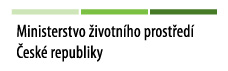 Obsah:Obsah:	21	Strategie, na jejímž základě bude operační program přispívat ke strategii Unie pro inteligentní a udržitelný růst podporující začlenění a k dosažení hospodářské, sociální a územní soudržnosti	61.1	Strategie, na jejímž základě bude operační program přispívat ke strategii Unie pro inteligentní a udržitelný růst podporující začlenění a k dosažení hospodářské, sociální a územní soudržnosti	61.1.1	Strategický rámec OP ŽP 2014-2020	71.1.2	Analýza problémů a identifikace příčin a potřeb v oblasti životního prostředí v ČR………	91.2	Odůvodnění přidělení finančních prostředků	382	POPIS PRIORITNÍCH OS OPERAČNÍHO PROGRAMU ŽIVOTNÍ PROSTŘEDÍ 2014–2020	452.1	PRIORITNÍ OSA 1: Zlepšování kvality vody a snižování rizika povodní	452.1.1	Odůvodnění pro vytvoření prioritní osy, která zahrnuje více než jednu kategorii regionů nebo více než jeden tematický cíl či fond	452.1.2	Fond, kategorie regionů a základ pro výpočet podpory Unie	462.1.3	INVESTIČNÍ PRIORITA 1 prioritní osy 1: Zachování a ochrana životního prostředí a podporování účinného využívání zdrojů: investicemi do vodního hospodářství s cílem plnit požadavky acquis Unie v oblasti životního prostředí a řešením potřeb investic, které podle zjištění členských států přesahují rámec těchto požadavků (Dle Nařízení Evropského parlamentu a Rady (EU) č.1300/2013, čl. 4 odst. c) písm. ii))	462.1.3.1	Specifické cíle odpovídající investiční prioritě a očekávané výsledky	462.1.3.2	Opatření, jež má být podpořeno v rámci investiční priority	492.1.3.2.1	Popis typů a příkladů opatření, které mají být podporována, a jejich očekávaný přínos k plnění specifických cílů, případně včetně určení hlavních cílových skupin, konkrétních cílových území a druhů příjemců	492.1.3.2.2	Hlavní zásady pro výběr operací	502.1.3.2.3	Plánované využití finančních nástrojů	512.1.3.2.4	Plánované využití velkých projektů	512.1.3.2.5	Ukazatele výstupů podle investiční priority a případně podle kategorie regionů……	522.1.4	INVESTIČNÍ PRIORITA 2 prioritní osy 1: Podporování přizpůsobení se změně klimatu, předcházení rizikům a řízení rizik podporou investic zaměřených na řešení konkrétních rizik, zajištěním odolnosti vůči katastrofám a vývojem systémů pro zvládání katastrof (Dle nařízení Evropského parlamentu a Rady (EU) č. 1300/2013 čl. 4 odst. b) písm. ii)…	532.1.4.1	Specifické cíle odpovídající dané investiční prioritě a očekávané výsledky	532.1.4.2	Opatření, jež má být podpořeno v rámci investiční priority	552.1.4.2.1	Popis typů a příkladů opatření, která mají být podporována, a jejich očekávaný přínos k plnění specifických cílů, případně včetně určení hlavních cílových skupin, konkrétních cílových území a druhů příjemců	552.1.4.2.2	Hlavní zásady pro výběr operací	572.1.4.2.3	Plánované využití finančních nástrojů	582.1.4.2.4	Plánované využití velkých projektů	582.1.4.2.5	Ukazatele výstupů podle investiční priority a případně podle kategorie regionů……	592.1.5	Výkonnostní rámec	602.1.6	Kategorie zásahů	612.2	PRIORITNÍ OSA 2: Zlepšování kvality ovzduší v lidských sídlech	622.2.1	Odůvodnění pro vytvoření prioritní osy, která zahrnuje více než jednu kategorii regionů nebo více než jeden tematický cíl či fond	622.2.2	Fond, kategorie regionů a základ pro výpočet podpory Unie	622.2.3	INVESTIČNÍ PRIORITA 1 prioritní osy 2: Zachování a ochrana životního prostředí a podporování účinného využívání zdrojů přijímáním opatření ke zlepšování městského prostředí, revitalizaci měst, regeneraci a dekontaminaci dříve zastavěných území (brownfields)(včetně bývalých vojenských oblastí), snížení znečištění ovzduší a podporou opatření ke snížení hluku (Dle nařízení Evropského parlamentu a Rady (EU) č. 1300/2013 čl. 4 odst. c) písm. iv))	622.2.3.1	Specifické cíle odpovídající dané investiční prioritě a očekávané výsledky	622.2.3.2	Opatření, jež má být podpořeno v rámci investiční priority	662.2.3.2.1	Popis typů a příkladů opatření, která mají být podporována, a jejich očekávaný přínos k plnění specifických cílů, případně včetně určení hlavních cílových skupin, konkrétních cílových území a druhů příjemců	662.2.3.2.2	Hlavní zásady pro výběr operací	702.2.3.2.3	Plánované využití finančních nástrojů	712.2.3.2.4	Plánované využití velkých projektů	712.2.3.2.5	Ukazatele výstupů podle investiční priority a případně podle kategorie regionů……	712.2.4	Výkonnostní rámec	722.2.5	Kategorie zásahů	722.3	PRIORITNÍ OSA 3: Odpady a materiálové toky, ekologické zátěže a rizika	742.3.1	Odůvodnění pro vytvoření prioritní osy, která zahrnuje více než jednu kategorii regionů nebo více než jeden tematický cíl či fond	742.3.2	Fond, kategorie regionů a základ pro výpočet podpory Unie	752.3.3	INVESTIČNÍ PRIORITA 1 prioritní osy 3: Zachování a ochrana životního prostředí a podporování účinného využívání zdrojů investicemi do odpadového hospodářství s cílem plnit požadavky acquis Unie v oblasti životního prostředí a řešením potřeb investic, které podle zjištění členských států přesahují rámec těchto požadavků (Dle Nařízení Evropského parlamentu a Rady (EU) č. 1301/2013 čl. 5 odst. 6 písm. a))	752.3.3.1	Specifické cíle odpovídající dané investiční prioritě a očekávané výsledky	752.3.3.2	Opatření, jež má být podpořeno v rámci investiční priority	802.3.3.2.1	Popis typů a příkladů opatření, která mají být podporována, a jejich očekávaný přínos k plnění specifických cílů, případně včetně určení hlavních cílových skupin, konkrétních cílových území a druhů příjemců	802.3.3.2.2	Hlavní zásady pro výběr operací	842.3.3.2.3	Plánované využití finančních nástrojů	842.3.3.2.4	Plánované využití velkých projektů	852.3.3.2.5	Ukazatele výstupů podle investiční priority a případně podle kategorie regionů……	852.3.4	INVESTIČNÍ PRIORITA 2 prioritní osy 3: Podporování přizpůsobení se změně klimatu, předcházení rizikům a řízení rizik podporou investic zaměřených na řešení konkrétních rizik, zajištěním odolnosti vůči katastrofám a vývojem systémů pro zvládání katastrof (Dle Nařízení Evropského parlamentu a Rady (EU) č. 1300/2013 čl. 4 odst. b) písm. ii)).	872.3.4.1	Specifické cíle odpovídající dané investiční prioritě a očekávané výsledky	872.3.4.2	Opatření, jež má být podpořeno v rámci investiční priority	892.3.4.2.1	Popis typů a příkladů opatření, která mají výt podporována, a jejich očekávaný přínos k plnění specifických cílů, případně včetně určení hlavních cílových skupin, konkrétních cílových území a druhů příjemců	892.3.4.2.2	Hlavní zásady pro výběr operací	902.3.4.2.3	Plánované využití finančních nástrojů	902.3.4.2.4	Plánované využití velkých projektů	902.3.4.2.5	Ukazatele výstupů podle investiční priority a případně podle kategorie regionů……	912.3.5	INVESTIČNÍ PRIORITA 3 prioritní osy 3: Podporování přizpůsobení se změně klimatu, předcházení rizikům a jejich řízení podporou investic zaměřených na řešení konkrétních rizik, zajištěním odolnosti vůči katastrofám a vývojem systémů krizového řízení (Dle Nařízení Evropského parlamentu a Rady (EU) č. 1301/2013 čl. 5 odst. 5 písm. b))…………	922.3.5.1	Specifické cíle odpovídající dané investiční prioritě a očekávané výsledky	922.3.5.2	Opatření, jež má být podpořeno v rámci investiční priority	932.3.5.2.1	Popis typů a příkladů opatření, která mají být podporována, a jejich očekávaný přínos k plnění specifických cílů, případně včetně hlavních cílových skupin, konkrétních cílových území a druhů příjemců	932.3.5.2.2	Hlavní zásady pro výběr operací	952.3.5.2.3	Plánované využití finančních nástrojů	952.3.5.2.4	Plánované využití velkých projektů	952.3.5.2.5	Ukazatele výstupů podle investiční priority a případně podle kategorie regionů……	952.3.6	Výkonnostní rámec	962.3.7	Kategorie zásahů	982.4	PRIORITNÍ OSA 4: Ochrana a péče o přírodu a krajinu	1002.4.1	Odůvodnění pro vytvoření prioritní osy, která zahrnuje více než jednu kategorii regionů nebo více než jeden tematický cíl či fond	1002.4.2	Fond, kategorie regionů a základ pro výpočet podpory Unie	1002.4.3	INVESTIČNÍ PRIORITA 1 prioritní osy 4: Zachování a ochrana životního prostředí a podporování účinného využívání zdrojů ochranou a obnovou biologické rozmanitosti a půdy a podporou ekosystémových služeb, včetně prostřednictvím sítě NATURA 2000 a ekologických infrastruktur (Dle Nařízení Evropského parlamentu a Rady (EU) č. 1301/2013, čl. 5 odst. 6 písm. d))	1002.4.3.1	Specifické cíle odpovídající dané investiční prioritě a očekávané výsledky	1002.4.3.2	Opatření, jež má být podpořeno v rámci investiční priority	1072.4.3.2.1	Popis typů a příkladů opatření, která mají být podporována, a jejich očekávaný přínos k plnění specifických cílů, případně včetně určení hlavních cílových skupin, konkrétních cílových území a druhů příjemců	1072.4.3.2.2	Hlavní zásady pro výběr operací	1112.4.3.2.3	Plánované využití finančních nástrojů	1122.4.3.2.4	Plánované využití velkých projektů	1122.4.3.2.5	Ukazatele výstupů podle investiční priority a případně podle kategorie regionů……	1122.4.4	Výkonnostní rámec	1142.4.5	Kategorie zásahů	1142.5	PRIORITNÍ OSA 5: Energetické úspory	1162.5.1	Odůvodnění pro vytvoření prioritní osy, která zahrnuje více než jednu kategorii regionů nebo více než jeden tematický cíl či fond	1162.5.2	Fond kategorie regionů a základ pro výpočet podpory Unie	1162.5.3	INVESTIČNÍ PRIORITA 1 prioritní osy 5: Podporování přechodu na nízkouhlíkové hospodářství ve všech odvětvích podporou energetické účinnosti, inteligentních systémů hospodaření s energií a využívání energie z obnovitelných zdrojů ve veřejných infrastrukturách, mimo jiné ve veřejných budovách a v oblasti bydlení (Dle Nařízení Evropského parlamentu a Rady (EU) č. 1300/2013 čl. 4 odst. a) písm. iii))	1162.5.3.1	Specifické cíle odpovídající dané investiční prioritě a očekávané výsledky	1162.5.3.2	Opatření, jež má být podpořeno v rámci investiční priority	1182.5.3.2.1	Popis typů a příkladů opatření, která mají být podporována, a jejich očekávaný přínos k plnění specifických cílů, případně včetně určení hlavních cílových skupin, konkrétních cílových území a druhů příjemců	1182.5.3.2.2	Hlavní zásady pro výběr operací	1202.5.3.2.3	Plánované využití finančních nástrojů	1202.5.3.2.4	Plánované využití velkých projektů	1202.5.3.2.5	Ukazatele výstupů podle investiční priority a případně podle kategorie regionů……	1212.5.3.3	Výkonnostní rámec	1212.5.4	Kategorie zásahů	1222.6	PRIORITNÍ OSA 6: Technická pomoc	1232.6.1	Odůvodnění stanovení prioritní osy, jež zahrnuje více než jednu kategorii regionů…	1232.6.2	Fond a kategorie regionů	1232.6.3	Specifické cíle a očekávané výsledky	1232.6.4	Ukazatele výsledků	1252.6.5	Opatření, která mají být podpořena, a jejich očekávaný přínos ke specifickým cílům…….	1262.6.5.1	Popis opatření, která mají být podpořena, a jejich očekávaný přínos ke specifickým cílům	1262.6.5.2	Ukazatele výstupů, které by podle očekávání měly přispět k dosažení výsledků….	1282.6.6	Kategorie zásahů	1293	Plán financování	1303.1	Finanční podpora z každého fondu a částky týkající se výkonnostní rezervy	1303.2	Celková výše finanční podpory z každého fondu a vnitrostátního spolufinancování (v EUR)….	1313.3	Rozdělení plánu financování podle prioritní osy, fondu, kategorie regionů a tematického cíle	1334	Integrovaný přístup k územnímu rozvoji	1344.1	Nástroje k zajištění komunitně vedeného místního rozvoje	1354.2	Integrovaná opatření pro udržitelný rozvoj měst	1354.3	Integrované územní investice (ITI)	1354.4	Ujednání pro meziregionální a nadnárodní opatření v rámci operačního programu s příjemci, kteří se nacházejí alespoň v jednom dalším členském státu	1354.5	Přínos plánovaných opatření programu k realizaci makroregionálních strategií a strategií pro přímořské oblasti v závislosti na potřebách programové oblasti určených příslušným členským státům	1354.5.1	Koordinace s makroregionální strategií Podunajská strategie	1355	Specifické potřeby zeměpisných oblastí nejvíce postižených chudobou nebo cílových skupin, jimž nejvíce hrozí diskriminace nebo sociální vyloučení	1386	Specifické potřeby zeměpisných oblastí, které jsou závažně a trvale znevýhodněny přírodními nebo demografickými podmínkami	1397	Orgány a subjekty odpovědné za řízení, kontrolu a audit a úloha příslušných partnerů	1407.1	Příslušné orgány a subjekty	1407.2	Zapojení příslušných partnerů	1407.2.1	Opatření přijatá k zapojení příslušných partnerů do přípravy operačního programu a úlohy partnerů při provádění, monitorování a hodnocení operačního programu…	1407.3	Zkušenosti z programového období 2007-2013	1418	Koordinace mezi fondy, EZFRV, ENRF a dalšími unijními a vnitrostátními finančními nástroji a s EIB	1459	Předběžné podmínky	1519.1	Předběžné podmínky	1519.2	Popis opatření ke splnění předběžných podmínek, odpovědných subjektů a harmonogramu	18910	Snížení administrativní zátěže pro příjemce	20311	Horizontální zásady	20511.1	Udržitelný rozvoj	20511.2	Rovné příležitosti a zákaz diskriminace	20611.3	Rovnost mezi muži a ženami	20612	Seznam zkratek	20813	Samostatné prvky	21213.1	Velké projekty, které mají být během programového období realizovány	21213.2	Výkonnostní rámec pro operační program	21313.3	Seznam příslušných partnerů zapojených do přípravy operačního programu	215Strategie, na jejímž základě bude operační program přispívat ke strategii Unie pro inteligentní a udržitelný růst podporující začlenění a k dosažení hospodářské, sociální a územní soudržnosti Strategie, na jejímž základě bude operační program přispívat ke strategii Unie pro inteligentní a udržitelný růst podporující začlenění a k dosažení hospodářské, sociální a územní soudržnostiHlavním cílem Operačního programu Životní prostředí 2014-2020 (dále „OP ŽP 2014-2020“) je ochrana a zajištění kvalitního prostředí pro život obyvatel České republiky (dále „ČR“), podpora efektivního využívání zdrojů, eliminace negativních dopadů lidské činnosti na životní prostředí a zmírňování dopadů změny klimatu. Na základě analýz dosavadního vývoje, současného stavu a trendů byly stanoveny následující priority:Priorita 1: Zlepšování kvality vod a snižování rizika povodní,Priorita 2: Zlepšování kvality ovzduší v lidských sídlech,Priorita 3: Odpady a materiálové toky, ekologické zátěže a rizika,Priorita 4: Ochrana a péče o přírodu a krajinu,Priorita 5: Energetické úspory.Pro uvedené priority byly v OP ŽP 2014–2020  nastaveny příslušné prioritní osy.OP ŽP 2014-2020 je v souladu s relevantními strategickými dokumenty EU (viz tab. č. 1 Příloha 1), bere v potaz koncept „zeleného růstu“ a mezinárodní závazky ČR a cílí na nastavení efektivního systému ochrany životního prostředí podporujícího směřování k inteligentnímu a udržitelnému růstu a ke zvýšení ekonomické, sociální a územní koheze. OP ŽP 2014-2020 reaguje na aktuální environmentální výzvy, spojené zejména se zvyšujícím se rizikem dopadů změny klimatu a klade proto velký důraz na opatření v oblastech mitigace i adaptace na očekávané dopady změny klimatu. OP ŽP 2014-2020 je koordinován s operačními programy v relevantních oblastech, zejména s Integrovaným operačním programem (IROP) a Operačním programem Doprava (OP D).OP ŽP 2014-2020 se soustředí zejména na ty problémy, kdy ČR nedodržela ve stanovených termínech závazky plynoucí z právních předpisů ES/EU, nebo kde bylo riziko budoucího nedodržení závazků identifikováno:Směrnice Rady 91/271/EHS o čištění městských odpadních vod, Směrnice Evropského parlamentu a Rady 2008/50/ES o kvalitě venkovního ovzduší a čistším ovzduší pro Evropu,Směrnice Evropského parlamentu a Rady 2004/107/ES o arsenu, kadmiu, rtuti, niklu a polycyklických aromatických uhlovodících ve venkovním ovzduší,Směrnice Rady 1999/31/ES o skládkách odpadů,Směrnice Evropského parlamentu a Rady 2000/60/ES ustavující rámec pro činnost Společenství v oblasti vodní politiky,Směrnice Evropského parlamentu a Rady 2007/60/ES o vyhodnocování a zvládání povodňových rizik.Doplňující informace (tabulky, obrázky a grafy, na které je v dalším textu odkazováno) jsou uvedeny v nepovinné Příloze 1.Strategický rámec OP ŽP 2014-2020V širším měřítku je OP ŽP 2014-2020 zacílen na příspěvek k dosažení základních cílů strategie Evropa 2020 v oblasti životního prostředí, tedy na snižování emisí, zvyšování energetické účinnosti a zvyšování podílu energie z obnovitelných zdrojů a dále k dosažení cílů její stěžejní iniciativy Evropa účinněji využívající zdroje. OP ŽP 2014-2020  se opírá o základní principy, stanovené Smlouvou o fungování Evropské unie (článek 191) a směřuje k naplňování vybraných prioritních cílů 7. Akčního programu Evropské unie v oblasti životního prostředí:chránit, zachovávat a zvětšovat přírodní bohatství EU,přeměnit EU v zelené a konkurenceschopné nízkouhlíkové hospodářství účinně využívající zdroje,chránit občany EU před environmentálními tlaky a riziky ovlivňujícími jejich zdraví a dobré životní podmínky,zlepšit znalostní a faktickou základnu v oblasti politiky životního prostředí,maximalizovat přínos právních předpisů na základě efektivnější implementace,zajistit investice pro politiku v oblasti životního prostředí a klimatu,zlepšit začlenění problematiky životního prostředí a soudržnost politik,posílit udržitelnost měst EU,zvýšit efektivnost EU při řešení mezinárodních problémů v oblasti životního prostředí a klimatu.Základní vazby mezi prioritními osami OP ŽP 2014-2020 a prioritními cíli definovanými v hlavních strategiích EU a OECD jsou uvedeny v  tabulce č. 1 v Příloze 1.Z údajů uvedených v tabulce vyplývá, že investiční strategie OP ŽP 2014-2020 alespoň částečně přispívá k řešení všech prioritních cílů stanovených základními strategickými dokumenty EU. Základní Strategický rámec OP ŽP 2014-2020 na národní úrovni je dán Dohodou o partnerství (včetně Stanoviska útvarů Komise k vývoji oblastí Dohody o partnerství a programů v ČR pro období 2014–2020).Širší strategický rámec OP ŽP 2014-2020 je tvořen vládou schválenými dokumenty:  Národním programem reforem ČR 2013, Strategií mezinárodní konkurenceschopnosti ČR a Strategickým rámcem udržitelného rozvoje ČR.Podrobný strategický rámec OP ŽP 2014-2020 je určen Státní politikou životního prostředí ČR 2012-2020, schválenou vládou ČR dne 9. 1. 2013, která stanovuje následující priority:zajištění ochrany vod a zlepšování jejich stavu,prevence a omezování vzniku odpadů a jejich negativního vlivu na životní prostředí, podpora jejich využívání jako náhrady přírodních surovin,ochrana a udržitelné využívání půdního a horninového prostředí,snižování emisí skleníkových plynů a omezování dopadů klimatické změny,snížení úrovně znečištění ovzduší,efektivní a k přírodě šetrné využívání obnovitelných zdrojů energie,ochrana a posílení ekologických funkcí krajiny,zachování přírodních a krajinných hodnot,zlepšení kvality prostředí v sídlech,předcházení rizik,ochrana prostředí před negativními dopady krizových situací způsobených antropogenními nebo přírodními hrozbami.Pro každou z uvedených priorit jsou stanoveny cíle a pro každý ze stanovených cílů jsou navržena konkrétní opatření včetně termínu realizace, odpovědnosti orgánů státní správy (zejména relevantních ministerstev) za implementaci a indikátorů.Analýza problémů a identifikace příčin a potřeb v oblasti životního prostředí v ČRPriorita 1: Zlepšování kvality vod a snížení rizika povodníAktuální stav – ProblémyPrioritou je dosažení cílů Směrnice 2000/60/ES o vodní politice a související legislativy, tedy dosažení dobrého stavu vod, popsaného ekologickým stavem (resp. ekologickým potenciálem pro silně ovlivněné vodní útvary) a chemickým stavem. Dobrý stav vod lze dosáhnout opatřeními v rámci jednotlivých povodí, v nichž byly identifikovány významné problémy nakládání s vodami, zejména významné látkové zatížení vod, morfologické změny vodních toků a potenciální nedostatek vody. Další prioritou je dosažení cílů Směrnice 2007/60/ES o vyhodnocování a zvládání povodňových rizik, tedy omezení rizika nepříznivých dopadů povodní na lidské zdraví, životní prostředí, kulturní dědictví, hospodářskou činnost a infrastrukturu. Z hodnocení, uvedeného v obrázcích č. 1 a 2 v Příloze 1, vyplývá, že z hlediska ekologického a do určité míry také chemického stavu povrchových vod v ČR nebylo dosud v řadě vodních útvarů dosaženo dobrého stavu.Významným rizikem pro kvalitu povrchových i podzemních vod jsou kromě vypouštěného znečištění z bodových zdrojů také znečištění z plošných (difuzních) zdrojů a staré ekologické zátěže (staré skládky odpadu, kontaminovaná území).Na území ČR se nachází množství nevyužívaných průzkumných vrtů, které nejsou zajištěny proti vniknutí cizorodých látek do podzemní vody a jejich odborné uzavírání je proto velmi žádoucí. Celkový počet vrtů je 360 (viz obrázek č. 3 v Příloze 1), stanovení priorit bude vycházet z Plánů povodí.V současnosti představuje počet lidí zásobovaných nezávadnou pitnou vodou 93 % obyvatelstva. V blízké budoucnosti se očekává vzhledem ke změně klimatu problém s kvalitou i kvantitou současných vodních zdrojů určených k zásobování obyvatelstva.V ČR je dále značný problém s vodním režimem krajiny, protože snížená retenční schopnost krajiny a urbanizace území podél vodního toku má významný vliv na vznik a průběh povodní, které se v poslední dekádě často opakují. Podle Směrnice 2007/60/ES bylo vymezeno 298 oblastí s významným povodňovým rizikem (ASPFR) (viz obr. 4 v Příloze 1).Aktuální stav – PříčinyJednou z hlavních příčin znečištění vod je vypouštění odpadních vod z bodových zdrojů. V r. 2010 vypršelo přechodné období pro splnění požadavků Směrnice Rady č. 91/271/EHS o čištění městských odpadních vod, tzn. vyřešení čištění a odkanalizování u všech aglomerací nad 2000 ekvivalentních obyvatel (dále „EO“).V ČR bylo identifikováno 633 aglomerací, zároveň je celá ČR vyhlášena jako citlivá oblast, což vyžaduje terciární čištění odpadních vod u aglomerací nad 10 000 EO. V minulých letech byla z prostředků fondů EU a národních zdrojů realizována výstavba a rekonstrukce kanalizací a ČOV u většiny aglomerací (viz graf č. 1 v Příloze 1). Všechny aglomerace nad 10 000 EO mají zajištěno terciární čištění, ne všechny však plní požadavky na jakost vypouštěných odpadních vod, nejproblematičtější zůstává ústřední čistírna odpadních vod Praha. Ke konci r. 2013 chyběly odpovídající ČOV u 11 aglomerací mezi 2000 a 10 000 EO (Byšice – Liblice, Bánov, Dolní Újezd, Hať, Týnec nad Labem, Horní Jiřetín, Zlechov, Dětmarovice, Hrádek u Sušice, Hroznová Lhota – Tasov, Píšť). Náklady se odhadují na 0,5 mld. Kč. Očekává se, že do konce r. 2015 budou i tyto aglomerace splňovat požadavky Směrnice 91/271/EHS.Přetrvávají problémy s eutrofizací povrchových vod, způsobené zejména nadměrným množstvím nutrietů, pocházejících z různých zdrojů. Eutrofizace působí problémy s využitím vody pro lidskou potřebu – výrobu pitné vody a koupání. V ČR se 50 % zdrojů pitné vody čerpá z povrchových vod.Vodní režim krajiny je ovlivněn technickými úpravami vodních toků, nevhodným obhospodařováním zemědělské půdy a nárůstem zastavěných ploch, kdy není řešena otázka výrazného zvýšení průtoku vody. Mnoho obcí převádí dešťové vody ze zpevněných ploch kanalizací přímo do vodoteče a urychluje tím odtok. Urbanizace navíc nabývá na intenzitě a výrazné zlepšení vodního režimu krajiny prozatím nelze očekávat.  Tyto faktory významně zhoršují retenční schopnosti krajiny, která není schopna reagovat na výkyvy počasí, například přívalové deště v letním období nebo dlouhotrvající srážky (jak tomu bylo u povodní v roce 2009, 2010 a 2013). Povodně jsou navíc faktorem, výrazně zvyšujícím riziko svahových nestabilit vedoucích k sesuvům půdy či skalním řícením. Nutné je soustředit se jak na preventivní opatření, tak i na realizaci přírodě blízkých opatření a technických opatření (včetně sanace svahových nestabilit) či jejich kombinaci v intravilánu obcí a měst i ve volné krajině. Ve městech ležících na významných vodních tocích jsou ve velké míře vybudovány lokální varovné systémy a řeší se lokální protipovodňová opatření, tyto systémy však stále chybí v obcích, které jsou ohroženy přívalovými povodněmi a toto nebezpečí je vyjádřeno kritickými body (viz Obrázek č. 5 v Příloze 1).Hodnocení přínosu OP ŽP 2007–2013OP ŽP 2007–2013 byl zaměřen na zlepšení vodohospodářské infrastruktury a snižování rizika povodní. Mezi hlavní cíle patřilo snížení znečištění vod jako naplnění přechodného období vyjednaného pro implementaci Směrnice 91/271/EHS a naplnění požadavků Směrnice 2000/60/ES. Podporovány byly projekty výstavby, rekonstrukce a intenzifikace centrálních ČOV v aglomeracích nad 2000 EO, výstavba a dostavba stokových systémů v aglomeracích nad 2000 EO a jejich kombinace, stejné aktivity byly podporovány v aglomeracích pod 2000 EO, které se nacházely v územích vyžadujících zvláštní ochranu (např. národní parky a CHKO).  Do konce r. 2013 bylo vybudováno 120 čistíren odpadních vod a 2 575 km kanalizačních sítí. Odstraněné znečištění v parametru BSK činilo v r. 2013 3 250 tun. Prioritním úkolem bylo též zajištění zásobování obyvatelstva pitnou vodou, odpovídající požadavkům Směrnice 98/83/ES, rozšířením vodovodních sítí sloužících veřejné potřebě a rekonstrukcí sítí stávajících; stejně tak byla nutná i rekonstrukce úpraven vod. Ke konci r. 2013 bylo vybudováno 214 km vodovodních sítí a k vodovodům nově připojeno téměř 7000 obyvatel.Zkušenosti z katastrofálních povodní v rocích 1997 a 2002 a řady menších povodní v posledních 10 letech vyvolaly zvýšenou potřebu realizace systémových opatření pro ochranu a prevenci, dostupnost informací o povodňovém riziku a nezbytnost vybudování a zajištění nepřetržitého provozu kvalitního informačního systému předpovědní a hlásné povodňové služby. Dále bylo předmětem podpory zpracování map povodňového rizika, vypracování a realizace podkladů pro plány zvládání rizik povodní v souladu s legislativou EU a realizace vybraných protipovodňových opatření.  Schváleno k financování bylo 474 projektů.Strategický přístupPrioritní osa 1: Zlepšování kvality vod a snižování rizika povodní (dále jen „PO 1“) je formulována v souladu s Plánem na ochranu vodních zdrojů Evropy, který v rámci opatření doporučených k financování ze strukturálních fondů a Fondu soudržnosti zahrnuje:opatření pro přirozené zadržování vody,opatření k maximalizaci opětovného využití vody,opatření k implementaci rámcové směrnice o vodě, směrnic o standardech kvality vod, prioritních látkách, dusičnanech, o čištění městských odpadních vod a o průmyslových emisích.Na národní úrovni je PO 1 formulována v souladu se Státní politikou životního prostředí ČR 2012-2020, schválenou vládou ČR dne 9. 1. 2013, která stanovuje pro oblast ochrany vod a oblasti související následující cíle:zajištění realizace Programů monitoringu povrchových a podzemních vod pro vyhodnocení všech opatření prováděných podle Rámcové směrnice o vodní politice, jako základního nástroje pro vyhodnocení jejich efektivity,dosažení alespoň dobrého ekologického stavu nebo potenciálu a dobrého chemického stavu útvarů povrchových vod, dosažení dobrého chemického a kvantitativního stavu útvarů podzemních vod a zajištění ochrany vod v chráněných územích vymezených dle Rámcové směrnice,snižování ohrožení zemědělské a lesní půdy a hornin erozí,zvýšení schopnosti přizpůsobení se změnám klimatu,obnovení vodního režimu krajiny,zajištění šetrného hospodaření s vodou v sídelních útvarech,předcházení následkům přírodních nebezpečí (povodně, sucha, svahové nestability, skalní řícení, eroze, silný vítr, emanace radonu a methanu).Pro každý z cílů jsou navržena konkrétní opatření včetně termínu realizace, odpovědnosti orgánů státní správy (zejména relevantních ministerstev) za implementaci a indikátorů.Strategický rámec PO 1 je upřesněn Plánem hlavních povodí ČR, přijatým vládou ČR v r. 2007, který je dlouhodobou koncepcí v oblasti vod integrující záměry a cíle ústředních vodoprávních úřadů. Navazujícími jsou plány národní části mezinárodní oblasti povodí a plány oblastí povodí včetně programů opatření (období do 22. 12. 2015), respektive plány pro zvládání povodňových rizik a národními plány povodí včetně programů opatření (období od 22. 12. 2015).Příspěvek k řešení v rámci OP ŽP 2014-2020V zájmu příspěvku OP ŽP 2014-2020 k řešení výše specifikovaných problémů jsou v rámci PO 1 navrženy následující specifické cíle (SC):SC 1.1: Snížit množství vypouštěného znečištění do povrchových a podzemních vod z komunálních zdrojů a zajistit dodávky pitné vody v odpovídající jakosti a množství,SC 1.2: Snížit vnos znečišťujících látek do povrchových a podzemních vod,SC 1.3: Zajistit povodňovou ochranu  intravilánu,SC 1.4: Podpořit preventivní protipovodňová opatření.Základní vazby mezi identifikovanými problémy, jejich příčinami a specifickými cíli PO 1 jsou uvedeny v tabulce č. 2 v Příloze 1.Druhý plánovací cyklus je zaměřen na dořešení přetrvávajících vodohospodářských problémů. Podpora z OP ŽP 2014-2020 bude problémy identifikované v rámci aktualizace plánů povodí respektovat a bude tedy zacílena především do problematických vodních útvarů.  Stanovení prioritních opatření bude zohledňovat aktualizované plány povodí, které budou v souladu se směrnicí 2000/60/ES dokončeny a zveřejněny v průběhu trvání OP ŽP 2014-2020.Opatření na snížení rizika povodní budou v souladu se směrnicí 2007/60/ES  zohledňovat mapy povodňového nebezpečí, mapy povodňových rizik a plány pro zvládání povodňových rizik, které budou dokončeny a zveřejněny v průběhu trvání OPŽP 2014-2020. Opatření financovaná z OPŽP 2014-2020 povedou k dosažení požadavků právních předpisů EU a zároveň k naplňování Plánu na ochranu vodních zdrojů Evropy, zejména v oblastech dosažení dobrého stavu vod, a opatření pro přirozené zadržování vody.Priorita 2: Zlepšování kvality ovzduší v lidských sídlech Aktuální stav - ProblémyNevyhovující kvalita ovzduší je zásadním plošným problémem ČR. Dlouhodobě dochází k překračování stanovených limitních hodnot, a to navzdory tomu, že regulované zdroje znečišťování dodržují v plném rozsahu stávající emisní limity a další technické požadavky na provoz v souladu s národní i evropskou legislativou. Jde především o překračování imisních limitů pro částice PM2,5 a PM10 a pro benzo(a)pyren (BaP). Opakovaně dále dochází k lokálnímu překračování imisního limitu pro NO2 a k překračování imisních limitů pro přízemní ozon. Místně byly překročeny také imisní limity pro arzén, nikl a benzen. Dochází rovněž k překračování limitních hodnot stanovených pro expozici obyvatelstva částicím PM2,5 v sídlech nad 100 000 obyvatel. Z analýzy dat za období 2007–2011 vyplývají následující závěry:v oblastech s nadlimitní roční průměrnou koncentrací PM10 žilo téměř 5 % obyvatel na necelém 1 % území,v oblastech s nadlimitními hodnotami 24hodinových koncentrací PM10 žilo 29 % obyvatel na přibližně 8 % území (viz obr. 6 v Příloze 1),v oblastech s nadlimitní roční průměrnou koncentrací PM2,5 žilo 10 % obyvatel na téměř 2 % území,na cca 5 % území republiky byl překračován imisní limit pro průměrnou roční koncentraci BaP (1ng/m3), přičemž v těchto oblastech žilo ve sledovaném období přibližně 52 % obyvatel (viz obr. 7 v Příloze 1). Nejvyšší naměřené koncentrace BaP překračují imisní limit více než desetinásobně (průmyslově zatížená lokalita Ostrava-Radvanice).  Plošná expozice obyvatelstva vysokým koncentracím znečišťujících látek, zejména částic PM10 a jemných částic PM2,5 a BaP představuje značná zdravotní rizika. Ministerstvo zdravotnictví odhaduje, že v ČR zemře ročně předčasně vlivem spolupůsobení suspendovaných částic přibližně 5 500 osob (stav v roce 2012). Rozložení znečištění částicemi PM10 a BaP  je patrné z obrázků 6 a 7 v Příloze 1, které tak zároveň zobrazují prioritní územní oblasti intervencí. Z kampaňových měření navíc vyplývá, že k překračování limitu pro BaP  dochází v podstatně větším počtu sídel, než by vyplývalo z prostorové interpretace na základě měření ve stacionární síti, uvedené na obr. 7 v Příloze 1. Dosahované koncentrace znečišťujících látek jsou srovnatelné s vysoce zatíženými průmyslovými oblastmi. Tato skutečnost je ve vymezení územních priorit zohledněna. Z hlediska kvality ovzduší jsou tedy prioritními znečišťujícími látkami částice PM10 a PM2,5, prekurzory sekundárních částic (oxidy síry, oxidy dusíku, amoniak, těkavé organické látky (VOC)) a BaP. ČR dodržela k r. 2010 národní emisní stropy stanovené Göteborským protokolem i směrnicí 2003/35/ES. Revize protokolu z r. 2012 stanovuje národní závazky snížení emisí platné od r. 2020 (o 45 % v případě SO2, o 35 % v případě NOx, o 18 % v případě VOC, o 7 % v případě NH3 a o 17 % v případě PM2,5 oproti r. 2005), které budou rovněž součástí nově navrhované směrnice EU o snižování národních emisí. Národní emisní projekce i projekce generované modelem GAINS indikují pro r. 2020 vysoké riziko nedodržení nově stanovených národních závazků snížení emisí pro částice PM2.5 a oxid siřičitý a velmi nízké „rezervy“ k dodržení závazků pro VOC a amoniak.Interpretace dat, která slouží i k plánování intervencí, je zatížena různou mírou nejistoty, v některých případech velmi vysokou, a to z důvodu relativně malého počtu měření (monitorovacích stanic), a tedy nízkému počtu vstupních dat, zejména u BaP. Vzhledem k rozložení zdrojů emisí BaP, kterými jsou zejména lokální topeniště, plošně na celém, geograficky velmi rozmanitém území ČR a omezenému počtu měřících lokalit tak neexistuje dostatečné informační zázemí pro zacílení intervencí a jejich následné vyhodnocení.  Pro účinnější popis kvality ovzduší, identifikaci zdrojů znečišťování i následné vyhodnocení účinnosti přijatých opatření je nutno podpořit a rozšířit jak monitoring kvality ovzduší, tak i monitoring dopadů znečištění ovzduší na lidské zdraví a životní prostředí, posílit informační systémy inventarizace emisí a dále zpřesňovat emisní bilance. Rozšíření monitoringu lze očekávat i v souvislosti s očekávanými legislativními požadavky (např. směrnice o snižování národních emisí). Aby bylo možné reagovat na změny ve vývoji tak, aby nedošlo vlivem vnějších okolností k ohrožení plnění závazků ČR, je rovněž nezbytné významněji podpořit schopnost ČR predikovat budoucí vývoj emisí i kvality ovzduší (krátkodobé i dlouhodobé projekce). Důležitým aspektem je také dostupnost získaných údajů o stavu a vývoji imisní zátěže. Mezi příjemce těchto informací patří státní i samosprávné orgány, odborná i laická veřejnost. Naměřená data o kvalitě ovzduší (z automatických stanic) budou k dispozici online pro všechny uživatele, zajištěna bude i mezinárodní výměna dat včetně jejich prezentování v near real time módu. Akce budou připraveny tak, aby mezinárodní výměna dat o kvalitě ovzduší probíhala v souladu s pravidly stanovenými směrnicí 2008/50/ES a prováděcím rozhodnutím 2011/850/EU.Příprava opatření vedoucích ke zlepšování kvality ovzduší však nespočívá jen v identifikaci zdrojů znečišťování, které v konkrétní situaci vyvolávají zvýšené koncentrace znečišťujících látek v atmosféře. Je nutné znát také podmínky pro jejich šíření ve spodních vrstvách atmosféry i mechanizmy interakcí znečišťujících látek s atmosférou. Změny klimatu a s nimi spojená proměnlivost a narůstající extremita počasí výrazně ovlivňují možné dopady znečištění ovzduší na lidské zdraví a životní prostředí včetně jejich prostorového rozložení. Proto je nutné zlepšovat a rozvíjet také systémy pro sledování, hodnocení a předpovídání vývoje kvality ovzduší, počasí a klimatu a ozónové vrstvy Země.Nedílnou součástí sledování a analýz změn klimatu je např. monitoring složek radiační bilance atmosféry, ozonu, teploty, vlhkosti a proudění v atmosféře. Homogenita a vysoká kvalita dat je důležitým předpokladem pro zvýšení přesnosti odhadů změn klimatu a jejich dopadu na životní prostředí. Proto je kladen velký důraz na budování a obnovu měřících systémů, jejich kalibraci, zpracování dat a jejich archivaci i na rozvoj systémů pro modelování procesů v atmosféře. Tyto systémy následně umožňují aktualizaci scénářů možného vývoje klimatu, na jejichž základě jsou navrhována adaptační opatření. Jednou ze základních povinností ČR, vyplývající z Rámcové úmluvy OSN o změně klimatu a Kjótského protokolu, je podpora základního i aplikovaného výzkumu v oblasti klimatické změny a pravidelné sledování těchto změn a jejich dopadůAktuální stav - PříčinyEmisní inventury indikují pro období 2005–2012 klesající trend emisí prakticky u všech hlavních sledovaných látek–SO2, NOx, VOC, NH3, TZL, PM10, PM2,5. V důsledku v minulosti dosaženého úspěšného omezení emisí z energetických a průmyslových zdrojů nabývají na významu zdroje, vypouštějící emise do nižší vrstvy atmosféry („dýchací zóny“), zejména lokální vytápění a silniční doprava. Podle údajů grafu 2 v Příloze 1 je nejvýznamnějším původcem emisí PM10 sektor lokální vytápění domácností (37,6%). Podíl tohoto sektoru na celkových emisích primárních částic PM10 vzrostl z 29 % v r. 2007 na téměř 38 % v r. 2011.Z údajů, uvedených v grafu 3 v Příloze 1 vyplývá, že sektor „lokální vytápění domácností“ je rovněž dominantním zdrojem emisí BaP; jeho podíl na celkových emisích stoupl z 64 % v roce 2007 na 78 % v r. 2011. ČR identifikovala prioritní znečišťující látky (částice PM10 a PM2,5, prekurzory sekundárních částic, BaP a nejvýznamnější kategorie zdrojů, ze kterých jsou tyto látky vnášeny do ovzduší. Nejzásadnější podíl na emisích prioritních znečišťujících látek mají lokální topeniště na pevná paliva. Podle Sčítání lidí, bytů a domů (2011) je v ČR  je přibližně 560 tisíc jednotlivých malých spalovacích zdrojů, často starých více než 20 let, s nízkou účinností (cca 60 %), v nichž jsou navíc často spalována nevhodná pevná paliva a v některých případech dokonce domovní odpad. Více než 80 % z nich splňuje pouze 1. emisní třídu. Odhaduje se, že přibližně 50 % kotlů je odhořívacího typu, přibližně 35 % prohořívacího typu a pouze 10 % zplyňovacích kotlů na dřevo a 5 % automatických kotlů na pelety nebo uhlí. Přibližně ve 2/3 těchto spalovacích zdrojů je spalována biomasa a v 1/3 uhlí. V ČR nejsou v tomto sektoru využívány žádné dodatečné emise snižující technologie.Kromě informací z emisních inventur je nutné při řízení kvality ovzduší zohlednit některé významné zdroje znečišťování ovzduší, které nejsou v inventurách dosud zahrnuty a rovněž příspěvky jednotlivých kategorií zdrojů k lokálnímu znečištění území. Emisní inventury nezahrnují tzv. fugitivní emise zejména prachových částic z některých technologií, z manipulace se sypkými materiály a emise z těžební činnosti. Tyto zdroje mohou v lokálním měřítku představovat, spolu s resuspenzí, zásadní příspěvek k celkovým koncentracím (až desítky procent). Sektor veřejná energetika a výroba tepla spolu se sektorem dopravy jsou nejvýznamnějším zdrojem prekurzorů sekundárních částic (dohromady generovaly v r. 2011 89 % celkových emisí NOX a 60 % celkových emisí SO2) a nezanedbatelným zdrojem emisí částic primárních. Hodnocení přínosu OP ŽP 2007–2013V rámci prioritní osy 2 bylo podpořeno celkem 1 749 žádostí o dotaci. Celkové investiční výdaje na všechny projekty činí 41,5 mld. Kč, podpora z FS pak pro tyto projekty činí 15,8 mld. Kč. Z hlediska počtu projektů dominují projekty v podoblastech Snížení imisní zátěže omezením prašnosti z plošných zdrojů (737 projektů) a Technická opatření na zdrojích vedoucích k odstranění či snížení emisí NH3 do ovzduší (459 projektů).  Z hlediska finanční náročnosti jsou nejvýznamnější projekty v podoblastech Rekonstrukce spalovacích zdrojů s instalovaným výkonem větším než 5MW a Rekonstrukce nespalovacích zdrojů nebo instalace dodatečných zařízení pro záchyt emisí, které sice tvoří jen asi 10% podaných projektů, ale jejich souhrnné investiční náklady činí cca 21,3 mld. Kč resp. 10,1 mld. Kč.  Zároveň tyto dvě investičně nejnáročnější skupiny projektů představují více než 90% environmentálních přínosů.V r. 2013 vedly intervence OPŽP ke snížení emisí tuhých látek ze stacionárních zdrojů o 600 tun, emisí  SO2 o 900 tun a emisí NOX o 900 tun.Strategický přístupNastavení Prioritní osy 2: Zlepšování kvality ovzduší v lidských sídlech (dále jen „PO 2“) zohledňuje návrh „balíčku k čistotě ovzduší“, zejména pak návrh Programu čistého ovzduší pro Evropu a návrh Směrnice o snížení národních emisí některých látek znečišťujících ovzduší, a soustřeďuje se proto na přijetí opatření k zajištění dodržování stávajících standardů kvality ovzduší, omezení negativních dopadů znečištění ovzduší v dlouhodobém horizontu a dosažení snížení národních emisí SO2 , NOX, VOC,  NH3  a PM2.5 k r. 2020 dle revize Göteborského protokolu. Na národní úrovni je PO 2 formulována v souladu se Státní politikou životního prostředí ČR 2012-2020, schválenou vládou ČR dne 9. 1. 2013, která stanovuje pro oblast ochrany ovzduší následující cíle:zlepšení kvality ovzduší v místech, kde jsou překračovány imisní limity, a zároveň udržení kvality v územích, kde imisní limity nejsou překračovány,plnění národních emisních stropů platných od r. 2010 a snížení celkové emise SO2, NOX, VOC, NH3 a částic PM2.5 do r. 2020 ve shodě se závazky ČR,udržení emisí těžkých kovů a POP pod úrovní r. 1990 a dále je snižovat,zajištění 10% podílu energie z obnovitelných zdrojů v dopravě k r. 2020 při  současném snížení emisí NOX, VOC a PM2.5 z dopravy,zajištění závazku zvýšení energetické účinnosti do r. 2020.Pro každý z cílů jsou navržena konkrétní opatření včetně termínu realizace, odpovědnosti orgánů státní správy (zejména relevantních ministerstev) za implementaci a indikátorů.Prioritní důraz je kladen na specifický cíl 1. Lokální topeniště jsou zdrojem přibližně 36 % veškerých emisí PM10 (2011) a více než 78 % BaP (2011). Plánovanou intervencí OPŽP bude dosaženo snížení celkových emisí PM10 o cca 7 % a cca 13 % celkových emisí BaP, a to v tzv. respirační zóně, která je z pohledu účinků znečištění ovzduší na lidské zdraví nejzásadnější.Strategické zacílení PO 2 je dále upřesněno Střednědobou strategií (do roku 2020) zlepšení kvality ovzduší v ČR, rámcovým strategickým dokumentem k řízení kvality ovzduší v ČR, který zastřešuje Národním program snižování emisí ČR a programy zlepšování kvality ovzduší pro zóny a aglomerace. Národní program snižování emisí, jehož příprava je uložena zákonem o ochraně ovzduší a vyplývá rovněž z legislativy EU, analyzuje stav ovzduší, příčiny znečištění, podíly jednotlivých sektorů ekonomiky na znečišťování a dodržování závazků ČR. Program obsahuje opatření k plnění imisních limitů na celém území ČR a k plnění národních závazků snížení emisí k roku 2020 a stanovuje prioritní znečišťující látky (primární částice PM10 a PM2.5, BaP a prekurzory sekundárních částic), prioritní zdroje znečišťování (lokální topeniště, silniční doprava) a prioritní lokality (aglomerace Ostrava/Karviná/Frýdek-Místek, Praha a Brno, Kladensko a část Ústeckého kraje). Program obsahuje opatření ke snižování emisí na národní úrovni, která jsou ukládána napříč jednotlivými odvětvími hospodářství, a opatření podpůrná. Program zpracovaný ve spolupráci s příslušnými ústředními správními úřady je schvalován vládou formou usnesení, které závazně ukládá úkoly vyplývající z programu relevantním resortům. Programy zlepšování kvality ovzduší, připravované pro zóny a aglomerace, kde došlo k překročení některého z imisních limitů, analyzují kvalitu ovzduší, identifikují významné zdroje znečišťování ovzduší a navrhují konkrétní opatření. Programy jsou vydávány ministerstvem životního prostředí formou opatření obecné povahy v režimu správního řádu a mají tedy obecnou platnost a jsou závazné pro rozhodování regionálních a lokálních orgánů.Střednědobá strategie je zastřešující dokument, propojující uvedené programy 
do koncepčního celku. Cíle Strategie zahrnují především dodržení národních závazků snížení emisí pro SO2, NOx, VOC, NH3 a PM2.5 k r. 2020 a zásadní snížení podílu obyvatel exponovaných nadlimitními koncentracemi znečišťujících látek (zejména suspendované částice PM10 a PM2,5 a BaP. Důraz je rovněž kladen na synergie s ochranou klimatu. Nedílnou součástí Strategie jsou scénáře s opatřeními (WM) a s dodatečnými opatřeními (WaM) v horizontu r. 2020 a s výhledem do r. 2030 a jejich ekonomické vyhodnocení. Strategie bude předložena ke schválení vládě do konce r. 2014.Příspěvek k řešení v rámci OP ŽP 2014-2020V zájmu příspěvku OP ŽP 2014-2020 k řešení výše specifikovaných problémů jsou v rámci PO 2 navrženy následující specifické cíle (SC):SC 2.1: Snížit emise z lokálního vytápění domácností podílející se na expozici obyvatelstva nadlimitním koncentracím znečišťujících látek,SC 2.2: Snížit emise stacionárních zdrojů podílejících se na expozici obyvatelstva nadlimitním koncentracím znečišťujících látek,SC 2.3: Zlepšit systém sledování, hodnocení a předpovídání vývoje kvality ovzduší, počasí a klimatu a ozónové vrstvy Země. Základní vazby mezi identifikovanými problémy, jejich příčinami a specifickými cíli PO 2 jsou uvedeny v tabulce č. 3 v Příloze 1.Pro účinné zlepšení kvality ovzduší je nezbytné zohlednit územní aspekt znečištění ovzduší a kromě hlavních identifikovaných sektorů intervenovat lokálně vhodnými opatřeními na místně významných průmyslových a energetických stacionárních zdrojích znečišťování ovzduší.  Mezi místně významné stacionární zdroje patří jak průmyslové, tak střední energetické zdroje (do 50 MW), jejichž imisní příspěvek překračuje 10 % příslušného imisního limitu a jsou identifikované v rámci programů zlepšování kvality ovzduší. Opatření mohou zahrnovat rozšíření síťově vázaných forem energie, která nejsou pro distribuční společnosti ekonomicky efektivní, jsou však významná pro zlepšení kvality ovzduší. Důraz je kladen na aplikaci nejlepších dostupných technik (BAT) a nově vznikajících technik ve všech relevantních případech.Všechna opatření k naplnění specifických cílů budou cílena individuálně v souladu se závěry Střednědobé strategie zlepšení kvality ovzduší a programy zlepšování kvality ovzduší pro jednotlivé zóny a aglomerace.Opatření ve vztahu k sektoru „Doprava“ nejsou zahrnuta do OP ŽP 2014-2020 a jsou součástí Operačního programu Doprava (OPD) a Integrovaného regionálního operačního programu (IROP), jejichž cíle jsou provázány se Střednědobou strategií zlepšení kvality ovzduší. Přínosy relevantních opatření z jiných operačních programů budou hodnoceny za použití indikátoru „Snížení emisí primárních částic a prekurzorů sekundárních částic“ tak, aby byl zřejmý podíl finančních prostředků ESIF na plnění cílů Střednědobé strategie zlepšení kvality ovzduší v ČR a Státní politiky životního prostředí.U relevantních opatření realizovaných v prioritní ose 2 za účelem zlepšení kvality ovzduší se budou zároveň sledovat a hodnotit i jejich přínosy ke zvýšení energetické účinnosti a k energetickým úsporám, a to prostřednictvím ENVI indikátoru „Snížení konečné spotřeby“.V rámci horizontálního pojetí kvality ovzduší deklarují partnerské operační programy IROP, OPD a OP PIK soulad se Střednědobou strategií zlepšení kvality ovzduší v ČR a v rámci jejich podpory budou zvýhodněny Strategií vyhodnocené prioritní projekty z hlediska zlepšení kvality ovzduší.Priorita 3: Odpady, ekologické zátěže a rizikaAktuální stav – ProblémySměrnice 2008/98/ES o odpadech definuje závaznou hierarchii nakládání s odpady, která je v ČR reflektována v zákoně o odpadech a rovněž ve stávajícím i nově připravovaném Plánu odpadového hospodářství ČR (POH ČR). Strategické dokumenty EU (7. Environmentální akční plán, Plán pro Evropu účinněji využívající zdroje, Tematická strategie pro prevenci a recyklaci odpadů, Iniciativa v oblasti surovin) požadují změnit orientaci nakládání s odpady směrem k tzv. cirkulační ekonomice, tedy využívat odpady jako zdroje surovin a podporovat inovativní řešení omezující vznik odpadů. Na skládky odpadů by mělo být ukládáno minimum odpadů. Z analýzy současného stavu nakládání s odpady v ČR vyplývají v porovnání s výše popsanou hierarchií následující problémy:prevence vzniku odpadů,kapacita technologií umožňujících předcházení vzniku odpadů a přípravu použitých výrobků k opětovnému použití,materiálové využití odpadů,energetické využití odpadů, úroveň nakládání s odpady kategorie nebezpečný, podíl skládkování komunálních odpadů.Popsané problémy brání plné implementaci hierarchie nakládání s odpady a naplňování cílů stanovených v právních předpisech a strategiích EU. I z těchto důvodů je připravován nový POH ČR 2015-2024, jehož strategické cíle zahrnují předcházení vzniku odpadů, snižování produkce odpadů, minimalizace nepříznivých účinků vzniku odpadů, přiblížení se k evropské „recyklační společnosti“, maximální využití odpadů jako náhrady primárních zdrojů. Strategické cíle nového POH ČR plně reagují na identifikované problémy. Dalším problémem jsou staré ekologické zátěže, které jsou rizikem ohrožení lidského zdraví nebezpečnými karcinogenními a toxickými látkami při kontaminaci vodních zdrojů, ovzduší či půdy. Sanace kontaminovaných a rizikových lokalit má tedy za úkol snížení zdravotních rizik odstraněním nejrizikovějších kontaminantů z podzemních vod a horninového prostředí, navíc má přínos pro revitalizaci krajiny jako celku, pro obnovení stavu životního prostředí a regeneraci přirozených vazeb v ekosystémech. Přestože v ČR probíhají sanační zásahy k odstranění starých zátěží na kontaminovaných lokalitách po několik desetiletí, stále je na jejím území velké množství lokalit, u nichž znečištění představuje významné riziko. Oblast průmyslového znečištění, havárií a chemických látek znamená rizika pro lidské zdraví a životní prostředí. Hlavní problémy jsou spojeny s nedostatečným environmentálním povědomím mezi podniky, státní správou a veřejností, komplikovanou legislativou, nedostatečným institucionálním zázemím, nedostatkem prostředků na zavádění nových environmentálně přínosných technologií, nedostatečnou aplikací principu prevence a nedostatečnou osvětou.Aktuální stav - PříčinyCelková produkce všech odpadů v ČR mezi lety 2003 a 2012 výrazně poklesla 
(o 16,8 %), v posledních třech letech má pak stagnující až mírně klesající trend, což je ovlivněno především změnami ve struktuře průmyslové výroby.  Došlo také k poklesu produkce nebezpečných odpadů mezi lety 2003 a 2012 (o 7,8 %).
V posledním meziročním srovnání poklesla produkce nebezpečných odpadů dokonce o více než 11 % (to může souviset s ekonomickou recesí, tedy s nižším výkonem průmyslu a sníženým množstvím specifických druhů nebezpečných odpadů).V posledních 10 letech rovněž dochází k trvalému růstu podílu využitých odpadů 
a také k postupnému navyšování podílu využívaných odpadů. Důvodem jsou především změny v technologiích zajišťujících vyšší efektivitu jak ve výrobní sféře (minimalizace vzniku odpadů), tak i v oblasti samotného nakládání s odpady. Od r. 2003 
do r. 2008 se postupně navyšoval podíl využívání všech odpadů, a to až na 83,2 %. V r. 2009 však tempo růstu, pravděpodobně díky ekonomické stagnaci, pokleslo na hodnotu 74,7 %, nicméně od tohoto roku opět dochází k postupnému nárůstu až na 79,3 % v r. 2012. U nakládání s komunálními odpady však i nadále převažuje skládkování. V r. 2012 bylo z celkové produkce komunálních odpadů 53,7 % odstraněno skládkováním. Naproti tomu bylo v r. 2012 materiálově využito pouze 30,3 % komunálních odpadů a 11,8 % komunálních odpadů bylo využito energeticky. Podíl materiálově využitých komunálních odpadů od r. 2003 mírně narůstá. Od r. 2009 došlo k poklesu produkce komunálních odpadů v přepočtu na obyvatele. Meziročně tato hodnota klesla o cca 20 kg na hodnotu 493,7 kg na obyvatele za rok 2012. Při současné produkci necelých 5,2 milionů tun komunálních odpadů za rok je stále velký prostor pro navýšení kapacit a modernizaci stávajících zařízení pro jejich materiálové a energetické využívání, zejména vzhledem k záměru ČR významně omezit skládkování odpadů, obsaženému v návrhu nového Plánu odpadového hospodářství. K energetickému využití komunálního odpadu dochází v ČR ve třech zařízeních s celkovou kapacitou 654 000 t odpadu/rok – ZEVO Malešice Praha, SAKO Brno a TERMIZO Liberec. Ve všech uvedených zařízeních se odpad využívá pro výrobu energie. Dle prognózy produkce a nakládání s komunálními odpady mezi lety 2014 – 2024 se odhaduje potřeba navýšení kapacit pro energetické využití komunálního odpadu do r. 2020 na 950 000 tun/rok a do r. 2024 na 1 470 000 tun/rok.  Prognóza dokládá reálnou možnost pro adekvátní rozvoj zařízení pro energetické využívání odpadu bez toho, aby došlo k ohrožení plnění závazných cílů vyplývajících z legislativy nebo strategických dokumentů EU. Jedním z hlavních cílů Směrnice 1999/31/ES o skládkách odpadů je omezení množství biologicky rozložitelných komunálních odpadů (dále „BRKO“) ukládaných na skládky. ČR má za cíl snížit maximální množství BRKO ukládaných na skládky tak, aby podíl této složky činil 
v r. 2020 nejvíce 35 % hmotnostních z celkového množství BRKO vyprodukovaných v roce 1995. Pro dodržení cíle je nutno i nadále vytvářet přiměřenou síť zařízení pro nakládání s odděleně sebranými BRKO z obcí a od ostatních původců v  regionech, a to včetně kalů z čistíren odpadních vod.Celková produkce kalů z čistíren odpadních vod za r. 2012 v ČR činila 162 040 t/rok. V současné době je zpracována termickým způsobem pouze velmi malá část kalů, lze však předpokládat, že v blízké budoucnosti se tento podíl značně navýší. 
V souvislosti s termickým zpracováním kalu se ve většině případů nejedná o jeho pouhé odstranění, ale také o jeho energetické využití. Kaly jsou pro své vlastnosti vyloučeny z ukládání na skládky odpadů všech skupin. Odstraňování starých ekologických zátěží probíhá na území ČR intenzivně od počátku 90. let 20. Století. Paralelně s počínajícími sanačními zásahy vznikaly různé evidenční systémy (databáze) v nichž byla soustřeďována data o existenci kontaminovaných míst a jejich historii a stavu. Všechny tyto databáze, včetně aktuálně používané databáze SEKM II, kterou vede MŽP, byly ovšem pouze databáze přírůstkové a nedávají přehled o celkovém počtu kontaminovaných nebo potenciálně kontaminovaných míst. Databáze SEKM v současnosti obsahuje cca 2 500 záznamů o kontaminovaných lokalitách, což je zhruba 1/5 celkového odhadovaného počtu. Z toho důvodu v uplynulém programovém období MŽP realizovalo první etapu Národní Inventarizace kontaminovaných míst; viz obrázky č. 8 a 9 v Příloze 1, v jejímž rámci byly vyvinuty metodické a softwarové nástroje pro provedení inventarizace maximálního počtu kontaminovaných nebo potenciálně kontaminovaných míst. Pilotním průzkumem na 10 % území ČR bylo s využitím nových metodik objeveno téměř 1000 lokalit, o kterých dosud nebyly žádné informace. Sanační zásahy, započaté před nebo těsně po r. 1989, byly většinou realizovány jako důsledek ekonomických zájmů investorů na lokalitách či jako reakce na akutní nebezpečí ohrožení vodních zdrojů, životního prostředí či zdraví občanů; tedy v podstatě nahodile bez hlubších ekonomických analýz. Lze proto předpokládat, že na území celé ČR se nacházejí řádově až tisíce dosud neprozkoumaných a nesanovaných kontaminovaných lokalit, jejichž původci již neexistují a které mohou představovat závažné riziko pro lidské zdraví či ekosystémy. O těchto lokalitách nemají správní orgány dostatečné informace a nemohou tak efektivně řídit sanační zásahy podle jejich nezbytnosti. V současnosti je potřeba sanace vyhodnocována provedením přesné analýzy rizik, která průzkumem ověřuje rozsah existující staré ekologické zátěže a míry rizik poškození zdraví obyvatelstva či její dopady na ekosystémy. Z prostředků alokovaných OPŽP 2007-2013 pak byly financovány pouze takové staré ekologické zátěže, u kterých byla prokázána možnost negativního ovlivnění zdraví osob nebo citlivých ekosystémů.Příčinou problému v oblasti specifických environmentálních rizik je provozování zařízení s rizikem havárie, nedostatečné řízení rizik při nakládání s chemickými látkami a management chemických látek, kde je nutno efektivně implementovat novou právní úpravu EU, vybudovat potřebnou infrastrukturu pro hodnocení a řízení rizik a zabezpečit plošnou dostupnost informací o rizicích pro zdraví a životní prostředí.Vyhodnocení přínosů OP ŽP 2007–2013V oblasti podpory „Zkvalitnění nakládání s odpady“ vyhlášeno celkem 9 výzev pro individuální projekty a jedna výzva pro individuální a velké projekty. Po novelizaci POH ČR na konci r. 2009, kdy byla umožněna podpora zařízení pro energetické využívání komunálních odpadů, mohla být vyhlášena výzva na jejich podporu, která zahrnovala také podporu výstavby zařízení na mechanicko-biologickou úpravu komunálních odpadů. K datu 31. 12. 2013 byla fyzická realizace projektu ukončena u 1 110 projektů. Největší podíl projektů se týkal zkvalitňování nakládání s odpady. Výstavba sběrných dvorů (ke konci roku činila jejich plocha 487 927 m2), rekultivace skládek, pořízení zařízení na úpravu odpadů a další podpořené aktivity vedly ke zvýšení podílu recyklovaných odpadů a zvýšení podílu využitého komunálního odpadu. Zvýšené množství sběrných dvorů, rekultivovaných ploch starých skládek (ke konci roku činily tyto plochy 621 208 m2) či odstranění nepovolených skládek v ZCHÚ pomohly k omezení negativních vlivů na zdraví a životní prostředí, zlepšilo se také využívání odpadů jako náhrady primárních zdrojů. Celková kapacita zařízení pro nakládání s odpady vzrostla na 6 886 288 t/rok a kapacita systému separace a svozu odpadů vzrostla díky podpoře z OP ŽP na 683 887 t/rok. V oblasti podpory 4.2 „Odstraňování starých ekologických zátěží“ bylo v období programovém období 2007-2013 vyhlášeno celkem 9 výzev pro individuální projekty a jedna výzva pro velké projekty.  K 20. 3. 2014 bylo realizováno celkem 120 projektů zaměřených na analýzy rizik a doprůzkumy kontaminovaných území, a 60 projektů, jejichž cílem bylo odstranění rizikové kontaminace na nejvážněji postižených lokalitách.Strategický přístup Prioritní osa 3: Odpady, materiálové toky, ekologické zátěže a rizika (dále jen „PO 3“) je formulována v souladu s probíhající revizí politiky a legislativy EU v oblasti nakládání s odpady popsanou v dokumentu “Plán revize politiky a legislativy v oblasti nakládání s odpady” a v koordinaci s implementací „Plánu pro Evropu účinněji využívající zdroje“, který stanoví dílčí cíl: Do r. 2020 se s odpadem začne nakládat jako se zdrojem, energeticky se budou znovu používat již jen nerecyklovatelné materiály a na skládky se nebude odkládat prakticky žádný odpad a bude zajištěna vysoce kvalitní recyklace.Na národní úrovni je PO 3 formulována v souladu se Státní politikou životního prostředí ČR 2012-2020, schválenou vládou ČR dne 9. 1. 2013, která stanovuje pro oblast nakládání s odpady a snižování rizik následující cíle:snížení podílu skládkování na celkovém odstraňování odpadů,zvyšování materiálového a energetického využití komunálních odpadů a odpadů podobných komunálním,předcházení vzniku odpadů,omezování a regulování kontaminaci a ostatní degradaci půdy a hornin způsobenou lidskou činností,sanování kontaminovaných míst, včetně starých ekologických zátěží a lokalit zatížených municí, náprava ekologických škod,zahlazování a předcházení následků po hornické činnosti a těžbě nerostných surovin,předcházení vzniku antropogenních rizik,prevence a zmírňování následků krizových situací na životní prostředí.Pro každý z cílů jsou navržena konkrétní opatření včetně termínu realizace, odpovědnosti orgánů státní správy (zejména relevantních ministerstev) za implementaci a indikátorů.Strategie PO3 se opírá o Plán odpadového hospodářství ČR (POH), který je základním strategickým dokumentem a nástrojem pro řízení odpadového hospodářství.  V současnosti je platný POH z r. 2003. POH byl vyhlášen nařízením vlády a je zpracován na dobu nejméně 10 let (původně do 1. 7. 2013)., jeho platnost však byla vládou prodloužena do konce r. 2014.  Stávající  POH je navržen v souladu s hierarchií nakládání s odpady dle směrnice o odpadech. V současné době ČR dokončuje přípravy nového POH na období 2015-2024, který bude předložen vládě ČR do konce r. 2014 tak, aby jeho závazná část nabyla účinnosti od 1. 1.2015. Do této doby zůstává v platnosti stávající POH ČR.POH je určujícím dokumentem pro vypracování plánů odpadového hospodářství krajů a jeho závazná část POH je povinným podkladem pro rozhodování příslušných správních úřadů, krajů a obcí. Strategickými cíli nového POH jsou: předcházení vzniku odpadů a snižování měrné produkce odpadů, minimalizace nepříznivých účinků vzniku odpadů a nakládání s nimi na lidské zdraví a životní prostředí, udržitelný rozvoj společnosti a přiblížení se k evropské „recyklační společnosti“, maximální využívání odpadů jako náhrady primárních zdrojů.  Nový POH obsahuje veškeré cíle vycházející z legislativy EU (úroveň recyklace, množství BRKO na skládkách) a konkrétní opatření k jejich dosažení. PO3 dále bere v potaz Program předcházení vzniku odpadů, zpracovaný dle  článku 29 směrnice 2008/98/ES. Hlavním cílem Programu je vytvořit podmínky k nižší spotřebě primárních zdrojů a postupné snižování produkce odpadů. Program byl zpracován jako samostatný dokument s tím, že bude zapracován do POH. Cíle a opatření budou součástí závazné části POH. V Programu je, v souladu se strategiemi na evropské (7. EAP, Plán pro Evropu účinněji využívající zdroje, Tematická strategie pro recyklaci a prevenci vzniku odpadů) i národní úrovni (Surovinová politika, Politika druhotných surovin), kladen důraz na výzkum, vývoj a inovace technologií, které mohou snižovat odpadovou náročnost výroby. Příspěvek k řešení v rámci OP ŽP 2014-2020V zájmu příspěvku OP ŽP 2014-2020 k řešení výše specifikovaných problémů jsou v rámci PO 3 navrženy následující specifické cíle (SC):SC 3.1: Předcházet vzniku odpadů a snížit vliv nebezpečných vlastností odpadů,SC 3.2: Zvýšit podíl materiálového a energetického využití odpadů, SC 3.3:  Odstranit nepovolené skládky a rekultivovat staré skládky,SC 3.4: Odstranit a inventarizovat ekologické zátěže,SC 3.5: Snížit environmentální rizika a rozvíjet systémy jejich řízení.Základní vazby mezi identifikovanými problémy, jejich příčinami a specifickými cíli PO 3 jsou uvedeny v tabulce č. 4 v Příloze 1.Priority bude určovat zejména nový POH pro období 2015-2024. Cílem podpory je snížení produkce odpadů, zvýšení podílu využívaných odpadů na základě podpory odděleného sběru odpadů, budování třídících linek a zařízení na recyklaci odpadů, systémy na podporu odděleně sbíraných a následně využívaných specifických druhů odpadů, snižování množství odstraňovaných odpadů a energetické využití odpadů. Rovněž budou podporovány technologie k využívání odpadů a projekty ke snižování měrné produkce nebezpečných odpadů, včetně zařízení k nakládání s nimi.Podpora bude zaměřena na projekty vedoucí ke snížení množství vznikajících odpadů a odpadové náročnosti technologických procesů a především k předcházení vzniku odpadů spojeným s vývojem a zlepšováním výrobních metod, postupů a technologií. Mezi podporované aktivity patří také rekultivace „starých skládek“, které byly založeny a provozovány, zejména obcemi, před r. 1991 a představují stále značný problém (nejedná se o odstraňování skládek, které by byly nezákonně založeny v současnosti).Pro efektivní řízení odstraňování starých ekologických zátěží je nezbytné provést komplexní jednorázovou inventarizaci kontaminovaných míst na území celé ČR podle jednotné metodiky a s jednotným výstupem v podobě databáze lokalit a jejich priorit, která bude sloužit státní správě a samosprávám jako efektivní nástroj při rozhodování o podpoře projektů sanací. Bude tak zajištěna koncentrace prostředků do nejrizikovějších lokalit.  V návaznosti na vlastní inventarizaci kontaminovaných lokalit je nutno provádět na těchto lokalitách průzkumy rozsahu a závažnosti znečištění a sestavovat analýzy rizik, na jejichž základě bude rozhodnuto o potřebě sanačního zásahu a jeho postupu.Podporovány budou vždy pouze projekty sanací starých zátěží, u nichž původce není znám, neexistuje, či již zanikl, a které představují akutní ohrožení lidského zdraví či ekosystémů. Tím je naplněn princip „znečišťovatel platí“ a zajištěno směřování prostředků pouze na lokality, které ovlivňují nebo mohou prokazatelně negativně ovlivnit zdraví osob či stav ekosystémů.Výsledkem podpory v oblasti snižování environmentálních rizik bude rozvoj inovačních a informačních technologií, realizace technologií s vyšší bezpečností provozu, vytvoření ucelené soustavy hodnocení a omezování rizik chemických látek a vytvoření systému prevence závažných havárií. Nutnou podmínkou je zpracování informací do veřejně přístupných databází a jejich propojení s možností analýz jednotlivých dat.Podporované aktivity budou zahrnovat náhradu nebo rekonstrukci zařízení, ve kterém je nebezpečná chemická látka vyráběna, zpracovávána, používána, přepravována nebo skladována, s cílem zvýšení bezpečnosti provozu, snížení míry rizika a omezování následků závažných havárií; vytvoření informačních systémů, znalostních portálů a SW nástrojů pro tvorbu a aplikaci nových metodik a postupů v managementu chemických látek a prevenci závažných havárií; vytvoření expertních center REACH a center prevence rizik - infrastruktura pro institucionální zázemí implementace REACH a prevence závažných havárií.Priorita 4: Ochrana a péče o přírodu a krajinuAktuální stav - ProblémyČR je kulturní krajinou, v níž je vlivem historického vývoje většina ekosystémů, resp. stanovišť pozměněných či přeměněných. Stanoviště, která lze klasifikovat jako přírodní a která zahrnují stanoviště uvedená v příloze II Směrnice 92/43/EHS, jsou zachována na 17% rozlohy (polopřirozené travní porosty, lesní porosty s dochovanou přírodě odpovídající skladbou, vodní a mokřadní stanoviště a další plošně méně významné typy stanovišť). Stav přírodních stanovišť je spíše méně nepříznivý (52 %); viz graf č. 4 v Příloze 1. Nejzávažnější je stav vodních stanovišť, kde pouze na 6% rozlohy lze identifikovat dochovaná přírodní stanoviště (1% na tekoucích vodách, 5% v rámci stojatých vod), přičemž pouze u jednoho typu habitatu lze stav hodnotit jako příznivý, u 56% jde o méně nepříznivý stav a u zbylých 33% o nepříznivý.  Z travních porostů je přibližně 30% klasifikováno jako přírodní stanoviště, jejich stav je méně nepříznivý z 58% a nepříznivý z 30%, pouze u 12 % habitatů lze stav označit za příznivý.  Situace u ostatních typů stanovišť je rozdílná – nejméně jsou dotčena stanoviště, která nejsou nebo nebyla příliš vystavena vlivům intenzivního hospodaření, jako stanoviště skal a sutí, alpinská bezlesí atp. u části plošně méně významných typů stanovišť je situace opačná, jako např. v případě vrchovišť, slatinišť, vřesovišť aj.U lesů (přibližně 34% rozlohy ČR) lze na základě dochované skladby stromového a bylinného patra mezi některý z typů přírodních stanovišť řadit porosty pouze na 30% rozlohy lesů, stav těchto stanovišť je z 41% nepříznivý a z 52% méně nepříznivý, (tj. porosty zpravidla mají oproti přirozenému stavu ochuzenou druhovou skladbu a prostorovou či věkovou strukturu s dopady na stav bylinného patra). Stejně jako u vodních stanovišť, je stavem příznivým klasifikován pouze jeden typ lesního habitatu.Na území ČR je popsáno téměř 80 tisíc různých druhů organismů (cca 3500 druhů cévnatých rostlin, 886 druhů mechorostů, 1500 druhů lišejníků, až 40 000 druhů hub, cca 28 000 druhů hmyzu, kolem 8000 druhů dalších bezobratlých a 711 druhů obratlovců). Druhová rozmanitost není ovšem rovnoměrně rozložená (oblasti s vysokým počtem druhů se nachází nejen v chráněných územích a lokalitách soustavy Natura 2000, ale i ve volné krajině a řada druhů je vázána i na urbanizovaná území). Dle aktuálních Červených seznamů se v některém stupni ohrožení nachází více než 50 % původních druhů vyšších rostlin, 26% mechorostů a 20-25% hub, 20% druhů savců a 50 % druhů ryb, obojživelníků a plazů (viz graf č. 5 v Příloze 1). Za nejvíce ohrožené skupiny živočichů jsou obecně považovány populace bezobratlých (např. motýli). ČR se s více jak 11% vyhynulých druhů denních motýlů řadí na 4. místo v relativním, a na 1. místo v absolutním počtu ztrát v Evropě.Pokles stavu populací se dle indexu běžných druhů ptáků (viz graf č. 6 v Příloze 1) týká nejvíce ptáků otevřených stanovišť a zemědělské krajiny (např. drop velký, u nějž došlo k vymizení hnízdní populace, čejka chocholatá, u níž je úbytek 91%) a z části také vodních druhů. U lesních druhů jsou ohroženy pouze některé skupiny - např.  tetřevovití (populace tetřeva hlušce čítá pouze cca 280 jedinců, u tetřívka je počet vyšší, mezi lety 2000 a 2005 však došlo k 20 % poklesu velikosti populace), celkově ohrožené jsou také druhy vázané na staré a doupné stromy.V ČR se vyskytuje řada nepůvodních a invazně se šířících druhů nepříznivě ovlivňujících stav stanovišť i druhů a případně zhoršujících hospodářské a další funkce půdy. U rostlin bylo zaznamenáno více než 1400 nepůvodních druhů, z nichž je nejméně 60 považováno za invazní. Mezi nejproblematičtější patří křídlatky, netýkavka žlaznatá, bolševník velkolepý, zlatobýly, topinambur a v některých oblastech i vlčí bob nebo šťovík alpský. Z dřevin pak trnovník akát, pajasan žlaznatý, javor jasanolistý, dub červený nebo borovice vejmutovka.  Obdobná situace je i u živočichů, z nichž nejvážněji ovlivňují dochované přírodní hodnoty především nepůvodní druhy raků (přenášející nákazu tzv. račího moru), norek americký, psík mývalovitý, mýval severní. Nejzávažnějšími současnými problémy jsou: snižování biodiverzity v souvislosti s nedostatečnou péčí o biologicky cenná území (ZCHÚ, Natura 2000, HNV),ztráta a oslabování přirozených funkcí krajiny, zejména v souvislosti s narušením přirozeného vodního režimu, Nedostatečná kvalita prostředí v sídlech z hlediska ekosystémových funkcí.Aktuální stav – PříčinyVětšinu území ČR tvoří lesozemědělská krajina s vysokým podílem orné půdy, travních porostů a lesů. Rozvoj ČR je za posledních 200 let doprovázen stále častějšími a plošně významnějšími změnami využívání krajiny, a to jak ve struktuře, tak ve způsobu i intenzitě čímž dochází zejména v posledních desetiletích k závažnému oslabování přirozených funkcí krajiny. Současné intenzivní způsoby a struktura hospodářského využívání krajiny, zejména intenzivní lesní hospodaření a zemědělství, regulace vodních toků a niv, rozvoj sídel a infrastruktury a také intenzivní rozvoj rekreace způsobuje degradaci a úbytek přirozených stanovišť. Negativní dopady však má v některých územích také ukončení tradičního a plošně diverzifikovaného zemědělského a lesnického hospodaření, které dlouho vytvářelo stanovištní podmínky pro existenci specifických společenstev a řady vzácných druhů. K poklesu druhové rozmanitosti přispívá rostoucí fragmentace krajiny a omezování konektivity krajiny se snížením migrační prostupnosti (bariérový efekt dopravních staveb, sídelních a průmyslových areálů, rozsáhlých ploch monokultur atp.). Změny ve způsobu využívání krajiny ovlivňují také chráněná území, reprezentující lokality s unikátní nebo reprezentativní biologickou rozmanitostí a to jak na úrovni druhů, populací, společenstev či stanovišť nebo lokality, jejichž předmětem ochrany jsou prvky neživé přírody.  V ČR je celkem 2 478 zvláště chráněných území, v několika kategoriích o výměře 1 257 426 ha, což představuje 15,9 % rozlohy a celkem 1116 území Natura 2000 o výměře 1 106 117 (viz obrázky č. 10 a 11 v Příloze 1) což představuje 14,3 % rozlohy, tato území se z části překrývají. Celkem se jedná o 3 500 oblastí, které představují 21,38 % rozlohy území ČR. Největší dopady na ekologickou stabilitu krajiny má narušení přirozeného vodního režimu krajiny, který se projevuje zrychleným odtokem vody a sníženou retenční schopností. Za účelem získání maximálních ploch pro zemědělskou výrobu bylo v historii provedeno plošné odvodnění krajiny, doprovázené likvidací krajinných prvků, což vedlo k zániku mnoha cenných stanovišť a zjednodušení krajinné mozaiky. Přes vysokou lesnatost území i pozitivní změny v posledních letech není z hlediska odolnosti, vodního režimu a biodiverzity uspokojivý ani stav lesních ekosystémů, neboť převažuje zájem na produkci dříví formou holosečného hospodaření nad dlouhodobou udržitelností hospodářského lesa. Obecně se snižuje ekologická stabilita a přirozená regenerační schopnost krajiny; klesá její odolnost a adaptabilita vůči zvyšující se četnosti extrémních klimatických jevů. Specifická je situace v sídlech, zejména ve větších městech, kde postupně narůstá podíl zpevněných nepropustných ploch na úkor ploch zeleně, na něž jsou vázány důležité funkce (regulace kvality ovzduší, místních klimatických poměrů a vodního režimu) a biodiverzita. Z hlediska diverzity druhů a přírodních stanovišť je sídelní prostředí ochuzené vlivem nevhodné druhové skladby porostů a absence vertikální i horizontální členitosti porostů. Kromě poklesu ploch zeleně klesá zastoupení vodních a mokřadních stanovišť, a tím klesá schopnost sídelních ekosystémů zadržovat a pozvolna uvolňovat vodu. Hodnocení přínosu OP ŽP 2007-2013Hlavním cílem bylo zastavení poklesu biodiverzity a zvýšení ekologické stability krajiny. Do února 2014 proběhlo celkem 10 výzev. Počet podpořených projektů dosáhl do přelomu února a března 2014 počtu 9 137 s celkovým finančním nárokem 7, 680 mld Kč.Dopad realizovaných opatření na posílení biodiverzity či ekologické stability není okamžitý a výsledný efekt lze zpravidla vysledovat za delší období (v řádu let).Strategický přístup Prioritní osa 4: Ochrana a péče o přírodu a krajinu (dále „PO 4“) je formulována v souladu se Strategií EU v oblasti biologické rozmanitosti do r. 2020 a jejím základním cílem je tedy zastavení úbytku biologické rozmanitosti a degradace ekosystémových služeb. Dílčí cíle zahrnují naplňování stěžejní legislativy EU, zejména Směrnice 92/43/EHS a 2009/147/ES, zachování a obnovu ekosystémů a  jejich služeb, boj s nepůvodními invazními druhy a snahu o odvrácení úbytku biologické rozmanitosti.Na národní úrovni je PO 4 formulována v souladu se Státní politikou životního prostředí ČR 2012-2020, schválenou vládou ČR dne 9. 1. 2013, která stanovuje pro oblast ochrany přírody a krajiny následující cíle relevantní pro prioritní osu 4:snižování ohrožení zemědělské a lesní půdy a hornin erozí,zvýšení schopnosti přizpůsobení se změnám klimatu,zvýšení ekologické stability krajiny,obnovení vodního režimu krajiny,omezení a zmírnění dopadů fragmentace krajiny,udržitelné a šetrné zemědělské a lesnické hospodaření,zajištění ochrany a péče o nejcennější části přírody a krajiny,omezení úbytku původních druhů a přírodních stanovišť,omezení negativního vlivu nepůvodních invazních druhů na biodiverzitu,zlepšení systému zeleně v sídlech a jeho struktury.Pro každý z cílů jsou navržena konkrétní opatření včetně termínu realizace, odpovědnosti orgánů státní správy (zejména relevantních ministerstev) za implementaci a indikátorů.Strategické zaměření PO4 je upřesněno Strategií ochrany biologické rozmanitosti ČR, zacílenou na klíčová témata, jako jsou zvláště chráněná území, genetické zdroje atd. Strategie se dále zabývá zohledněním biodiverzity ve složkových a sektorových politikách (zemědělství, lesnictví, územní plánování, energetika, doprava) a stanoví specifické cíle pro složky biodiverzity, jako jsou vodní a mokřadní ekosystémy, horské oblasti nebo travinné ekosystémy. Jednotlivé cíle Strategie dále rozpracovává dokument Aktualizace Státního programu ochrany přírody, který analyzuje stav přírodního a krajinného prostředí ČR, formuluje dlouhodobé cíle a opatření, nezbytná k jejich dosažení prostřednictvím legislativních, ekonomických, odborně-výzkumných a osvětových nástrojů. Příspěvek k řešení v rámci OP ŽP 2014-2020V zájmu příspěvku OP ŽP 2014-2020 k řešení výše specifikovaných problémů jsou v rámci PO 4 navrženy následující specifické cíle (SC):SC 4.1: Posílit biodiverzitu na majetku ČR, ve správě rezortních organizací MŽP,SC 4.2: Posílit biodiverzitu, SC 4.3: Posílit přirozené funkce krajiny,SC 4.4: Zlepšit kvalitu prostředí v sídlech.Základní vazby mezi identifikovanými problémy, jejich příčinami a specifickými cíli PO 4 jsou uvedeny v tabulce č. 5 v Příloze 1.Navrhovaná opatření povedou k naplňování priorit, vyplývajících jak ze Státní politiky životního prostředí ČR v oblasti ochrany přírody a krajiny, tak i ze Strategie EU v oblasti biologické rozmanitosti do r. 2020. Pozornost bude zaměřena zejména na zastavení úbytku biologické rozmanitosti a zastavení degradace ekosystémových služeb.Navržené specifické cíle odpovídají návrhům klíčových opatření dle prioritního akčního rámce pro Naturu 2000 v ČR. Mezi aktivity byla zařazena pouze opatření, která byla identifikována jako vhodná k financování z EFRR a která nelze financovat z jiných existujících fondů.Priorita 5: Energetické úsporyAktuální stav - ProblémyZ analýzy současného stavu vyplývají následující problémy:vysoká energetická náročnost tvorby HDP,vysoká emisní náročnost tvorby HDP,vysoké měrné emise skleníkových plynů na obyvatele,vysoká energetická náročnost veřejných budov.Aktuální stav - PříčinyI přes pozitivní trend ČR nadále vykazuje jednu z nejvyšších hodnot energetické náročnosti v rámci EU. Emise skleníkových plynů poklesly mezi lety 1990 a 2011 o 32 % (viz graf č. 7 v Příloze 1), měrné emise na obyvatele jsou stále přibližně o čtvrtinu vyšší, než je průměr EU. Rovněž emisní náročnost tvorby HDP je v evropském srovnání vyšší, zejména vzhledem k vyššímu podílu průmyslu na tvorbě HDP a vysokému podílu pevných paliv v primárních zdrojích energie. Potenciál v oblasti energetických úspor je tak velmi významný. Nejvýznamnější potenciál úspor má v ČR sektor domácností, a to 30,5 % z celkových úspor, které pro rok 2016 představují 20 309 GWh. Sektorem s druhým nejvyšším potenciálem úspor je sektor průmyslu (24,5 %), dále sektor dopravy (23,3 %), následuje terciální sektor (15,8 %), sektor s nejmenší možností úspor pak je zemědělství (5,9 %).Vyhodnocení přínosu OP ŽP 2007-2013Celkem bylo do 14. 2. 2014 schváleno 3525 projektů, z toho 132 bylo z oblasti „Výstavba nových zařízení a rekonstrukce stávajících zařízení s cílem zvýšení využívání obnovitelných zdrojů energie pro výrobu tepla, elektřiny a kombinované výroby tepla a elektřiny“, 3068 z oblasti „Realizace úspor energie a využití odpadního tepla u nepodnikatelské sféry“ a 325 projektů kombinuje obě oblasti. Realizace uvedených projektů by měla přinést roční úspory konečné spotřeby energie ve výši cca 2,519 PJ a snížení emisí CO2 ve výši 265 224 t CO2 ročně. Zároveň by realizace projektů OZE měla přinést navýšení roční výroby tepla z OZE o cca 325 777 GJ a navýšení roční výroby elektřiny z OZE o cca 64 048 GJ.Z typů obnovitelných zdrojů převažovaly zdroje na biomasu, fotovoltaické instalace a solární tepelné kolektory. Největší část dotací směřovala na projekty zateplování veřejných budov, kde počet žádostí výrazně překročil možnosti. Na základě zkušeností z předchozího období se proto OP ŽP 2014 - 2020 zaměřuje právě na tuto oblast.Strategický přístupStrategie Prioritní osy 5: Energetické úspory (dále jen „PO 5“) je dána základními cíli Strategie Evropa 2020 v oblasti životního prostředí, tedy snižováním emisí, zvyšováním energetické účinnosti a zvyšováním podílu energie z obnovitelných zdrojů a dále cíli stěžejní iniciativy Evropa účinněji využívající zdroje. Na národní úrovni je PO 5 formulována v souladu se Státní politikou životního prostředí ČR 2012-2020, schválenou vládou ČR dne 9. 1. 2013, která stanovuje pro oblast energetických úspor a oblasti související následující cíle:snížení emisí skleníkových plynů v rámci EU ETS o 21 % a omezení nárůstu emisí mimo EU ETS na 9 % do r. 2020 oproti úrovni r. 2005,zajištění 13% podílu energie z OZE na hrubé konečné spotřebě energie k r. 2020,zajištění 10% podílu energie z obnovitelných zdrojů v dopravě k r. 2020 při současném snížení emisí NOx, VOC a PM5 z dopravy,zajištění závazku zvýšení energetické účinnosti do r. 2020.Pro každý z cílů jsou navržena konkrétní opatření včetně termínu realizace, odpovědnosti orgánů státní správy (zejména relevantních ministerstev) za implementaci a indikátorů.PO5 bere v potaz také další relevantní strategické dokumenty, zejména Státní energetickou koncepci ČR, 	Národní akční plán ČR pro energii z obnovitelných zdrojů, Akční plán pro biomasu v ČR na období 2012-2020 a Národní akční plány energetické účinnosti ČR.Národním cílem je přispět k naplnění cíle EU zvýšení energetické účinnosti o 20 % do r. 2020, stanoveného v rámci klimaticko-energetického balíčku a strategie Evropa 2020, k efektivnímu dosažení cíle 13 % podílu obnovitelných zdrojů na hrubé konečné spotřebě, k dosažení a udržení 3 % tempa podílu renovace budov ve vlastnictví státu dle  směrnice o energetické účinnosti a ke splnění limitu pro zvyšování emisí v odvětvích nespadajících do ETS. Realizovaná opatření by měla vést ke snižování konečné spotřeby energie v oblasti veřejných budov a přispět k přiblížení emisní intenzity ČR průměru EU.Národní orientační cíl pro energetickou účinnost v souladu se strategií Evropa 2020 a čl. 3 směrnice o energetické účinnosti byl ČR navržen ve výši 47,84 PJ (13,29 TWh) úspor v konečné spotřebě energie. ČR v souladu se směrnicí 2012/27/EU o energetické účinnosti přijala již třetí národní Akční plán energetické účinnosti na roky 2008–2016, který naplňuje indikativní cíle EU v oblasti zvýšení energetické efektivnosti. Dalším důležitým cílem je snižování energetické náročnosti a efektivní a udržitelné využívání zdrojů energie v rámci přechodu k nízkouhlíkovému hospodářství.Příspěvek k řešení v rámci OP ŽP 2014-2020V zájmu příspěvku OP ŽP 2014-2020 k řešení výše specifikovaných problémů je v rámci PO 5 navržen následující specifický cíl (SC):SC 5.1: Snížit energetickou náročnost veřejných budov a zvýšit využití obnovitelných zdrojů energie.Základní vazby mezi identifikovanými problémy, jejich příčinami a specifickými cíli PO 5 jsou uvedeny v tabulce č. 6 v Příloze 1.Opatření budou zaměřena na budovy s vysokým potenciálem nákladově efektivních řešení. Vysoké investiční náklady jsou hlavní bariérou pro realizaci úsporných opatření a instalace alternativních zdrojů v budovách pro vytápění a ohřev teplé vody ve vlastnictví obcí a krajů. Významný potenciál je na straně zdrojů, kde jsou stále rozšířeny zdroje na fosilní paliva s nízkou účinností a nepříznivými emisními parametry i na straně konečné spotřeby, kde většina budov nebyla dosud zateplena a nebyla realizována ani jiná úsporná opatření. Kromě úspory provozních nákladů a snížení emisí skleníkových plynů a znečišťujících látek přispějí navrhovaná opatření také ke snížení energické závislosti a ztrát při výrobě a přenosu energie.PO5 se zaměřuje pouze na intervence v oblasti veřejných budov, aby nedocházelo k překryvům s dalšími operačními i národními programy. Energetické úspory v sektoru domácností budou nadále podporovány z programu Nová zelená úsporám (rodinné domy a bytové domy do čtyř bytových jednotek) a Integrovaného regionálního operačního programu (větší bytové domy). Podpora přechodu na vysoce účinné nízkoemisní zdroje vytápění rovněž patří mezi opatření podporovaná v rámci PO2. Podpora energetických úspor v průmyslu je předmětem Operačního programu Podnikání a inovace pro konkurenceschopnost.Odůvodnění výběru tematických cílů a investičních prioritOdůvodnění přidělení finančních prostředků       Rozdělení finanční alokace pro OP ŽP 2014-2020 ve výši 2 565 439 018 EUR (příspěvek Fondu soudržnosti a Evropského fondu pro regionální rozvoj) je navrženo s ohledem na výstupy z identifikace potřeb v oblasti životního prostředí, na naplňování cílů Strategie Evropa 2020 a Státní politiky životního prostředí ČR 2012-2020, které jsou obsaženy v jednotlivých prioritních osách, jejich specifických cílech a konkrétních aktivitách.Současně navržené alokace odpovídají doporučení v rámci  „Position of the Commission Services on the development of Partnership Agreement and programmes in the CZECH REPUBLIC for the period 2014-2020“, Národního programu reforem a cíle stanovené v Dohodě o partnerství.Hlavní rozhodnutí při stanovování alokace na jednotlivé prioritní osy OP ŽP 2014-2020, specifické cíle a aktivity představovala provedená analýza absorpční kapacity operačního programu. Analýza absorpčních kapacit pro jednotlivé prioritní osy, kterou zpracovaly příslušné odborné útvary MŽP, vycházely zejména ze zkušeností z čerpání z OP ŽP 2007-2013, expertních odhadů a relevantních strategických dokumentů dostupných pro daný sektor.Prioritní osy 1, 2, 5 a 6 jsou plně spolufinancovány z Fondu soudržnosti. Prioritní osa 3 je spolufinancována jak z Fondu soudržnosti, tak z Evropského fondu pro regionální rozvoj. Prioritní osa 4 je plně spolufinancována z Evropského fondu pro regionální rozvoj.Pro prioritní osu 1: Zlepšování kvality vody a snižování rizika povodní vážící se k tematickému cíli 5: Podpora přizpůsobení se změně klimatu, předcházení rizikům a řízení rizik a tematickému cíli 6: Ochrana životního prostředí a podpora účinného využívání zdrojů je předpokládána nejvyšší finanční alokace, a to 28,00% celkové alokace programu. Pro prioritní osu 2: Zlepšování kvality ovzduší v lidských sídlech vážící se k tematickému cíli 6: Ochrana životního prostředí a podpora účinného využívání zdrojů je předpokládána finanční alokace ve výši 17,69 % celkové alokace programu. Pro prioritní osu 3: Odpady a materiálové toky, ekologické zátěže a rizika vážící se k tematickému cíli 5: Podpora přizpůsobení se změně klimatu, předcházení rizikům a řízenírizik a tematickému cíli 6: Ochrana životního prostředí a podpora účinného využívání zdrojů je předpokládána alokace ve výši zhruba 17,88 % celkové alokace programu. Pro prioritní osu 4: Ochrana a péče o přírodu a krajinu vážící se k tematickému cíli 6: Ochrana životního prostředí a podpora účinného využívání zdrojů je předpokládána alokace ve výši 13,71 % celkové alokace programu. Pro prioritní osu 5: Energetické úspory vážící se k tematickému cíli 4: Podpora přechodu na nízkouhlíkové hospodářství ve všech odvětvích je předpokládána alokace ve výši 19,87 % celkové alokace programu. Pro prioritní osu 6: Technická pomoc je předpokládána alokace ve výši 2,85 % z celkové alokace programu. Rozdělení této alokace na jednotlivé aktivity bude vycházet zejména ze zkušeností s realizací technické pomoci v OP ŽP 2007-2013 a ve vazbě na alokaci a aktivity OP TP.Finanční alokace pro operační program a jednotlivé prioritní osy jsou stanovovány jako 85% příspěvek FS a EFRR doplněný o povinné národní spolufinancování ve výši 15 %, přičemž míra spolufinancování se vztahuje dle čl. 120 obecného nařízení na celkové způsobilé výdaje.Jakákoli veřejná podpora poskytnutá v rámci OP ŽP 2014-2020 musí být v souladu s procedurálními a materiálními pravidly pro poskytování veřejné podpory platnými v okamžiku, kdy je veřejná podpora poskytnuta.V rámci OPŽP 2014-2020 bude zajištěna realizace a dokončení druhé fáze projektů, jejichž první fáze byla realizována v rámci OPŽP 2007-2013. Pro předmětné fázované projekty bude prioritně umožněno předložení žádostí o poskytnutí podpory pro druhou fázi projektu a vymezeny odpovídající zdroje na spolufinancování pro dokončení druhé fáze.Přehled investiční strategie operačního programuPOPIS PRIORITNÍCH OS OPERAČNÍHO PROGRAMU ŽIVOTNÍ PROSTŘEDÍ 2014–2020PRIORITNÍ OSA 1: Zlepšování kvality vody a snižování rizika povodníOdůvodnění pro vytvoření prioritní osy, která zahrnuje více než jednu kategorii regionů nebo více než jeden tematický cíl či fondV souladu s čl. 96 odst. 1 písm. c) kombinuje tato prioritní osa investiční priority z různých tematických cílů. Jedná se o tematický cíl 6 vážící se k ochraně životního prostředí a podpoře účinného využívání zdrojů a tematický cíl 5 podporující přizpůsobení se změně klimatu, předcházení rizikům a řízení rizik.Ke kombinaci tematických cílů 5 a 6 bylo přistoupeno z důvodu potřeby komplexních intervencí v rámci celé oblasti ochrany vod a snižování rizika povodní. Tento komplexní přístup přinese kvalitativně vyšší přínosy pro celkové řešení intervencí v této souhrnné prioritní ose, než kdyby byly intervence realizovány separátně z různých prioritních os.Opatření realizována s podporou prioritní osy 1 budou vycházet z plánů povodí a plánů pro zvládání povodňových rizik, které budou v souladu s Adaptační strategií přizpůsobení se změně klimatu v podmínkách ČR.V návaznosti na předběžnou podmínku uvedenou v „Position of the Commission Services on the development of Partnership Agreement and programmes in the CZECH REPUBLIC for the period 2014–2020” a zkušenosti a praxi získané při implementaci Přílohy č. 7 Operačního programu Životní prostředí v programovém období 2007–2013 se Česká republika zavazuje, že v případě, že nedojde ke zřízení (případně dojde ke zpoždění při zřizování) nezávislé regulační instituce pro regulaci ve vodohospodářském sektoru, budou v oblasti zajištění provozu vodohospodářské infrastruktury (VHI) spolufinancované z Operačního programu Životní prostředí (dále jen OPŽP) 2014–2020 dodrženy podmínky stanovené ¨Přílohou 6 OPŽP Dohoda mezi Českou republikou a Evropskou komisí na „Podmínkách přijatelnosti vodohospodářských projektů pro Operační program Životní prostředí v programovacím období 2014–2020“.Fond, kategorie regionů a základ pro výpočet podpory UnieINVESTIČNÍ PRIORITA 1 prioritní osy 1: Zachování a ochrana životního prostředí a podporování účinného využívání zdrojů: investicemi do vodního hospodářství s cílem plnit požadavky acquis Unie v oblasti životního prostředí a řešením potřeb investic, které podle zjištění členských států přesahují rámec těchto požadavků (Dle Nařízení Evropského parlamentu a Rady (EU) č.1300/2013, čl. 4 odst. c) písm. ii))Specifické cíle odpovídající investiční prioritě a očekávané výsledkySpecifický cíl 1: Snížit množství vypouštěného znečištění do povrchových i podzemních vod z komunálních zdrojů a zajistit dodávky pitné vody v odpovídající jakosti a množství Cílem Směrnice Evropského parlamentu a Rady 2000/60/ES je dosažení dobrého stavu vod, který je popsán chemickým a ekologickým stavem či potenciálem, což je i  hlavním cílem České republiky. Náklady na opatření pro splnění této podmínky se odhadují na 400 mld. Kč, k dispozici je v rámci PO 1 15 mld. Kč pro tyto účely. V prvních plánech povodí připravených v souladu s požadavky Rámcové směrnice pro vodní politiku č. 2000/60/ES byla identifikována řada významných vodohospodářských problémů, které je třeba vyřešit tak, aby bylo dosaženo dobrého stavu. Některé z těchto vodohospodářských problémů je možné řešit v regionálním měřítku, avšak v některých případech je nutné postupovat na mezinárodně koordinované úrovni. Významné nadregionální problémy nakládání s vodami uvedené v prvních plánech povodí představují významné látkové zatížení (prioritní látky, živiny a znečišťující látky) a odběry a převody vody.  V prvních plánech povodí byla na základě významných vodohospodářských problémů navržena celá řada konkrétních opatření, která jsou postupně realizována.Druhý plánovací cyklus má být zaměřen na dořešení vodohospodářských problémů, které nebyly v průběhu prvního plánovacího cyklu vyřešeny. Podpora z Operačního programu Životní prostředí musí problémy identifikované v rámci aktualizace plánů povodí respektovat a musí být tedy zacílena především na problematické vodní útvary. Prioritizace opatření bude zohledňovat plány povodí, které budou zveřejněny v průběhu trvání Operačního programu. V rámci realizace opatření v tomto specifickém cíli budou podporovány aktivity vedoucí ke snížení znečištění podzemních a povrchových vod z komunálních bodových zdrojů znečištění, které budou směřovat k dosažení cílů Směrnice 2000/60/ES o vodní politice a související platné legislativy v této oblasti (2008/105/ES, 2013/39/EU a 91/271/EHS)V některých lokalitách bude smysluplné vybudování standardního systému centrálního sběru odpadních vod s následným čištěním na ČOV, v mnoha případech bude ekonomicky výhodnější použití decentralizovaného řešení. Budou podporovány především takové projekty, které budou řešit centralizované odvádění a čištění odpadních vod. S ohledem na místní podmínky (např. členitá morfologie terénu, roztroušená zástavba) může být v některých oblastech likvidace odpadních vod pomocí DČOV jako efektivnější způsob řešení. Vyhodnocení bude součástí projektu. Nicméně obě možná řešení povedou ke snížení vnosu znečištění a zlepšení stavu dotčených vodních útvarů. Jednotlivá opatření budou posuzována podle závěrů techniko-ekonomických analýz tak, aby byly vynaložené prostředky využity efektivně.Zvýšení počtu obyvatel zásobovaných pitnou vodou odpovídající jakosti bude podporovanou aktivitou. Zároveň je cílem zvýšení zabezpečení stability dodávky pitné vody, a to zejména v oblastech, kde není vybudován veřejný vodovod a jsou nekvalitní vodní zdroje, a v oblastech, kde dochází k problémům s dodávkou v době sucha.Strategie zlepšení jakosti pitné vody je dána splněním požadavků na její jakost, která je upravena požadavky Směrnice Rady 98/83/EHS o jakosti vody určené pro lidskou spotřebu a vyhláškou Ministerstva zdravotnictví č. 252/2004 Sb., kterou se stanoví hygienické požadavky na pitnou a teplou vodu a četnost a rozsah kontroly pitné vody, ve znění pozdějších předpisů.  Pro specifický cíl se předpokládá využití 50% alokované částky pro prioritní osu 1, více než polovina alokované částky specifického cíle je určena na ČOV a výstavbu nové kanalizace.Specifické programové ukazatele výsledků pro SC 1.1Specifický cíl 2: Snížit vnos znečišťujících látek do povrchových a podzemních vodOpatření financovaná z OP ŽP povedou k plnění směrnic ES v oblasti ochrany vod a zároveň k naplňování Plánu na ochranu vodních zdrojů Evropy (COM(2012)673), zejména v oblastech dosažení dobrého stavu vod a opatření pro přirozené zadržování vody.V rámci realizace opatření v tomto specifickém cíli budou podporována komplexní a systémová opatření (např. realizace záchytných nádrží) zajišťující strategickou ochranu vodních zdrojů. Jedná se především o soubory opatření v ploše povodí významných vodních nádrží, které budou směřovat k dosažení cílů Směrnice 2000/60/ES o vodní politice a souvisejících platných strategických a koncepčních dokumentů na národní i evropské úrovni. Vnos znečišťujících látek a jejich dopad v podobě eutrofizace vod představuje významný negativní vliv na vodní zdroje, především s ohledem na využití těchto zdrojů pro pitné účely. Se záležitostí ochrany podzemní vody souvisí i likvidace nepotřebných vrtů v chráněných územích, které mohou představovat potenciální riziko pro vnos znečistění do podzemní vody. Nedílnou součástí je i oddělení jednotlivých zvodní, čímž bude eliminována možnost přenosu znečištění mezi zvodněmi.Pro specifický cíl se předpokládá využití 10% alokované částky pro prioritní osu 1, více než polovina alokované částky specifického cíle je určena na odstraňování příčin nadměrného zatížení povrchových vod živinami v ploše povodí.Údaje v následující tabulce vychází z dostupných statistických dat za rok 2012. Zásadní pro správné posouzení dosažení cílových hodnot indikátoru ve vazbě na podpořená opatření v programu OPŽP 2014-2020 budou data z roku 2015 a rozdíl mezi výchozí a cílovou hodnotou.Specifické programové ukazatele výsledků pro SC 1.2Opatření, jež má být podpořeno v rámci investiční priority Popis typů a příkladů opatření, které mají být podporována, a jejich očekávaný přínos k plnění specifických cílů, případně včetně určení hlavních cílových skupin, konkrétních cílových území a druhů příjemců Specifický cíl 1: Snížit množství vypouštěného znečištění do povrchových i podzemních vod z komunálních zdrojů a zajistit dodávky pitné vody v odpovídající jakosti a množství Podporované aktivity v rámci specifického cíle 1.1 - budou:Výstavba kanalizace za předpokladu existence vyhovující čistírny odpadních vod v aglomeraci, výstavba kanalizace za předpokladu související výstavby, modernizace a intenzifikace čistírny odpadních vod včetně decentralizovaných řešení likvidace odpadních vod.Výstavba a modernizace úpraven vody a zvyšování kvality zdrojů pitné vody, výstavba, a dostavba přivaděčů a rozvodných sítí pitné vody včetně souvisejících objektů sloužících veřejné potřebě.Výstavba, modernizace a intenzifikace čistíren odpadních vod.Hlavní cílové skupiny: Veřejný sektor	Cílová území: území celé České republiky Typy příjemců: Právnické osoby (pouze indikativní výčet):obec,dobrovolné svazky obcí,příspěvkové organizace zřízené územním samosprávným celkem,státní podniky.Fyzické osoby (nepodnikající).Pozn.: Okruh příjemců bude dále podrobněji definován v návazné řídící dokumentaci.Specifický cíl 2: Snížit vnos znečišťujících látek do povrchových a podzemních vodPodporované aktivity v rámci specifického cíle 1.2 - budou:Odstraňování příčin nadměrného zatížení povrchových vod živinami (eutrofizace vod).Likvidace nepotřebných vrtů v chráněných územích z Registru dle Směrnice 2000/60/ES o vodní politice s cílem zlepšit stav vodních útvarů podzemních vod.Hlavní cílové skupiny: Veřejný sektorCílová území: území celé České republikyTypy příjemců:Právnické osoby (pouze indikativní výčet):kraj,obec,dobrovolné svazky obcí,příspěvkové organizace,státní podniky,organizační složky státu. Pozn.: Okruh příjemců bude dále podrobněji definován v návazné řídící dokumentaci.Hlavní zásady pro výběr operacíVýběr projektů bude probíhat v souladu se závazným metodickým pokynem MMR pro řízení výzev, hodnocení a výběr projektů v programovém období 2014-2020. Projekty budou hodnoceny a vybírány odbornými hodnotiteli podle kritérií pro výběr projektů, která schválí Monitorovací výbor OPŽP.Při hodnocení a výběru projektů budou posuzována zejména kritéria ekologická, technická a ekonomická. Vždy bude posuzován soulad s příslušnými strategiemi na evropské, národní a regionální úrovni. Zejména budou uplatňovány principy likvidace zdroje znečištění ve vztahu na stav vodních útvarů a ke zdrojům vody pro pitné účely (ochranná pásma).Při hodnocení a výběru projektů bude posuzována rovněž problematika horizontálních témat (rovné příležitosti a nediskriminace, rovnost žen a mužů a udržitelný rozvoj). Projekt, u kterého bude identifikován negativní dopad na uvedená horizontální témata, nebude moci být podpořen z prostředků OPŽP.Podrobné informace o kritériích pro výběr projektů k podpoře budou uvedeny v návazné řídící dokumentaci.Soulad se státní politikou plánování v oblasti vod, tvořenou zpracovaným Plánem hlavních povodí České republiky a navazujícími plány národní části mezinárodní oblasti povodí a plány oblastí povodí včetně programů opatření (pro období do 22. 12. 2015), po roce 22. 12. 2015 tvořenou zpracovávanými Národními plány povodí včetně programů opatření.Soulad projektu se zpracovaným Plánem rozvoje vodovodů a kanalizací území krajů.Realizací projektů dojde k poklesu vypouštěného znečištění v komunálních odpadních vodách, za předpokladu pozitivního efektu na snížení vypouštěného znečištění.Projekty řešící rekonstrukci ČOV jsou přijatelné pouze v souvislosti s intenzifikací nebo změnou kapacity ČOV při současném zvýšení účinnosti ČOV.Projektem dojde k zabezpečení zásobování obyvatel pitnou vodou v dostatečném množství, popř. ve zlepšené kvalitě, nebo bude umožněno zásobování většího počtu obyvatel kvalitní pitnou vodou v oblastech, kde dochází k neplnění požadavků na jakost surové vody dle směrnice 98/83/ES, nebo kde lze předpokládat postupné zhoršování kvantity i kvality vodních zdrojů.Realizací projektů z oblasti podpory 1.2: dojde ke snížení objemu přímého odtoku ředěných splaškových vod srážkovými vodami z jednotné kanalizace přímo do vodních nádrží.Projekt musí mít prokazatelný dlouhodobý efekt na snížení eutrofizace povrchových vod. Jeho nedílnou součástí je přesná specifikace cílového stavu, kterého je zamýšleno dosáhnout spolu s definicí cílových parametrů.Realizací technických opatření u stávajících ČOV a vodních děl k zachycení sedimentů musí dojít k prokazatelnému dlouhodobému snížení vnosu nutrientů do nádrží (především fosfor) a přispěje ke zlepšení stavu dotčeného vodního útvaru.Biologická a další technická opatření k dlouhodobému snížení eutrofizace povrchových vod ve vodních nádržích lze podporovat pouze v případě, že jsou součástí komplexního řešení celého dílčího povodí nad vodní nádrží (jehož součástí by mělo být především omezení smyvu, tj. přísunu živin P, N ze zemědělských pozemků) a v příslušném povodí je zajištěna likvidace odpadních vod z bodových zdrojů znečištění dle požadavků právních předpisů. Těžba sedimentů bude podporována pouze lokálně po prokázání její nezbytnosti.Projekt musí prokázat komplexnost a účinnost navrhovaných opatření porovnáním stavu před a po aplikaci opatření s minimálním negativním dopadem na vodní a na vodu vázaný ekosystém a bez ohrožení lidského zdraví (sledovat především ovlivnění fyzikálně-chemických podmínek, toxicitu, redukci rybí obsádky, ohrožení vodní fauny a flóry – chráněné druhy, další negativní efekty v ekosystému: zápach, zbarvení vody apod.).Plánované využití finančních nástrojů V rámci této prioritní osy se s využitím finančního nástroje uvažuje a bude blíže specifikováno na základě výsledků ex-ante hodnocení.Plánované využití velkých projektůV rámci Prioritní osy 1 se v současné chvíli nepředpokládá realizace velkého projektu. Ukazatele výstupů podle investiční priority a případně podle kategorie regionů Společné a specifické programové indikátory výstupů SC 1.1 a SC 1.2INVESTIČNÍ PRIORITA 2 prioritní osy 1: Podporování přizpůsobení se změně klimatu, předcházení rizikům a řízení rizik podporou investic zaměřených na řešení konkrétních rizik, zajištěním odolnosti vůči katastrofám a vývojem systémů pro zvládání katastrof (Dle nařízení Evropského parlamentu a Rady (EU) č. 1300/2013 čl. 4 odst. b) písm. ii)Specifické cíle odpovídající dané investiční prioritě a očekávané výsledkySpecifický cíl 3: Zajistit povodňovou ochranu intravilánu  Cílem Směrnice 2007/60/ES o vyhodnocování a zvládání povodňových rizik je omezit riziko nepříznivých účinků spojených s povodněmi, zejména na lidské zdraví a na život, životní prostředí, kulturní dědictví, hospodářskou činnost a infrastrukturu. Přijatá opatření na snížení rizika povodní musí být v souladu s požadavky směrnice a zohledňovat mapy povodňového nebezpečí a mapy povodňových rizik a plány pro zvládání povodňových rizik, které budou v souladu se Směrnicí dokončeny a zveřejněny v průběhu trvání Operačního programu. V rámci realizace opatření v tomto specifickém cíli budou podporována opatření k ochraně před povodněmi sledující implementaci Směrnice 2007/60/ES o vyhodnocování a zvládání povodňových rizik (na podkladě plánů pro zvládání povodňových rizik) a 2000/60/ES (realizace výstupů resp. programů opatření 1. a 2. cyklu plánování v oblasti vod). Předpokládá se pokračování podpory konkrétních protipovodňových opatření (suché nádrže s řízeným režimem plnění podle manipulačního řádu, řízený rozliv do krajiny, zkapacitnění koryt vodních toků v intravilánech, zvýšení přirozené retence údolních niv, zpomalení odtoku v ploše povodí, využití stávajících vodních děl pro povodňovou ochranu adaptace území omezující škodlivé účinky působení lokálních přívalových srážek – bleskové povodně apod.). V rámci tohoto cíle je plánována také podpora zvyšování retenčního potenciálu v povodí, a tedy snižování rychlosti odtoku v době povodňových situací. V rámci aktivit se předpokládá podpora projektů řešící hospodaření se srážkovými vodami v intravilánech obcí a měst. Přívalové i déle trvající srážky mají významný vliv na svahovou nestabilitu. Česká republika patří, vzhledem ke své pestré geologické stavbě a hustému osídlení, mezi země s vysokým výskytem a ohrožením svahovými nestabilitami. Současně se řadí mezi země s dlouholetou a vyspělou tradicí dokumentace a klasifikace tohoto rizikového jevu, které jsou nezbytné pro prevenci, jakož i pro likvidaci případných svahových nestabilit. Území ČR bylo svahovými pohyby citelně zasaženo v souvislosti s extrémními srážkami zejména v letech 1997 (Morava), 2002 (Čechy) a opakovaně v dalších letech, avšak na menších územích (např. Jeseníky, České středohoří, Beskydy, Vsetínsko, Zlínsko, Mladoboleslavsko). V rámci tohoto cíle se předpokládá i podpora této oblasti.Pro specifický cíl se předpokládá využití 30% alokované částky pro prioritní osu 1, více než polovina alokované částky specifického cíle je určena na zprůtočnění nebo zvýšení retenčního potenciálu koryt vodních toků a přilehlých niv, zlepšení přirozených rozlivů.Specifické programové ukazatele výsledků pro SC 1.3Specifický cíl 4: Podpořit preventivní protipovodňová opatřeníSpecifický cíl 1.4 je velmi úzce propojen se specifickým cílem 1.3 a implementací Směrnice 2007/60/ES o vyhodnocování a zvládání povodňových rizik. Tento specifický cíl tvoří soubor nestrukturálních opatření zaměřených na prevenci a ochranu obyvatel, majetku, kulturního dědictví a životního prostředí před účinky povodní a zajištění zlepšení rychlosti a kvality informací v době povodně (zejména projekty hodnocení povodňového rizika, studie odtokových poměrů včetně návrhů efektivních protipovodňových opatření, přípravu povodňových orgánů na provádění operativních opatření při nebezpečí povodně a během povodní, tvorba map povodňového nebezpečí a povodňových rizik, aktualizace podkladů pro stanovování záplavových území, rozšíření a zkvalitnění předpovědní a výstražné služby a hlásné služby v době povodně). Zkušenosti z povodní v roce 2006 a přívalových povodní 2009 a 2010 i povodně z června 2013 ukazují, že rychlost a kvalita informací jsou zásadní pro zvládnutí povodňového rizika, zmírnění možnosti přímého ohrožení lidských životů či možného snížení povodňových škod.  Důležitost informovanosti vzrůstá zvláště u přívalových povodní v případě menších toků. V ČR jsou předpovědní modely o srážkách a průtocích řešeny na centrální úrovni (ČHMÚ), manipulace na vodních dílech v rámci dílčích povodí (podniky Povodí), ale odpovědnost za varování a evakuaci obyvatel je na místní úrovni. Proto jsou podporovány i LVS, které indikují především přívalové lokální srážky nebo lokální omezení průtočnosti drobných vodních toků a zároveň je umožněna včasná výstraha ohroženým obyvatelům.Pro specifický cíl se předpokládá využití 10% alokované částky pro prioritní osu 1, více než polovina alokované částky specifického cíle je určena na budování, rozšíření a zkvalitnění informačních, hlásných, předpovědních a výstražných systémů na lokální i celostátní úrovni a dále digitální povodňové plány.Specifické programové ukazatele výsledků pro SC 1.4Opatření, jež má být podpořeno v rámci investiční priority  Popis typů a příkladů opatření, která mají být podporována, a jejich očekávaný přínos k plnění specifických cílů, případně včetně určení hlavních cílových skupin, konkrétních cílových území a druhů příjemcůSpecifický cíl 3: Zajistit povodňovou ochranu intravilánu Oblast podpory je zaměřena na realizaci povodňových opatření v intravilánu obcí a extravilánu, která budou mít pozitivní efekt na zmenšení rozsahu zaplaveného území v obcích a snížení počtu zaplavených nemovitostí a tím snížení povodňových škod. V rámci podpory se předpokládá podpora projektů zprůtočňování koryt vodních toků a přilehlých niv v intravilánu obcí a extravilánu s přímou vazbou na snížení povodňového ohrožení v intravilánu. Dalšími typy podporovaných projektů v rámci aktivity „Obnova, výstavba a rekonstrukce, případně modernizace vodních děl sloužící povodňové ochraně“ jsou navrhovány například výstavba poldrů, úpravy stávajících nádrží za účelem zvýšení a zlepšení jejich protipovodňových funkcí. Součástí podpory jsou i aktivity zaměřené na retardaci odtoku v povodí vodních toků a hospodaření se srážkovými vodami. Retardace bude zaměřena na zvýšení retenčního potenciálu v povodí přírodě blízkými opatřeními. Hospodaření se srážkovými vodami zejména v městských aglomeracích je vedeno snahou postupně omezovat vypouštění neznečištěných srážkových vod do kanalizace. Srážkové vody mohou být zadrženy a využívány např. k zavlažování zahrad a parků nebo zasakovány do podloží, v době povodně správná funkce zařízení může pomoci oddálit přetížení kanalizačních systémů a potenciálně snížit možné následky povodně. Výsledný efekt financovaných opatření v rámci specifického cíle by mělo být zlepšení povodňové ochrany sídelních aglomerací. Každé uvažované protipovodňové opatření bude podpořeno na základě odůvodnění studií proveditelnosti a technickoekonomickou analýzou, která doloží proveditelnost zejména z hlediska majetkoprávních vztahů, efektivnosti opatření a vazby na stav dotčených vodních útvarů. Pro efektivní ochranu před povodněmi je třeba vycházet primárně z opatření v krajině, která zvyšují přirozenou akumulaci a retardaci vody v území a návazně technická opatření k ovlivnění povodňových průtoků. Navrhovaná opatření musí být v souladu se směrnicemi Evropského parlamentu a Rady 2000/60/ES ustavující rámec pro činnost společenství v oblasti vodní politiky a 2007/60/ES o vyhodnocování a zvládání povodňových rizik. Podporované aktivity v rámci specifického cíle 1.3 - budou:Zprůtočnění nebo zvýšení retenčního potenciálu koryt vodních toků a přilehlých niv, zlepšení přirozených rozlivů.Hospodaření se srážkovými vodami v intravilánu a jejich další využití namísto jejich urychleného odvádění kanalizací do toků.     Obnova, výstavba a rekonstrukce, případně modernizace vodních děl sloužící povodňové ochraně. Stabilizace a sanace svahových nestabilit ohrožujících zdraví, majetek a bezpečnost vyplývajících z „Registru svahových nestabilit“.Hlavní cílové skupiny: Veřejný sektor, organizace zajišťující technická opatření na vodních tocích (správci toků), Česká republika - prostřednictvím organizačních složek státu a jimi zřízených příspěvkových organizací.Cílová území: území celé České republikyTypy příjemců:Právnické osoby (pouze indikativní výčet):kraj,obec,dobrovolné svazky obcí,příspěvkové organizace,státní podniky,vysoké školy,organizační složky státu,veřejná výzkumná instituce.Fyzické osoby (nepodnikající).Pozn.: Okruh příjemců bude dále podrobněji definován v návazné řídící dokumentaci.Specifický cíl 4: Podpořit preventivní protipovodňová opatřeníV rámci této podoblasti se plánuje podpora preventivních protipovodňových opatření a ochrany obyvatel před účinky povodní. Specifický cíl částečně navazuje na oblast podpory 1.3.1 OP ŽP v minulém programovém období. Operační cíle podpory jsou úzce svázány se specifickým cílem 1.3, se kterým sdílejí hlavní princip - zvýšení ochrany života osob a majetku ekonomických aktivit regionů ohrožených povodňovým rizikem. Aktivita je zaměřena na zlepšení znalostí povodňového ohrožení a povodňových rizik obyvatel i státní správy a samosprávy.   Poskytování kvalitních a včasných zpráv a jejich rozšiřování prostřednictvím hlásného a varovného systému ochrany před povodněmi je zásadním faktorem pro zvládnutí krizových situací v době povodňových událostí včetně přívalových povodní. Podporované projekty v rámci aktivity „Analýza odtokových poměrů včetně návrhů možných protipovodňových opatření“ budou zaměřeny na celá povodí zejména menších toků včetně komplexních návrhů realizace opatření pro snížení rychlosti odtoku vody z povodí a snížení povodňových průtoků prováděných přírodě blízkým způsobem. Druhou zásadní aktivitou jsou projekty zaměřené na rozšíření a zlepšení systému předpovědní a hlásné povodňové služby a výstražných systémů na lokální i celostátní úrovni, včetně jejich technického vybavení, a tvorba digitálních povodňových plánů.Podporované aktivity v rámci specifického cíle 1.4 - budou:Analýza odtokových poměrů včetně návrhů možných protipovodňových opatření.Budování, rozšíření a zkvalitnění varovných, hlásných, předpovědních a výstražných systémů na lokální i celostátní úrovni, digitální povodňové plány.Hlavní cílové skupiny: Veřejný sektor.Cílová území: území potenciálně ohrožená povodňovým rizikem a jejich povodí.Typy příjemců:Právnické osoby (pouze indikativní výčet):kraj,obec,dobrovolné svazky obcí,příspěvkové organizace,státní podniky,organizační složky státu,veřejná výzkumná instituce.Pozn.: Okruh příjemců bude dále podrobněji definován v návazné řídící dokumentaci.Hlavní zásady pro výběr operacíVýběr projektů bude probíhat v souladu se závazným metodickým pokynem MMR pro řízení výzev, hodnocení a výběr projektů v programovém období 2014-2020. Projekty budou hodnoceny a vybírány odbornými hodnotiteli podle kritérií pro výběr projektů, která schválí Monitorovací výbor OPŽP.Při hodnocení a výběru projektů budou posuzována zejména kritéria ekologická, technická a ekonomická. Vždy bude posuzován soulad s příslušnými strategiemi na evropské, národní a regionální úrovni.Při hodnocení a výběru projektů bude posuzována rovněž problematika horizontálních témat (rovné příležitosti a nediskriminace, rovnost žen a mužů a udržitelný rozvoj). Projekt, u kterého bude identifikován negativní dopad na uvedená horizontální témata, nebude moci být podpořen z prostředků OPŽP.Podrobné informace o kritériích pro výběr projektů k podpoře budou uvedeny v návazné řídící dokumentaci.Soulad se státní politikou plánování v oblasti vod, tvořenou zpracovaným Plánem hlavních povodí České republiky a navazujícími plány národní části mezinárodního oblasti povodí a plány oblastí povodí včetně programů opatření (pro období do 22. 12. 2015), po 22. 12. 2015 tvořenou zpracovávanými Národními plány povodí včetně programů opatření a Plány pro zvládání povodňových rizik.Soulad se směrnicemi Evropského parlamentu a Rady 2000/60/ES ustavující rámec pro činnost společenství v oblasti vodní politiky a 2007/60/ES o vyhodnocování a zvládání povodňových rizik.Projekt zachovává (případně zvyšuje) průtočnou kapacitu stanovenou pro danou obec či město a nezvýší povodňové nebezpečí.Efektivní preventivní opatření je nutné uplatňovat systémově v ucelených (hydrologických) povodích a s provázáním vlivů podél vodních toků.Pro efektivní ochranu před povodněmi je třeba vycházet primárně z opatření v krajině, která zvyšují přirozenou akumulaci a retardaci vody v území a návazně z technických opatření k ovlivnění povodňových průtoků.Plánované využití finančních nástrojůV rámci této prioritní osy se s využitím finančního nástroje uvažuje a bude blíže specifikováno na základě výsledků ex-ante hodnocení. Plánované využití velkých projektůV rámci Prioritní osy 1 se nepřepokládá existence velkého projektu.Ukazatele výstupů podle investiční priority a případně podle kategorie regionů Společné a specifické programové ukazatele výstupu SC 1.3 a 1.4Výkonnostní rámec Výkonnostní rámec PO 1 Kategorie zásahůDimenze 1 - Oblast zásahuDimenze 2 – Forma financováníDimenze 3 – Typ územíDimenze 4 – Mechanismus územního plněníDimenze 5 – Tematický cílPRIORITNÍ OSA 2: Zlepšování kvality ovzduší v lidských sídlech Odůvodnění pro vytvoření prioritní osy, která zahrnuje více než jednu kategorii regionů nebo více než jeden tematický cíl či fondNení relevantní pro prioritní osu 2.Fond, kategorie regionů a základ pro výpočet podpory UnieGlobálním cílem prioritní osy 2 pro období 2014-2020 je zlepšení kvality ovzduší tam, kde jsou překračovány imisní limity a udržení kvality ovzduší tam, kde je kvalita dobrá. INVESTIČNÍ PRIORITA 1 prioritní osy 2: Zachování a ochrana životního prostředí a podporování účinného využívání zdrojů přijímáním opatření ke zlepšování městského prostředí, revitalizaci měst, regeneraci a dekontaminaci dříve zastavěných území (brownfields)(včetně bývalých vojenských oblastí), snížení znečištění ovzduší a podporou opatření ke snížení hluku (Dle nařízení Evropského parlamentu a Rady (EU) č. 1300/2013 čl. 4 odst. c) písm. iv))Specifické cíle odpovídající dané investiční prioritě a očekávané výsledkySpecifický cíl 1: Snížit emise z lokálního vytápění domácností podílející se na expozici obyvatelstva nadlimitním koncentracím znečišťujících látekNezbytným krokem pro snížení úrovně znečištění ovzduší v České republice je omezení primárních emisí znečišťujících látek z lokálního vytápění domácností. Toto opatření přispěje nejen k dosažení cílů v oblasti kvality ovzduší, ale je nezbytné rovněž z důvodu nutnosti dosažení národních emisních stropů navržených v rámci Programu Čisté ovzduší pro Evropu zveřejněného Evropskou komisí v roce 2012.Opatření přispěje rovněž k dosažení cílů České republiky v oblasti zvyšování energetické účinnosti a energetických úspor. Vyhodnocení těchto přínosů bude sledováno v rámci navrženého ENVI indikátoru „Snížení konečné spotřeby energie u podpořených subjektů“.Specifického cíle bude dosaženo prostřednictvím náhrady zastaralých spalovacích zařízení na pevná paliva za nové environmentálně šetrné způsoby vytápění. Současně bude kladen důraz na maximální účinnost podporovaných zdrojů tepla.Na specifický cíl 1 je kladen zásadní důraz, na podporu aktivit v rámci tohoto cíle bude podle předběžného odhadu vyhrazeno až 75 % alokace prioritní osy 2.Realizace tohoto specifického cíle může probíhat prostřednictvím krajů formou globálního grantu.Stav, který chceme dosáhnout k roku 2020:Cílovým stavem je plnění imisních limitů stanovených národní i evropskou legislativou (směrnice 2008/50/ES a 2004/107/ES, zákon č. 201/2012 Sb., o ochraně ovzduší) a národních emisních stropů (směrnice 2001/80/ES a Göteborský protokol Úmluvy o omezování znečišťování ovzduší přecházejícím hranice států). Specifické programové ukazatele výsledků pro SC 2.1Specifický cíl 2: Snížit emise stacionárních zdrojů podílející se na expozici obyvatelstva nadlimitním koncentracím znečišťujících látek Vysoká expozice obyvatelstva plošným i lokálním nadlimitním koncentracím znečišťujících látek v ovzduší musí být snížena prostřednictvím omezení resuspenze a emisí znečišťujících látek ze stacionárních zdrojů, které se podílejí na překračování přípustných úrovní znečištění ovzduší. Tato skupina stacionárních zdrojů představuje širokou skupinu technologicky rozmanitých zařízení a je detailně identifikována v rámci koncepčních a strategických dokumentů v oblasti ochrany ovzduší (projekt přípravy těchto dokumentů „Střednědobá strategie (do roku 2020) zlepšení kvality ovzduší v ČR“).Specifického cíle bude dosaženo prostřednictvím realizace vhodných opatření ke snížení resuspenze a emisí znečišťujících látek ze stacionárních zdrojů, které se výraznou měrou podílejí na vysoké úrovni znečištění ovzduší.Některé typy podporovaných opatření přispějí rovněž k dosažení cílů České republiky v oblasti zvyšování energetické účinnosti a energetických úspor. Vyhodnocení těchto přínosů bude sledováno v rámci navrženého ENVI indikátoru „Snížení konečné spotřeby energie u podpořených subjektů“.Stav, který chceme dosáhnout k roku 2020:	Cílovým stavem je plnění imisních limitů stanovených národní i evropskou legislativou (směrnice 2008/50/ES a 2004/107/ES, zákon č. 201/2012 Sb., o ochraně ovzduší) a národních emisních stropů (směrnice 2001/80/ES a Göteborský protokol Úmluvy o omezování znečišťování ovzduší přecházejícím hranice států). Specifické programové ukazatele výsledků pro SC 2.2Specifický cíl 3: Zlepšit systém sledování, hodnocení a předpovídání vývoje kvality ovzduší, počasí a klimatu a ozonové vrstvy ZeměSystémy sledování, hodnocení a předpovídání vývoje kvality ovzduší, počasí a klimatu a ozonové vrstvy Země slouží k vyhodnocování současného stavu, předpovědi budoucího vývoje v krátkodobém i dlouhodobém horizontu a také k vyhodnocování účinnosti opatření ke zlepšení kvality ovzduší. Přínosem je zacílení prioritní osy na komplexní problematiku emisně – imisně – meteorologických vazeb.Na základě balíčku EK „Čisté ovzduší pro Evropu“ vznikají další požadavky na monitoring kvality ovzduší a účinků znečištěného ovzduší nad rámec současné legislativy. Tyto požadavky bude nutné reflektovat v nastavení monitorovací sítě. Plánovaný rozvoj měřicích i hodnotících nástrojů je veden snahou o zkvalitnění popisu znečištění ovzduší a přesnější zacílení nápravných opatření.Sledování počasí a klimatu ve vazbě na sledování a hodnocení kvality ovzduší je důležité zejména z důvodů hodnocení rozptylových, meteorologických a klimatických podmínek, které přímo ovlivňují kvalitu ovzduší. Podmínky transportu a rozptylu znečištění ovzduší jsou do značné míry závislé na konkrétní meteorologické situaci. Velikost emise znečišťujících látek zejména z lokálních topenišť je významně ovlivněna variabilitou teploty a tím i změnami klimatického systému Země. Kvalita ovzduší souvisí také s ochranou ozonové vrstvy Země, a to mimo jiné z toho důvodu, že reakce probíhající v troposféře jsou závislé na intenzitě slunečního svitu. Jeho intenzita je zpětně ovlivňována i koncentracemi částic v atmosféře.Na významu nabývá klimatická změna ve vazbě na znečištění ovzduší v sídlech. Zejména narůstající teplota, klesající vlhkost vzduchu a zesilující intenzita slunečního záření vč. zvyšující se délky trvání slunečního svitu vytváří rizika zvyšování koncentrací přízemního ozónu oxidací těkavých organických látek ve znečištěných územích. Uvedená hlavní rizika jsou důvodem k tomu, aby byly v kontextu stávající EU legislativy akcentovány integrované analýzy kvality ovzduší a klimatu, zvláště v sídlech. Tyto analýzy vyžadují propojení kvalitních meteorologických a klimatologických databází s databázemi emisními a imisními.Další důležitou aktivitou v oblasti monitoringu je zdokonalování nástrojů pro modelování procesů probíhajících v atmosféře, které povede k lepší prostorové interpretaci naměřených dat a modelování v oblastech, kde není kvalita ovzduší sledována měřením. Meteorologické podmínky podchycené modelem jak v analýzách, tak v předpovědích, jsou určující nejen pro výpočet transportu sledovaných látek, ale také pro jejich další transformace a zpětné interakce s počasím. Předpověď počasí a následná předpověď znečištění ovzduší je jednou ze základních podmínek pro korektní vyhlašování signálů Smogového varovného a regulačního systému na území ČR a tím plnění krátkodobých akčních plánů ke zlepšení kvality ovzduší. Pro přípravu dlouhodobých výhledů pravděpodobného klimatu v regionálním měřítku jsou nutné konzistentní časové řady jednotlivých klimatologických charakteristik, vycházející z měření staničních sítí meteorologických a klimatologických stanic.V neposlední řadě je nutné věnovat pozornost tak identifikaci zdrojů znečišťování ovzduší, která povede ke správnému zacílení řízení kvality ovzduší a monitoringu účinků. Správná identifikace zdrojů vyžaduje propojení kvalitních meteorologických a klimatologických databází s databázemi emisními a imisními.Stav, který chceme dosáhnout k roku 2020:Získat relevantní data o stavu atmosféry na místech s nejvyšší vypovídající schopností.Specifické programové ukazatele výsledků pro SC 2.3Opatření, jež má být podpořeno v rámci investiční priority Popis typů a příkladů opatření, která mají být podporována, a jejich očekávaný přínos k plnění specifických cílů, případně včetně určení hlavních cílových skupin, konkrétních cílových území a druhů příjemcůSpecifický cíl 1: Snížit emise z lokálního vytápění domácností podílející se na expozici obyvatelstva nadlimitním koncentracím znečišťujících látekPodporované aktivity v rámci specifického cíle 2.1 - budou:Náhrada stávajících stacionárních spalovacích zdrojů v domácnostech.Podporované typy projektů:Výměna kotle na pevná paliva za nový kotel na pevná paliva s minimálními emisemi znečišťujících látekVýměna kotle na pevná paliva za nový spalovací stacionární zdroj na plynná nebo kapalná paliva.Výměna kotle na pevná paliva za tepelné čerpadlo.Výše uvedené výměny v kombinaci s doplňkovými nespalovacími zdroji tepelné energie.Hlavní cílové skupiny: Vlastníci rodinných a bytových domůCílová území: území celé České republiky Typy příjemců:Právnické osoby Fyzické osobyPozn.: Okruh příjemců bude dále podrobněji definován v návazné řídící dokumentaci.Specifický cíl 2: Snížit emise stacionárních zdrojů podílející se na expozici obyvatelstva nadlimitním koncentracím znečišťujících látek Podporované aktivity v rámci specifického cíle 2.2 - budou:náhrada a rekonstrukce stávajících stacionárních zdrojů znečišťování,pořízení technologií a změny technologických postupů vedoucí ke snížení emisí znečišťujících látek nebo ke snížení úrovně znečištění ovzduší.Úplný výčet typů projektů není možné s ohledem na množství technických řešení a různorodoststacionárních zdrojů vytvořit; mezi podporované typy projektů patří například:kompletní nebo dílčí náhrada či rekonstrukce stávajících stacionárních zdrojů znečišťování,pořízení dodatečných technologií ke snížení emisí znečišťujících látek (např. tkaninové filtry, elektrostatické odlučovače, technologie ke snižování emisí z produkce, skladování a aplikace statkových hnojiv),pořízení dodatečných technologií ke snížení úrovně znečištění ovzduší (např. vodní clony, skrápění, odprašovací nebo mlžící zařízení),čistící vozy (pouze pokročilé technologie s vysokou účinností odstraňování prachových částic, nebudou podporovány kartáčovací vozy bez odsávání a kropicí vozy),změny technologických postupů za účelem snížení emisí,rozšiřování a rekonstrukce soustav centralizovaného zásobování tepelnou energií,rozšiřování středotlaké sítě zemního plynu případně dalších distribučních energetických systémů v obcích.Hlavní cílové skupiny: Vlastníci a provozovatelé stacionárních zdrojů znečišťování ovzdušíCílová území: území celé České republiky se zaměřením na sídelní útvary (města, obce)Typy příjemců:Právnické osoby Fyzické osoby (podnikající)V případě aktivity „Rozšiřování a rekonstrukce soustav centralizovaného zásobování tepelnou energií“ nebudou podporovány podnikatelské subjekty.Pozn.: Okruh příjemců bude dále podrobněji definován v návazné řídící dokumentaci.Specifický cíl 3: Zlepšit systém sledování, hodnocení a předpovídání vývoje kvality ovzduší, počasí a klimatu a ozonové vrstvy ZeměPodporované aktivity v rámci specifického cíle 2.3 - budou:výstavba a obnova systémů sledování kvality ovzduší, počasí, klimatu a ozonové vrstvy Země v souladu s vývojem technologii a nároků na přesnost, rychlost předávání informací pro rozhodování v krizových situacích (zejména se jedná o citlivé měřicí a laboratorní přístroje pro kvalitnější měření koncentrací znečišťujících látek v ovzduší a depozičních toků, měření nově sledovaných znečišťujících látek v souladu s požadavky EU, speciální meteorologickou techniku pro měření stability mezní vrstvy, techniku pro monitoring energetického příkonu slunečního záření, dlouhovlnného vyzařování atmosféry a UV slunečního záření, pro rozvoj monitoringu ozonové vrstvy, systémů pro distanční měření a pozorování atmosféry a přístrojového vybavení meteorologických a klimatologických stanic, výpočetní systémy pro provozování komplexních modelů),výstavba a rozvoj infrastruktury pro správu, zpracování a hodnocení dat ze systémů sledování kvality ovzduší, počasí, klimatu a ozonové vrstvy Země (zejména systémů a nástrojů pro sběr údajů z měřicích systémů, jejich archivaci a následné zpracování včetně krizového řízení Zdokonalování nástrojů pro modelování atmosféry umožňující předpovídání kvality ovzduší, počasí, klimatu a ozonové vrstvy Země (např. modely pro hodnocení transportu a rozptylu znečištění v atmosféře včetně komplexního chemismu zahrnující i tvorbu aerosolů a jejich zpětného vlivu na meteorologickou situaci, numerické modely pro zlepšení analýzy atmosféry a modelování jejího energetického a energetického cyklu s ohledem na aktuální meteorologickou předpověď a hodnocení klimatické změny),pořízení a rozvoj systémů pro identifikaci zdrojů znečišťování ovzduší (měřicí a laboratorní techniky pro detailní analýzy složek znečištění ovzduší se zaměřením na identifikaci nejvýznamnějších zdrojů pro imisně zatížené lokality), pořízení systému pro zveřejňování výsledků sledování, hodnocení a předpovídání vývoje kvality ovzduší, počasí a klimatu a ozonové vrstvy Země (nástroje pro rozvoj e-reportingu, webových aplikaci a služeb včetně požadavků směrnice INSPIRE, možné propojení s programem LIFE - Informační projekty, projekty zaměřené na zvyšování informovanosti).Podporované typy projektů k naplnění jednotlivých aktivit specifického cíle budou:výstavba a obnova systémů sledování kvality ovzduší v celorepublikovém či regionálním měřítku (zejména monitorovací sítě, laboratoře, zabezpečení sběru vzorků a přenosu dat, technika pro primární zpracování dat, jejich archivaci a prezentaci),pořízení a aktualizace systémů určených pro hodnocení kvality ovzduší a posouzení dopadů opatření ke zlepšení kvality ovzduší (zejména tvorba, aktualizace a vývoj databází, softwaru pro zpracování dat, modelování a simulaci),podpora obnovy a rozvoj systémů pro archivaci a zpracování údajů o znečišťování ovzduší (emisních dat) jak standardních znečišťujících látek, tak skleníkových plynů,výstavba a obnova infrastruktury pro sledování meteorologických a klimatologických ukazatelů v celorepublikovém či regionálním měřítku (zejména měřicí sítě, laboratoř, přenos dat, technika pro primární zpracování dat, jejich archivaci a prezentaci),pořízení a aktualizace systémů určených pro hodnocení meteorologických a klimatologických dat (zejména tvorba, aktualizace a vývoj databází, softwaru pro modelování a simulaci),Pořízení a obnova systémů sledování ozonové vrstvy Země a emisí a propadů skleníkových plynů,tvorba a aktualizace systémů určených pro hodnocení naměřených dat týkajících se ozonové vrstvy Země a emisí a propadů skleníkových plynů (zejména tvorba a aktualizace databází, softwaru pro modelování a simulaci),infrastruktura pro identifikaci zdrojů znečišťování (zejména monitorovací technika, laboratoře, zabezpečení sběru a zpracování vzorků a přenosu dat), správu a zpracování dat a pro vývoj a zdokonalování nástrojů pro modelování atmosféry,realizace integrovaných systémů a budování společné infrastruktury pro sledování kvality ovzduší, modelování s vysokým rozlišením a identifikaci zdrojů znečišťování, podpora implementace opatření vyplývajících z plánů a programů ke zlepšení kvality ovzduší v koordinaci s příhraničními regiony Polské a Slovenské republiky (např. v rámci programu  LIFE+ pro střední Evropu.Hlavní cílové skupiny: Veřejný sektorCílová území: území celé České republikyTypy příjemců:Právnické osoby (pouze indikativní výčet):kraje,obce,dobrovolné svazky obcí,příspěvkové organizace,státní podniky,organizační složky státu,spolky,veřejné výzkumné instituce.Pozn.: Okruh příjemců bude dále podrobněji definován v návazné řídící dokumentaci.Hlavní zásady pro výběr operacíVýběr projektů bude probíhat v souladu se závazným metodickým pokynem MMR pro řízení výzev, hodnocení a výběr projektů v programovém období 2014-2020. Projekty budou hodnoceny a vybírány odbornými hodnotiteli podle kritérií pro výběr projektů, která schválí Monitorovací výbor OPŽP.Při hodnocení a výběru projektů budou posuzována zejména kritéria ekologická, technická a ekonomická. Vždy bude posuzován soulad s příslušnými strategiemi na evropské, národní a regionální úrovni.Při hodnocení a výběru projektů bude posuzována rovněž problematika horizontálních témat (rovné příležitosti a nediskriminace, rovnost žen a mužů a udržitelný rozvoj). Projekt, u kterého bude identifikován negativní dopad na uvedená horizontální témata, nebude moci být podpořen z prostředků OPŽP.Výběr projektů ve specifickém cíli 2.1 a 2.2 bude vycházet z územních priorit stanovených v programech zlepšování kvality ovzduší zpracovaných pro jednotlivé zóny a aglomerace. Tato území byla vymezena na základě imisního monitoringu a modelování kvality ovzduší. Cílem výběru projektů u specifického cíle 2.3 bude zlepšení systému sledování, hodnocení a předpovídání vývoje kvality ovzduší.Typové podporované projekty jsou v souladu se závěry Střednědobé strategie (do roku 2020) zlepšení kvality ovzduší v ČR a programy zlepšování kvality ovzduší pro jednotlivé zóny a aglomerace. Budou podporovány projekty vyhodnocené Střednědobou strategií (do roku 2020) zlepšení kvality ovzduší v ČR či programy zlepšování kvality ovzduší jako prioritní, a to buď z pohledu jejich realizace v území prioritním pro intervence z hlediska uvedených strategických dokumentů, nebo z pohledu preferovaných typů projektů z hlediska uvedených strategických dokumentů a s přihlédnutím k jejich efektivnosti.Podporovány budou pouze projekty přinášející nákladově efektivní snížení emisí.Podrobné informace o kritériích pro výběr projektů k podpoře budou uvedeny v návazné řídící dokumentaci.Ve specifickém cíli 2.1 mohou být vyhlašovány výzvy na globální granty.Při výběru operací ve vztahu ke specifickému cíli 1 a specifickému cíli 2 bude zohledněn přínos plánovaných operací ke zvýšení energetické účinnosti i jejich případný příspěvek ke zvýšení  využití obnovitelných zdrojů energie.V rámci specifického cíle 2 prioritní osy 2 nebudou podporovány typy aktivit definované prioritní osou 5, specifickým cílem 1 pod písmeny A a C realizované ve veřejných budovách.Plánované využití finančních nástrojůV rámci této prioritní osy se s využitím finančního nástroje uvažuje a bude blíže specifikováno na základě výsledků ex-ante hodnocení.Plánované využití velkých projektůV rámci Prioritní osy 2 se v současné chvíli nepředpokládá realizace velkého projektu. Ukazatele výstupů podle investiční priority a případně podle kategorie regionůSpolečné a specifické programové indikátory výstupů PO 2Výkonnostní rámecVýkonnostní rámec PO 2 Kategorie zásahůDimenze 1 – Oblast zásahuDimenze 2 – Forma financováníDimenze 3 – Typ územíDimenze 4 – Mechanismus územního plněníDimenze 5 – Tematický cílPRIORITNÍ OSA 3: Odpady a materiálové toky, ekologické zátěže a rizikaOdůvodnění pro vytvoření prioritní osy, která zahrnuje více než jednu kategorii regionů nebo více než jeden tematický cíl či fondV souladu s čl. 96 odst. 1 písm. c) obecného nařízení zahrnuje tato prioritní osa propojení Fondu soudržnosti a Evropského fondu pro regionální rozvoj a investiční priority z různých tematických cílů. Jedná se o tematický cíl 6 vážící se k ochraně životního prostředí a podpoře účinného využívání zdrojů a tematický cíl 5 podporující přizpůsobení se změně klimatu, předcházení rizikům a řízení rizik.Ke kombinaci obou fondů a tematických cílů 5 a 6 bylo přistoupeno z důvodu potřeby komplexních intervencí v rámci celé problematiky odpadů, ekologických zátěží a environmentálních rizik. Tento komplexní přístup přinese kvalitativně vyšší přínosy pro celkové řešení intervencí v této souhrnné prioritní ose, než kdyby byly intervence realizovány separátně z různých prioritních os.Další směřování odpadového hospodářství ČR je rámcově vymezeno evropskými předpisy, strategiemi EU v oblasti odpadů, národními předpisy, Státní politikou životního prostředí České republiky (2014-2020) a národními strategickými dokumenty (Plán odpadového hospodářství, Program předcházení vzniku odpadu, Politika druhotných surovin). Priority podpory projektů v odpadovém hospodářství budou určovány zejména s ohledem na naplňování požadavků a cílů definovaných Plánem odpadového hospodářství České republiky 2015-2024  a nově také Programem předcházení vzniku odpadů České republiky.Česká republika bere při tvorbě nových legislativních a strategických dokumentů velmi vážně doporučení Evropské komise, která jsou uvedena v tzv. „Roadmap for Czech Republic“. Doporučení se zaměřují zejména na odklon odpadů ze skládek, poplatky za skládkování, podpora recyklace a třídění, zpoplatnění spalování odpadů, zavedení strategie pro biologicky rozložitelné odpady, interinstitucionální spolupráce. Doporučení mají vazbu k identifikovaným problémům odpadového hospodářství ČR. Ministerstvo životního prostředí (dále jen MŽP) hodlá podporovat nakládání s odpady dle vyšších stupňů hierarchie, tedy podpořit technologie pro opětovné použití, recyklaci a využití odpadů, včetně jeho energetického využívání.Nový Plán odpadového hospodářství obsahuje opatření k dosažení těchto cílů. Národní Plán odpadového hospodářství je závazný pro tvorbu plánů odpadového hospodářství na regionální (krajské) úrovni. Tím je zajištěno přenesení cílů z národní úrovně na úroveň regionální.Podporovaná opatření budou respektovat závěry současného procesu revize politiky legislativy oblasti nakládání s odpady, která by měla být dokončena v roce 2014, a která podpoří naplňování „Plánu pro Evropu účinněji využívající zdroje“ (COM(2011) 571 final) a 7. Environmentálního akčního plánu (Rozhodnutí Evropského parlamentu a Rady č.  1386/2013/EU o všeobecném akčním programu Unie pro životní prostředí na období do roku 2020 „Spokojený život v mezích naší planety“). POH ČR i česká legislativa odpadového hospodářství jsou založeny dle evropského vzoru na principu naplňování hierarchie nakládání s odpady.Fond, kategorie regionů a základ pro výpočet podpory Unie INVESTIČNÍ PRIORITA 1 prioritní osy 3: Zachování a ochrana životního prostředí a podporování účinného využívání zdrojů investicemi do odpadového hospodářství s cílem plnit požadavky acquis Unie v oblasti životního prostředí a řešením potřeb investic, které podle zjištění členských států přesahují rámec těchto požadavků (Dle Nařízení Evropského parlamentu a Rady (EU) č. 1301/2013 čl. 5 odst. 6 písm. a))Specifické cíle odpovídající dané investiční prioritě a očekávané výsledkySpecifický cíl 1: Předcházet vzniku odpadů a snížit vliv nebezpečných vlastností odpadůKaždý má při své činnosti nebo v rozsahu své působnosti povinnost předcházet vzniku odpadů, omezovat jejich množství a nebezpečné vlastnosti. Odpady, jejichž vzniku nelze zabránit, by měly být využity, případně odstraněny způsobem, který neohrožuje lidské zdraví a životní prostředí a který je v souladu s příslušnými právními předpisy na ochranu životního prostředí a zdraví člověka. Předcházení vzniku odpadu je způsob nakládání s odpadem, který se slučuje s koncepcí udržitelného rozvoje a respektuje jeho principy.V souvislosti s prevencí vzniku odpadů je třeba klást důraz na podporu čistší produkce, aplikaci technologických změn snižujících produkci odpadů (zahrnujících nejlepší dostupné technologie) a spotřebu primárních surovin. Významným krokem je taktéž umožnění opětovného použití výrobků (v souladu s hierarchií nakládání s odpady). Do těchto opatření patří například budování center pro předcházení vzniku odpadů, tedy výrobků na konci životnosti (jako jsou nábytek, textil a další). Alokace určená pro podporu prevence vzniku odpadů činí více než ¾ alokace určené pro SC 3.1.Kromě předcházení vzniku ostatních a nebezpečných odpadů je z hlediska prevence žádoucí rovněž snižování jejich nebezpečných vlastností. V současné době představují nebezpečné odpady cca 5 % z celkové produkce všech odpadů vznikajících na území České republiky. Do právní úpravy České republiky v oblasti odpadového hospodářství jsou tak postupně zaváděny limity (nové či zpřísněné) obsahu některých nebezpečných látek a materiálů ve výrobcích, které nutí výrobce nahrazovat nebezpečné materiály méně nebezpečnými (například při výrobě automobilů, elektrozařízení, baterií, obalů apod.). Mezi hlavní cíle patří:racionálnější využívání surovin, materiálů a energií,snížit množství vytvořených odpadů a ztrát ve výrobě, příprava výrobků na konci životnosti pro opětovné použití,snížit měrnou produkci nebezpečných odpadů,nahrazovat nebezpečné materiály ve výrobcích materiály méně nebezpečnými,minimalizovat nepříznivé účinky vzniku nebezpečných odpadů a nakládání s nimi
na lidské zdraví a životní prostředí,plnit cíle obsažené ve směrnicích: Směrnice Evropského parlamentu a Rady (ES) č. 98/2008 o odpadech a o zrušení některých směrnic,Směrnice Evropského parlamentu a Rady 2011/65/EU o omezení používání některých nebezpečných látek v elektrických a elektronických zařízeních (přepracována),Nařízení Evropského parlamentu a Rady (ES) č. 850/2004 o perzistentních organických znečišťujících látkách a o změně směrnice 79/117/EHS včetně následných novelizací.Stav, který by měl být dosažen k r. 2020:posílení role prevence vzniku odpadů přímo ve výrobním procesu,budování sítě sběrných center pro předcházení vzniku odpadů, tedy výrobků na konci životnosti,přerušení závislosti mezi nárůstem produkce odpadů v souvislosti se zvyšujícím se výkonem ekonomiky a od roku 2020 stagnace produkce odpadů, či mírný pokles množství produkovaného odpadu,snížení nebezpečných vlastností odpadů,výstavba a modernizace zařízení pro nakládání s nebezpečnými odpady včetně zdravotnických odpadů (vyjma skládkování).Specifické programové ukazatele výsledků pro SC 3.1Specifický cíl 2: Zvýšit podíl materiálového a energetického využití odpadůEvropské („Evropa 2020“, Tematická strategie pro odpady) i národní (Politika druhotných surovin) strategie v oblasti využívání surovin kladou důraz na snižování závislosti výrobních procesů na primárních surovinách a jejich nahrazování surovinami získanými z odpadů. Mělo by být podporováno používání recyklovatelných materiálů, a pokud je to možné, nemělo by být podporováno skládkování nebo spalování těchto recyklovatelných materiálů (recitál 29 směrnice o odpadech). Čl. 11 směrnice o odpadech ukládá členským státům zvýšit do roku 2020 nejméně na 50 % hmotnosti celkovou úroveň přípravy k opětovnému použití a recyklace alespoň u odpadů z materiálů, jako jsou papír kov, plast a sklo, pocházejících z domácností a u odpadů podobným odpadům z domácností. Prioritní podpora materiálového využití odpadů přispěje k plnění výše uvedené povinnosti a ke snížení spotřeby primárních zdrojů. Smyslem tohoto SC je dosažení zvýšení podílu využívaných odpadů na základě podpory odděleného sběru odpadů, budovaní třídících linek a zařízení na recyklaci odpadů a systémů na podporu odděleně sbíraných a následně využívaných specifických druhů odpadů (papír, plast, sklo, BRKO a kovy).Energetické využití odpadů by mělo být podporováno zejména v případě SKO, který zůstane po separaci recyklovatelných a využitelných složek. Tento odpad není dále materiálově využitelný (znečištění, kontaminace), nicméně nemusí být ukládán nadměrně na skládky, jak je tomu v ČR doposud. Energetickým využitím odpadu se omezí skládkování a rovněž dojde k úspoře primárních surovin. Mezi hlavní cíle patří:podporovat způsoby nakládání s odpady, které využívají odpad jako zdroj druhotných surovin,podporovat přípravu k recyklaci odpadu a nakládání s odpady, které vede ke zvýšení ekonomické hodnoty odpadu,omezit množství BRKO ukládaných na skládky tak, aby byl dosažen cíl stanovený pro rok 2020 směrnicí 1999/31/ES, zvýšit energetické využití odpadů zejm. SKO a jim podobných odpadů od ostatních původců (po vytřídění materiálově využitelných složek, nebezpečných složek a BRO)
v zařízeních k tomu určených, podporovat bezpečné spoluspalování odpadů, které nebude zátěží ŽP v regionu a zabezpečí dodávky tepla či energie pro občany namísto využívání primárních zdrojů surovin,naplnit požadavky a cíle stanovené ve směrnicích EU (viz příloha č. 1) pro recyklaci a využití odpadů. Stav, který by měl být dosažen k r. 2020:kvalitní recyklace a maximální využití odpadů,povinné zavedení tříděného sběru pro odpady z: papíru, kovu, plastu, 
 skla a BRKO,zlepšení odděleného sběru, následné recyklace a využití materiálově využitelných složek KO a odpadů ostatních původců,zajištění dostatečných kapacit pro materiálové využití KO a SKO vznikajících na území obcí a jim podobných odpadů od ostatních původců,zajištění nakládání s BRKO zejména na úrovni obcí a to od sběru až po konečné využití odpadů/výstupních produktů ze zařízení,optimalizace nakládání s BRKO a ostatním BRO v ČR, modernizace stávající a výstavba nové infrastruktury odpadového hospodářství,zvýšení množství energeticky využitých odpadů zejm. SKO a jim podobných odpadů od ostatních původců (po vytřídění materiálově využitelných složek, nebezpečných složek a BRO) (v zařízeních k tomu určených, realizace nových zařízení k energetickému využití odpadů a související infrastruktury,realizace zařízení pro termické zpracování kalů a výstavby bioplynových a biofermentačních stanic pro zpracování bioodpadů.Specifické programové ukazatele výsledků pro SC 3.2Specifický cíl 3: Odstranit nepovolené skládky a rekultivovat staré skládkyVýznamný negativní dopad zejména na krajinný ráz, stejně tak jako na kvalitu podzemních
i povrchových vod, mají skládky, především staré skládky, které nejsou často ani monitorovány a jejich vliv na životní prostředí proto může být velký. Skládkování odpadu je navíc také zdrojem methanu, silného skleníkového plynu, vznikajícího anaerobním rozkladem organického uhlíku. Na území ČR se hojně vyskytují skládky, které byly provozovány v době, kdy ještě nebyly nastaveny dostatečně přísné technické parametry pro stavbu a provoz skládek (těsnící vrstvy apod.). Tyto skládky nebyly postaveny jako řádně vodohospodářsky zabezpečené stavby a ani
v tomto smyslu nebyly provozovány a představují tudíž možnou velkou zátěž pro životní prostředí. Nepovolené skládky a staré nerekultivované skládky jsou přetrvávajícím problémem v oblasti komunální ochrany životního prostředí každého města a obce. Představují riziko pro životní prostředí a v některých případech i pro lidské zdraví.Stav, který by měl být dosažen k r. 2020:snížení nebezpečnosti starých skládek a odstranění nepovolených skládek,provádět vymísťování starých „skládek“, které byly využívány k ukládání odpadů bez povolení v době, kdy v ČR neexistovala legislativa pro oblast odpadů,provádět vymísťování nepovolených „skládek“ na území zvláště chráněných územích, evropsky významných lokalitách, ptačích oblastech a územích NATURA 2000.Specifické programové ukazatele výsledků pro SC 3.3Opatření, jež má být podpořeno v rámci investiční priority Popis typů a příkladů opatření, která mají být podporována, a jejich očekávaný přínos k plnění specifických cílů, případně včetně určení hlavních cílových skupin, konkrétních cílových území a druhů příjemců Specifický cíl 1: Předcházet vzniku odpadů a snížit vliv nebezpečných vlastností odpadůPodporované aktivity v rámci specifického cíle 3.1 - budou:aplikace inovativních technologií pro předcházení vzniku a nakládání s odpady (zahrnující nejlepší dostupné technologie), podpora opětovného použití výrobků na konci životnosti a přípravy k opětovnému použití, výstavba a modernizace zařízení pro nakládání s nebezpečnými odpady včetně zdravotnických odpadů (vyjma skládkování).Příklady podporovaných projektů:podpora modernizace výrobních technologií, jejichž výstupem bude výrobek neobsahující nebezpečné látky, nebo výrobek se sníženým obsahem nebezpečných látek, oproti výrobkům vyrobených původní výrobní technologií, podpora realizace nebo modernizace technologií, jejichž výstupem bude menší množství produkovaných odpadů na jednotku výrobku, řešících primárně nakládání s odpady daného podniku,budování center pro předcházení vzniku odpadů (např. pro nábytek, textil),zařízení pro energetické zpracování zdravotnických a nebezpečných odpadů, či jejich modernizace,zařízení pro nakládání s nebezpečnými odpady (např. autoklávy, homogenizéry, separátory, termická desorpce, reaktory, biodegradační zařízení), či jejich modernizace, budování separačních technologií pro plastový odpad s obsahem POP’s 
s návaznými zpracovatelskými technologiemi.Hlavní cílové skupiny: kraje, města a obce, města a pověřené obce, původci odpadu, podnikatelské subjekty.Cílová území: území celé České republikyTypy příjemců:Právnické osoby (pouze indikativní výčet): kraje,obce,dobrovolné svazky obcí,příspěvkové organizace,organizační složky státu,státní podniky,spolky,podnikatelské subjekty,obchodní společnosti,občanská sdružení.Fyzické osoby (podnikající)
Pozn.: Okruh příjemců bude dále podrobněji definován v návazné řídící dokumentaci.Specifický cíl 2: Zvýšit podíl materiálového a energetického využití odpadůPodporované aktivity v rámci specifického cíle 3.2 - budou:výstavba a modernizace zařízení pro sběr, třídění a úpravu odpadů (systémy pro sběr, svoz a separaci odpadů a bioodpadů, sběrné dvory a sklady komunálního odpadu, systémy pro separaci komunálních odpadů, nadzemní a podzemní kontejnery včetně související infrastruktury),výstavba a modernizace zařízení pro materiálové využití odpadů (např. kompostárny a jiná vhodná zařízení pro materiálové využití odpadů),výstavba a modernizace zařízení na energetické využití odpadů a související infrastruktury.Příklady podporovaných projektů:výstavba a modernizace zařízení pro sběr, třídění a úpravu odpadů, doplnění systémů odděleného sběru, skladování a manipulace s odpady, budování nových a modernizace stávajících sběrných dvorů, třídící a dotřiďovací linky zabezpečující kvalitní výstupní surovinu a linky s navazujícími technologiemi,doplnění překladišť a skladů pro KO a jeho vytříděné složky a pro další odpady, které nejsou z kategorie nebezpečné,  budování systémů odděleného sběru bioodpadů, podpora a rozvoj systému sběru, shromažďování a nakládání s nebezpečnými a zdravotnickými odpady,budování kompostáren s využitím kompostu převážně na zemědělské půdě,obecní/komunitní kompostárny,budování samostatného sběru a svozu gastroodpadů/kuchyňských odpadů,doplnění systému sběru u výrobků na konci životnosti, vybudování automatizované technologie pro třídění přenosných baterií,výstavba a modernizace zařízení pro materiálové využití odpadů,zařízení na úpravu, zpracování a využívání elektroodpadů, rozvoj nových zpracovatelských technologií chemických typů baterií,zařízení na úpravu nebo využívání „ostatních“ odpadů,technologie pro zpracování stavebních prvků ze zateplovacích systémů 
(např. zpracování stavebního polystyrénu, stavebních prvků z PVC ),budování zařízení na energetické využití komunálních odpadů (ZEVO), zařízení pro tepelné zpracování odpadů,rekonstrukce zařízení pro spoluspalování odpadů,výstavba bioplynových a biofermentačních stanic pro zpracování bioodpadů.Hlavní cílové skupiny: kraje, města a obce, města a pověřené obce, původci odpadu, podnikatelské subjekty.Cílová území: území celé České republiky Typy příjemců:Právnické osoby (pouze indikativní výčet): kraje,obce,dobrovolné svazky obcí,příspěvkové organizace,organizační složky státu,státní podniky, spolky,podnikatelské subjekty,obchodní společnosti,občanská sdružení.Fyzické osoby (podnikající)
Pozn.: Okruh příjemců bude dále podrobněji definován v návazné řídící dokumentaci.Specifický cíl 3: Odstranit nepovolené skládky a rekultivovat staré skládkyPodporované aktivity v rámci specifického cíle 3.3  - budou:odstraňování nepovolených skládek (ve zvláště chráněných územích, evropsky významných lokalitách, ptačích oblastech a NATURA 2000),rekultivace starých skládek (technicky nezabezpečených).Příklady podporovaných projektů:odstranění (vymístění) nepovolených tzv. černých skládek ve zvláště chráněných územích, evropsky významných lokalitách, ptačích oblastech a NATURA 2000, u nichž nebudou prokázána závažná rizika pro lidské zdraví či ekosystémy, a to na základě výsledků analýz rizik,rekultivace starých skládek technicky nezabezpečených, které byly provozovány před účinností zákona č. 238/1991 Sb.,na základě žádostí, a zpracovaných a schválených projektů budou realizovány rekultivace nepovolených skládek. Lokality, u nichž budou prokázána rizika pro lidské zdraví a ekosystémy budou moci být řešeny v rámci SC 3.4.Hlavní cílové skupiny: kraje, města a obce, města a pověřené obce. Cílová území: území celé České republikyTypy příjemců:Právnické osoby (pouze indikativní výčet):kraje,obce,dobrovolné svazky obcí,příspěvkové organizace,státní podniky,podnikatelské subjekty,obchodní společnosti,občanská sdružení.Fyzické osoby (podnikající)Pozn.: Okruh příjemců bude dále podrobněji definován v návazné řídící dokumentaci.Hlavní zásady pro výběr operací Výběr projektů bude probíhat v souladu s novým POH ČR, Programem předcházení vzniku odpadů a se závazným metodickým pokynem MMR pro řízení výzev, hodnocení a výběr projektů v programovém období 2014-2020. Projekty budou hodnoceny a vybírány odbornými hodnotiteli podle kritérií pro výběr projektů, která schválí Monitorovací výbor OPŽP.Při hodnocení a výběru projektů budou posuzována zejména kritéria ekologická, technická a ekonomická. Vždy bude posuzován soulad s příslušnými strategiemi na evropské, národní a regionální úrovni.Při hodnocení a výběru projektů bude posuzována rovněž problematika horizontálních témat (rovné příležitosti a nediskriminace, rovnost žen a mužů a udržitelný rozvoj). Projekt, u kterého bude identifikován negativní dopad na uvedená horizontální témata, nebude moci být podpořen z prostředků OPŽP.Podrobné informace o kritériích pro výběr projektů k podpoře budou uvedeny v návazné řídící dokumentaci.Plánované využití finančních nástrojůV rámci této prioritní osy se s využitím finančního nástroje uvažuje a bude blíže specifikováno na základě výsledků ex-ante hodnocení. Plánované využití velkých projektů V rámci SC 3.2. Zvýšit podíl materiálového a energetického využití odpadů lze v současné době předpokládat realizaci dvou velkých projektů na energetické využití komunálních odpadů. Jedná se o projekty „EVO Komořany“ v Ústeckém kraji a „KIC – krajské integrované centrum využití komunálních odpadů“ v Moravskoslezském kraji. Předmětem projektu „EVO Komořany“ je výstavba nového zařízení na energetické využívání komunálních odpadů o kapacitě 150 000 tun/rok. V zařízení bude vyráběno teplo (až 833 000 GJ) a elektrická energie (min. 46 000 MWh) za rok, které budou dodávány do rozvodných sítí prostřednictvím Teplárny United Energy, a. s., v jejímž areálu bude nové zařízení vystavěno. Obecným cílem projektu „EVO Komořany“ je minimalizovat negativní dopady odpadového hospodářství na lidské zdraví a životní prostředí a snížit rizika znečišťování životního prostředí v Ústeckém kraji v souladu s legislativou ČR a EU v sektoru tuhých komunálních odpadů.Obsahem druhého projektu je výstavba „KIC - Krajského integrovaného centra využívání komunálních odpadů“, konkrétně pak výstavba zařízení na energetické využívání odpadů s roční kapacitou 192 000 tun zpracovaných odpadů v lokalitě bývalého černouhelného dolu s ukončenou těžbou (brownfield) v Karviné (Moravskoslezský kraj). Projekt „KIC“ má za cíl Moravskoslezskému kraji zajistit snížení množství biologicky-rozložitelných odpadů ukládaných na skládky, tak, jak to ukládá směrnice č.99/31/ES o skládkách odpadů a zároveň zajistit jejich využití. Tyto projekty jsou v souladu s Plány odpadového hospodářství a mají přispět k plnění cílů v oblasti komunálních odpadů daných krajů.Ukazatele výstupů podle investiční priority a případně podle kategorie regionůSpolečné a specifické programové ukazatele výstupu SC 3.1 - 3.3INVESTIČNÍ PRIORITA 2 prioritní osy 3: Podporování přizpůsobení se změně klimatu, předcházení rizikům a řízení rizik podporou investic zaměřených na řešení konkrétních rizik, zajištěním odolnosti vůči katastrofám a vývojem systémů pro zvládání katastrof (Dle Nařízení Evropského parlamentu a Rady (EU) č. 1300/2013 čl. 4 odst. b) písm. ii))Specifické cíle odpovídající dané investiční prioritě a očekávané výsledkySpecifický cíl 4: Odstranit a inventarizovat ekologické zátěžeStanovený cíl vychází mimo jiné z požadavků směrnice EU na ochranu půd  2004/35/EC COMM (2006) 232 či Národního implementačního plánu Stockholmské úmluvy o persistentních organických polutantech.Staré ekologické zátěže jsou v ČR řešeny podle svého původu a rizikovosti v několika různých režimech, tak aby byl zajištěn efektivní rozvoj průmyslových, zemědělských i obytných komplexů a zároveň nebylo ohroženo zdraví osob v těchto areálech se pohybujících, či stav ekosystémů a jejich součástí v blízkosti ekologicky zatížených oblastí. Zároveň je nezbytné zajistit efektivní rozhodovací schopnost samospráv i státní správy, a zajistit plnění pravidla „znečišťovatel platí“ vycházejícího ze Směrnice Evropského parlamentu a Rady 2004/35/ES o odpovědnosti za životní prostředí v souvislosti s prevencí a nápravou škod na životním prostředí, a zákona 167/2008 Sb. o předcházení ekologické újmě a o její nápravě a o změně některých zákonů. Inventarizace a odstraňování starých ekologických zátěží tedy slouží jako základní administrativní nástroj pro prevenci vzniku závažné kontaminace, rozlišení „starých“ a „nových“ ekologických zátěží (a tedy uplatnění principu „znečišťovatel platí“ ve smyslu naplnění Směrnice Evropského parlamentu a Rady 2004/35/ES) klasifikaci prioritních ekologických zátěží a efektivní nastavení ekonomických nástrojů využívaných v rámci řešení dané problematiky.  Těžební odpady jsou kumulovány na mnoha místech ČR jako následky historické těžby a úpravy nerostných surovin. Je provozována inventarizace úložných míst zahrnující také tzv. opuštěná úložná místa, která nemají vlastníka. V jejich registru se shromažďují základní údaje o jednotlivých lokalitách. Chybí dlouhodobé systematické hodnocení úložných míst na základě průzkumných a analytických prací, s jejichž pomocí je možné jednotlivé objekty kvalifikovaně posoudit a stabilizace či sanace opuštěných úložných míst.I přes nespornou prospěšnost a velký rozsah prací provedených v průběhu předchozího programového období zůstává v České republice stále velké množství starých ekologických zátěží (řádově tisíce), bez známého původce či s původcem již neexistujícím, u nichž není znám rozsah rizik pro životní prostředí a lidské zdraví, anebo jsou tato rizika natolik závažná, že je nezbytné tyto staré ekologické zátěže odstranit.Stav, který by měl být dosažen k r. 2020:provést zdokumentování co největšího počtu lokalit a na základě získaných informací provést jejich prioritizaci.získaná data zanést do informačního systému využitelného státní správou v rámci správních řízení, ale i odbornou a laickou veřejností.provést průzkumné práce na kontaminovaných lokalitách a na základě jejich výsledků zpracovat analýzy rizik.na základě výsledků analýz rizik provést, u nejvážněji kontaminovaných lokalit, které mohou představovat vážná rizika pro lidské zdraví či pro životní prostředí, sanační zásah směřující k odstranění kontaminace a rizik z ní vyplývajících.provádět vymísťování starých černých „skládek“, které byly využívány k ukládání odpadů bez povolení v době, kdy v ČR neexistovala legislativa věnující se problematice odpadů. Přednostně by měly být řešeny skládky ve zvláště chráněných územích a územích NATURA 2000.zabezpečení území stabilizací nebo sanací vybraných opuštěných úložných míst a omezení jejich negativního vlivu na krajinu a horninové prostředí.Specifické programové ukazatele výsledků pro SC 3.4Opatření, jež má být podpořeno v rámci investiční priorityPopis typů a příkladů opatření, která mají výt podporována, a jejich očekávaný přínos k plnění specifických cílů, případně včetně určení hlavních cílových skupin, konkrétních cílových území a druhů příjemcůSpecifický cíl 4: Odstranit a inventarizovat ekologické zátěžePodporované aktivity v rámci specifického cíle 3.4 - budou:inventarizace kontaminovaných a potenciálně kontaminovaných míst, kategorizace priorit pro výběr nejzávažněji kontaminovaných míst k sanaci, realizace průzkumných prací (včetně doprůzkumů), analýz rizik,sanace vážně kontaminovaných lokalit,  odstraňování (vymístění) nepovolených tzv. černých "skládek" prioritně v ZCHÚ a území Natura 2000,sanace a stabilizace objektů úložných míst vyplývající ze "Systému Inventarizace uzavřených a opuštěných úložných míst těžebních odpadů na území ČR a Registru rizikových uzavřených a opuštěných úložných míst“.Příklady a specifikace podporovaných aktivit:v rámci inventarizace a prioritizace bude pokračovat plnění databáze kontaminovaných míst a průběžná aktualizace údajů u již evidovaných lokalit,na základě žádostí, a zpracovaných a schválených projektů budou realizovány detailní průzkumy potenciálně kontaminovaných lokalit, u nichž není znám původce znečištění, a to včetně zpracování analýz rizik a hodnocení prioritizace,na základě žádostí, a zpracovaných a schválených projektů budou realizovány sanační zásahy u nejvážněji kontaminovaných lokalit, u nichž míra kontaminace představuje riziko pro lidské zdraví či ekosystémy,na základě žádostí, a zpracovaných a schválených projektů budou realizovány sanační zásahy (vymístění) nepovolených skládek, u nichž budou prokázána rizika pro lidské zdraví či ekosystémy. Jako prioritní budou hodnoceny lokality v ZCHÚ a Natura 2000. Lokality, u nichž nebudou prokázána rizika pro lidské zdraví a ekosystémy budou moci být řešeny v rámci SC 3.3.Hlavní cílové skupiny: Subjekty zajišťující odstraňovaní ekologických zátěžíCílová území: území celé České republiky Typy příjemců:Právnické osoby Fyzické osobyPozn.: Okruh příjemců bude dále podrobněji definován v navazující dokumentaci.Hlavní zásady pro výběr operací Výběr projektů bude probíhat v souladu se závazným metodickým pokynem MMR pro řízení výzev, hodnocení a výběr projektů v programovém období 2014-2020. Metodický pokyn vychází mj. ze Strategie pro boj s podvody a korupcí v rámci čerpání ESI fondů v období 2014–2020. Projekty budou hodnoceny a vybírány odbornými hodnotiteli podle kritérií pro výběr projektů, která schválí Monitorovací výbor OPŽP. Podporovány budou pouze projekty splňující princip „Znečišťovatel platí“ a to jak u Analýz rizik a průzkumů kontaminovaných lokalit, tak u projektů sanací starých ekologických zátěží. Podporovány budou tedy pouze projekty na lokalitách, kde není znám původce kontaminace nebo původce kontaminace či jeho právní nástupce již neexistuje. V případě projektů sanací starých ekologických zátěží, budou navíc podporovány pouze projekty, kde byla na základě provedené analýzy rizik zjištěna existence závažné kontaminace rizikové pro lidské zdraví či ekosystémy s nejvyššími stupni prioritizace (zejména stupně A3 a A2 dle  přílohy č.3 Hodnocení priorit - Metodického pokynu MŽP č. 3/2011; jedná se např. o lokality, kde došlo či může dojít ke kontaminaci zdroje pitných vod, vytěkávání a vdechování kontaminace z horninového prostředí obyvatelstvem apod.).Při hodnocení a výběru projektů budou posuzována zejména kritéria ekologická, technická a ekonomická. Vždy bude posuzován soulad s příslušnými strategiemi na evropské, národní a regionální úrovni.Při hodnocení a výběru projektů bude posuzována rovněž problematika horizontálních témat (rovné příležitosti a nediskriminace, rovnost žen a mužů a udržitelný rozvoj). Projekt, u kterého bude identifikován negativní dopad na uvedená horizontální témata, nebude moci být podpořen z prostředků OPŽP.Podrobné informace o kritériích pro výběr projektů k podpoře budou uvedeny v návazné řídící dokumentaci.Plánované využití finančních nástrojůV současné chvíli se využití finančních nástrojů v rámci tohoto specifického cíle neuvažuje.Plánované využití velkých projektůV rámci specifického cíle 3. 4 se v současné chvíli nepředpokládá realizace velkého projektu. Ukazatele výstupů podle investiční priority a případně podle kategorie regionůSpolečné a specifické programové ukazatele výstupů SC 3.4INVESTIČNÍ PRIORITA 3 prioritní osy 3: Podporování přizpůsobení se změně klimatu, předcházení rizikům a jejich řízení podporou investic zaměřených na řešení konkrétních rizik, zajištěním odolnosti vůči katastrofám a vývojem systémů krizového řízení (Dle Nařízení Evropského parlamentu a Rady (EU) č. 1301/2013 čl. 5 odst. 5 písm. b)) Specifické cíle odpovídající dané investiční prioritě a očekávané výsledkySpecifický cíl 5: Snížit environmentální rizika a rozvíjet systémy jejich řízeníHlavní problémy v omezování a snižování environmentálních rizik jsou spojeny s nedostatečným environmentálním povědomím mezi podniky, státní správou a veřejností, komplikovanou legislativou, nedostatečným institucionálním zázemím, chápáním ochrany životního prostředí po složkách a ne jako celku, nedostatkem financí na zavádění nových, environmentálně přínosných technologií, nedostatečná aplikace preventivního přístupu, nedostatečná osvěta v této oblasti. V oblasti nakládání s chemickými látkami je potřebné efektivně implementovat novou evropskou právní úpravu managementu chemických látek, vybudovat potřebnou infrastrukturu pro hodnocení a řízení rizik chemických látek a zabezpečit plošnou dostupnost informací o rizicích chemických látek pro zdraví a životní prostředí.Globálním cílem pro období 2014-2020 je omezování a snižování environmentálních rizik. Naplnění specifického cíle povede k rozvoji, inovaci a aplikaci technologií a postupů přispívajících ke zvýšení bezpečnosti při nakládání s chemickými látkami a tím k omezování a snižování environmentálních rizik. Podporované projekty musí plně respektovat princip „znečišťovatel platí“ vycházejícího ze Směrnice Evropského parlamentu a Rady 2004/35/ES o odpovědnosti za  životní prostředí v souvislosti s prevencí a nápravou škod na životním prostředí. Výsledkem podpory v oblasti snižování environmentálních rizik bude: rozvoj inovačních a informačních technologií, realizace technologií s vyšší bezpečností provozu, vytvoření ucelené soustavy hodnocení rizik chemických látek a jejich omezování, vytvoření systému prevence závažných havárií. V oblasti omezování environmentálních rizik se předpokládají tyto dopady: snížení průmyslového znečištění, zvýšení bezpečnosti při nakládání s chemickými látkami,snížení množství emisí a přenosů látek, pokles kontaminace složek životního prostředí (včetně potravinového řetězce) chemickými látkami.Stav, který by měl být dosažen k r. 2020:pro dosažení cíle omezování rizik chemických látek a prosazování nové právní úpravy jejich managementu REACH - vytvoření systému ekonomických a institucionálních nástrojů pro podporu aktivit vedoucích ke snižování a omezování rizika chemických látek; naplnit požadavky nařízení EU:Nařízení Evropského parlamentu a Rady (ES) č. 1907/2006 o registraci, hodnocení, povolování a omezování chemických látek, o zřízení Evropské agentury pro chemické látky, a o změně směrnice 1999/45/ES a o zrušení nařízení Rady (EHS) č. 793/93, nařízení Komise (ES) č. 1488/94, směrnice Rady 76/769/EHS a směrnic Komise 91/155/EHS, 93/67/EHS, 93/105/ES a 2000/21/ES (nařízení REACH),Nařízení Evropského parlamentu a Rady (ES) č. 1272/2008 o klasifikaci, označování a balení látek a směsí, o změně a zrušení směrnic 67/548/EHS a 1999/45/ES a o změně nařízení (ES) č. 1907/2006 (nařízení CLP),Nařízení Komise (ES) č. 440/2008, kterým se stanoví zkušební metody podle nařízení Evropského parlamentu a Rady (ES) č. 1907/2006 o registraci, hodnocení, povolování a omezování chemických látek (REACH);splnit cíl spočívající v zavádění technologií s vyšší bezpečností provozu a zavádění informačních systémů a nástrojů v prevenci závažných chemických havárií, naplňování požadavků směrnice ke snižování environmentálních rizik:Směrnice Evropského Parlamentu a Rady 2012/18/EU ze dne 4. července 2012 o kontrole nebezpečí závažných havárií s přítomností nebezpečných látek a o změně a následném zrušení směrnice Rady 96/82/ES.Specifické programové ukazatele výsledků pro SC 3.5Opatření, jež má být podpořeno v rámci investiční priority Popis typů a příkladů opatření, která mají být podporována, a jejich očekávaný přínos k plnění specifických cílů, případně včetně hlavních cílových skupin, konkrétních cílových území a druhů příjemců Specifický cíl 5: Snížit environmentální rizika a rozvíjet systémy jejich řízeníPodporované aktivity v rámci specifického cíle 3.5 - budou:náhrada nebo rekonstrukce zařízení (stacionární technické nebo technologické jednotky, ve které je nebezpečná chemická látka vyráběna, zpracovávána, používána, přepravována nebo skladována), s cílem zvýšení bezpečnosti provozu, snížení míry rizika a omezování následků závažných havárií,vytvoření informačních systémů, znalostních portálů a SW nástrojů pro tvorbu a aplikaci nových metodik a postupů v managementu chemických látek a prevenci závažných chemických havárií,vytvoření expertních center REACH a center prevence rizik - infrastruktura pro institucionální zázemí implementace REACH a prevence závažných chemických havárií.    Typy podporovaných projektů:	rekonstrukce zařízení výrob s nebezpečnými chemickými látkami,rekonstrukce chladícího zařízení - změnou chladiva, snížením množství kapalného čpavku, náhradou chladícího zařízení, modernizací rozvodů,protipožární izolace zásobníků LPG,vybudování bezpečného stáčení vstupních surovin a nových produktů,rekonstrukce skladovacích nádrží vč. realizace havarijních jímek,rekonstrukce skladů hořlavých kapalin,rekonstrukce skladovacích nádrží kapalných uhlovodíků,rekonstrukce skladů kapalných průmyslových hnojiv,výstavba zabezpečených skladů agrochemikálií,modernizace zabezpečovacího zařízení u vlečky pro přepravu nebezpečných látek,znalostní portály - vytvoření uceleného znalostního systému nebezpečných chemických látek pro potřeby implementace nařízení CLP s ohledem na specifika GHS, TDG a na požadavky prevence závažných havárií,informační systémy pro podporu prevence závažných havárií,vytvoření expertních center REACH pro hodnocení rizik chemických látek,Vybavení pracoviště pro hodnocení rizik chemických látek.Hlavní cílové skupiny: Subjekty angažující se v oblasti omezování environmentálních rizikCílová území: území celé České republiky, mimo území hl. města Prahy.Typy příjemců:Právnické osoby (pouze indikativní výčet): kraje,obce,dobrovolné svazky obcí,příspěvkové organizace,státní podniky,spolky,organizační složky státu,podnikatelské subjekty.Pozn.: Okruh příjemců bude dále podrobněji definován v navazující dokumentaci.Hlavní zásady pro výběr operací Výběr projektů bude probíhat v souladu se závazným metodickým pokynem MMR pro řízení výzev, hodnocení a výběr projektů v programovém období 2014-2020. Projekty budou hodnoceny a vybírány odbornými hodnotiteli podle kritérií pro výběr projektů, která schválí Monitorovací výbor OPŽP. Podporovány budou pouze projekty plně respektující princip „znečišťovatel platí“ vycházející ze Směrnice Evropského parlamentu
a Rady 2004/35/ES o odpovědnosti za životní prostředí v souvislosti s prevencí a nápravou škod na životním prostředí, a zákona 167/2008 Sb. o předcházení ekologické újmě a o její nápravě a o změně některých zákonů.Při hodnocení a výběru projektů budou posuzována zejména kritéria ekologická, technická a ekonomická. Vždy bude posuzován soulad s příslušnými strategiemi na evropské, národní a regionální úrovni.Při hodnocení a výběru projektů bude posuzována rovněž problematika horizontálních témat (rovné příležitosti a nediskriminace, rovnost žen a mužů a udržitelný rozvoj). Projekt, u kterého bude identifikován negativní dopad na uvedená horizontální témata, nebude moci být podpořen z prostředků OPŽP.Podrobné informace o kritériích pro výběr projektů k podpoře budou uvedeny v návazné řídící dokumentaci.Plánované využití finančních nástrojůV současné chvíli se využití finančních nástrojů v rámci tohoto specifického cíle neuvažuje.Plánované využití velkých projektů V rámci specifického cíle 3.5 se nepředpokládá financování žádného velkého projektu.Ukazatele výstupů podle investiční priority a případně podle kategorie regionůSpolečné a specifické programové ukazatele výstupů SC 3.5Výkonnostní rámecVýkonnostní rámec  PO 3Kategorie zásahůDimenze 1 – Oblast zásahuDimenze 2 – Forma financováníDimenze 3 – Typ územíDimenze 4 – Mechanismus územního plněníDimenze 5 – Tematický cílDimenze 1 – Oblast zásahu zásahů Dimenze 2 – Forma financováníDimenze 3 – Typ územíDimenze 4 – Mechanismus územíDimenze 5 – Tematický cílPRIORITNÍ OSA 4: Ochrana a péče o přírodu a krajinuOdůvodnění pro vytvoření prioritní osy, která zahrnuje více než jednu kategorii regionů nebo více než jeden tematický cíl či fondNení relevantní pro prioritní osu 4.Fond, kategorie regionů a základ pro výpočet podpory UnieINVESTIČNÍ PRIORITA 1 prioritní osy 4: Zachování a ochrana životního prostředí a podporování účinného využívání zdrojů ochranou a obnovou biologické rozmanitosti a půdy a podporou ekosystémových služeb, včetně prostřednictvím sítě NATURA 2000 a ekologických infrastruktur (Dle Nařízení Evropského parlamentu a Rady (EU) č. 1301/2013, čl. 5 odst. 6 písm. d))Specifické cíle odpovídající dané investiční prioritě a očekávané výsledkySpecifický cíl 1: Posílit biodiverzitu na majetku ČR, ve správě rezortních organizací MŽPSpecifické cíle 1 a 2 jsou takto definovány, neboť na majetku ČR ve správě rezortních organizací a ostatním majetku budou uplatněny odlišné postupy implementace. AOPK ČR, správy NP a Správa jeskyní ČR jsou rezortní organizace ministerstva životního prostředí, které jsou příslušné k hospodaření s majetkem státu, který se nachází zejména ve zvláště chráněných územích národního významu. Vlastnictví a správa uvedeného majetku rezortními organizacemi MŽP umožňuje zajistit jednotný výkon práv a povinností a odpovídající odbornou péči o pozemky a související infrastrukturu. Tento postup eliminuje důsledky omezení vlastnických práv, plynoucí z existence ochranných režimů v případě soukromých pozemků. Správa pozemků umožňuje ucelenou realizaci a plánování záměrů a významně tak usnadňuje a zvyšuje efektivitu využívání programových podpor při řízení péče o pozemky potřebné pro ochranu přírody a krajiny.Z věcného hlediska se jedná především o vybrané pozemky a objekty ve zvláště chráněných územích a lokalitách soustavy Natura 2000, jeskyně apod. Jedná se zpravidla o přírodně cenné plochy, které hostí řadu vzácných druhů a stanovišť. Zároveň i zde hrozí riziko šíření invazních druhů a jsou zde také objekty, které mohou být narušeny působením zvláště chráněných druhů (narušení hrází vodních děl norováním bobra evropského apod.). Aktivity, které budou v rámci specifického cíle 4.1 na majetku ČR ve správě rezortních organizací MŽP realizovány, jsou tedy obdobné jako v případě specifického cíle 4.2, lišit se však bude jejich rozsah, resp. poměr jednotlivých typů aktivit s ohledem na specifický charakter majetku ve správě rezortních organizací MŽP (viz výše - převážně cenné plochy v ZCHÚ a lokalitách soustavy Natura 2000). Aktivity (jak v SC 4.1, tak v následujícím SC 4.2) jsou navrženy v souladu se strategickými prioritami ochrany soustavy Natura 2000 dle prioritního akčního rámce pro Naturu 2000 v České republice, a to zejména prioritou dokončení vyhlašování evropsky významných lokalit a zajištění jejich adekvátní ochrany a péče, zajištění potřebných odborných podkladů a zlepšení znalostí a povědomí o soustavě Natura 2000. Navržené aktivity povedou k naplnění těchto priorit a pokrývají definovaná klíčová opatření, která byla identifikována jako vhodná k financování z EFRR.Stav, který chceme dosáhnout k roku 2020:stav populací vzácných a ohrožených druhů i přírodních stanovišť se zlepšuje. Jsou implementovány požadavky vyplývající z legislativy ES a mezinárodních úmluv,implementace soustavy Natura 2000 je dokončena,jsou vytvořeny podmínky pro dochování přírodních hodnot, včetně dostatečných informací pro jejich ochranu, zejména v chráněných územích,jsou aplikována opatření k prevenci a minimalizaci škod působených zvláště chráněnými druhy živočichů nebo nepůvodními druhy,návštěvnická infrastruktura v chráněných územích je optimalizována ve vztahu k předmětům ochrany i informovanosti návštěvníků.Specifické programové ukazatele výsledků pro SC 4.1Specifický cíl 2: Posílit biodiverzituNa pokles biologické rozmanitosti je nezbytné reagovat komplexně–od obnovy a tvorby stanovišť a podmínek pro výskyt druhů vázaných na kulturní krajinu či sídla, až po ochranu ekosystémů.Nástrojem k posílení biodiverzity je především územní ochrana prostřednictvím soustavy Natura 2000 a zvláště chráněných území (ZCHÚ mj. zajišťují v souladu s vnitrostátními předpisy legislativní ochranu EVL zařazených na evropský seznam). Potřebná péče o předměty ochrany zvláště chráněných území je stanovena schválenými plány péče, v územích Natura 2000 jsou to souhrny doporučených opatření. Nezbytným podkladem pro tvorbu plánovacích dokumentů je sledování stavu předmětů ochrany. V těchto cenných územích je rovněž nezbytné prostřednictvím kvalitní návštěvnické infrastruktury usměrňovat jejich rekreační využití a zajišťovat potřebnou informovanost veřejnosti o významu ochrany daných území.Zejména výskyt druhů, ale i některých přírodních stanovišť, není vázán pouze na lokality soustavy Natura 2000 a zvláště chráněná území. Řada druhů i typů přírodních stanovišť je vázána na specifické způsoby údržby ploch a mizející hospodářské postupy, které je nezbytné adekvátně nahradit – v případě zemědělsky využívaných ploch je to z části řešeno v rámci PRV, avšak v případech, kdy zlepšení stavu populací i stanovišť nelze zajistit zemědělským hospodařením, je nutné přijmout specializovaná opatření a zvyšovat jejich resilienci. V silně antropogenně ovlivněném prostředí (aglomerace, průmyslové areály, území po těžbě surovin atp.), je třeba zvyšovat nabídku hnízdních či potravních zdrojů a rizikové technické prvky (např. skleněné stěny, staré jímky atp.) zabezpečovat proti zraňování či úhynu živočichů. Specifický přístup vyžadují situace, kdy působením chráněných druhů (např. velké šelmy, bobr evropský aj. druhy zařazené do přílohy IV Směrnice 92/43/EHS) dochází k vzniku škod. V zájmu společenské akceptovatelnosti ochrany těchto druhů a omezení konfliktů je účelné podpořit prevenci a minimalizaci škod (např. instalace tzv. beaver deceiverů proti narušení vodohospodářské infrastruktury ).V souladu s (připravovanou) legislativou EU je nezbytné věnovat zvýšenou pozornost prevenci šíření invazních druhů včetně vyhodnocování rizik jednotlivých druhů a včasné reakce. Systémově je nutno regulovat invazní druhy, které vytlačují nebo hubí původní druhy a případně mají i nepříznivé hospodářské či zdravotní dopady.Jak v případě invazních druhů, tak ohrožených druhů i stanovišť jsou, podobně jako při ochraně lokalit soustavy Natura 2000 a zvláště chráněných území, nezbytným předpokladem efektivního přístupu dostatečné a kvalitní informace (sběr dat, monitoring) - prováděná opatření musí vycházet z těchto odborných podkladů a zároveň ze znalosti příčin ohrožení.    Stav, který chceme dosáhnout k roku 2020:stav populací vzácných a ohrožených druhů i přírodních stanovišť se zlepšuje. Jsou implementovány požadavky vyplývající z legislativy ES a mezinárodních úmluv,implementace soustavy Natura 2000 je dokončena,jsou vytvořeny podmínky pro dochování přírodních hodnot, včetně dostatečných informací pro jejich ochranu, zejména v chráněných územích,jsou vytvořeny podmínky pro přežití druhů v  silně antropogenně ovlivněném prostředí,jsou aplikována opatření k prevenci a minimalizaci škod působených zvláště chráněnými druhy živočichů nebo nepůvodními druhy,návštěvnická infrastruktura v chráněných územích je optimalizována ve vztahu k předmětům ochrany i informovanosti návštěvníků.Specifické programové ukazatele výsledků pro SC 4.2Specifický cíl 3: Posílit přirozené funkce krajiny Specifický cíl 4.3 je stanoven na základě poznatků o příčinách oslabování přirozených funkcí krajiny, o jejich vzájemné provázanosti a závažnosti jejich dopadů. Naplňuje cíle Státní politiky životního prostředí ČR 2012–2020, mezi něž patří mj. zvýšení ekologické stability krajiny a obnovení vodního režimu krajiny. Zohledňuje též základní principy návrhu Strategie přizpůsobení se změně klimatu v podmínkách ČR, která ke klíčovým opatřením řadí ekosystémově založené adaptace, udržování konektivity a prostupnosti krajiny, zachování a obnovu cenných biotopů a ekosystémových funkcí ve vazbě na cíle Strategie ochrany biologické rozmanitosti v ČR, legislativu Evropských společenství a tzv. Aichi cíle Strategického plánu pro biodiverzitu 2011-2020 Úmluvy o biologické rozmanitosti.Účinným nástrojem zlepšení vodního režimu krajiny je realizace opatření vedoucích ke zpomalení odtoku vody z povodí a ke zvýšení retence vody obnovou přirozeného či přírodě blízkého stavu krajiny, a to způsobem, který podporuje další funkce krajiny - posiluje ekologickou stabilitu a biodiverzitu vodních a na vodu vázaných ekosystémů, snižuje erozní ohrožení půd a zvyšuje odolnost krajiny vůči klimatickým i antropogenním vlivům. Podporovány budou revitalizace vodních a na vodu vázaných ekosystémů, tedy zejména revitalizace vodních toků, niv a mokřadů, a zásahy spočívající v podpoře (iniciaci) jejich samovolné renaturace. K posílení ekologické stability krajiny dojde obnovou, zakládáním a propojováním přírodních krajinných struktur v návaznosti na územní podmínky vytvořené prostřednictvím územního plánu a realizací podmínek pro přirozenou obnovu ekosystémů (společenstev na stanovištích) Zejména budou realizovány části vymezeného územního systému ekologické stability.Ke zlepšení migrační prostupnosti krajiny dojde realizací opatření v souladu s čl. 10 Směrnice Rady 92/43/EHS ke zprůchodnění terestrických migračních bariér pro velké savce a ke zlepšení podélné prostupnosti vodních toků pro vodní a na vodu vázané živočichy (např. rybí přechody). Neoddělitelným aspektem zprůchodnění migračních překážek je snížení mortality živočichů.Část opatření je zaměřena na zlepšení odolnosti lesních porostů a podporu dalších společensky významných funkcí lesů prostřednictvím postupné změny druhové, věkové a prostorové struktury lesů a přechodu k přírodě bližším formám hospodaření.U opatření realizovaných v rámci jednotlivých aktivit SC 4.3 je předpoklad dosažení významného synergického efektu. Podporovaná revitalizační opatření povedou ke zvýšení adaptačního potenciálu krajiny, který je na přirozené funkce krajiny bezprostředně vázán.Stav, který chceme dosáhnout k roku 2020:dosaženo zlepšení vodního režimu krajiny–zpomalení povrchového odtoku vody, zvýšení přirozené retenční schopnosti krajiny, a v té souvislosti i snížení ohroženosti půd erozí,dosaženo zlepšení propojenosti a migrační prostupnosti krajiny  zajištěním prostupnosti terestrických migračních bariér a realizací rybích přechodů a omezení mortality živočichů zejména vlivem dopravy a vodních elektráren,neklesá rozloha ekosystémů trvale vázajících uhlík z atmosféry (původní či přírodně blízké lesní ekosystémy, mokřady a rašeliniště) a probíhá jejich postupná obnova,je stabilizována plocha vymezeného ÚSES v souladu s územně plánovací dokumentací a je zajištěna provázanost jednotlivých částí,je zvýšena plocha obnovených a nově založených přírodních krajinných prvků a zároveň adaptabilita krajiny na klimatickou změnu.Specifické programové ukazatele výsledků pro SC 4.3Specifický cíl 4: Zlepšit kvalitu prostředí v sídlechSpecifický cíl 4.4 vychází z požadavků Strategie EU v oblasti biologické rozmanitosti do r. 2020, jejímž základním cílem je „zastavení úbytku biologické rozmanitosti a degradace ekosystémových služeb“ a ze Státní politiky životního prostředí ČR 2012 – 2020, mezi jejíž cíle mj. patří zlepšení systému zeleně a jeho struktury v sídlech, zvýšení ekologické stability krajiny, obnovení vodního režimu krajiny, předcházení vzniku antropogenních rizik apod. Je v souladu s Aktualizovaným Státním programem ochrany přírody a krajiny, který ukládá „zajištění vyšší kvality života v sídlech zapojením přírodních nebo přírodě blízkých prvků do struktury sídel“ a zároveň je v souladu s návrhem Strategie přizpůsobení se změně klimatu v podmínkách ČR, jejímž hlavním principem je „zajistit udržitelné hospodaření s vodou a funkčně propojené systémy ploch s převažujícími přírodními složkami tvořící systém sídelní zeleně“. Cílem podporovaných opatření v rámci tohoto specifického cíle je posílit biodiverzitu a ekosystémové funkce v sídlech, resp. jejich ekologickou stabilitu (funkčnost a udržitelnost). Předpokladem pro naplnění cíle je zajištění prostorových podmínek pro uplatnění přírodní složky životního prostředí v návaznosti na proces územního plánování. Plochy zeleně musí být územním plánem stanoveny jako nezastavitelné. Je žádoucí, aby návrh na jejich revitalizaci vycházel ze studií systémů sídelní zeleně zahrnující jejich vytvoření, ochranu a správu. Prioritou revitalizovaných ploch zeleně je zajištění jejich ekosystémové funkce v návaznosti na další plochy zeleně v sídle a zajištění jejich udržitelnosti, která je dána jejich velikostí, spojitostí, charakterem (variabilitou biotopů, druhovou skladbou, odolností druhů, apod.). Neoddělitelnou součástí navrhovaných ploch sídelní zeleně jsou doprovodné vodní plochy, které představují specifická stanoviště vodních a na vodu vázaných druhů a přitom přispívají ke zlepšení odtokových poměrů v území (zadržení srážek v místě spadu, zpomalení odtoku). S cílem posílit biodiverzitu sídel (zvýšení rozmanitosti volně žijících druhů, přírodních i náhradních stanovišť) bude v rámci revitalizovaných ploch zeleně podporována revitalizace drobných vodních či mokřadních stanovišť, prioritně výsadba autochtonních druhů dřevin, zakládání trávníků s přihlédnutím k daným ekologickým podmínkám a realizace dalších doplňkových opatření pro podporu biologické rozmanitosti (tvorba úkrytů pro plazy a drobné obratlovce, podpora hnízdění ptáků, zvyšování nabídky zdrojů nektaru pro hmyz apod.). Cílem je vytvářet příznivé podmínky pro existenci přírodě blízkých společenstev i jednotlivých druhů v sídlech.V rámci tohoto specifického cíle bude podporována revitalizace funkčně provázaných ploch sídelní zeleně i jednotlivých ploch zeleně (parky, zahrady a ostatní veřejná zeleň), vycházející ze studie systému sídelní zeleně (platné, případně zpracované v rámci podporovaného záměru). Současně budou podporovány doprovodné vodní plochy (vodní a mokřadní ekosystémy), které jsou funkčně provázány s plochami zeleně. Stav, který chceme dosáhnout k roku 2020:dosaženo posílení biodiverzity a ekologické stability sídelní krajiny vytvořením funkčních systémů sídelní zeleně (s využitím autochtonních nebo ekologicky stabilních druhů) a vodních ploch, zlepšení ekosystémových funkcí v sídlech, resp. životního prostředí obyvatel,dosaženo zlepšení vodního režimu v sídelní krajině realizací přírodě blízkých prvků. Specifické programové ukazatele výsledků pro SC 4.4Opatření, jež má být podpořeno v rámci investiční priorityPopis typů a příkladů opatření, která mají být podporována, a jejich očekávaný přínos k plnění specifických cílů, případně včetně určení hlavních cílových skupin, konkrétních cílových území a druhů příjemcůSpecifický cíl 1 Posílit biodiverzitu na majetku ČR, ve správě rezortních organizací MŽP   Specifický cíl 2: Posílit biodiverzituPodporované aktivity v rámci specifických cílů 4.1 a 4.2 - budou:péče o vzácné druhy (ve volné krajině i urbanizovaném prostředí) a jejich biotopy vč. obnovy a tvorby těchto biotopů,péče o cenná stanoviště a jejich obnova a tvorba,zajišťování péče o zvláště chráněná území (ZCHÚ) i lokality soustavy Natura 2000. Sběr informací, tvorba informačních a technických nástrojů a podkladů pro zajištění ochrany a péče o ZCHÚ a území soustavy Natura 2000 a o cílové organismy, prevence šíření a omezování výskytu invazních druhů (včetně jejich sledování, hodnocení rizik a tvorby metodických a koncepčních podkladů a nástrojů),předcházení, minimalizace a náprava škod způsobených zvláště chráněnými druhy živočichů na majetku (s výjimkou opatření proti rybožravým predátorům podporovaným v rámci akvakultury prostřednictvím OP Rybářství),budování a údržba návštěvnické infrastruktury v ZCHÚ a území soustavy NATURA 2000.Typy podporovaných opatření:zajištění ochrany a zlepšení stavu populací vzácných a ohrožených druhů a zlepšení kvality, příp. rozlohy jejich biotopů. Zlepšení podmínek pro obnovu druhové rozmanitosti krajiny,vytváření podmínek pro zachování druhů v urbanizovaném a jinak silně antropogenně ovlivněném prostředí (omezování ohrožujících faktorů, zvyšování nabídky hnízdišť, míst rozmnožování aj. zásadních prvků, včetně specifických potravních zdrojů, např. živných rostlin pro hmyz).zajištění ochrany cenných a ohrožených stanovišť a zlepšení jejich stavu. Podpora zlepšení funkcí ekosystémů,naplňování cílů a požadavků vyplývající z legislativy ES a mezinárodních úmluv v oblasti ochrany biologické rozmanitosti (včetně Nagojského protokolu o přístupu ke genetickým zdrojům a sdílení přínosů z jejich využívání),zajištění prevence a zmírnění škod způsobených zvláště chráněnými druhy na zemědělských a lesnických kulturách, hospodářských zvířatech, stavbách apod. a současně spolupráce a osvěta dotčených subjektů, která by omezila negativní vnímání těchto druhů člověkem vedoucí až k přímému ohrožení např. k ilegálnímu lovu,dosažení stanovených cílů zvláště chráněných území a lokalit soustavy Natura 2000. Zajištění zachování či zlepšení příznivého stavu předmětů ochrany prostřednictvím realizace vhodných opatření,posílení příznivých podmínek pro zachování biologické rozmanitosti a zastavení poklesu biologické rozmanitosti,zajištění stavu, aby i základní krajinná matrice mimo chráněná území byla s těmito územími funkčně propojena z hlediska přírodních funkcí (migrační prostupnost krajiny, ekologická stabilita apod.) a byla chráněna před nepříznivými dopady z širšího okolí a zároveň, aby fungovala jako ohniska biodiverzity v krajině ČR,dokončení implementace soustavy Natura 2000,implementace cílů a požadavků vyplývající z legislativy ES zaměřené na řešení problematiky nepůvodních druhů,zajištění sledování nepůvodních druhů a včasná identifikace potencionálního nebezpečí nepůvodních invazních druhů a území zdrojových území pro šíření těchto druhů,eradikace nově zjištěných rizikových druhů a omezení rozsahu invaze známých a nejvíce problematických druhů (bolševník, křídlatka, norek americký, mýval severní aj.) s prioritou eradikace či regulace zdrojových populací nebo populací ve vybraných územích (přírodně hodnotných, v rámci geomorfologicky ucelených jednotek atp.), zlepšení předávání informací o ochraně přírody a biodiverzity a rozvoj spolupráce s veřejností,získání potřebných odborných informací pro efektivní a účinnou ochranu přírodních hodnot,optimalizace návštěvnické infrastruktury ve zvláště chráněných územích.Hlavní cílové skupiny: SC 4.1 Posílení biodiverzity na majetku ČR, ve správě resortních organizací MŽP: AOPK ČR, správy národních parků, Správa jeskyní ČRSC 4.2 Posílení biodiverzity: Vlastníci a nájemci pozemků, orgány státní správy a organizace podílející se na ochraně přírody a krajinyCílová území: SC 4.1 Posílení biodiverzity na majetku ČR ve správě rezortních organizací MŽP: majetek ČR, ve správě rezortních organizací MŽP.SC 4.2 Posílení biodiverzity: území celé ČR, mimo území hl. města Prahy.Typy příjemců SC 4.1:Právnické osoby:AOPK ČR,Správy národních parků,Správa jeskyní ČR,Pozn.: Okruh příjemců bude dále podrobněji definován v navazující dokumentaci.Typy příjemců SC 4.2:kraje,obce,dobrovolné svazky obcí,příspěvkové organizace,státní podniky,vysoké školy,organizační složky státu (s výjimkou pozemkových úřadů),veřejné výzkumné instituce,spolky,obecně prospěšné společnosti,podnikatelské a nepodnikatelské subjekty.Fyzické osoby Pozn.: Okruh příjemců bude dále podrobněji definován v navazující dokumentaci.Specifický cíl 3: Posílit přirozené funkce krajinyPodporované aktivity v rámci specifického cíle 4.3 - budou:zprůchodnění migračních bariér pro vodní a suchozemské živočichy a opatření k omezování úmrtnosti živočichů spojené s rozvojem technické infrastruktury,vytváření, regenerace či posílení funkčnosti krajinných prvků a struktur.,revitalizace a podpora samovolné renaturace vodních toků a niv, obnova ekostabilizačních funkcí vodních a na vodu vázaných ekosystémů,zlepšování druhové, věkové a prostorové struktury lesů (s výjimkou lesů ve vlastnictví státu) zařízených LHP mimo ZCHÚ a území soustavy Natura 2000,realizace přírodě blízkých opatření vyplývajících z komplexních studií cílených na zpomalení povrchového odtoku vody, protierozní ochranu, a adaptaci na změnu klimatu.   Přínos k naplnění stanovených cílů:aktivity ke zprůchodnění migračních bariér budou směřovány prioritně do nejvíce problematických míst z hlediska průchodnosti krajiny pro velké savce a ostatní živočichy nebo dle míry jejich mortality na komunikacích (významné tahové cesty obojživelníků, místa, kde dochází k úhynu kriticky a silně ohrožených druhů apod.). Obdobně bude zaměřena pozornost na obnovu prostupnosti vodních toků (výstavba rybích přechodů nebo odstraňování bariér jako jsou jezy, stupně) a omezení mortality ryb na vodních elektrárnách. Hlavním přínosem opatření by tak mělo být zlepšení prostupnosti krajiny pro suchozemské i vodní organismy, posílení stability jejich populací a snížení negativních vlivů dopravy v oblasti zraňování a usmrcování živočichů,přínos opatření ke zlepšování druhové, věkové a prostorové struktury lesů spočívá v přiblížení jejich stavu struktuře přirozené a nastolení systému hospodaření ve větším souladu s přírodními procesy. Lesní ekosystémy se stanou odolnějšími proti abiotickým a biotickým vlivům, zvýší se jejich stabilita a biodiverzita a potenciál jejich celospolečensky významných funkcí. Zacílení podpory na nestátní vlastníky lesů přispěje k jejich vyšší motivaci pro využití přírodě bližších forem obhospodařování lesů, přičemž v lesích v majetku státu by takové formy hospodaření měly být aplikovány bez náhrady ve veřejném zájmu,přínos dalšího uvedeného souboru aktivit spočívá v polyfunkčním významu krajinných prvků nebo struktur a ve využití potenciálu posílit zároveň celý komplex funkcí krajiny. Aktivity k obnově vodního režimu krajiny zaměřené na vodní toky, nivy a další vodní krajinné prvky zároveň podpoří ekologickou stabilitu krajiny, resp. stabilitu všech ekosystémů i biodiverzitu krajiny bez zvláštní územní ochrany a v neposlední řadě bude mít pozitivní vliv na území i předmět ochrany sítě Natura 2000. Zpomalení povrchového odtoku z povodí má v krajině také protierozní efekt a snižuje negativní dopady povodní a přívalových dešťů na krajinu a objem a závažnost škod na majetku a zdraví osob. Hlavní cílové skupiny: Vlastníci a správci pozemků, organizace podílející se na ochraně přírody a krajiny, správci povodí a správci vodních tokůCílová území: území celé České republiky, mimo území hl. města Prahy.Typy příjemců:kraje,obce,příspěvkové organizace,dobrovolné svazky obcí,státní podniky,vysoké školy,organizační složky státu (s výjimkou pozemkových úřadů),veřejné výzkumné instituce,spolky,obecně prospěšné společnosti,podnikatelské a nepodnikatelské subjekty.Fyzické osoby Pozn.: Okruh příjemců bude dále podrobněji definován v navazující dokumentaci.Specifický cíl 4: Zlepšit kvalitu prostředí v sídlechPodporované aktivity v rámci specifického cíle 4.4 - budou:revitalizace funkčních ploch a prvků sídelní zeleně. Přínos k naplnění stanovených cílů:zvýšení efektivity plánování, péče a ochrany zeleně, doprovodných vodních ploch a prvků v sídlech,zlepšení životního prostředí v sídlech.Posílení ekosystémových funkcí v sídlech, resp. ekologické stability a biodiverzity sídelního prostředí.Zlepšení hospodaření se srážkovými vodami (zvýšení retence, vsaku a výparu srážek v území, zvýšení odolnosti území proti suchu a přívalovým dešťům) s využitím vegetačních a vodních ploch a prvků v sídlech.Zlepšení klimatických podmínek v sídle (menší výkyvy teplot, snížení průměrných a maximálních teplot, zvýšení vlhkosti vzduchu, snížení prašnosti) díky zvýšení podílu a kvality vegetačních a vodních ploch a prvků v sídlech.Zvýšení faktoru pohody a zlepšení podmínek pro rekreaci člověka v sídle (snížení průměrných a maximálních teplot, snížení prašnosti, snížení množství alergenů atd.).Hlavní cílové skupiny:  Orgány veřejné správy, vlastníci a správci pozemků.Cílová území: území celé České republiky, mimo území hl. města Prahy.Typy příjemců:Právnické osoby:obce,příspěvkové organizace,spolky,obecně prospěšné společnosti,společenství vlastníků jednotek,podnikatelské a nepodnikatelské subjekty.Fyzické osobyPozn.: Okruh příjemců bude dále podrobněji definován v navazující dokumentaci.Hlavní zásady pro výběr operací Výběr projektů bude probíhat v souladu se závazným metodickým pokynem MMR pro řízení výzev, hodnocení a výběr projektů v programovém období 2014-2020. Projekty budou hodnoceny a vybírány odbornými hodnotiteli podle kritérií pro výběr projektů, která schválí Monitorovací výbor OPŽP.Při hodnocení a výběru projektů budou posuzována zejména kritéria ekologická, technická a ekonomická. Vždy bude posuzován soulad s příslušnými strategiemi na evropské, národní a regionální úrovni.Při hodnocení a výběru projektů bude posuzována rovněž problematika horizontálních témat (rovné příležitosti a nediskriminace, rovnost žen a mužů a udržitelný rozvoj). Projekt, u kterého bude identifikován negativní dopad na uvedená horizontální témata, nebude moci být podpořen z prostředků OPŽP.Podrobné informace o kritériích pro výběr projektů k podpoře budou uvedeny v návazné řídící dokumentaci.Plánované využití finančních nástrojůVyužití finančních nástrojů se v rámci prioritní osy 4 nepředpokládá.Plánované využití velkých projektůV prioritní ose 4 nebude velký projekt realizován.Ukazatele výstupů podle investiční priority a případně podle kategorie regionůSpolečné a specifické programové ukazatele výstupů PO4Výkonnostní rámecVýkonnostní rámec PO 4Kategorie zásahůDimenze 1 – Oblast zásahuDimenze 2 – Forma financováníDimenze 3 – Typ území Dimenze 4 – Mechanismus územního plněníDimenze 5 – Tematický cílPRIORITNÍ OSA 5: Energetické úspory Odůvodnění pro vytvoření prioritní osy, která zahrnuje více než jednu kategorii regionů nebo více než jeden tematický cíl či fondNení relevantní pro prioritní osu 5Fond kategorie regionů a základ pro výpočet podpory UnieINVESTIČNÍ PRIORITA 1 prioritní osy 5: Podporování přechodu na nízkouhlíkové hospodářství ve všech odvětvích podporou energetické účinnosti, inteligentních systémů hospodaření s energií a využívání energie z obnovitelných zdrojů ve veřejných infrastrukturách, mimo jiné ve veřejných budovách a v oblasti bydlení (Dle Nařízení Evropského parlamentu a Rady (EU) č. 1300/2013 čl. 4 odst. a) písm. iii))Specifické cíle odpovídající dané investiční prioritě a očekávané výsledkySpecifický cíl 1: Snížit energetickou náročnost veřejných budov a zvýšit využití obnovitelných zdrojů energie Prioritní osa 5 Energetické úspory se zaměřuje na snížení konečné spotřeby energie a snížení spotřeby neobnovitelné primární energie prostřednictvím využití lokálních obnovitelných zdrojů ve veřejných budovách.Zaměření prioritní osy reaguje na tržní selhání v oblasti realizace úspor energie v budovách, kde nákladově efektivní potenciál zůstává nevyužit zejména z důvodu vysokých počátečních investičních nákladů. Jeho realizace má přitom mnohonásobné přínosy v různých oblastech:hospodářské (realizace je prováděna typicky malými a středními podniky s vysokým podílem domácí práce, materiálů a technologií; snížení provozních nákladů znamená více disponibilních prostředků pro instituce a domácnosti na jiné účely),regionálního rozvoje (rozprostření projektů napříč územím),zaměstnanosti (jde o činnost náročnou na lidské zdroje, v oblasti energeticky úsporného stavebnictví je třeba specializovaných profesí napříč vzdělanostním profilem),energetické bezpečnosti (snížení dovozní závislosti),životního prostředí (nižší emise lokálního a globálního znečištění, menší poškození ekosystémů a krajiny těžbou fosilních paliv),zdravotní (kvalitně provedené projekty vedou ke zvýšení kvality vnitřního a vnějšího životního prostředí v důsledku nižších koncentrací zdraví škodlivých látek uvnitř budovy a nižších emisí lokálního znečištění do okolí). Významná synergie existuje s prioritní osou 2. Řada podporovaných opatření přispěje ke snížení emisí látek znečišťujících ovzduší a tím zároveň k naplnění cíle plnění imisních limitů stanovených národní i evropskou legislativou (směrnice 2008/50/ES a 2004/107/ES, zákon č. 201/2012 Sb., o ochraně ovzduší) a národních emisních stropů (směrnice 2001/80/ES a Göteborský protokol Úmluvy o omezování znečišťování ovzduší přecházejícím hranice států). Prioritní osa 2 řeší pouze náhradu nevhodných spalovacích stacionárních zdrojů a prioritní osa 5 podporuje zejména komplexní řešení zvýšení energetické účinnosti veřejných budov, což zahrnuje výměnu nevyhovujícího spalovacího zdroje v kombinaci se zateplením budovy.Specifickým cílem 5.1 je dosažení úspor energie a souvisejících přínosů ve stávajících veřejných budovách prostřednictvím celkových a dílčích renovací obálky budovy a instalací lokálních obnovitelných a nízkoemisních zdrojů při zajištění dostatečného přívodu čerstvého vzduchu a důsledného energetického managementu.  U novostaveb veřejných budov bude podpořen uspíšený náběh povinnosti výstavby budov s téměř nulovou spotřebou. Specifické programové ukazatele výsledků pro SC 5.1Opatření, jež má být podpořeno v rámci investiční priority Popis typů a příkladů opatření, která mají být podporována, a jejich očekávaný přínos k plnění specifických cílů, případně včetně určení hlavních cílových skupin, konkrétních cílových území a druhů příjemcůSpecifický cíl 1: Snížit energetickou náročnost veřejných budov a zvýšit využití obnovitelných zdrojů energiePodporované aktivity v rámci specifického cíle 5.1 - budou:snižování spotřeby energie zlepšením tepelně technických vlastností obvodových konstrukcí budov, včetně dalších opatření vedoucích ke snížení energetické náročnosti budov,realizace technologií na využití odpadního tepla,realizace nízkoemisních a obnovitelných zdrojů tepla. Typy podporovaných projektů:Celkové nebo dílčí energeticky úsporné renovace veřejných budov:zateplení obvodového pláště budovy,výměna a renovace (repase) otvorových výplní,realizace opatření majících prokazatelně vliv na energetickou náročnost budovy nebo zlepšení kvality vnitřního prostředí,realizace systémů nuceného větrání s rekuperací odpadního tepla,realizace systémů využívajících odpadní teplo,výměna zdroje tepla pro vytápění nebo přípravu teplé užitkové vody využívajícího fosilní paliva za účinné zdroje využívající biomasu, tepelná čerpadla, kondenzační kotle na zemní plyn nebo zařízení pro kombinovanou výrobu elektřiny a tepla (mikrokogenerace) využívající obnovitelné zdroje nebo zemní plyn, instalace solárně-termických kolektorů pro přitápění nebo pouze přípravu teplé vody. V rámci renovace budov definovaných příslušným zákonem jako kulturní památka nebo renovace budov, které nejsou kulturní památkou, ale nacházejí se v památkové rezervaci, v památkové zóně nebo v ochranném pásmu nemovité kulturní památky, nemovité národní kulturní památky, památkové rezervace, nebo památkové zóny budou podporovány rovněž dílčí aktivity vedoucí ke snížení energetické náročnosti budovy bez ohledu na dosažení parametrů pro celkovou energetickou náročnost budovy dle příslušných norem. Ostatní budovy musí projít celkovou energeticky úspornou renovací. To je v souladu s principem, že podpůrné programy mají motivovat k lepšímu výsledku, než by byl dosažen bez nich.Nebudou podporována technologická opatření ke snížení energetické náročnosti veřejných budov s kratší ekonomickou návratností, protože ta jsou v případě veřejných budov realizovatelná komerčně (např. metodou Energy Performance Contracting).  To je v souladu se směrnicí o energetické účinnosti, která ukládá členským státům rozvíjet energetické služby. Veřejné prostředky tedy budou účelně využity pouze na opatření s dlouhou ekonomickou návratností. To v souladu s čl. 121 Obecného nařízení zvyšuje pravděpodobnost vyšší míry kofinancování této osy z FS.Tato oblast podpory slouží mj. jako podpora implementace čl. 5 a čl. 7 Směrnice 2012/27/EU o energetické účinnosti.Podpora vícenákladů na dosažení standardu budovy s téměř nulovou spotřebou a pasivního energetického standardu v případě výstavby nových budov. Vícenáklady budou odvozeny od modelových příkladů a pro účely podpory stanoveny jako pevná částka na jasně měřitelnou veličinu. Tato oblast podpory slouží jako podpora implementace čl. 9 směrnice 2010/31/EU o energetické náročnosti budov (a § 7 transpozičního zákona č. 406/2000 Sb., o hospodaření energií).Samostatná opatření výměny zdroje tepla pro vytápění nebo přípravu teplé vody, instalace solárně-termických kolektorů a instalace systému nuceného větrání s rekuperací odpadního tepla podle pravidel v oblasti A tam, kde veřejná budova splňuje určitou energetickou náročnost a v případě instalace systému nuceného větrání s rekuperací zároveň nesplňuje požadavky na zajištění dostatečné výměny vzduchu.Příjemcem podpory ve všech oblastech podpory může být subjekt, který vlastní veřejnou budovu (v případě oblasti podpory B bude příjemcem podpory stavebník). Dotace by měla být poskytována zejména pro opatření s delší ekonomickou návratností, tj. především zateplení objektů. Pouhé zateplení objektu však není dostatečné pro optimální snížení spotřeby energie. Klíčová je rovněž následná péče o správné vytápění objektů a renovace souvisejících technologických zařízení, zejména zdrojů tepla a regulačních systémů. Tato opatření s kratší dobou návratnosti je vhodné realizovat prostřednictvím metody EPC. V rámci dosažení vyšší hospodárnosti budou zvýhodněny projektové žádosti kombinující dotaci OP ŽP pro renovaci stavby s využitím metody EPC pro renovaci technologických zařízení.Hlavní cílové skupiny: vlastníci veřejných budov			Typy příjemců:Právnické osoby (pouze indikativní výčet): obce,kraje,dobrovolné svazky obcí,příspěvkové organizace,veřejné výzkumné instituce,vysoké školy,školské právnické osoby,spolky,organizační složky státu,obecně prospěšné společnosti,obchodní společnosti.Pozn.: Okruh příjemců bude dále podrobněji definován v navazující dokumentaci.Cílové území: celá Česká republika.Hlavní zásady pro výběr operacíVýběr projektů bude probíhat v souladu se závazným metodickým pokynem MMR pro řízení výzev, hodnocení a výběr projektů v programovém období 2014-2020. Projekty budou hodnoceny a vybírány odbornými hodnotiteli podle kritérií pro výběr projektů, která schválí Monitorovací výbor OPŽP.Při hodnocení a výběru projektů budou posuzována zejména kritéria ekologická, technická a ekonomická. Vždy bude posuzován soulad s příslušnými strategiemi na evropské, národní a regionální úrovni.Při hodnocení a výběru projektů bude posuzována rovněž problematika horizontálních témat (rovné příležitosti a nediskriminace, rovnost žen a mužů a udržitelný rozvoj). Projekt, u kterého bude identifikován negativní dopad na uvedená horizontální témata, nebude moci být podpořen z prostředků OPŽP.Při hodnocení a výběru projektů budou upřednostňovány projekty přispívající kromě energetických úspor zároveň ke zvýšení využití obnovitelných zdrojů energie. Podrobné informace o kritériích pro výběr projektů k podpoře budou uvedeny v návazné řídící dokumentaci.Plánované využití finančních nástrojů  V rámci této prioritní osy se s využitím finančního nástroje uvažuje a bude blíže specifikováno na základě výsledků ex-ante hodnocení. Plánované využití velkých projektůV Prioritní ose 5 Energetické úspory se nepředpokládá financování žádného velkého projektu.Ukazatele výstupů podle investiční priority a případně podle kategorie regionůSpolečné a specifické programové ukazatele výstupů PO5Výkonnostní rámecVýkonnostní rámec PO 5 Kategorie zásahůOblast zásahu Dimenze 2 – Forma financováníDimenze 3 – Typ územíDimenze 4 – Mechanismus územního plněníDimenze 5- Tematický cílPRIORITNÍ OSA 6: Technická pomocOdůvodnění stanovení prioritní osy, jež zahrnuje více než jednu kategorii regionůNení relevantní pro prioritní osu 6Fond a kategorie regionů Specifické cíle a očekávané výsledkySpecifický cíl 1: Zajistit řádné a efektivní řízení a administraciSC jsou stanovené za účelem poskytování podpůrných aktivit nezbytných pro účinnou implementaci OP ŽP 2014-2020 vedoucí k řádnému čerpání finanční alokace, a jsou navrženy tak, aby odrážely zkušenosti z programového období 2007-2013. Hlavním cílem SC1 je zajištění efektivního řízení, administrace a monitorování programu. Předpokladem jsou především kvalitní lidské zdroje, manuály a metodiky pro postupy v implementaci a monitorování, analýzy, evaluace, audity a informační systémy. Očekávané výsledky s podporou EU	Předchozí období především ukázalo nezralost přípravy implementace OP ŽP 2007–2013 a jeho neschopnost efektivně využít zdrojů z ESIF. Z analýzy MŽP „Střednědobé hodnocení OP ŽP“ (srpen 2012), z Analýzy administrativní náročnosti implementace OP ŽP – Procesně personální audit (duben 2013) a z katalogu rizik a karty rizik odboru fondů EU vyplynulo, že nejvýraznějšími příčinami byly především samotné opoždění spuštění realizace OP ŽP 2007-2013 s vlivem na absorpční kapacitu projektů; neoptimálně rozložené čerpání, nedostatečná kvalifikovaná koordinace a řízení na straně subjektů implementační struktury způsobená např. velkou fluktuací zaměstnanců; nedostačující monitorovací systém; komplikované často nejednotné nastavení pravidel dané nejednotným metodickým prostředím.Díky podpoře plynoucí z prioritní osy 6 se předpokládá naplnění těchto výsledků:optimální nastavení administrativní kapacity zajistí efektivní řízení programu (tj. zaměstnanci implementační struktury, systém hodnocení projektů) a povede ke snížení administrativní zátěže pro subjekty implementační struktury. Zároveň tak nedojde k problémům při uzavírání a vyhodnocení období či ke zpožděním při nastavování nového programového období,optimální zajištění pracovních podmínek (např. kvalitnější řízení lidských zdrojů, vyšší úroveň vzdělávání a školení) povede ke snížení fluktuace zaměstnanců implementační struktury a tím k posílení administrativní a kompetentní kapacity zaměstnanců, zpracování jasných, přehledných, jednotných a ucelených metodik k řízení a administraci programu v novém programovém období vycházejících z pravidel jednotného metodického prostředí na národní úrovni zajistí eliminaci častých změn, různých výkladů a z nich plynoucích pochybení,aktivní činnost a jednání Monitorovacího výboru OP ŽP, pracovních skupin vede k efektivní výměně informací a jejich využití a ke kohezi přístupů pro řádnou administraci programu a zachování dynamiky programu,efektivní nastavení kontrolního systému (audity, kontroly prováděné přímo na místě činnosti, vnitřní kontrolní systém, kontrola zadávání veřejných zakázek a zakázek, které nejsou veřejnou zakázkou ve smyslu paragrafu 7 zákona č. 137/2006 Sb., o veřejných zakázkách, ve znění pozdějších předpisů, a které jsou zároveň spolufinancovány ze zdrojů EU) zamezí podvodům a korupci a předchází potenciálnímu zastavení čerpání finančních prostředků z ESIF v případě vážného pochybení.Specifický cíl 2: Zajistit informovanost, publicitu a absorpční kapacitu Ze současného programového období 2007-2013 a z výše uvedených analýz vyplynuly slabé stránky také ve vztahu k publicitě a podpoře absorpční kapacity OP ŽP 2007-2013. Patří mezi ně především technická náročnost realizace projektů nepřívětivá k žadatelům a příjemcům a spíše negativní povědomí veřejnosti o fondech EU. Z tohoto důvodu je cílem zajistit včasné, komplexní a přesné informace o OP ŽP a dostatečný počet projektových žádostí a realizovaných projektů, které v souladu s národní Společnou komunikační strategií pro programové období 2014-2020 přispějí ke zlepšení povědomí široké veřejnosti o ESIF. Společná komunikační strategie byla vytvořena na úrovni MMR-NOK na základě zkušeností z programového období 2007-2013. Z prostředků technické pomoci OP ŽP budou vytvářeny a realizovány roční komunikační plány OP ŽP, které budou na Společnou komunikační strategii navazovat.Žadatelům a příjemcům bude poskytnuta metodická podpora ve formě školení, seminářů metodických podkladů a následné metodické podpory, v oblastech které se váží přímo k OP ŽP 2014-2020, a to zejména k problematice veřejných zakázek, případně veřejné podpory. Tyto semináře pomohou žadatelům a příjemcům se zorientovat v dané problematice. Na obecné úrovni bude cílem podporovat žadatele v procesu přípravy kvalitního projektu a následně příjemci pomoci úspěšně realizovat projekt.  Kromě externí komunikace směrem k žadatelům, příjemcům a dílčím cílovým skupinám OP ŽP 2014-2020 se na základě zkušenosti z programového období 2007-2013 jeví důležitá i podpora podmínek pro zlepšení kvality interní komunikace (zejména mezi Řídicím orgánem a Zprostředkujícími subjekty). Interní komunikace má přímý dopad na kvalitu komunikace externí, která se odráží zejména v informační a konzultační pomoci žadatelům a příjemcům.Očekávané výsledky s podporou EU:kvalitní publicita a propagace OP ŽP povede k vyšší míře povědomí široké veřejnosti o programu a v konečném důsledku k navýšení počtu žádostí o dotace k projektům,zpracování jasných, přehledných, jednotných a ucelených manuálů, příruček a dalších informačních materiálů a organizace školení či seminářů pro veřejnost zajistí eliminaci častých změn, různých výkladů a z nich plynoucích pochybení,poskytnutím poradenství žadatelům o podporu při přípravě a příjemcům při realizaci projektů se posílí absorpční kapacita programu a sníží administrativní zátěž pro žadatele,při efektivním využití výsledků evaluačních studií se dosáhne optimálního čerpání finančních prostředků programů a zároveň správného nastavení evaluačních kritérií pro nadcházející období.Ukazatele výsledkůProgramově specifické ukazatele výsledků pro SC 1  Programově specifické ukazatele výsledků pro SC 2Opatření, která mají být podpořena, a jejich očekávaný přínos ke specifickým cílům Popis opatření, která mají být podpořena, a jejich očekávaný přínos ke specifickým cílům  Podporované aktivity budou prováděny za účelem naplnění vytyčených SC, které jsou nezbytné pro účinnou realizaci OP ŽP 2014-2020.Mezi tyto aktivity patří:technické a provozní zajištění funkcí ŘO OP ŽP a zprostředkujících subjektů během celého průběhu programového období (prostorové zajištění implementace a technické vybavení, nákup zboží a služeb potřebných k zajištění implementace programu, mzdy a s nimi související zákonné odvody a finanční motivace zaměstnanců, kteří se podílejí na přípravě, výběru, hodnocení a monitorování programu, auditech a kontrolách, osobní náklady zprostředkujících subjektů, včetně příslušenství), aktivity na podporu stabilizace personálních kapacit, které zároveň přispívají k horizontálním principům (např. náklady spojené s částečnými úvazky a flexibilní pracovní dobou, firemní školka), Ve vazbě na národní Strategii rozvoje lidských zdrojů bude na úrovni programu aplikován transparentní a spravedlivý systém příjmu zaměstnanců, jejich odměňování a propouštění, který společně s kvalitním řízením v porovnání s programovým obdobím 2007-2013 přispěje ke stabilizaci personální kapacity,vzdělávání s hlavním cílem zajištění zvyšování kvalifikace a odbornosti subjektů implementační struktury OP ŽP 2014-2020 (školení, semináře, workshopy), které také napomůže efektivní administraci a částečně i stabilizaci personálních kapacit. V rámci technické pomoci OP ŽP bude realizováno vzdělávání specifické pro implementaci OP ŽP. Průřezové vzdělávání využitelné pro implementaci všech programů bude realizováno a financováno v rámci podporovaných aktivit OP TP,tvorba a aktualizace metodických dokumentů a manuálů implementace, pokynů a doporučení zajišťující realizaci OP ŽP, (např. supervize, kontroly a administrace žádostí o platbu),zpracování odborných metodik, např. k zajištění hodnocení stavu složek životního prostředí ve vazbě na hodnocení přínosu opatření, vedení evidence pro hodnocení opatření,podpora jednání orgánů a jejich pracovních skupin, zasedání hodnotitelských komisí, včetně nákladů na účast a činnost externích odborníků, činnost Monitorovacího výboru programu a jeho pracovních skupin,zajištění přípravy, výběru, kontrahování, hodnocení, administrace, monitorování projektů, archivace dokumentů,nastavení a zajištění kontrolních mechanismů (kontrola a audit projektů/operací, kontroly na místě),zpracování dat z jednotného monitorovacího systému pro další manažerská rozhodnutí ŘO,evaluace (vypracování podpůrných analýz a hodnocení nastavení výběrových kritérií, zpracování analýz a studií zaměřených na sledování dopadů realizace programu, analyzování průběhu jejich realizace, vhodnosti a efektivnosti implementačních struktur, identifikování slabých míst implementační struktury a kapacity, vypracování výzkumných studií a šetření zaměřených na další rozvoj programu),zajištění protikorupčních mechanismů v souladu se Strategií pro boj s podvody a korupcí v rámci čerpání fondů SSR v období 2014-2020. MŽP se bude při boji s podvody a korupcí řídit Akčním plánem připravený k plnění této strategie, např. prostřednictvím standardizace procesů a pravidel, elektronizací systému, nastavení systému vzdělávání a přenosu informací o korupčních rizicích atd.,zajištění plynulého průběhu ukončování a vyhodnocení programového období 2007-2013,včasná příprava a realizace nového programového období 2021+ – zejména náklady spojené s dokončením realizace, a náklady spojené s realizací počáteční fáze nového programového období 2021+, zpracování analýz a podkladových studií či strategií pro samotnou přípravu operačního programu v programovém období 2021+, vč. ex-ante hodnocení a hodnocení SEA.Podporované aktivity zaměřené na informovanost, publicitu a absorpční kapacitu vytváří komplexní a jednotný systém informování veřejnosti o OP ŽP a společně s vytvořenými nástroji zajišťují a vhodnými opatřeními zvyšují absorpční kapacitu OP ŽP. Mezi tyto podporované aktivity patří:plánování publicitních a propagačních opatření včetně realizace průzkumů zaměřených na specifické cílové skupiny pro identifikaci jejich informačních potřeb a požadavků,realizace publicitních a propagačních opatření. Aktivity a informační nástroje zaměřené na propagaci a publicitu, informativní akce. Vývoj, správa, rozvoj a technické zajištění informačních a komunikačních nástrojů,informační a poradenská podpora pro žadatele a příjemce (semináře, workshopy, výměna informací, know-how, školení, networking, best practices). Podpora tvorby a přípravy projektů pro předložení do OP ŽP a podpora úspěšnosti realizace podpořených projektů včetně podpory řízení projektu u příjemce (metodická, konzultační a právní podpora, předběžné posouzení přijatelnosti, podpora při řešení stížností atd.),aktivity vedoucí k upevnění interní komunikace (např. redakční správa a rozvoj intranetu, zpracování a vydávání interního newsletteru, realizace eventů, analýzy a průběžné nastavování opatření a postupů pro zlepšení interní komunikace, zvyšování informovanosti a povědomí pracovníků o výstupech interních analýz a evaluací apod.). Tyto aktivity kromě zlepšení informovanosti přispějí ke zvýšení kvality administrativní kapacity programu a nepřímo přispěje i k potřebě stabilizace personální kapacity.Služby externích dodavatelů na aktivity podporované v rámci technické pomoci OP ŽP budou využívány výhradně pro ty specifické činnosti, které nebude možné, anebo účelné a efektivní zabezpečit interní administrativní kapacitou. Může se jednat o činnosti provozního charakteru související se zajištěním chodu organizace, a o následující služby: tvorba evaluačních studií nebo analýz, překlady a tlumočení, zajištění vzdělávání zaměstnanců implementační struktury, zajištění expertů pro posílení a zefektivnění výkonu auditu a provádění kontrol na místě, propagace programu, specializované právní, ekonomické a jiné nezbytné odborné expertízy a služby.Činnosti související s nákupem zboží, služeb a prací budou s cílem optimalizace a efektivního využívání finančních prostředků technické pomoci koordinovány, a to jak vnitřně v rámci ŘO OP ŽP, tak i ve vazbě na OP TP. Realizované veřejné zakázky budou prováděny v souladu s platnou komunitární a národní legislativou.Pro potřeby efektivní implementace technické pomoci v rámci OP ŽP bude v rámci programu definován dlouhodobý plán aktivit technické pomoci (s detailní specifikací aktivit na rok) a postup koordinace, který bude specifikovat koordinaci činností jednak v rámci ŘO OP ŽP, a jednak ve vazbě na implementaci a podporované aktivity OP TP.Ve vazbě na získané zkušenosti z implementace technické pomoci v programovém období 2007-2013 budou za účelem snížení administrativní náročnosti a zvýšení efektivity realizovány rámcové projekty technické pomoci zahrnující více podporovaných aktivit. Cílové skupiny zahrnují především subjekty implementační struktury OP ŽP.Ukazatele výstupů, které by podle očekávání měly přispět k dosažení výsledkůUkazatele výstupůKategorie zásahůDimenze 1 -  Oblast zásahuDimenze 2 – Forma finančních prostředků Dimenze 3 – Typ územíPlán financováníFinanční podpora z každého fondu a částky týkající se výkonnostní rezervy Výše celkových finančních závazků na jednotlivé roky (v EUR)Celková výše finanční podpory z každého fondu a vnitrostátního spolufinancování (v EUR)  Plán financováníRozdělení plánu financování podle prioritní osy, fondu, kategorie regionů a tematického cíle Rozdělení plánu financování podle prioritní osy, fondu, kategorie regionů a tematického cíleOrientační částka podpory, jež má být použita na cle v oblasti změny klimatuIntegrovaný přístup k územnímu rozvojiZákladním strategickým sektorovým dokumentem, ze kterého OP ŽP 2014-2020 vychází pro stanovování podporovaných opatření je Státní politika životního prostředí ČR 2012-2020. Podporovaná opatření odrážejí stav jednotlivých složek životního prostředí v dané lokalitě, intervence jsou směřovány do území se zhoršeným stavem v dané oblasti životního prostředí. Existence specifických potřeb jednotlivých regionů je i nadále v rámci OP ŽP 2014-2020 plně respektována a garantována. Tyto specifické potřeby jsou zohledněny nejen navrhovanými specifickými cíli a aktivitami, ale i zajištěním principu partnerství, tj. spolupráce s regionálními partnery na přípravě programového dokumentu.Výrazným příkladem zajištění územní dimenze v OPŽP 2014-2020 jsou intervence v oblasti ochrany ovzduší, kdy budou podporovaná opatření zaměřena na území se zhoršenou kvalitou ovzduší. Zhoršená kvalita ovzduší je problémem celého území České republiky, ale toto znečištění není rozloženo rovnoměrně, což je způsobeno geografickými a klimatickými podmínkami, koncentrací zdrojů znečišťování ovzduší a skladbou těchto zdrojů. Typickým příkladem je Moravskoslezský kraj nebo oblast severních Čech, kde je historicky vysoká koncentrace energetiky a těžkého průmyslu daná dostupností přírodních zdrojů. Z uvedených důvodů lze očekávat, že intervence budou zaměřena z velké části na oblasti Moravskoslezského a Ústeckého kraje, kde je výrazně zhoršené ovzduší. Zvláště Moravskoslezský kraj představuje komplikovaný a velmi komplexní problém, ve kterém opatření na zlepšení kvality ovzduší jsou jen jedním z typů intervencí, které mohou přispět k jeho řešení. V rámci Prioritní osy 2 je proto počítáno se specifickým zvýhodněním lokalit ve smyslu usnesení vlády č. 732 ze dne 25. září 2013.Integrovaný přístup představuje z pohledu regionálního rozvoje jednu z metod pro uplatnění územní dimenze, jež vyplývá ze samé podstaty integrace postavené na územní rozvojové strategii. Jeho přínos je zejména dosažení vyšší kvality strategického plánování, řízení a efektivnější (zesilující a synergický efekt) vynakládání finančních prostředků. Řídicí orgán OP ŽP 2014-2020 připravuje pro identifikované specifické území typicky např. zvláště chráněná území možnost využití vlastního integrovaného nástroje napomáhajícího využití finančních prostředků s maximálním dopadem na složky životního prostředí v dané oblasti. Při výběru projektů bude dále zohledňováno, zda jsou předložené projekty součástí širší územní integrované strategie (např. Smart Cities). Nástroje k zajištění komunitně vedeného místního rozvoje Komunitně vedený místní rozvoj bude podporován prostřednictvím spolupráce s místními akčními skupinami v souladu s Metodickým pokynem pro integrované nástroje (MMR), a to ve specifickém cíli 4.2 Posílit biodiverzitu v aktivitách, které budou dále upřesněny jednotlivými výzvami. Celková alokace OPŽP na tento nástroj je 0,5 mld. Kč.Integrovaná opatření pro udržitelný rozvoj měst  Otázka integrovaných přístupů není na národní úrovni dosud finálně vyřešena. Bude doplněno na základě jednání, která probíhají na národní úrovni s regionálními partnery.Integrovaná opatření pro udržitelný rozvoj měst–orientační částky podpory z EFRRZdroj: Evropská komiseIntegrované územní investice (ITI)Otázka integrovaných přístupů není na národní úrovni dosud finálně vyřešena. Bude doplněno na základě jednání, která probíhají na národní úrovni s regionálními partnery.Orientační finanční příděl pro integrované územní investice neuvedené v bodě 4.2Zdroj: Evropská komiseUjednání pro meziregionální a nadnárodní opatření v rámci operačního programu s příjemci, kteří se nacházejí alespoň v jednom dalším členském státu Přínos plánovaných opatření programu k realizaci makroregionálních strategií a strategií pro přímořské oblasti v závislosti na potřebách programové oblasti určených příslušným členským státůmKoordinace s makroregionální strategií Podunajská strategie „Strategie EU pro Podunají“ je popsána ve 2 dokumentech: Sdělení ostatním orgánům EU a Akčním plánu, který toto sdělení doplňuje. Akční plán je jedním z výstupů přístupu ke strategii. Navrhovaná opatření Podunajské strategie přispějí k plnění Strategie Evropa 2020. Samostatný pilíř „Ochrana ŽP Podunají“ se zaměřuje na 3 prioritní oblasti: 1. obnovení a udržení kvality vod, 2. řízení rizik pro životní prostředí a 3. ochranu biologické rozmanitosti, krajiny a kvality ovzduší a půdy.K tomuto pilíři přispějí další programy EU, zejména: 7. rámcový program pro výzkum, LIFE, národní programy, programy přeshraniční spolupráce, NPP, ENPI, EZFRV, EFRR a možnost spolufinancování prostřednictvím úvěrů ze strany EIB, EBRD, CEB.Tematický cíl 6 „Ochrana ŽP a podpora účinného využívání zdrojů“ je zahrnut v programovém dokumentu OP ŽP 2014-2020 v následujících prioritních osách 1, 2, 3 a 4.  Uvedené prioritní osy navazují na následující priority Podunajské strategie: obnovení a zachování kvality vody, management environmentálních rizik, ochrana biodiverzity, krajiny, kvality ovzduší a půdy.Prioritní oblast Podunajské strategie „Obnovení a zachování kvality vody“ identifikuje 4 hlavní problémy související s kvalitou vody v povodí Dunaje. V této oblasti probíhají s vazbou na OP akce zaměřené na investice a podporu pro systémy sběru informací, které vyvinula ICPDR, podpora významných investic do budov a modernizace čistíren městských odpadních vod v celém povodí Dunaje, vytvoření ochranných pásem podél řek k zachycování živin a podpora alternativního jímání a čištění odpadních vod, zpracování nebezpečných látek a kontaminovaného kalu, podpora sanačních opatření v nebezpečných nebo opuštěných průmyslových lokalitách a skládkách odpadu, podpora kontinuity migrace ryb a podpora opatření k zabezpečení dodávek pitné vody.V rámci prioritní oblasti Podunajské strategie „Environmentální rizika“ se akční plán zaměřuje na vypracování a přijetí jednoho komplexního plánu řízení povodňových rizik koordinovaného na úrovni mezinárodního povodí, rozšíření pokrytí evropského systému varování před povodněmi (EFAS) na celém povodí Dunaje, podporu společných reakcí na přírodní pohromy a záplavy, včetně systémů včasného varování, obnovování mokřadů a záplavových oblastí, průběžnou aktualizaci databáze lokalit s rizikem havárie, kontaminovaných lokalit a míst ke skladování nebezpečných látek, vypracování postupů a plánů rychlé reakce v případě průmyslové havárie, předvídání regionálních a místních dopadů změny klimatu prostřednictvím výzkumu a rozvoj činností v oblasti územního plánování a výstavby v souvislosti se změnou klimatu a větší hrozbou záplav. Prioritní oblast Podunajské strategie „Ochrana biodiverzity, krajiny, kvality ovzduší a půdy“ se ve své akčním plánu věnuje ochraně a obnovení ekosystémů a ohrožených živočišných druhů, správě míst v soustavě Natura 2000 a jiných chráněných oblastí, rozvoji zelené infrastruktury, omezení šíření nepůvodních invazních druhů, odstranění starých pesticidů a chemických látek, přípravě a realizaci nadnárodního územního plánování. Tato prioritní oblast se rovněž zabývá zajištěním náležitého zpracování pevného odpadu a snížením množství látek znečišťujících ovzduší a přispívá k vizi EU do roku 2050 a cíli EU 2020 v oblasti biologické rozmanitosti. Akční plán navazuje na projekty související s dopravou, energetikou, OZE a energetickou účinností na Dunaji, přeshraniční infrastrukturu a projekty TEN-T, TEN-E procházející Podunajím. Specifické potřeby zeměpisných oblastí nejvíce postižených chudobou nebo cílových skupin, jimž nejvíce hrozí diskriminace nebo sociální vyloučeníNení relevantní pro OP ŽP 2014-2020.Specifické potřeby zeměpisných oblastí, které jsou závažně a trvale znevýhodněny přírodními nebo demografickými podmínkamiPro ČR není využití této kapitoly operačního programu relevantní vzhledem k tomu, že se na jejím území nenacházejí regiony, na které se vztahují parametry čl. 174 Smlouvy.Orgány a subjekty odpovědné za řízení, kontrolu a audit a úloha příslušných partnerůPříslušné orgány a subjektyPříslušné orgány a subjektyZdroj: Evropská komise, fiche 5A a doplněno MMR-NOKZapojení příslušných partnerů Opatření přijatá k zapojení příslušných partnerů do přípravy operačního programu a úlohy partnerů při provádění, monitorování a hodnocení operačního programuŘídící orgán je na programové úrovni povinen aplikovat princip partnerství. Konzultace s partnery jsou prováděny kontinuálně včetně konzultace procesu a harmonogramu přípravy programu a partneři dostávají veškeré informace o jeho přípravě a všech krocích.Během přípravy se rovněž předpokládá realizace bilaterálních jednání s příslušnými partnery, realizace veřejných slyšení a prezentací (mimo jiné v rámci procesu SEA a hodnocení ex-ante).Během přípravy jsou konzultovány a připomínkovány pracovní verze OP ŽP nejprve s jednotlivými věcně příslušnými útvary MŽP a následně i dalšími partnery, kteří jsou specifikováni v příloze. OP ŽP proběhne standardně i meziresortním připomínkovým řízením.Zřízené pracovní skupiny:externí pracovní skupina – Platforma MŽP 2014-2020interní pracovní skupina MŽP tematická interní pracovní skupina MŽP pro implementační strukturuČlenové pracovních skupiny:Platforma MŽP 2014-2020 – zástupci oborových svazů, Svazu měst a obcí, Asociace krajů, nestátních neziskových organizací, akademické sféry, orgánů státní správy, podnikatelské sféry – úplný seznam je uveden v Příloze 3.Interní pracovní skupina MŽP tematická – zástupci odborných útvarů MŽP, zástupci Státního fondu životního prostředí.Interní pracovní skupina MŽP pro implementační strukturu – zástupci útvarů MŽP, SFŽP a AOPK ČR podílejících se na implementaci OP ŽP.Platforma MŽP 2014-2020:složení členů dle typu organizace v ustavené externí pracovní skupině je názorně uvedeno na  grafu č. 1 v Příloze 2. Partneři budou dále v budoucnu podle nařízení asistovat i u přípravy, provádění, monitorování a hodnocení programu prostřednictvím zapojení do práce Monitorovacího výboru OP ŽP 2014-2020.  Monitorovací výbor Monitorovací výbor je zřizován v souladu s čl. 47 obecného nařízení. Úkolem monitorovacího výboru bude monitorování programu s cílem přezkoumání jeho provádění a pokroku směrem k dosažení cílů programu. Monitorovací výbor bude zřízen formou příkazu ministra životního prostředí.Monitorovací výbor se skládá ze zástupců Řídícího orgánu a Zprostředkujícího subjektu a zástupců partnerů (ministerstva, kraje, obce, nestátní neziskové organizace, profesní organizace apod.). Každý člen monitorovacího výboru má hlasovací právo. Evropská komise se účastní činnosti monitorovacího výboru jako poradce. Výběr řádných členů monitorovacího výboru musí být prováděn transparentně a na základě principu partnerství.Funkce monitorovacího výboru jsou popsány v čl. 49 a čl. 110 obecného nařízení.Zkušenosti z programového období 2007-2013Implementační strukturaŘídicím orgánem bylo ustaveno Ministerstvo životního prostředí (MŽP), které na základě delegační dohody přeneslo některé kompetence na Státní fond životního prostředí ČR (SFŽP ČR) jako Zprostředkující subjekt. Bude provedena analýza delegační dohody se SFŽP ČR (a nově vytvořena delegační dohoda s AOPK ČR) s cílem jasného vymezení kompetencí a odpovědností na úrovni ŘO a ZS, přičemž v rámci delegovaných pravomocí bude snaha, aby ZS pracovaly na bázi určitého výkonnostního rámce.Zapojení AOPK ČR do procesu hodnocení projektů v rámci Prioritní osy 6 OP ŽP 2007-2013 lze zpětně hodnotit jako pozitivní krok z pohledu kvality implementovaných projektů, ale změna nastavení systému v průběhu implementace programu představovala značnou administrativní komplikaci, která vyžadovala kromě schválení změny Programového dokumentu také náročnou obhajobu této změny vůči řadě auditů z hlediska oddělitelnosti rolí (žadatel  hodnotitel).Proto je v novém OP ŽP 2014-2020, AOPK ČR v jasném postavení Zprostředkujícího subjektu, přičemž je kladen důraz na jasné oddělení rolí příjemce dotace a zprostředkujícího subjektu v rámci implementační struktury.Vyhlašování výzevJako zásadní dlouhodobý problém z pohledu implementace a neuspokojivého čerpání OP ŽP 2007-2013 je možné označit také značné nedostatky ve schopnosti avizovat potenciálním žadatelům v dostatečném předstihu a v potřebné míře podrobností zacílení připravovaných výzev. Uvedený problém souvisí také s dlouhodobou nestabilitou personálních kapacit, viz dále.Vyhlašování výzev s velmi malým časovým předstihem před samotným příjmem žádostí způsobuje značné problémy, které souvisejí s urychlenou přípravou žádostí na straně žadatelů potažmo společností, které se žadateli spolupracují na tvorbě žádostí. Toto se následně projevuje ve vysoké chybovosti žádostí.Řídicí orgán bude usilovat o eliminaci uvedených problémů transparentním vyhlašováním výzev s časovým předstihem v řádu měsíců před samotným podáváním žádostí ze strany žadatelů. Časový předstih může být diferencován dle typu projektů a náročnosti zpracování projektové žádosti.Spolupráce s příjemci dotaceNa základě dlouhodobých zkušeností je možné identifikovat zásadní nedostatky v oblasti adekvátního postupu některých příjemců dotace při implementaci projektů. V konkrétních případech lze indikovat objektivní příčiny, jako např. posuzování zadávacího řízení na Úřadu pro ochranu hospodářské soutěže – viz dále, ale výjimečné nejsou ani případy, kdy lze skutečně identifikovat zásadní nedostatky na straně příjemců dotace.Řídicí orgán předpokládá stanovit předem transparentní pravidla pro příjemce dotace z pohledu nutnosti plnění milníků implementace projektů, které žadatel definuje v rámci předloženého harmonogramu realizace.Personální kapacityJedním ze zásadních problémů v implementaci OP ŽP 2007-2013 lze bezesporu označit také značnou personální nestabilitu na všech úrovních řízení programu. Pravidla implementace projektů spolufinancovaných z fondů EU jsou specifická a v kombinaci s nastavením systému vyžadujícím spolupráci mnoha subjektů na národní úrovni klade zvýšený důraz na „historické zkušenosti“, které by měly sloužit jako příklady dobré a špatné praxe pro případné budoucí změny nastavení systému.Dlouhodobě identifikovaná vysoká fluktuace zaměstnanců implementujících OP ŽP 2007-2013, mj. i ve srovnání s jinými operačními programy, do značné míry limituje možnost využití zkušeností a představuje značnou administrativní zátěž s nezanedbatelným dopadem na neuspokojivý stav čerpání.Řídicí orgán bude usilovat o eliminaci uvedených problémů snahou o maximální posílení jistoty dlouhodobé perspektivy u stávajících i nových pracovníků implementujících OP ŽP v rámci stanovených pravidel. Lze předpokládat, že významný přínos v tomto ohledu může přinést služební zákon, který je jednou z ex-ante kondicionalit pro budoucí programové období.Administrativní náročnost a elektronizace dokumentůDůležitým aspektem z pohledu optimalizace systému je také revize podkladů, které musí být předkládány v souvislosti s procesem implementace projektů. Tato oblast je opakovaně předmětem kritiky, a přestože již nelze v obecné rovině považovat vždy za opodstatněnou, je nutné usilovat o zjednodušení v relevantních případech a také zaměřit snahu na maximální využití moderních technologií pro zjednodušení a zpřehlednění procesů na všech úrovních.Důležitým faktorem v této oblasti bude nastavení centrálního monitorovacího systému pro budoucího programové období a tím i možnosti navazujících subsystémů.V každém případě bude provedena revize množství dokumentů, prostřednictvím kterých budou předávány informace potenciálním žadatelům a příjemcům dotace. Zde je vnímám prostor pro zjednodušení nejen na straně žadatelů, ale i v rámci implementační struktury. Jako vhodný krok se jeví například sloučení Směrnice pro žadatele a Závazných pokynů pro žadatele.Veřejné zakázkyVelmi častým problémem, který má zásadní dopad na neuspokojivý stav čerpání OP ŽP          2007-2013, je velmi dlouhá doba mezi schválením projektu a uskutečněním výběrového řízení na zhotovitele. Oproti původním harmonogramům trvá doba přípravy a úspěšné realizace zadávacího řízení i mnohonásobně déle a zároveň je indikována významná chybovost.V konkrétních případech lze indikovat objektivní příčiny, jako např. posuzování zadávacího řízení na Úřadu pro ochranu hospodářské soutěže, ale bohužel zásadní nedostatky lze shledat i na straně příjemců dotace. Nelze ovšem opomíjet, že jednou z příčin je velmi komplikovaná legislativa v této oblasti a její častá novelizace. Předpokládáme vytvořit „vzorové postupy“, pro zadavatele v případě investičně méně náročných zakázek. Zároveň je ale velmi důležité zvažovat konkrétní věcné zaměření a případnou míru podrobností a to právě z důvodu možné potřebné pravidelné aktualizace z důvodu legislativních změn a také nenarušení principu, že realizace zadávacího řízení je v plné odpovědnosti zadavatele.Prioritizace opatření – národní strategieJako podstatný problém v procesu implementace programu se v případě některých prioritních os ukazuje též neexistence jasných národních strategií z pohledu definování opatření, která by měla být prioritně podporována za účelem dosažení maximálního zlepšení při vynaložení dostupných finančních prostředků.Tato problematika byla v průběhu programového období opakovaně akcentována také ze strany EK, přičemž dopad tohoto problému se projevil především v oblastech zaměřených na ochranu ovzduší a nakládání s odpady, což mělo za následek zvýšenou administrativní zátěž a zpomalení implementace projektů.Řídicí orgán již v průběhu stávajícího programového období usiluje o eliminaci nedostatků v této oblasti ve spolupráci s odpovědnými gestory za jednotlivé složky životního prostředí. Na základě aktuálně činěných kroků lze předpokládat, že potřebné dokumenty by měly být k dispozici v potřebném čase pro řádnou implementaci OP ŽP 2014-2020, což je mj. vyžadováno také prostřednictvím ex-ante kondicionalit pro budoucí programové období.Financování programuOP ŽP 2007-2013 byl nastaven z pohledu spolufinancování projektů ze strany poskytovatele dotace jako dvousložkový. Projekty byly a jsou financovány vedle zdrojů z fondů EU také ze zdrojů státního rozpočtu (SR) prostřednictvím kapitoly MŽP, nebo z prostředků SFŽP ČR. Vlastní implementace programu prokázala značné nedostatky tohoto nastavení.V případě spolufinancování projektů ze SR se ukázalo jako velmi obtížné predikovat reálné potřeby finančních prostředků. Důvodem jsou mj. podstatné rozdíly ve výši podpory u projektů realizovaných veřejnými a soukromými subjekty nebo vývoj kurzu CZK/EUR. Jak bylo uvedeno výše, prostředky na spolufinancování jsou součástí kapitoly MŽP a s ohledem na velikost programu tvoří její velmi podstatnou část. Koncepce rozpočtu kapitoly MŽP je dlouhodobý proces, který nezohledňuje častěji aktualizované potřeby čerpání prostředků fondů EU, a proto vznikají situace dočasného deficitu prostředků s dopadem na zpoždění implementace projektů, které je nutné řešit komplikovanými administrativními opatřeními ve spolupráci s Ministerstvem financí ČR.V případě spolufinancování z prostředků SFŽP ČR byl identifikován také problém značně zvýšené administrativní náročnosti. Poskytování prostředků ze SFŽP ČR se řídí vlastními pravidly, proto je nutné v případě projektů spolufinancovaných ze zdrojů fondů EU a SFŽP ČR vydávat dvojí řídicí dokumentaci. Daný systém je možné označit za nepříliš efektivní a z pohledu přípravy budoucího programového období vyžadující zásadní úpravy.Řídicí orgán bude usilovat o úpravy, které eliminují v budoucím programovém období spolufinancování projektů ze zdrojů státního rozpočtu nebo SFŽP ČR. Dále bude usilováno o změnu nastavení administrace finančních prostředků poskytovaných příjemci dotace prostřednictvím systému EDS/SMVS na národní úrovni z důvodu větší flexibility a snížení časové náročnosti systému poskytování dotací.Koordinace mezi fondy, EZFRV, ENRF a dalšími unijními a vnitrostátními finančními nástroji a s EIBObecná koordinaceDohoda o partnerství -  koordinace mezi ESI fondy Koordinační mechanismy OP ŽP 2014–2020 s ostatními operačními programy vycházejí z  Dohody o partnerství. Na úrovni Dohody o partnerství je koordinace mezi fondy, programy a dalšími nástroji vnímána jako klíčový prvek programování a následné realizace. Jde zejména o zajištění vzájemného spolupůsobení, doplňkovosti a odstranění překryvů mezi intervencemi podporovanými z jednotlivých programů. Rada pro ESI fondy Rada pro ESI fondy je stálým nadresortním odborným a poradním orgánem vlády v oblasti věcné koordinace pomoci poskytované ČR z ESI fondů.Monitorovací výbory operačních programůV návaznosti na zkušenosti z programového období 2007–2013 bude hlavní koordinace mezi OP ŽP 2014–2020 a operačními programy se synergickými či komplementárními vazbami zajišťována prostřednictvím vzájemného členství dotčených řídicích orgánů v monitorovacích výborech.Koordinace v oblasti výzevZ důvodu zajištění maximální efektivnosti jednotlivých intervencí OP ŽP 2014–2020 a zabezpečení synergických vazeb s ostatními dotčenými operačními programy bude v rámci odpovídajících platforem probíhat koordinace procesu přípravy jednotlivých výzev (časové hledisko, věcný obsah, technické parametry apod.) a jejich následného vyhodnocování. Koordinovaný proces nastavování výzev a jejich hodnocení by měl přispět k realizaci takových projektů, které v maximální možné míře zajistí provázanost jednotlivých intervencí napříč relevantními operačními programy a bude dosaženo plnění specifických cílů podporovaných z různých operačních programů.Synergie a komplementarity mezi programy ESI fondů Komplementární nebo synergická vazba ve vztahu k OP ŽP 2014-2020 byla identifikována u následujících operačních programů ESI fondů:Integrovaný regionální operační program (IROP),Operační program Podnikání a inovace pro konkurenceschopnost (OP PIK),Operační program Praha - pól růstu ČR (OP PPR),Operační program Doprava (OP D),Program rozvoje venkova (PRV),Operační program Rybářství (OP R),Operační program Technická pomoc (OP TP).Konkrétní specifikace identifikovaných komplementárních a synergických vazeb mezi OP ŽP 2014-2020 a jednotlivými programy včetně mechanismů koordinace je uvedena v nepovinné Příloze  5. Úspory energiePodpora oblasti energetických úspor je mimo OP ŽP 2014-2020 řešena také v IROP, OP PIK, OP PPR a PRV. Komplementární vazbu lze sledovat spíše z úrovně tematického cíle v tom smyslu, že všechny jmenované programy přispějí ke zvýšení energetické efektivnosti ČR, ovšem každý program se orientuje na jinou oblast. OP ŽP 2014-2020 se zaměřuje na budovy veřejného sektoru, IROP na bytové domy s 4 a více bytovými jednotkami, OP PIK na podnikatelské subjekty a OP PPR se bude zabývat pilotními projekty ve veřejném sektoru na území Prahy a PRV se zaměřuje na snižování energetické náročnosti u zemědělských podnikatelů.Bioplynové staniceOP ŽP 2014-2020 se zaměřuje na výstavbu bioplynových stanic v souvislosti s využitím bioodpadu V této oblasti se vyskytuje provazba na OP PIK. V OP PIK nebude podporována výstavba nových bioplynových stanic, ale předmětem podpory bude využití užitečného tepla ze stávajících bioplynových stanic. Druhotné surovinyOP ŽP 2014-2020 se v oblasti odpadového hospodářství mimo jiné zaměřuje na výstavbu a modernizaci zařízení pro materiálové využití odpadů. Tato oblast je sledována i z pohledu OP PIK, neboť problematika zavádění inovativních nízkouhlíkatých technologií v oblasti zpracování a využívání druhotných surovin je řešena pouze v OP PIK a úzce souvisí s OP ŽP 2014-2020. Soustavy zásobování teplemOP ŽP 2014-2020 se zabývá rozšiřováním a rekonstrukcí soustav centralizovaného zásobování tepelnou energií, na který navazuje OP PIK. Oba operační programy se doplňují z hlediska příjemců podpory, kdy OP ŽP 2014-2020  je orientován na veřejný sektor a OP PIK na podnikatelské subjekty.BrownfieldsOP ŽP 2014-2020 se zabývá sanací vážně kontaminovaných lokalit, u nichž jsou prokázána rizika pro lidské zdraví a ekosystémy. Navazující problematika brownfields je řešena v OP PIK a PRV. Předmětem podpory v OP ŽP 2014-2020 je sanace vážně kontaminovaných lokalit, u nichž jsou prokázána rizika pro lidské zdraví a ekosystémy.  OP PIK je zaměřen na následnou rekonstrukci brownfields pro průmyslové využití. Problematika brownfields je také nepřímo řešena v PRV. Jedná se však spíše o komplementaritu, kdy výběr projektů bude v některých opatřeních posuzován také z hlediska možné revitalizace brownfields.Řízení rizikV OP ŽP 2014-2020 budou realizována jak technická, tak přírodě blízká protipovodňová opatření přímo v dané lokalitě a dále pak bude řešena oblast environmentálních rizik. V IROP se jedná o podporu vybavenosti složek integrovaného záchranného systému. Z toho vyplývá možný synergický efekt zejména s ohledem na řešení problematiky environmentálních rizik.Návštěvnická infrastrukturaOP ŽP 2014-2020 se soustřeďuje na podporu budování a údržby návštěvnické infrastruktury v ZCHÚ a území soustavy NATURA 2000 a geoparcích. Tato oblast je dále podporována v IROP a PRV a OP R. IROP bude tuto oblast podporovat mimo území podporovaná v rámci OP ŽP 2014-2020, PRV se pak bude zaměřovat na návštěvnickou infrastrukturu v lesích mimo ZCHÚ, soustavu Natura 2000 a geoparky OP R je zaměřen na rybářskou turistiku.Pozemkové úpravyV rámci OP ŽP 2014-2020 budou realizovány projekty zpracování přirozené protierozní ochrany a realizace z nich vyplývajících protierozních opatření. V rámci PRV budou realizovány komplexní pozemkové úpravy, kde hlavním příjemce bude Státní pozemkový úřad – pobočky krajských pozemkových úřadů. Migrační prostupnost komunikacíOP ŽP 2014-2020 se v oblasti posilování přirozených funkcí krajiny zaměřuje na zprůchodnění migračních bariér pro vodní a suchozemské živočichy a na opatření k omezování úmrtnosti živočichů spojené se stávající technickou infrastrukturou. Provazba na OP D je v této souvislosti sledována opatřeními spojenými s rekonstrukcí či výstavbou úseků silniční sítě TEN-T.Povodňová ochrana v lesíchV OP ŽP 2014-2020 a PRV bude podporována povodňová ochrana na rozdílném území. V OP ŽP 2014-2020 budou podporována protipovodňová opatření mimo pozemky určené k plnění funkce lesa (PUPFL), které budou podporovány ze strany PRV. Podpora biodiverzity a obnova ekologické stability krajinyJedná se o doplňkovost programů, kdy v OP ŽP 2014-2020 jsou podporována jednorázová a obnovní opatření (projektová) a v PRV odpovídající způsob hospodaření. V rámci intervencí OP ŽP 2014-2020 může být zajištěna obnova biotopu na pozemcích nevhodných pro hospodaření v rámci agroenvironmentálních-klimatických opatření PRV. Pokud dojde k obnově z OPŽP, může být pozemek zemědělské půdy následně vhodný pro aplikaci opatření PRV. V případě lesnických opatření bude v rámci OPŽP podporováno investiční opatření - změna druhové skladby, zpravidla formou výsadby, dosadby, síje či podsíje melioračních a zpevňujících dřevin nad rámec vnitrostátních předpisů, včetně potřebné ochrany. Technická pomocPrioritní osa 6 OP ŽP 2014-2020 se v rámci svého specifického cíle, tj. zajistit řádnou implementaci OP ŽP prostřednictvím efektivního řízení, spolehlivé administrace a zajištění jeho publicity, doplňuje s cíli OP TP 2014-2020. Provazba OP ŽP 2014-2020 na OP TP 2014-2020 je v této souvislosti sledována v koordinaci provázání DoP a OP ŽP, v přípravě navazujícího programového období 2021+, využití jednotného monitorovacího systému pro účely vyhodnocování informací Řídícím orgánem, udržení kvalitní administrativní kapacity, zlepšení veřejného mínění a posilování absorpční kapacity.OP ŽP 2014-2020 –SC 1.3 a SC 4.3OP ŽP 2014-2020 podporuje prostřednictvím specifického cíle 1.3 protipovodňová opatření vycházející z platné legislativy v oblasti povodňové ochrany, která jsou primárně zaměřena na ochranu obyvatel a majetku a jsou úzce vázána na intravilán obcí. Protipovodňová opatření realizovaná v extravilánu mají přímý vliv na snížení povodňového ohrožení v intravilánech obcí níže po toku. Naproti tomu specifický cíl 4.3 v oblasti vodního režimu podporuje opatření v ploše povodí zaměřená na obnovu přirozených funkcí krajiny, tedy obnovu ekostabilizačních funkcí vodních a na vodu vázaných ekosystémů (vč. přirozené morfologie vodních toků a niv) v úzké vazbě na posílení retence vody v krajině, dále posílení ekologické stability krajiny a její regenerační schopnosti, zvýšení biodiverzity nebo snížení erozního ohrožení půdy. Vedle uvedených primárních přínosů mohou tato opatření (v závislosti na jejich typu a konkrétních podmínkách) také přispět ke zpomalení povrchového odtoku vody z povodí, což v důsledku může do určité míry snížit povodňová rizika. OP ŽP 2014-2020 – SC 3.3 a 3.4OP ŽP 2014-2020 podporuje prostřednictvím SC 3.3 opatření na rekultivaci skládek nerizikových pro životní prostředí. V SC 3.4 jsou podporovány sanace skládek, které představují významné riziko pro lidské zdraví či ekosystémy na základě výsledků analýz rizik. Tato opatření jsou navzájem komplementárního charakteru. OP ŽP  2014-2020 – SC 2.1, 2.2 a SC 5.1V rámci SC 2.1, 2.2 budou některá opatření přispívat rovněž k dosažení cílů České republiky v oblasti zvyšování energetické účinnosti a energetických úspor. Zároveň v rámci SC 5.1 bude mít řada opatření rovněž vliv na snížení emisí znečišťujících látek a tím zároveň přispěje k naplnění cíle plnění imisních limitů stanovených národní i evropskou legislativou (směrnice 2008/50/ES a 2004/107/ES, zákon č. 201/2012 Sb., o ochraně ovzduší) a národních emisních stropů (směrnice 2001/80/ES a Göteborský protokol Úmluvy o omezování znečišťování ovzduší přecházejícím hranice států). Tato opatření jsou navzájem komplementárního charakteru. Prioritní osa 2 řeší pouze náhradu nevhodných spalovacích stacionárních zdrojů a prioritní osa 5 podporuje zejména komplexní řešení zvýšení energetické účinnosti veřejných budov, což zahrnuje výměnu nevyhovujícího spalovacího zdroje v kombinaci se zateplením budovy. V rámci specifického cíle 2 prioritní osy 2 nebudou podporovány typy aktivit definované prioritní osou 5, specifickým cílem 1 pod písmeny A a C realizované ve veřejných budovách.Synergie a komplementarity mezi programy ESI fondů a EU a národními nástroji a EIBKomplementární nebo synergická vazba ve vztahu k OP ŽP 2014-2020 byla identifikována u následujících EU a národních programů:LIFE,Program Tvůrčí Evropa,Nová Zelená úsporám,PANEL 2014+.Konkrétní specifikace identifikovaných komplementárních a synergických vazeb mezi OP ŽP 2014 -2020 a dotčenými EU a národními programy včetně mechanismů koordinace je uvedena v nepovinné Příloze  5.LIFEV rámci nového programového období byl zřízen nový finanční program LIFE pro životní prostředí a oblast klimatu, který obsahuje dva podprogramy: podprogram pro životní prostředí a podprogram pro oblast klimatu. V novém programovém období 2014–2020 se předpokládá využití synergií obou uvedených programů napříč všem tematickými prioritními osami OP ŽP 2014-2020. Vedle toho umožní program LIFE financování řady komplementárních cílů a aktivit k cílům uvedeným mezi specifickými cíli OP ŽP 2014–2020. Cílem programu LIFE by mělo být urychlování změn v přípravě a provádění politiky EU v ochraně životního prostředí tím, že bude zajišťovat a šířit řešení a osvědčené postupy pro dosažení cílů v oblasti životního prostředí a klimatu a podporovat inovativní technologie v oblasti životního prostředí a změny klimatu a takto podporovat provádění 7. Akčního programu pro životní prostředí. Program LIFE se skládá ze dvou podprogramů – podprogramu pro životní prostředí a podprogramu pro klimatickou akci, kterým jsou přiřazeny specifické cíle a tematické priority. Seznam priorit je indikativní a může být během implementace programu modifikován. Vzhledem k tomu, že oba programy jsou koordinovány jedním ministerstvem a v rámci jedné sekce, předpokládá se, že bude koordinace zajištěna v rámci organizační a administrativní struktury MŽP.Program Tvůrčí EvropaKomplementární vazba programu v OP ŽP 2014-2020 je vnímána u aktivit zaměřených na ochranu a péči o přírodní bohatství, tj. zejména o zvláštně chráněná území. Za taková území se považují nejčastěji lokality s unikátní nebo reprezentativní biologickou rozmanitostí, a to na úrovni druhů, populací i společenstev, dále území s jedinečnou geologickou stavbou, území reprezentující charakteristické prvky krajinného rázu kulturní krajiny a území významná z hlediska vědeckého výzkumu. Zákon o ochraně přírody a krajiny vymezuje šest kategorií zvláště chráněných území, národní parky, chráněné krajinné oblasti, národní přírodní rezervace, přírodní rezervace, národní přírodní památky a přírodní památky.Nová Zelená úsporámCílem programu Nová zelená úsporám je podpora realizace opatření vedoucích ke snížení energetické náročnosti budov, a tím snížení emisí skleníkových plynů a dalších znečišťujících látek do ovzduší. Vláda svým Usnesením č. 220 dne 20. 2. 2013 schválila Věcný záměr programu a dále Usnesením č. 848 ze dne 6. 11. 2013 schválila Dokumentaci programu NZÚ, ve které jsou podrobně rozpracovány podprogramy Rodinné domy a Náklady státu na administraci. Zbývající podprogramy Bytové domy a Budovy veřejného sektoru jsou zpracovány zatím rámcově a budou připraveny na základě vymezení hraničních oblastí podpory mezi jednotlivými programy MMR a MŽP (IROP, PANEL 2014+, JESSICA, OP ŽP 2014-2020) tak, aby si programy vzájemně nekonkurovaly a bylo dosaženo maximálních synergických efektů. Program Nová zelená úsporám bude zdrojově kryt především z výnosů dražeb emisních povolenek dle zákona č. 383/2012 Sb., o podmínkách obchodování s povolenkami na emise skleníkových plynů.PANEL 2014+Panel 2014+ je program úvěrů na opravy a modernizace bytových domů. K OP ŽP 2014-2020 se jedná se o doplňkovou vazbu, neboť OP ŽP 2014-2020 se zaměřuje na oblast energetických úspor ve veřejných budovách. Předběžné podmínkyPředběžné podmínkyV souvislosti s požadavkem Evropské komise zajistit dosahování prokazatelných výsledků intervencí z Evropských strukturálních a investičních fondů, zavádí obecné nařízení instrument v podobě tzv. předběžných podmínek. Jejich cílem je zajistit, že budou existovat nezbytné rámcové podmínky pro účinné využívání podpory ESIF. Předběžná podmínka je podle obecného nařízení „předem přesně vymezený podstatný faktor, který je nezbytným předpokladem pro účinné a efektivní splnění specifického cíle investiční priority […]“. V rámci předběžných podmínek jsou dále definována dílčí kritéria splnění. Podle obecného nařízení by předběžné podmínky měly být splněny k datu předložení Dohody o partnerství, není-li tomu tak, pak nejpozději do 31. 12. 2016 (s výjimkou OPP 6, viz příloha č. 7). Nesplnění předběžných podmínek ve lhůtě do 31. 12. 2016 je důvodem pro pozastavení všech nebo části plateb na příslušnou prioritu programu ze strany EK. Opětovné spuštění průběžných plateb bude znovu možné až po splnění předběžné podmínky. Koordinací naplňování předběžných podmínek na národní úrovni zajišťuje Ministerstvo pro místní rozvoj, které k tomu účelu vydává Akční plán řízení a koordinace předběžných podmínek v programovém období 2014-2020 (dále také „Akční plán“). V souladu s  Akčním plánem zajišťuje Ministerstvo životního prostředí jako Řídící orgán OP ŽP 2014-2020 úlohu gestora věcného naplnění některých předběžných podmínek a průběžně je sleduje a vyhodnocuje. Zvláštní pozornost věnuje MŽP zejména tzv. rizikovým předběžným podmínkám, u kterých bylo identifikováno riziko jejich nesplnění (riziko časové, implementační a riziko jejich nejasného či příliš obecného výkladu). MŽP zajišťuje naplnění předběžných podmínek souběžně s přípravou OP ŽP 2014-2020 v rámci své působnosti a ve spolupráci s příslušnými odbornými útvary ministerstva.  Ve spolupráci s nimi jsou definována opatření a harmonogram ke splnění dosud částečně splněných nebo nesplněných předběžných podmínek. Spolupracuje také s dalšími resorty a subjekty, které jsou jejich spolugestory či gestory předběžných podmínek, do jejichž působnosti také příslušné předběžné podmínky spadají. MŽP při zpracování programu průběžně aktivně spolupracuje také s Ministerstvem pro místní rozvoj s cílem vyjasnit dosud otevřené či nejasné otázky v souvislosti s předběžnými podmínkami a prostřednictvím Ministerstva pro místní rozvoj také usiluje o vyjasnění těchto otázek na straně EK.V souladu s principem předběžných podmínek, kterým je vytvoření nezbytných rámcových podmínek pro účinné využívání podpory  ESIF  v rámci plánovaných intervencí, bylo pro OP ŽP 2014-2020 s ohledem na zvolené investiční priority a specifické cíle identifikováno 5 aplikovatelných tematických předběžných podmínek (4.1, 4.3, 5.1, 6.1, 6.2) dle Přílohy XI. obecného nařízení. Jde o tematické předběžné podmínky, které požadují, jak existenci strategických dokumentů, tak i implementaci legislativních aktů, včetně přijetí opatření vyplývajících s nelegislativních dokumentů Evropské unie. Dále jsou pro OP ŽP 2014-2020 aplikovatelné obecné předběžné podmínky (1, 2, 3, 4, 5, 6, 7a, 7b). OP ŽP 2014–2020 se zaměřuje na podporu tematických cílů č. 4, 5, 6 vymezených v obecném nařízení č. 1303/2013 o společných ustanoveních k fondům, pod které spadají předběžné podmínky uvedené v tabulce níže Volba předběžných podmínek byla provedena také v souladu s dokumentem Evropské komise „Draft Guidance on Ex Ante Conditionalities“.  Vyhodnocení plnění předběžných podmínek dle daných kritérií bylo provedeno v rámci přípravy OP ŽP 2014-2020 s využitím „Draft Guidance on Ex Ante Conditionalities“ a dle dalších pokynů Ministerstva pro místní rozvoj – NOK v souladu s Akčním plánem. V současné fázi je, podle vyhodnocení MŽP, s plněním aplikovatelných předběžných podmínek spojeno několik typů rizik. Tato rizika jsou vždy uvedena v rámci akčních plánů aplikovatelných předběžných podmínek. Akční plány k předběžným podmínkám 4.1, 5.1, 6.1, 6.2 a obecné předběžné podmínce 6 jsou zobrazeny v Příloze 7. Určení příslušných předběžných podmínek a posouzení jejich plněníUrčení příslušných předběžných podmínek a posouzení jejich plněníPopis opatření ke splnění předběžných podmínek, odpovědných subjektů a harmonogramuOpatření, která je třeba přijmout, aby byly splněny obecné předběžné podmínky Opatření, která je třeba přijmout, aby byly splněny tematické předběžné podmínky Snížení administrativní zátěže pro příjemceJako hlavní cíle při snižování administrativní zátěže pro žadatele a příjemce při čerpání finančních prostředků z fondů Evropské unie jsou chápány:snížení nákladů, menší časová náročnost celého procesu od podání žádosti o podporu po proplacení podpory, včetně plnění informačních povinností po dobu udržitelnosti projektu,celková jednoduchost, jednoznačnost a srozumitelnost dokumentace a dalších materiálů Řídícího orgánu OP ŽP 2014-2020 určených pro žadatele a příjemce.   Snižování administrativní zátěže pro příjemce probíhá v souladu s usnesením vlády ČR ze dne 21. března 2012 č. 184 o doporučeních ke zjednodušení administrativní zátěže pro žadatele a příjemce při čerpání finančních prostředků z fondů Evropské unie v programovém období 2014–2020 a dále budou reflektovány v rámci OP následující principy:Používání jednotné terminologie v podmínkách ČR tak, aby byla pro všechny subjekty implementační struktury jednotná a srozumitelná a byla v souladu s právními předpisy EU a ČR. Cílem je jednotné využívání základních pojmů napříč OP. Jednotná terminologie musí být využita při tvorbě řízené dokumentace a ve výstupech jednotlivých subjektů implementační struktury a také při konzultacích se žadateli a příjemci.Nastavení jednotlivých procesů od podání projektové žádosti až po její schválení a to tak, aby jednotlivé procesy a postupy na sebe navazovaly a měly jednoznačně stanoven svůj počátek a konec a také předcházející a návazný proces. V neposlední řadě je nutné jednoznačně nastavit lhůty jednotlivých procesů tam, kde je to možné. Tyto lhůty pak musí být součástí interních dokumentů řídícího orgánu a musí být dodržovány. Cílem je dosáhnout jejich měření, vyhodnocení a následně také zkrácení.Věnování pozornosti systému konzultace, předávání informací a práce ŘO/ZS s žadateli a příjemci a také mezi ŘO a ZS a umožnit výměnu zkušeností mezi žadateli/příjemci s přípravou a realizací projektu.Zabezpečení optimální míry elektronizace celého procesu přípravy projektových žádostí, jejich podání (včetně příloh), administrace projektových žádostí, systému hodnocení a výběru projektů, administrace monitorovacích zpráv a žádostí o platbu.Nastavení, přehledné a komplexní zveřejňování informací na webových stránkách OP ŽP.Předávání informací na propagačních akcích (veletrhy, konference) či školeních.Zveřejnění všech formulářů a pokynů k plnění podmínek poskytnutí dotace na webových stránkách OP ŽP.Jednotné metodické prostředí, které je vytvořeno na národní úrovni, představuje základní stavební kámen pro naplnění výše uvedených principů. Tímto bude zajištěna standardizace postupů a pravidel, větší transparentnost procesů i přehlednost pravidel s pozitivním dopadem na nižší administrativní zátěž na straně příjemců podpory. Všechny metodické pokyny vytvořené v rámci jednotného metodického prostředí budou zohledněny v dokumentech sloužících k implementaci OP ŽP 2014-2020. Další opatření ke snížení administrativní zátěže příjemců budou souviset zejména s elektronizací procesů a postupů v rámci jednotného monitorovacího systému MS2014+: elektronizace projektové dokumentace předkládané v rámci schvalovacího procesu projektů, jasné a přehledné uživatelské prostředí, snížení administrativní zátěže žadatelů i pracovníků Řídícího orgánu formou existence elektronických formulářů (elektronické formuláře všech stupňů žádostí) a systému elektronického podepisování platné dokumentace, kvalitní a přesné systémy statistického sledování projektů a jejich výstupů, systemizace sledování hodnocení předkládaných projektů formou jejich umístění v konkrétních hodnocených stavech, logická provázanost jednotlivých dílčích kroků, existence komunikačního kanálu pro jasnou a rychlou spolupráci s příjemcem. Opatření směřující se snižování administrativní zátěže musí zároveň umožnit důsledné dodržení všech nutných kroků pro vytvoření efektivního kontrolního systému.Horizontální zásadyUdržitelný rozvojOperační program se zaměřuje na významné výzvy a potřeby společnosti, které nejsou pokryty jinými operačními programy nebo jinými intervencemi. Zároveň však Operační program Životní prostředí významnou měrou naplňuje i oblasti udržitelného rozvoje jako jsou ekonomické a sociální požadavky. OP ŽP pomáhá nejen snižovat zdravotní rizika související s negativními faktory životního prostředí, ale podporuje i vznik nových pracovních míst, zavádění nových technologií a podporuje odvětví s vysokou mírou přidané hodnoty. Samozřejmě nejvýraznějším faktorem, který OP ŽP 2014-2020 zajišťuje v rámci podporovaných aktivit, je právo na příznivé životní prostředí člověka, motivuje k inovacím a významnou měrou se podílí na hospodářském rozvoji České republiky.Operační program se opírá o soubor principů, z nichž nejvýznamnější je princip úcty k lidskému životu, přírodě a civilizačním a kulturním hodnotám. V souladu s principem pozitivní ekonomické stimulace by měl přispívat k tvorbě pozitivního ekonomického prostředí a stimulovat ekonomické i právní subjekty v oblasti životního prostředí k žádoucím aktivitám. Vynaložené náklady na jednotlivé cíle by měly vyvolat optimální účinek. Aktivity v každé jednotlivé ose, cíli, by měly přihlížet k dopadům do ostatních oblastí s cílem nalézt jejich vzájemnou rovnováhu v ekonomických, sociálních a environmentálních aspektech činností. Dále respektuje princip předběžné opatrnosti, prevence, která se opírá o zkušenost, že prevence je obecně schůdnější a finančně méně náročná než náprava. V případě variantních řešení respektuje taková opatření, která vyvolají příznivé přímé či vedlejší efekty ve všech strategických rozměrech a cílech programu. Respektuje princip právní i ekonomické subsidiarity, umožňuje naplňování principů udržitelného rozvoje subjektům odborné a občanské veřejnosti, a to na základě Strategického rámce rozvoje České republiky.Veřejná správa by měla být zaměřena na uplatňování udržitelného rozvoje, koordinovaného na všech úrovních. V municipalitách postupovat systémově a využívat místní Agendu 21 (ad 7. EAP, priorita 8, posílit udržitelnost měst EU).Operační program uplatňuje princip partnerství, vztahy mezi environmentálními, ekonomickými a sociálními subjekty musí být založeny na bázi partnerství, nikoliv na jiné bázi. Princip otevřenosti a transparence, exaktnosti, uváženého přijímání ekologických závazků, ekosystémového přístupu, vychází z předpokladu naplňování principu „znečišťovatel platí“, princip minimalizace znečištění (rizika) u zdroje a substituce.Výrobky a služby by měly být všude, kde je to technicky možné a ekonomicky schůdné, zajišťovány při co nejmenších nárocích na materiály a energie. Všude, kde je to technicky a ekonomicky schůdné, by měly být materiální a energetické potřeby saturovány pomocí obnovitelných zdrojů. Přispívá k oddělení ekonomického růstu od negativních dopadů na životní prostředí (decoupling), k principu prevence vzniku odpadů a jejich recyklace (využívání odpadů jako druhotných surovin), principu postupného preferování intenzivního rozvoje společnosti ke kvalitě před rozvojem extenzivním, principu generační zodpovědnosti za zachování a předání základních přírodních, kulturních a civilizačních hodnot, obnovy a údržby kulturní krajiny a komplexního řešení zabezpečení souladu přírodních, civilizačních a kulturních hodnot. Principem je rovněž minimalizace zdravotně rizikových emisí do všech složek životního prostředí včetně vnitřního prostředí. Rovné příležitosti a zákaz diskriminace Zákaz diskriminace v souladu s českým i evropským právem a podpora rovných příležitostí žen a mužů jsou základními principy realizace OP ŽP 2014-2020 a budou respektovány a podporovány ve všech prioritních osách a investičních prioritách. Řídicí orgán OP ŽP 2014-2020zajistí žadatelům rovné podmínky pro získání podpory, bez ohledu na pohlaví, rasový či etnický původ, náboženství či světový názor, zdravotní postižení, věk nebo sexuální orientaci. Při přípravě, koncipování, průběhu i provádění operačního programu je dbáno na rovné zacházení a rovné příležitosti pro veškeré zájmové, cílové i ohrožené skupiny nejen s ohledem na zajištění přístupu k financování, ale i s ohledem na potřeby jednotlivých cílových skupin a s ohledem na zajištění přístupnosti pro osoby se zdravotním postižením. Tyto principy budou sledovány při realizaci jednotlivých projektů, kdy bude hlavní snahou odstranit cílovým skupinám bariéry, které by bránily účastnit se projektů. Zároveň budou projekty koncipovány tak, aby také obsahově naplňovali princip rovných příležitostí. Všechny projekty se budou řídit nediskriminačními přístupy a maximálně otevřenou komunikací a spoluprací se všemi relevantními skupinami. V rámci OP ŽP nebudou podporovány takové projekty, které by negativně ovlivňovaly princip rovných příležitostí. Informace o rovných příležitostech budou součástí všech dalších řídicích dokumentů a také všech výzev. Princip rovných příležitostí bude ze strany Řídicího orgánu OP ŽP 2014-2020 zajištěn i na úrovni partnerství. Řídicí orgán bude dbát na to, aby v Monitorovacím výboru byly dodržovány zásady rovných příležitostí a vyváženého zastoupení žen a mužů. Rovnost mezi muži a ženamiProblematika rovných příležitostí žen a mužů je koncepčně podrobně upravena Metodikou (MŽP) rovných příležitostí pro ženy a muže v projektech a plánech (MŽP 2010), v níž je zpracován postup zhodnocování dopadů do oblasti rovnosti žen a mužů v projektech a plánech s významnými dopady na životní prostředí. Při přípravě, koncipování, průběhu a realizaci Operačního programu Životní prostředí 2014-2020 je dbáno na rovné příležitosti pro ženy a muže a budou rovněž zohledňovány specifické potřeby žen i mužů. Operační program Životní prostředí respektuje „Priority Ministerstva životního prostředí při prosazování rovných příležitostí žen a mužů“, které jsou uveřejněny na webové stránce MŽP. V rámci těchto priorit jsou ve vztahu k OP ŽP 2014-2020 relevantní zejména následující:Naplňovat požadavky genderového přístupu organizací v oblasti životního prostředí a též při spolupráci s dalšími sektory hospodářství. Rovné příležitosti žen a mužů koncipovat jako organickou součást udržitelného rozvoje a veškerých koncepčních, strategických a projektových dokumentů a při naplňování environmentální politiky. Ve výběrových řízeních plně respektovat rovné příležitosti žen a věnovat nadále pozornost potřebnému zastoupení žen ve vedoucích funkcích. Nadále pořádat prezenční genderová školení pro veškeré nově nastupující zaměstnanceVěnovat patřičnou pozornost požadavkům žen, jejich bezpečnosti, větší zranitelnosti, specifickým potřebám vzhledem k péči o děti, při tvorbě projektů spolufinancovaných Evropskou unií, při plánování staveb, zeleně, dopravní obslužnosti apod., a to v projektech a plánech, které MŽP připomínkuje, řídí nebo samo navrhuje. Seznam zkratekSamostatné prvky  Velké projekty, které mají být během programového období realizoványSeznam velkých projektů Výkonnostní rámec pro operační programVýkonnostní rámec operačního programu rozdělený podle fondu a kategorie regionu (shrnující tabulka)Seznam příslušných partnerů zapojených do přípravy operačního programuVybraný tematický cílVybraná investiční prioritaOdůvodnění výběruTematický cíl 4: Podpora přechodu na nízkouhlíkové hospodářství ve všech odvětvíchPodporování přechodu na nízkouhlíkové hospodářství ve všech odvětvích podporou energetické účinnosti, inteligentních systémů hospodaření s energií a využívání energie z obnovitelných zdrojů ve veřejných infrastrukturách, mimo jiné ve veřejných budovách a v oblasti bydlení (Dle Nařízení Evropského Parlamentu a Rady č. 1300/2013, čl. 4 odst. a) písm. iii))Strategie Evropa 2020Akční plán EU pro energetickou účinnostKlimaticko-energetický balíček EKStrategický rámec udržitelného rozvoje ČRStátní politika životního prostředí ČR 2012 – 2020 a její prioritní oblasti:2.1 Snižování emisí skleníkových plynů a omezování negativních dopadů klimatické změny2.3 Efektivní a k přírodě šetrné využívání obnovitelných zdrojů energieStátní energetická koncepce ČRAkční plán pro biomasu ČRNárodní akční plán ČR pro energii z obnovitelných zdrojůNárodní akční plány energetické účinnosti ČRObecné zdůvodnění:I přes pozitivní trend v oblasti snižování emisí skleníkových plynů vykazuje ČR jednu z nejvyšších hodnot energetické náročnostiPotenciál v oblasti energetických úspor je v ČR výraznýZvyšování energetické účinnosti v rámci Strategie Evropa 2020 je součástí hlavního cíleRealizovaná opatření by měla vést ke snižování konečné spotřeby energie v oblasti budovSnížení ztrát při výrobě a přenosu energieTematický cíl 5: Podpora přizpůsobení se změně klimatu, předcházení rizikům a řízení rizikPodporování přizpůsobení se změně klimatu, předcházení rizikům a řízení rizik podporou investic zaměřených na řešení konkrétních rizik, zajištěním odolnosti vůči katastrofám a vývojem systémů pro zvládání katastrof (Dle nařízení Evropského Parlamentu a Rady č. 1300/2013, čl. 4 odst. b) písm. ii)Strategie Evropa 2020Směrnici 2007/60/ESZelená kniha k problematice adaptací na změnu klimatuBílá kniha o přizpůsobení se změně klimatu Strategický rámec udržitelného rozvoje ČRStátní politika ŽP ČR 2012–2020-priorit. oblasti:1.3 Ochrana a udržitelné využívání půdy a horninového prostředí 4.1 Předcházení rizik  4.2 Ochrana prostředí před negativními dopady krizových situací způsobenými antropogenními nebo přírodními hrozbamiNár.  program na zmírnění dopadů změny klimatu v ČRKoncepce řešení problematiky ochrany před povodněmi v ČRObecné zdůvodnění:Nutnost řešit stále častěji se opakující povodně vč. preventivních opatření směřujících k záchraně lidských životů a majetkuEliminace dopadu svahových nestabilitI přes realizaci částí sanací ekologických zátěží, zůstává velký objem území, která jsou kontaminována látkami, které mohou představovat vážná rizika pro lidské zdraví či pro ŽPNedostatečné kapacity pro biodegradační plochy a zařízení, sloužících k dekontaminaciTematický cíl 5: Podpora přizpůsobení se změně klimatu, předcházení rizikům a řízení rizikPodporování přizpůsobení se změně klimatu, předcházení rizikům a jejich řízení podporou investic zaměřených na řešení konkrétních rizik, zajištěním odolnosti vůči katastrofám a vývojem systémů krizového řízení (Dle Nařízení Evropského parlamentu a Rady (EU) č. 1301/2013 čl. 5 odst. 5 písm. b))Strategický rámec udržitelného rozvoje ČRStátní politika životního prostředí ČR 2012 – 2020a její prioritní oblasti:4.1 Předcházení rizik  4.2 Ochrana prostředí před negativními dopady krizových situací způsobenými antropogenními nebo přírodními hrozbamiObecné zdůvodnění:Nedostatečné nástroje pro zajištění omezování rizik chemických látek a prosazování managementu REACH vyplývajícího z legislativy EUNedostatečné technologie umožňující snižování environmentálních rizik  Tematický cíl 6: Ochrana životního prostředí a podpora účinného využívání zdrojůZachování a ochrana životního prostředí a podporování účinného využívání zdrojů: investicemi do vodního hospodářství s cílem plnit požadavky acquis Unie v oblasti životního prostředí a řešením potřeb investic, které podle zjištění členských států přesahují rámec těchto požadavků (Dle Nařízení Evropského Parlamentu a Rady č.1300/2013, čl. 4 odst. c) písm. ii))Strategie Evropa 20207. akční program EU v oblasti životního prostředí Plán na ochranu vodních zdrojů EvropyRámcová směrnice o vodní politiceStrategický rámec udržitelného rozvoje ČRStátní politika životního prostředí ČR 2012 – 2020 a její prioritní oblasti:1.1 Zajištění ochrany vod a zlepšování jejich stavu Plán hlavních povodí České republiky Plány povodí pro mezinárodní oblasti povodí Labe, Odry a Dunaje Plány oblastí povodíObecné zdůvodnění:Řešení stále nevyhovujícího stavu povrchových a podzemních vod (komunální zdroje znečištění, zhoršená jakost některých vodních toků, eutrofizace, průmyslové a zemědělské zdroje znečištění)Zajištění dodávky pitné vody v odpovídajícím množství a kvalitěSnižující se retenční schopnost krajinyZvyšující se plocha území ohrožená větrnou i vodní erozíTematický cíl 6: Ochrana životního prostředí a podpora účinného využívání zdrojůZachování a ochrana životního prostředí a podporování účinného využívání zdrojů přijímáním opatření ke zlepšování městského prostředí, revitalizaci měst, regeneraci a dekontaminaci dříve zastavěných území (brownfields)(včetně bývalých vojenských oblastí), snížení znečištění ovzduší a podporou opatření ke snížení hluku (Dle nařízení Evropského Parlamentu a Rady č. 1300/2013, čl. 4 odst. c) písm. iv))Strategie Evropa 20207. akční program EU v oblasti životního prostředí Tematická strategie o znečišťování ovzduší EUProgram „Čisté ovzduší pro Evropu“ a navazující dokumenty („balíček k čistotě ovzduší“)Směrnice EU ke kvalitě ovzduší a snižování emisíStrategický rámec udržitelného rozvoje ČRStátní politika životního prostředí ČR 2012 – 2020a její prioritní oblasti:1.3 Ochrana a udržitelné využívání půdního a horninového prostředí2.2 Snížení úrovně znečištění ovzduší  3.3 Zlepšení kvality prostředí v sídlechStřednědobá (do roku 2020) strategie zlepšení kvality ovzdušíNárodní program snižování ovzdušíProgramy zlepšování kvality ovzduší v zónách a aglomeracích Obecné zdůvodnění:Řešení stále nevyhovujícího stavu ovzduší ve městechDodržení nově stanovených národních závazků snížení emisíSanace kontaminovaných ploch ve městech Tematický cíl 6: Ochrana životního prostředí a podpora účinného využívání zdrojůZachování a ochrana životního prostředí a podporování účinného využívání zdrojů investicemi do odpadového hospodářství s cílem plnit požadavky acquis Unie v oblasti životního prostředí a řešením potřeb investic, které podle zjištění členských států přesahují rámec těchto požadavků (Dle Nařízení Evropského Parlamentu a Rady č. 1301/2013, čl. 5 odst. 6 písm. a))Strategie Evropa 20207. akční program EU v oblasti životního prostředí Plán pro Evropu účinněji využívající zdrojeSměrnice EU k odpadůmStrategický rámec udržitelného rozvoje ČRStátní politika životního prostředí ČR 2012 – 2020 a její prioritní oblasti:1.2 Předcházení vzniku odpadů, zajištění jejich maximálního využití      a omezování jejich negativního vlivu na životní prostředí. Podpora      využívání odpadů jako náhrady přírodních zdrojůPlán odpadového hospodářství ČRProgram předcházení vzniku odpadů ČRObecné zdůvodnění:Nedostatečné věnování se předcházení vzniku odpadůNedostatečné kapacity zařízení pro využití odpadů Nedostatečné kapacity pro energetické využití zbytkového směsného komunálního odpaduNedostatečná kapacity zařízení pro zpracování a likvidaci nebezpečného odpaduStále výrazný výskyt starých a nepovolených skládek Omezení negativních dopadů nebezpečných odpadů na lidské zdravíTematický cíl 6: Ochrana životního prostředí a podpora účinného využívání zdrojůZachování a ochrana životního prostředí a podporování účinného využívání zdrojů ochranou a obnovou biologické rozmanitosti a půdy a podporou ekosystémových služeb, včetně prostřednictvím sítě NATURA 2000 a ekologických infrastruktur (Dle Nařízení Evropského Parlamentu a Rady č. 1301/2013, čl. 5 odst. 6 písm. d))Strategie Evropa 20207. akční program EU v oblasti životního prostředí Rámcová směrnice o vodní politiceStrategie EU v oblasti biologické rozmanitosti Směrnice k ochraně přírodyStrategický rámec udržitelného rozvoje ČRStátní politika životního prostředí ČR 2012 – 2020a její prioritní oblasti:3.1 Ochrana a posílení ekologických funkcí krajiny 3.2 Zachování přírodních a krajinných hodnot 3.3 Zlepšení kvality prostředí v sídlechStrategie ochrany biologické rozmanitosti ČR Plán odpadového hospodářstvíObecné zdůvodnění:Nedostatečné zajištění kvalitní ochrany a managementu o ZCHÚ a lokality NATURA 2000Stále se snižující biodiverzitaOmezení rozsahu rozšíření problematických invazních druhůZajištění prostupnosti krajiny pro živočichySnižující se retenční schopnost krajinyZvyšující se plocha území ohrožená větrnou i vodní erozíSnižující se funkční plochy a prvky zeleně v sídlech jako základní oblasti pro kvalitní život obyvatelPrioritní osaFond (EFRR, Fond soudržnosti, ESF nebo Iniciativa na podporu zaměstnanosti mladých lidí)Podpora Unie (EUR)Podíl celkové podpory Unie operačnímu programu Tematický cílInvestiční prioritySpecifické cíle odpovídající investiční prioritěSpolečné a specifické programové ukazatele výsledků, pro které byl stanoven cíl Prioritní osa 1FS 430 993 75516,8 %Tematický cíl 6: Ochrana životního prostředí a podpora účinného využívání zdrojůZachování a ochrana životního prostředí a podporování účinného využívání zdrojů: investicemi do vodního hospodářství s  cílem plnit požadavky acquis Unie v oblasti životního prostředí a řešením potřeb investic, které podle zjištění členských států přesahují rámec těchto požadavků (Dle Nařízení Evropského parlamentu a Rady (EU) č. 1300/2013 čl. 4 odst. c) písm. ii))1.1 Snížit množství vypouštěného znečištění do povrchových i podzemních vod z komunálních zdrojů a zajištění dodávky pitné vody v odpovídající jakosti a množstvíViz kapitola 2.1 PO 1Prioritní osa 1FS 430 993 75516,8 %Tematický cíl 6: Ochrana životního prostředí a podpora účinného využívání zdrojůZachování a ochrana životního prostředí a podporování účinného využívání zdrojů: investicemi do vodního hospodářství s  cílem plnit požadavky acquis Unie v oblasti životního prostředí a řešením potřeb investic, které podle zjištění členských států přesahují rámec těchto požadavků (Dle Nařízení Evropského parlamentu a Rady (EU) č. 1300/2013 čl. 4 odst. c) písm. ii))1.2 Snížit vnos znečišťujících látek do povrchových a podzemních vodViz kapitola 2.1 PO 1Prioritní osa 1FS287 329 170 11,2 %Tematický cíl 5: Podpora přizpůsobení se změně klimatu, předcházení rizikům a řízení rizikPodporování přizpůsobení se změně klimatu, předcházení rizikům a řízení rizik podporou investic zaměřených na řešení konkrétních rizik, zajištěním odolnosti vůči katastrofám a vývojem systémů pro zvládání katastrof1.3 Zajistit povodňovou ochranu intravilánu Viz kapitola 2.1 PO 1Prioritní osa 1FS287 329 170 11,2 %Tematický cíl 5: Podpora přizpůsobení se změně klimatu, předcházení rizikům a řízení rizikPodporování přizpůsobení se změně klimatu, předcházení rizikům a řízení rizik podporou investic zaměřených na řešení konkrétních rizik, zajištěním odolnosti vůči katastrofám a vývojem systémů pro zvládání katastrof1.4 Podpořit preventivní protipovodňová opatřeníViz kapitola 2.1 PO 1Prioritní osa 2FS45381906517,69 %Tematický cíl 6: Ochrana životního prostředí a podpora účinného využívání zdrojůZachování a ochrana životního prostředí a podporování účinného využívání zdrojů přijímáním opatření ke zlepšování městského prostředí, revitalizaci měst, regeneraci a dekontaminaci dříve zastavěných území (brownfields) (včetně bývalých vojenských oblastí), snížení znečištění ovzduší a podporou opatření ke snížení hluku (Dle Nařízení Evropského parlamentu a Rady (EU) č. 1300/2013, čl. 4 odst. c) písm. iv))2.1 Snížit emise z lokálního vytápění domácností podílející se na expozici obyvatelstva nadlimitním koncentracím znečišťujících látekViz kapitola 2.2 PO 2Prioritní osa 2FS45381906517,69 %Tematický cíl 6: Ochrana životního prostředí a podpora účinného využívání zdrojůZachování a ochrana životního prostředí a podporování účinného využívání zdrojů přijímáním opatření ke zlepšování městského prostředí, revitalizaci měst, regeneraci a dekontaminaci dříve zastavěných území (brownfields) (včetně bývalých vojenských oblastí), snížení znečištění ovzduší a podporou opatření ke snížení hluku (Dle Nařízení Evropského parlamentu a Rady (EU) č. 1300/2013, čl. 4 odst. c) písm. iv))2.2 Snížit emise stacionárních zdrojů podílející se na expozici obyvatelstva nadlimitním koncentracím znečišťujících látekViz kapitola 2.2 PO 2Prioritní osa 2FS45381906517,69 %Tematický cíl 6: Ochrana životního prostředí a podpora účinného využívání zdrojůZachování a ochrana životního prostředí a podporování účinného využívání zdrojů přijímáním opatření ke zlepšování městského prostředí, revitalizaci měst, regeneraci a dekontaminaci dříve zastavěných území (brownfields) (včetně bývalých vojenských oblastí), snížení znečištění ovzduší a podporou opatření ke snížení hluku (Dle Nařízení Evropského parlamentu a Rady (EU) č. 1300/2013, čl. 4 odst. c) písm. iv))2.3 Zlepšit systém sledování, hodnocení a předpovídání vývoje kvality ovzduší, počasí a klimatu a ozonové vrstvy ZeměViz kapitola 2.2 PO 2Prioritní osa 3FS320 262 31712,48 %Tematický cíl 6: Ochrana životního prostředí a podpora účinného využívání zdrojůZachování a ochrana životního prostředí a podporování účinného využívání zdrojů investicemi do odpadového hospodářství s cílem plnit požadavky acquis Unie v oblasti životního prostředí a řešením potřeb investic, které podle zjištění členských států přesahují rámec těchto požadavků (Dle Nařízení Evropského parlamentu a Rady (EU) č. 1301/2013, čl. 5 odst. 6 písm. a))3.1 Předcházet vzniku odpadů a snížit vliv nebezpečných vlastností odpadůViz kapitola 2.3 PO 3Prioritní osa 3FS320 262 31712,48 %Tematický cíl 6: Ochrana životního prostředí a podpora účinného využívání zdrojůZachování a ochrana životního prostředí a podporování účinného využívání zdrojů investicemi do odpadového hospodářství s cílem plnit požadavky acquis Unie v oblasti životního prostředí a řešením potřeb investic, které podle zjištění členských států přesahují rámec těchto požadavků (Dle Nařízení Evropského parlamentu a Rady (EU) č. 1301/2013, čl. 5 odst. 6 písm. a))3.2 Zvýšit podíl materiálového a energetického využití odpadůViz kapitola 2.3 PO 3Prioritní osa 3FS320 262 31712,48 %Tematický cíl 6: Ochrana životního prostředí a podpora účinného využívání zdrojůZachování a ochrana životního prostředí a podporování účinného využívání zdrojů investicemi do odpadového hospodářství s cílem plnit požadavky acquis Unie v oblasti životního prostředí a řešením potřeb investic, které podle zjištění členských států přesahují rámec těchto požadavků (Dle Nařízení Evropského parlamentu a Rady (EU) č. 1301/2013, čl. 5 odst. 6 písm. a))3.3 Odstranit nepovolené skládky a rekultivovat staré skládkyViz kapitola 2.3 PO 3Prioritní osa 3FS115 468 7274,50 %Tematický cíl 5: Podpora přizpůsobení se změně klimatu, předcházení rizikům a řízení rizikPodporování přizpůsobení se změně klimatu, předcházení rizikům a řízení rizik podporou investic zaměřených na řešení konkrétních rizik, zajištěním odolnosti vůči katastrofám a vývojem systémů pro zvládání katastrof (Dle nařízení Evropského parlamentu a Rady (EU) č. 1300/2013 čl. 4 odst. b) písm. ii))3.4Odstranit a inventarizovat ekologické zátěžeViz kapitola 2.3 PO 3Prioritní osa 3EFRR23 088 9510,9 %Tematický cíl 5: Podpora přizpůsobení se změně klimatu, předcházení rizikům a řízení rizikPodporování přizpůsobení se změně klimatu, předcházení rizikům a jejich řízení podporou investic zaměřených na řešení konkrétních rizik, zajištěním odolnosti vůči katastrofám a vývojem systémů krizového řízení (Dle Nařízení Evropského parlamentu a Rady (EU) č. 1301/2013 čl. 5 odst. 5 písm. b))3.5 Snížit environmentální rizika a rozvíjet systémy jejich řízeníViz kapitola 2.3 PO 3Prioritní osa 4EFRR351 735 06913,71 %Tematický cíl 6: Ochrana životního prostředí a podpora účinného využívání zdrojůZachování a ochrana životního prostředí a podporování účinného využívání zdrojů ochranou a obnovou biologické rozmanitosti a půdy a podporou ekosystémových služeb, včetně prostřednictvím sítě Natura 2000 a ekologických infrastruktur (Dle Nařízení Evropského parlamentu a Rady (EU) č. 1301/2013 čl. 5 odst. 6 písm. d))4.1 Posílit biodiverzitu na majetku ČR, ve správě rezortních organizací MŽPViz kapitola 2.4 PO 4Prioritní osa 4EFRR351 735 06913,71 %Tematický cíl 6: Ochrana životního prostředí a podpora účinného využívání zdrojůZachování a ochrana životního prostředí a podporování účinného využívání zdrojů ochranou a obnovou biologické rozmanitosti a půdy a podporou ekosystémových služeb, včetně prostřednictvím sítě Natura 2000 a ekologických infrastruktur (Dle Nařízení Evropského parlamentu a Rady (EU) č. 1301/2013 čl. 5 odst. 6 písm. d))4.2 Posílit biodiverzituViz kapitola 2.4 PO 4Prioritní osa 4EFRR351 735 06913,71 %Tematický cíl 6: Ochrana životního prostředí a podpora účinného využívání zdrojůZachování a ochrana životního prostředí a podporování účinného využívání zdrojů ochranou a obnovou biologické rozmanitosti a půdy a podporou ekosystémových služeb, včetně prostřednictvím sítě Natura 2000 a ekologických infrastruktur (Dle Nařízení Evropského parlamentu a Rady (EU) č. 1301/2013 čl. 5 odst. 6 písm. d))4.3 Posílit přirozené funkce krajinyViz kapitola 2.4 PO 4Prioritní osa 4EFRR351 735 06913,71 %Tematický cíl 6: Ochrana životního prostředí a podpora účinného využívání zdrojůZachování a ochrana životního prostředí a podporování účinného využívání zdrojů ochranou a obnovou biologické rozmanitosti a půdy a podporou ekosystémových služeb, včetně prostřednictvím sítě Natura 2000 a ekologických infrastruktur (Dle Nařízení Evropského parlamentu a Rady (EU) č. 1301/2013 čl. 5 odst. 6 písm. d))4.4 Zlepšit kvalitu prostředí v sídlechViz kapitola 2.4 PO 4Prioritní osa 5FS509 626 95219,87 %Tematický cíl 4: Podpora přechodu na nízkouhlíkové hospodářství ve všech odvětvíchPodporování přechodu na nízkouhlíkové hospodářství ve všech odvětvích podporou energetické účinnosti, inteligentních systémů hospodaření s energií a využívání energie z obnovitelných zdrojů ve veřejných infrastrukturách, mimo jiné ve veřejných budovách a v oblasti bydlení (Dle Nařízení Evropského parlamentu a Rady (EU) č. 1300/2013 čl. 4 odst. a) písm. iii))5.1 Snížit energetickou náročnost veřejných budov a zvýšit využití obnovitelných zdrojů energieViz kapitola 2.5 PO 5Technická pomocFS73 115 0122,85 %NANA6.1 Zajistit řádné a efektivní řízení a administraci6.2 Zajistit informovanost, publicitu a absorpční kapacituViz kapitola 2.6 PO 6Celá prioritní osa bude realizována výhradně prostřednictvím finančních nástrojůCelá prioritní osa bude realizována výhradně prostřednictvím finančních nástrojů zřízených na úrovni UnieCelá prioritní osa bude realizována výhradně prostřednictvím komunitně vedeného místního rozvojeFondFond soudržnostiKategorie regionůNení relevantní pro prioritní osu 1Základ pro výpočet (celkové způsobilé výdaje nebo způsobilé veřejné výdaje)Celkové způsobilé výdajeID UkazatelMěrná jednotkaKategorie regionůVýchozí hodnotaVýchozí rokVýchozí rokCílová hodnota (2023)Zdroj údajůČetnost podávání zpráv42215Počet obyvatel nově připojených na zlepšené čištění odpadních vodEkvivalentní obyvateléNení relevantní00201260 000Žadatel/příjemcePrůběžně42001Počet obyvatel nově připojených na zlepšené zásobování vodouOsobyNení relevantní002012150 000Žadatel/příjemcePrůběžněID UkazatelMěrná jednotkaKategorie regionůVýchozí hodnotaVýchozí rokCílová hodnota (2023)Zdroj údajůČetnost podávání zpráv42110Snížení množství vypouštěného znečištění v ukazateli P celk. t/rokNení relevantní1 20320121 100Žadatel/příjemcePrůběžně42511Snížení rizika vnosu znečišťujících látek do podzemních vod%Není relevantní100201260Žadatel/příjemcePrůběžněID UkazatelMěrná jednotkaFondKategorie regionůCílová hodnota (2023)Zdroj údajůČetnost podávání zpráv42201Délka nově vybudovaných kanalizací kmFSNení relevantní350Žadatel/PříjemcePrůběžně42004Délka nově vybudovaných rozvodných sítí pro pitnou vodu (bez přípojek)kmFSNení relevantní100Žadatel/PříjemcePrůběžně42400Počet opatření realizovaných pro snížení eutrofizaceopatřeníFSNení relevantní40Žadatel/PříjemcePrůběžně42205Návrhová kapacita nově vybudovaných, a rekonstruovaných  ČOVekvivalentní obyvateléFSNení relevantní60 000Žadatel/PříjemcePrůběžně42501Počet odstraněných vrtůvrtyFSNení relevantní150Žadatel/PříjemcePrůběžněID Ukazatel Měrná jednotkaKategorie regionůVýchozí hodnotaVýchozí rokCílová hodnota (2023)Zdroj údajůČetnost podávání zpráv43200Počet obyvatel chráněných opatřeními proti povodnímosobyNení relevantní0201235 000žadatel/příjemcePrůběžně42310Nepropustně zpevněná plocha odpojená od jednotné kanalizace haNení relevantní02012750žadatel/příjemcePrůběžně44311Snížení plochy území s identifikovanými svahovými nestabilitamihaNení relevantní 3220130Registry České geologické služby  -svahové nestabilityročněID Ukazatel  Měrná jednotkaKategorie regionůVýchozí hodnotaVýchozí rokCílová hodnota (2023)Zdroj údajůČetnost podávání zpráv43200Počet obyvatel chráněných opatřeními proti povodnímosobyNení relevantní0201245 000žadatel/příjemcePrůběžněID UkazatelMěrná jednotkaFondKategorie regionůCílová hodnota (2023)Zdroj údajůČetnost podávání zpráv43300Délka řešených kilometrů tokůkmFSNení relevantní400Žadatel/PříjemcePrůběžně43500Počet obnovených, vystavěných a rekonstruovaných vodních děl sloužících k povodňové ochraněks FSNení relevantní20Žadatel/PříjemcePrůběžně42300Objem retardované dešťové vodym3FSNení relevantní64 000Žadatel/PříjemcePrůběžně44301Plocha nově stabilizovaných objektů svahových nestabilit v rámci OPŽP 2014+ ha v kat. III FSNení relevantní  32Registry České geologické služby  -svahové nestabilityročně43002Počet obcí s digitálním povodňovým plánemobceFSNení relevantní800Žadatel/PříjemcePrůběžně43400Počet studií  v oblasti s potenciálním povodňovým rizikem s návrhem povodňové ochrany přírodě blízkým způsobemstudie FSNení relevantní250Žadatel/PříjemcePrůběžněPrioritní osaTyp indikátoru (Fáze implementace, finanční, výstupový nebo, kde je vhodné, výsledkový)IDUkazatel nebo klíčový krok prováděníMěrná jednotkaFondKategorie regionůMilník pro rok 2018Konečný cíl (2023)Zdroj datPopřípadě vysvětlení relevantnosti ukazatelePO 1finanční ukazatel-Celkové certifikované způsobilé výdajeEURFSNení relevantní182507060718322925ŘO- PO 1výstupový42205Návrhová kapacita nově vybudovaných a rekonstruovaných  ČOVekvivalentní obyvateléFSNení relevantní40 00060 000Žadatel/příjemce-PO 1výsledkový43200Počet obyvatel chráněných opatřeními proti povodnímosoby FSNení relevantní56 00080 000Žadatel/příjemceHodnoty budou známy po zveřejnění map povodňovým nebezpečí a povodňových rizikFondFond soudržnostiFond soudržnostiKategorie regionůNení relevantní pro prioritní osu 1Není relevantní pro prioritní osu 1Prioritní osaKód Částka (v EUR)Prioritní osa 1020107 748 439Prioritní osa 102171 832 293Prioritní osa 1022251 413 024Prioritní osa 10876 464 906Prioritní osa 1088280 864 264FondFond soudržnostiFond soudržnostiKategorie regionůNení relevantní pro prioritní osu 1Není relevantní pro prioritní osu 1Prioritní osaKód Částka (v EUR)Prioritní osa 101718 322 925FondFond soudržnostiFond soudržnostiKategorie regionůNení relevantní pro prioritní osu 1Není relevantní pro prioritní osu 1Prioritní osaKód Částka (v EUR)Prioritní osa 10135 916 146Prioritní osa 10271 832 293Prioritní osa 103610 574 486FondFond soudržnostiFond soudržnostiKategorie regionůNení relevantní pro prioritní osu 1Není relevantní pro prioritní osu 1Prioritní osaKód Částka (v EUR)Prioritní osa 1070FondFond soudržnostiFond soudržnostiKategorie regionůNení relevantní pro prioritní osu 1Není relevantní pro prioritní osu 1Prioritní osaKód Částka (v EUR)Prioritní osa 105287 329 170Prioritní osa 106430 993 755Celá prioritní osa bude realizována výhradně prostřednictvím finančních nástrojůCelá prioritní osa bude realizována výhradně prostřednictvím finančních nástrojů zřízených na úrovni UnieCelá prioritní osa bude realizována výhradně prostřednictvím komunitně vedeného místního rozvojeFondFond soudržnostiKategorie regionůNení relevantní pro prioritní osu 2Základ pro výpočet (celkové způsobilé výdaje nebo způsobilé veřejné výdaje)Celkové způsobilé výdajeIDUkazatelMěrná jednotkaKategorie regionůVýchozí hodnotaVýchozí hodnotaVýchozí rokCílová hodnota (2023)Zdroj údajůČetnost podávání zprávČetnost podávání zpráv 36110Snížení emisí PM10 z lokálního vytápění domácnostít/rokNení relevantníNení relevantní12 456201110 126žadatel/příjemcežadatel/příjemcePrůběžněIDUkazatelMěrná jednotkaKategorie regionůVýchozí hodnotaVýchozí rokCílová hodnota (2023)Zdroj údajůČetnost podávání zpráv36111Snížení emisí primárních částic a prekurzorů sekundárních částict/rokNení relevantní341 0002011338 000Žadatel/příjemcePrůběžně36112Snížení emisí ostatních látekt/rokNení relevantní140 000201113 8000Žadatel/příjemcePrůběžněIDUkazatelMěrná jednotkaKategorie regionůVýchozí hodnotaVýchozí rokCílová hodnota (2023)Zdroj údajůČetnost podávání zpráv37010Zvýšení celkového počtu pracovišť a zmodernizovaných pracovišť pro sledování, hodnocení a předpovídání vývoje kvality ovzduší, počasí, klimatu a ozonové vrstvy ZeměPracovištěNení relevantní0201420 Žadatel/příjemcePrůběžně 37011Zvýšení celkového počtu měřicích stanic nebo počtu zrekonstruovaných stanic pro sledování kvality ovzduší, počasí, klimatu a ozonové vrstvy Země včetně jejich vybaveníStaniceNení relevantní02014150 Žadatel/příjemcePrůběžně IDUkazatelMěrná jednotkaFondKategorie regionůCílová hodnota (2023)Zdroj údajůČetnost podávání zpráv 36101Počet stacionárních zdrojů znečišťování ovzduší, u kterých bylo provedeno opatření ke snížení emisí ksFSNení relevantní 12 0400Žadatel/příjemcePrůběžně 37001Počet pořízených přístrojů a techniky ke sledování, hodnocení a předpovídání kvality ovzduší, počasí, klimatu a ozonové vrstvy ZeměksFSNení relevantní 500Žadatel/příjemcePrůběžně37002Počet pořízených licencí a nově vyvinutých nebo zmodernizovaných softwarových nástrojů ke sledování, hodnocení a předpovídání kvality ovzduší, počasí, klimatu a ozonové vrstvy Země ksFSNení relevantní 12Žadatel/příjemcePrůběžněPrioritní osaTyp ukazatele (klíčový krok provádění, finanční výstup nebo popřípadě ukazatel výsledků) IDUkazatel nebo klíčový krok prováděníMěrná jednotkaFondKategorie regionůMilník pro rok 2018Konečný cíl (2023)Zdroj údajůPopřípadě vysvětlení relevantnosti ukazatelePO 2 finanční ukazatel-Celkové certifikované způsobilé výdajeEURFSNení relevantní115303550453819065ŘO-PO 2výstupový36101Počet stacionárních zdrojů znečišťování ovzduší, u kterých bylo provedeno opatření ke snížení emisíksFSNení relevantní40000120400Žadatel/příjemce-FondFond soudržnostiFond soudržnostiKategorie regionůNení relevantní pro prioritní osu 2Není relevantní pro prioritní osu 2Prioritní osaKód Částka (v EUR)Prioritní osa 283453819065FondFond soudržnostiFond soudržnostiKategorie regionůNení relevantní pro prioritní osu 2Není relevantní pro prioritní osu 2Prioritní osaKód Částka (v EUR)Prioritní osa 201453819065FondFond soudržnostiFond soudržnostiKategorie regionůNení relevantní pro prioritní osu 2Není relevantní pro prioritní osu 2Prioritní osaKód Částka (v EUR)Prioritní osa 20168072860Prioritní osa 20268072860Prioritní osa 203317673346FondFond soudržnostiFond soudržnostiKategorie regionůNení relevantní pro prioritní osu 2Není relevantní pro prioritní osu 2Prioritní osaKód Částka (v EUR)Prioritní osa 207453819065FondFond soudržnostiFond soudržnostiKategorie regionůNení relevantní pro prioritní osu 2Není relevantní pro prioritní osu 2Prioritní osaKód Částka (v EUR)Prioritní osa 206453819065Celá prioritní osa bude realizována výhradně prostřednictvím finančních nástrojůCelá prioritní osa bude realizována výhradně prostřednictvím finančních nástrojů zřízených na úrovni UnieCelá prioritní osa bude realizována výhradně prostřednictvím komunitně vedeného místního rozvojeFondFond soudržnosti, Evropský fond pro regionální rozvojKategorie regionůMéně rozvinuté regiony u specifického cíle 3.5, ostatní specifické cíle – není relevantníZáklad pro výpočet (celkové způsobilé výdaje nebo způsobilé veřejné výdaje)Celkové způsobilé výdajeID UkazatelMěrná jednotkaKategorie regionůVýchozí hodnotaVýchozí rokCílová hodnota (2023)Zdroj údajůČetnost podávání zpráv40107Navýšení množství výrobků připravených k opětovnému použitít/rokNení relevantní0201230 000Žadatel/příjemceprůběžně40210Snížení odpadové náročnosti výrobyt/rokNení relevantní02012100 000Žadatel/příjemceprůběžně40911Zvýšení využití nebezpečného odpadut/rokNení relevantní469 7252012519 725Žadatel/příjemceprůběžněID UkazatelMěrná jednotkaKategorie regionůVýchozí hodnotaVýchozí rokCílová hodnota (2023)Zdroj údajůČetnost podávání zpráv40105Navýšení celkového množství materiálově využitého ostatního odpadu t/rokNení relevantní22 122 976201224 122 976Žadatel/příjemceprůběžně40104Navýšení množství odpadů zpracovaných v  systémech separace a svozu všech odpadů t/rokNení relevantní22 592 701201222 992 701Žadatel/příjemceprůběžně40711 Navýšení celkového množství energeticky využitých ostatních odpadů t/rokNení relevantní1 009 00020121 409 000Žadatel/příjemceprůběžněID UkazatelMěrná jednotkaKategorie regionůVýchozí hodnotaVýchozí rokCílová hodnota (2023)Zdroj údajůČetnost podávání zpráv40310Navýšení plochy zrekultivovaných starých skládekm2Není relevantní949 07520121 249 000Žadatel/příjemcePrůběžně40311Navýšení plochy odstraněných  nepovolených skládek v ZCHÚm2Není relevantní02014200 000Žadatel/příjemcePrůběžněIDUkazatelMěrná jednotkaFondKategorie regionůCílová hodnota (2023)Zdroj údajůČetnost podávání zpráv40106Kapacita nově vybudovaných center pro předcházení vzniku odpadůt/rokFSNení relevantní30 000Žadatel/příjemcePrůběžně40202Množství nevyprodukovaného odpadut/rokFSNení relevantní100 000Žadatel/příjemcePrůběžně40901Kapacita nově podpořených nebo zmodernizovaných zařízení pro nakládání s nebezpečnými odpadyt/rokFSNení relevantní50 000Žadatel/příjemcePrůběžně40102Kapacita podpořených zařízení pro materiálové využití ostatních odpadůt/rokFSNení relevantní2 000 000Žadatel/příjemcePrůběžně40103Kapacita nově vybudovaných a navýšení kapacity stávajících systémů separace a svozu všech odpadůt/rokFSNení relevantní400 000 Žadatel/příjemcePrůběžně40701Kapacita nově vybudovaných nebo zmodernizovaných zařízení na energetické využití ostatních odpadůt/rokFSNení relevantní400 000Žadatel/příjemcePrůběžně40301 Plocha rekultivovaných starých skládekm2FSNení relevantní300 000Žadatel/příjemcePrůběžně40305Množství odstraněného odpadu z likvidovaných nepovolených skládek v ZCHÚtFSNení relevantní 250 000Žadatel/příjemcePrůběžněID Ukazatel Měrná jednotkaKategorie regionůVýchozí hodnotaVýchozí rokCílová hodnota (2023)Zdroj údajůČetnost podávání zpráv40400 Kubatura vytěženého, odčerpaného kontaminovaného materiálu a demolované stavby m3Není relevantní1 150 00020142 300 000žadatel/příjemcePrůběžně411101Zvýšení počtu evidovaných kontaminovaných místlokalityNení relevantní2 328201410 000žadatel/příjemcePrůběžně44211Snížení plochy území s identifikovanými opuštěnými úložnými místy těžebních odpadů („úložiště“) v rámci OPŽP 2014+m2Není relevantní25 00020130Registry České geologické služby  -Inventarizace opuštěných úložných míst ČRročněID UkazatelMěrná jednotkaFondKategorie regionůCílová hodnota (2023)Zdroj údajůČetnost podávání zpráv41102Počet inventarizovaných míst s hodnocenou prioritouinventarizovaná místaFSNení relevantní9 950Žadatel/příjemcePrůběžně41101Počet zpracovaných analýzrizikanalýzyFSNení relevantní150Žadatel/příjemcePrůběžně44101Celková rozloha sanovaných lokalit v ČR vztažená k určitému datum2FSNení relevantní3 000 000Žadatel/příjemcePrůběžně44201Plocha nově zabezpečených objektů s identifikovanými opuštěnými úložnými místy těžebních odpadů („úložiště“) v rámci OPŽP 2014+ m2FSNení relevantní 25 000Registry České geologické služby  -Inventarizace opuštěných úložných míst ČRročněID UkazatelMěrná jednotkaKategorie regionůVýchozí hodnotaVýchozí rokCílová hodnota (2023)Zdroj údajůČetnost podávání zpráv41011 Snížení rizika při nakládání s nebezpečnými látkamirelativní míra rizikaMéně rozvinuté regiony120140,8Žadatel/příjemcePrůběžněID UkazatelMěrná jednotkaFondKategorie regionůCílová hodnota (2023)Zdroj údajůČetnost podávání zpráv40902Vybudovaná nebo rekonstruovaná zařízenízařízeníEFRRMéně rozvinuté regiony50žadatel/příjemcePrůběžně30500Počet pořízených informačních systémůPočet ISEFRRMéně rozvinuté regiony20žadatel/příjemcePrůběžně41001Poradenská činnost centra k rizikům chemických látekksEFRRMéně rozvinutéregiony50žadatel/příjemcePrůběžněPrioritní osaTyp ukazatele (klíčový krok provádění, finanční výstup nebo popřípadě ukazatel výsledků)IDUkazatel nebo klíčový krok prováděníMěrná jednotkaFondKategorie regionůMilník pro rok 2018Konečný cíl (2023)Zdroj údajůpopřípadě vysvětlení relevantnosti ukazatelePO 3finanční ukazatel-Celkové certifikované způsobilé výdajeEURFSNení relevantní110707857435731044ŘO-PO 3finanční ukazatel-Celkové certifikované způsobilé výdajeEUREFRRMéně rozvinuté regiony589695623088950,99ŘO-PO 3výstupový40102Kapacita podpořených zařízení pro materiálové využití ostatních odpadů t/rokFSNení relevantní300 0002 000 000Žadatel/příjemceKapacita nově vybudovaných zařízení na materiálové využití ostatních odpadů /navýšení kapacity modernizovaných stávajících zařízení na materiálové využití ostatních odpadů v daném roce.(Zařízení na recyklaci odpadů, kompostárny, zařízení na úpravu elektroodpadu, autovraků, atd.).PO 3výsledkový41011Snížení rizika při nakládání s nebezpečnými látkamiRelativní míra rizikaEFRRMéně vyspělé regiony0,90,8Žadatel/příjemce-FondFond soudržnostiFond soudržnostiKategorie regionůNení relevantní pro SC 1, SC 2, SC 3, SC 4Není relevantní pro SC 1, SC 2, SC 3, SC 4Prioritní osaKód Částka (v EUR)Prioritní osa 301766 231 118Prioritní osa 3018175 054 947Prioritní osa 301978 976 252Prioritní osa 3 089115 468 727FondFond soudržnostiFond soudržnostiKategorie regionůNení relevantní pro SC 1, SC 2, SC 3, SC 4Není relevantní pro SC 1, SC 2, SC 3, SC 4Prioritní osaKód Částka (v EUR)Prioritní osa 301435731044FondFond soudržnostiFond soudržnostiKategorie regionůNení relevantní pro SC 1, SC 2, SC 3, SC 4Není relevantní pro SC 1, SC 2, SC 3, SC 4Prioritní osaKód Částka (v EUR)Prioritní osa 301102 157 143Prioritní osa 302135 338 062Prioritní osa 303198 235 839FondFond soudržnostiFond soudržnostiKategorie regionůNení relevantní pro SC 1, SC 2, SC 3, SC 4Není relevantní pro SC 1, SC 2, SC 3, SC 4Prioritní osaKód Částka (v EUR)Prioritní osa 307435 731 044FondFond soudržnostiFond soudržnostiKategorie regionůNení relevantní pro SC 1, SC 2, SC 3, SC 4Není relevantní pro SC 1, SC 2, SC 3, SC 4Prioritní osaKód Částka (v EUR)Prioritní osa 306  320 262 317Prioritní osa 3 05115 468 727FondEvropský fond pro regionální rozvojEvropský fond pro regionální rozvojKategorie regionůMéně rozvinuté regionyMéně rozvinuté regionyPrioritní osaKód Částka (v EUR)Prioritní osa 3 08823 088 951FondEvropský fond pro regionální rozvojEvropský fond pro regionální rozvojKategorie regionůMéně rozvinuté regionyMéně rozvinuté regionyPrioritní osaKód Částka (v EUR)Prioritní osa 3 0723 088 951FondEvropský fond pro regionální rozvojEvropský fond pro regionální rozvojKategorie regionůMéně rozvinuté regionyMéně rozvinuté regionyPrioritní osaKód Částka (v EUR)Prioritní osa 3 0111 544 475Prioritní osa 3 025 772 238Prioritní osa 3 035 772 238FondEvropský fond pro regionální rozvojEvropský fond pro regionální rozvojKategorie regionůMéně rozvinuté regionyMéně rozvinuté regionyPrioritní osaKód Částka (v EUR)Prioritní osa 3 0723 088 951FondEvropský fond pro regionální rozvojEvropský fond pro regionální rozvojKategorie regionůMéně rozvinuté regionyMéně rozvinuté regionyPrioritní osaKód Částka (v EUR)Prioritní osa 3 0523 088 951Celá prioritní osa bude realizována výhradně prostřednictvím finančních nástrojůCelá prioritní osa bude realizována výhradně prostřednictvím finančních nástrojů zřízených na úrovni UnieCelá prioritní osa bude realizována výhradně prostřednictvím komunitně vedeného místního rozvojeFondEFRRKategorie regionůMéně rozvinuté regiony Základ pro výpočet (celkové způsobilé výdaje nebo způsobilé veřejné výdaje)Celkové způsobilé výdajeID Ukazatel Měrná jednotkaKategorie regionůVýchozí hodnotaVýchozí rokCílová hodnota (2023)Zdroj údajůČetnost podávání zpráv 45710Celková plocha dotčená realizací opatření na podporu lokalit soustavy Natura 2000, ZCHÚ a biodiverzityhaMéně rozvinuté regiony131356,25 ha2014201 356,25 ha OPŽP, žadatelPrůběžněID UkazatelMěrná jednotkaKategorie regionůVýchozí hodnotaVýchozí rokCílová hodnota (2023)Zdroj údajůČetnost podávání zpráv45710Celková plocha dotčená realizací opatření na podporu lokalit soustavy Natura 2000, ZCHÚ a biodiverzity.  haMéně rozvinuté regiony131 356,25 ha 2014201 356,25 ha OPŽP, žadatelPrůběžněID UkazatelMěrná jednotkaKategorie regionůVýchozí hodnotaVýchozí rokCílová hodnota (2023)Zdroj údajůČetnost podávání zpráv46210Přínos opatření ke zlepšení prostupnosti a snížení mortality živočichů na dopravní infrastruktuře%Méně rozvinuté regiony0201475Program/ hodnotící subjektPrůběžně46110Přínos opatření ke snížení mortality ryb na technické infrastruktuřekmMéně rozvinuté regiony02014200AOPKPrůběžně46010Přínos opatření ke zlepšení migrační prostupnosti říční sítě kmMéně rozvinuté regiony02014500 AOPKPrůběžně45410Plocha revitalizovaného území  haMéně rozvinuté regiony35 750 201449 820 ŘOPrůběžněID UkazatelMěrná jednotkaKategorie regionůVýchozí hodnotaVýchozí rokCílová hodnota (2023)Zdroj údajůČetnost podávání zpráv45410Plocha revitalizovaného územíhaMéně rozvinuté regiony 35 750201449 820 ŘOPrůběžněID UkazateleMěrná jednotkaFondKategorie regionůCílová hodnota (2023)Zdroj údajůČetnost podávání zpráv45201Celkový počet opatření (včetně mapovaní či monitoringu) pro podporu druhů a stanovišťopatřeníEFRRMéně rozvinuté regiony 1 600žadatel/příjemceprůběžně45601Celková plocha vytvořené návštěvnické infrastrukturyhaEFRRMéně rozvinuté regiony35žadatel/příjemceprůběžně45701Celkový počet opatření na podporu ZCHÚ a soustavy Natura 2000opatření EFRRMéně rozvinuté regiony5 500žadatel/příjemceprůběžně45101Počet opatření k omezení nepůvodních druhů (včetně mapovaní či monitoringu) opatřeníEFRRMéně rozvinuté regiony1 200žadatel/příjemceprůběžně45405Počet opatření k předcházení, minimalizaci a nápravě škod působených zvláště chráněnými druhyopatřeníEFRRMéně rozvinuté regiony800žadatel/příjemceprůběžně46310Počet opatření  snížení mortality živočichů na technické infrastruktuře opatřeníEFRRMéně rozvinuté regiony75 žadatel/příjemceprůběžně46301Počet zprůchodněných migračních překážek pro živočichy  ksEFRRMéně rozvinuté regiony295žadatel/příjemceprůběžně46503Počet realizovaných opatření k obnově krajinných struktur opatřeníEFRRMéně rozvinuté regiony3 500žadatel/příjemceprůběžně45001Celková výměra revitalizovaných přírodních ploch v zastavěném území obcehaEFRRMéně rozvinuté regiony875  žadatel/příjemceprůběžněPrioritní osaTyp ukazatele (klíčový krok provádění, finanční výstup nebo popřípadě ukazatel výsledků)IDUkazatel nebo klíčový krok prováděníMěrná jednotkaFondKategorie regionůMilník pro rok 2018Konečný cíl (2023)Zdroj údajůPopřípadě vysvětlení relevantnosti ukazatelePO 4finanční ukazatel-Celkové certifikované způsobilé výdajeEUREFRRMéně rozvinuté regiony89833716351735068,9ŘO-PO 4výsledkový45410Plocha revitalizovaného území  haEFRRMéně rozvinuté regiony41378 49 820Žadatel/příjemce-FondEvropský fond pro regionální rozvojEvropský fond pro regionální rozvojKategorie regionůMéně rozvinuté regionyMéně rozvinuté regionyPrioritní osaKód Částka (v EUR)Prioritní osa 4085333 507 072Prioritní osa 408670 703 500FondEvropský fond pro regionální rozvojEvropský fond pro regionální rozvojKategorie regionůMéně rozvinuté regionyMéně rozvinuté regionyPrioritní osaKód Částka (v EUR)Prioritní osa 401351 735 069FondEvropský fond pro regionální rozvojEvropský fond pro regionální rozvojKategorie regionůMéně rozvinuté regionyMéně rozvinuté regionyPrioritní osaKód Částka (v EUR)Prioritní osa 40166 701 414Prioritní osa 40266 701 414Prioritní osa 403266 805 657FondEvropský fond pro regionální rozvojEvropský fond pro regionální rozvojKategorie regionůMéně rozvinuté regionyMéně rozvinuté regionyPrioritní osaKód Částka (v EUR)Prioritní osa 407351 735 069FondEvropský fond pro regionální rozvojEvropský fond pro regionální rozvojKategorie regionůMéně rozvinuté regionyMéně rozvinuté regionyPrioritní osaKód Částka (v EUR)Prioritní osa 406351 735 069Celá prioritní osa bude realizována výhradně prostřednictvím finančních nástrojůCelá prioritní osa bude realizována výhradně prostřednictvím finančních nástrojů zřízených na úrovni UnieCelá prioritní osa bude realizována výhradně prostřednictvím komunitně vedeného místního rozvojeFondFond soudržnostiKategorie regionůNení relevantní pro prioritní osu 5 Základ pro výpočet (celkové způsobilé výdaje nebo způsobilé veřejné výdaje)Celkové způsobilé výdajeIDUkazatelMěrná jednotkaKategorie regionůVýchozí hodnotaVýchozí rokCílová hodnota (2023)Zdroj údajůČetnost podávání zpráv32701Snížení konečné spotřeby energie ve veřejných budováchGJ/rokNení relevantní020132 000 000Žadatel/příjemcePrůběžněID UkazatelMěrná jednotkaFondKategorie regionůCílová hodnota (2023)Zdroj údajůČetnost podávání zpráv36010Odhadované roční snížení emisí skleníkových plynůt CO2ekv./rokFSNení relevantní300 000Žadatel/příjemcePrůběžně34600 Nová kapacita zařízení pro výrobu energie z obnovitelných zdrojůMWFSNení relevantní30Žadatel/příjemcePrůběžněPrioritní osaTyp ukazatele (klíčový krok provádění, finanční výstup nebo popřípadě ukazatel výsledků)IDUkazatel nebo klíčový krok prováděníMěrná jednotkaFondKategorie regionůMilník pro rok 2018Konečný cíl (2023)Zdroj údajůPopřípadě vysvětlení relevantnosti ukazatelePO 5finanční ukazatel-Celkové certifikované způsobilé výdajeEURFSNení relevantní129482874509626952ŘO-PO 5výsledkový32701Snížení konečné spotřeby energie ve veřejných budováchGJ/rokFSNení relevantní500000  2 000 000Žadatel/ příjemce-FondEvropský fond pro regionální rozvojEvropský fond pro regionální rozvojKategorie regionůMéně rozvinuté regionyMéně rozvinuté regionyPrioritní osaKód Částka (v EUR)Prioritní osa 513509 626 952 FondEvropský fond pro regionální rozvojEvropský fond pro regionální rozvojKategorie regionůMéně rozvinuté regionyMéně rozvinuté regionyPrioritní osaKód Částka (v EUR)Prioritní osa 501509 626 952 FondEvropský fond pro regionální rozvojEvropský fond pro regionální rozvojKategorie regionůMéně rozvinuté regionyMéně rozvinuté regionyPrioritní osaKód Částka (v EUR)Prioritní osa 501203 850 781Prioritní osa 502203 850 781Prioritní osa 503101 925 390FondEvropský fond pro regionální rozvojEvropský fond pro regionální rozvojKategorie regionůMéně rozvinuté regionyMéně rozvinuté regionyPrioritní osaKód Částka (v EUR)Prioritní osa 507509 626 952 FondEvropský fond pro regionální rozvojEvropský fond pro regionální rozvojKategorie regionůMéně rozvinuté regionyMéně rozvinuté regionyPrioritní osaKód Částka (v EUR)Prioritní osa 504509 626 952 FondFond soudržnostiKategorie regionůNení relevantní pro prioritní osu 6Základ pro výpočet (celkové způsobilé výdaje nebo způsobilé veřejné výdaje)Celkové způsobilé výdajeIDUkazatelMěrná jednotkaVýchozí hodnotaVýchozí rokCílová hodnota (2023)Zdroj údajůČetnost podávání zpráv82510Míra stabilizace zaměstnanců implementační struktury%45201350ŘOročněIDUkazatelMěrná jednotkaVýchozí hodnotaVýchozí rokCílová hodnota (2023)Zdroj údajůČetnost podávání zpráv80110Míra znalosti podpořených projektů u cílové skupiny%67201370Dotazníkové šetření ročně80120Míra informovanosti o fondech u cílových skupin%65201365Dotazníkové šetření ročněID Indikátor Měrná jednotkaCílová hodnota (2023)Zdroj dat80600Počet jednání orgánů, pracovních či poradních skupinjednání150ŘO82000Počet uskutečněných školení, seminářů, workshopů, konferencí a ostatní podobné aktivityaktivita200ŘO80001Počet uspořádaných informačních a propagačních aktivitaktivita20ŘO82500Počet pracovních míst financovaných z programuFTE310ŘOFondFond soudržnostiFond soudržnostiKategorie regionůNení relevantní pro prioritní osu 6Není relevantní pro prioritní osu 6Prioritní osaKód Částka (v EUR)Prioritní osa 612163 000 000Prioritní osa 61228 000 000Prioritní osa 61232 115 012FondFond soudržnostiFond soudržnostiKategorie regionůNení relevantní pro prioritní osu 6Není relevantní pro prioritní osu 6Prioritní osaKód Částka (v EUR)Prioritní osa 60173 115 012FondFond soudržnostiFond soudržnostiKategorie regionůNení relevantní pro prioritní osu 6Není relevantní pro prioritní osu 6Prioritní osaKód Částka (v EUR)Prioritní osa 60773 115 012FondKategorie regionů20142014201520152016201620172017201820182019201920202020CelkemCelkemHlavní přídělVýkonnostní rezervaHlavní přídělVýkonnostní rezervaHlavní přídělVýkonnostní rezervaHlavní přídělVýkonnostní rezervaHlavní přídělVýkonnostní rezervaHlavní přídělVýkonnostní rezervaHlavní přídělVýkonnostní rezervaHlavní přídělVýkonnostní rezervaEFRRV méně rozvinutých regionech47 390 9483 024 95448 339 7253 085 51449 307 3613 147 27850 294 1613 210 26651 300 6813 274 51252 327 3113 340 04153 374 3923 406 876352 334 57922 489 441FSNení relevantní274 947 65417 549 850281 630 29817 976 402288 340 13518 404 689294 588 29818 803 508300 413 68819 175 342306 901 36519 589 449312 356 66119 937 6592 059 178 098131 436 900Celkem322 338 60220 574 804329 970 02321 061 916337 647 49521 551 968344 882 45922 013 774351 714 37022 449 853359 228 67622 929 490365 731 05323 344 5352 411 512 677153 926 341Prioritní osaFondKategorie regionůZáklad pro výpočet podpory UniePodpora UniePříspěvek členském státuOrientační rozdělení příspěvku členského státuOrientační rozdělení příspěvku členského státuFinancování celkemMíra spolufinancováníPro informaciPříspěvky EIBHlavní příděl (finanční prostředky celkem minus výkonnostní rezerva)Hlavní příděl (finanční prostředky celkem minus výkonnostní rezerva)Výkonnostní rezervaVýkonnostní rezervaPodíl výkonnostní rezerv (podpora Unie) na celkové Unijní podpoře Prioritní osaFinancování z vnitrostátních veřejných zdrojůFinancování z vnitrostátních soukromých zdrojůPodpora UniePříspěvek členského státuPodpora UniePříspěvek členském státu  Prioritní osa(a)(b) = (c) + (d)(c)(d)(e) = (a) + (b) (f) = (a)/(e)(g) (h)=(a)-(j) (i)=(b)-(k) (j)(k)=(b)*((j)/(a))(l) =(j)/(a) *100PO 1FSNení relevantníCZV718 322 925126 762 8690126 762 869845 085 7940,85-675 223 550119 157 0974309937676057720,06PO 2FSNení relevantníCZV453 819 06580 085 717080 085 717533 904 7820,85-426 589 92175 280 5742722914448051430,06PO 3FS není relevantníCZV435 731 04476 893 714076 893 714512 624 7580,85-409 587 18172 280 0912614386346136230,06PO 3EFRRMéně rozvinuté regionyCZV23 088 9514 074 52104 074 52127 163 4720,85-21 703 6143 830 05013853372444710,06PO 4EFRRMéně rozvinuté regionyCZV351 735 06962 070 895062 070 895413 805 9640,85-330 630 96558 346 6412110410437242540,06PO 5FSNení relevantníCZV509 626 95289 934 168089 934 168599 561 1200,85-479 049 33584 538 1183057761753960500,06PO 6FSNení relevantníCZV73 115 01212 902 64912 902 649086 017 6610,85-Není relevantníNení relevantníNení relevantníNení relevantníNení relevantníCelkem---2 565 439 018452 724 53312902649439 821 8833 018 163 5512 342 784 566413 432 570149539440263893130,06Prioritní osaFondKategorie regionuTematický cílPodpora z EUNárodní spolufinancováníCelkový příspěvekPrioritní osa 1FSNení relevantníTC 5287 329 17050 705 148338 034 318Prioritní osa 1FSNení relevantníTC 6430 993 75576 057 721507 051 476Prioritní osa 2FSNení relevantníTC 6453 819 06580 085 717533 904 782Prioritní osa 3FSNení relevantníTC 5115 468 72720 376 834 135 845 561Prioritní osa 3FSNení relevantníTC 6320 262 31756 516 880376 779 197Prioritní osa 3EFRRMéně rozvinuté regionyTC 523 088 9514 074 52127 163 472Prioritní osa 4EFRRMéně rozvinuté regionyTC 6351 735 06962 070 895413 805 964Prioritní osa 5FSNení relevantníTC 4509 626 95289 934 168599 561 120Prioritní osa 6FSNANA73 115 01212 902 64986 017 661CelkemNení relevantníNení relevantníNení relevantní2 565 439 018452 724 5333 018 163 551Prioritní osaOrientační částka podpory, jež má být použita na cíl v oblasti změny klimatu (v EUR) Podíl celkového přídělu pro operační program (v %)Prioritní osa 1 147 543 5295,75Prioritní osa 2 181 527 6267,08Prioritní osa 3 55 423 0712,16Prioritní osa 4140 694 0285,48Prioritní osa 5509 626 95219,87Celkem1 034 815 20640,34FondPodpora z EFRR (orientačně) (v EUR)Podíl celkového přídělu fondu na operační program (v %)FondPodpora z EFRR (orientačně) (v EUR)Podíl celkového přídělu fondu na operační program (v %)EFRR celkem00Prioritní osaFondOrientační finanční příděl (podpora Unie) (v EUR)Celkem00Orgán/SubjektNázev orgánu/subjektu a odboru či odděleníVedoucí orgánu/subjektu (pozice nebo funkce)Řídící orgánMinisterstvo životního prostředí(usnesení vlády č. 867 ze dne 28. 11. 2013)Ministr životního prostředí/náměstek ministra-ředitel sekce fondů EU, ekonomických a dobrovolných nástrojůCertifikační orgánMinisterstvo financíMinistr/náměstekAuditní orgánMinisterstvo financíMinistr/náměstekSubjekt, kterému má Komise poukazovat platbyMinisterstvo financíMinistr/náměstekPředběžná podmínkaPrioritní osy, kterých se podmínka týká Předběžná podmínka splněna: ano/ne/částečněKritéria Kritéria splněnaano/neOdkaz (odkaz na strategie, právní akt nebo                                                   jiné příslušné dokumenty, včetně odkazů na příslušné oddíly, články či odstavce, doplněné o internetové  odkazy nebo přístup k celému znění)Vysvětlení Č. 1: Existence administrativní kapacity pro provádění a uplatňování právních předpisů a politiky Unie v oblasti boje proti diskriminaci v případě fondů ESIVšechny prioritní osy OP ŽP 2014-2020Ano. (plnění probíhá průběžně a bude probíhat po celé programové období 2014-2020) Ustanovení v souladu s institucionálním a právním rámcem členských h států za účelem zapojení subjektů odpovědných za prosazování rovného zacházení se všemi osobami v rámci přípravy a provádění programů, včetně poskytování poradenství v otázkách rovnosti v rámci činností týkajících se fondů ESI; Ano http://www.ochrance.cz/en/discrimination/ http://www.vlada.cz/cz/ppov/zmocnenec-vlady-pro-lidska-prava/organizace-sekce-lp/organizace-sekce-lidskych-prav-107606/ Specifické naplňování na národní úrovni je uvedeno v rámci Dohody o partnerství.Doplnění ze strany OP ŽP:Problematika nediskriminace je rámcově řešena v rámci OP ŽP 2014-2020 (kapitola Horizontální principy) - následně pak bude rozpracována v navazující řídící dokumentaci a promítnuta do výzev a hodnocení a kontrol v úrovni projektů.Opatření za účelem vzdělávání zaměstnanců orgánů zapojených do řízení a kontroly ESI fondů v oblasti právních předpisů a politiky Unie proti diskriminaci   Ano Specifické naplňování na národní úrovni je uvedeno v rámci Dohody o partnerství Doplnění ze strany OP ŽP:Zaměstnanci OP ŽP jsou zapojeni do Systému vzdělávání, který na horizontální úrovni zastřešuje MMR-NOK, a budou se průběžně a dle potřeby účastnit příslušných vzdělávacích akcí s problematikou nediskriminace.Č. 2: Existence administrativní kapacity pro provádění a uplatňování právních předpisů  a politiky Unie v oblasti rovnosti mezi ženami a muži v případě fondů ESI Všechny prioritní osy OP ŽP 2014-2020Ano (plnění probíhá průběžně a bude probíhat po celé programové období 2014-2020)Ustanovení v souladu s institucionálním a právním rámcem členských států za účelem zapojení subjektů odpovědných za rovnost mezi ženami a muži v rámci přípravy a provádění programů, včetně poskytování poradenství v otázkách rovnosti mezi ženami a muži v rámci činností týkajících se fondů ESI; ano http://www.ochrance.cz/en/discrimination/  http://www.mpsv.cz/cs/12152  Specifické naplňování na národní úrovni je uvedeno v rámci Dohody o partnerství Doplnění ze strany OP ŽP: Problematika nediskriminace je rámcově řešena v rámci OP ŽP (kapitola Horizontální principy) - následně pak bude rozpracována od roku 2014 v řídící dokumentaci a promítnuta do hodnocení a kontrol v úrovni projektů.V rámci OP ŽP bude usilováno o to, aby podpořené projekty přispívaly k naplňování principu rovnosti žen a mužů všude, kde je to vzhledem k věcnému zaměření intervencí programu relevantní. V rámci OP ŽP budou mít ke všem programům podpory stejný přístup ženy i muži, zároveň rovnost žen a mužů bude zahrnuta do výběrových kritérií jednotlivých subprogramů podpory. V případě, že hodnotitelská komise shledá, že projekt má negativní vliv na rovnost žen a mužů, nebude projekt v rámci OP ŽP podpořen. Aktivity financované v rámci PO 6 Technická pomoc budou přístupné všem, bez rozdílů pohlaví.Opatření za účelem vzdělávání zaměstnanců orgánů zapojených do řízení a kontroly fondů ESI v oblasti právních předpisů a politiky Unie týkajících se rovnosti mezi ženami a muži a zohledňování rovnosti mezi ženami a muži. ano Specifické naplňování na národní úrovni je uvedeno v rámci Dohody o partnerství Č. 3: Existence administrativní kapacity k provádění a uplatňování Úmluvy OSN o právech osob se zdravotním postižením (UNCRPD) v oblasti fondů ESI v souladu s rozhodnutím Rady 2010/48/ESVšechny prioritní osy OP ŽPAno(plnění probíhá průběžně a bude probíhat po celé programové období 2014-2020)Opatření v souladu s institucionálním a právním rámcem členských států pro konzultaci a zapojení subjektů odpovědných za ochranu práv zdravotně postižených osob nebo organizací je zastupujících a ostatních příslušných zúčastněných stran do přípravy a provádění programů;Anohttp://www.vlada.cz/cz/ppov/vvzpo/dokumenty/narodni-plan-vytvareni-rovnych-prilezitosti-pro-osoby-se-zdravotnim-postizenim-na-obdobi-2010---2014-70026/Specifické naplňování na národní úrovni je uvedeno v rámci Dohody o partnerství.Opatření pro vzdělávání zaměstnanců orgánů zapojených do řízení a fondů ESI v oblasti práva a politik EU a členských států týkajících se zdravotně postižených osob, včetně přístupnosti a praktického uplatňování ustanovení UNCRPD provedených v právu Unie, případně členských států;Anohttp://www.vlada.cz/cz/ppov/vvzpo/dokumenty/zprava-o-plneni-opatreni-narodniho-planu-vytvareni-rovnych-prilezitosti-pro-osoby-se-zdravotnim-postizenim-na-obdobi-2010-2014-v-roce-2012-110987/Specifické naplňování na národní úrovni je uvedeno v rámci Dohody o partnerství. Opatření za účelem sledování provádění článku 9 UNCRPD ve vztahu k fondům ESI v rámci přípravy a provádění programů.anohttp://www.vlada.cz/cz/ppov/vvzpo/dokumenty/narodni-plan-vytvareni-rovnych-prilezitosti-pro-osoby-se-zdravotnim-postizenim-na-obdobi-2010---2014-70026/Specifické naplňování na národní úrovni je uvedeno v rámci Dohody o partnerství.Č. 4: Existence opatření pro účinné uplatňování právních předpisů Unieo veřejných zakázkách v oblasti fondů ESI  všechny prioritní osy OP ŽPano – (plnění probíhá průběžně a bude probíhat celé programové období 2014 - 2020 ) Opatření pro účinné uplatňování předpisů Unie o  veřejných zakázkách prostřednictvím odpovídajících mechanismů. ano http://www.portal-vz.cz/cs/Jak-na-zadavani-verejnych-zakazek/Legislativa-a-Judikatura/Legislativa/Narodni-legislativa-aktualni-a-uplne-zneni-z-(1)  http://www.portal-vz.cz/cs/Jak-na-zadavani-verejnych-zakazek/Metodiky-stanoviska  http://www.portal-vz.cz/cs/Jak-na-zadavani-verejnych-zakazek/Metodiky-stanoviska/Stanoviska/Stanoviska-expertni-skupiny-MMR-k-ZVZ http://www.portal-vz.cz/cs/Aktuality http://www.strukturalni-fondy.cz/cs/Fondy-EU/Narodni-organ-pro-koordinaci/Dokumenty  Podrobnější specifikace v  příloze č. 8.Specifické naplňování na národní úrovni je uvedeno v rámci Dohody o partnerství Doplnění ze strany OP ŽP: Relevantním poskytovatelem dotací OP ŽP 2014-2020 je MŽP. Provádí ex-ante a jiné kontroly zadávacích řízení k veřejným zakázkám dle § 7 zákona č. 137/2006 Sb., o veřejných zakázkách, ve znění pozdějších předpisů, a dále kontroly zadávacích řízení k zakázkám, které nejsou zadávány podle ZVZ (viz „Metodickém pokynu pro oblast zadávání zakázek pro programové období 2014-2020). Prostřednictvím řídicí dokumentace programu jsou pravidla pro zadávání veřejných zakázek poskytnuta žadatelům/příjemcům a příjemci jsou zavázáni k tomu, aby uplatňovali principy veřejného zadávání i na zakázky s nižší předpokládanou hodnotou. V monitorovacím systému jsou všechny zakázky v rámci projektů evidovány, příjemci jsou v průběhu realizace projektu povinni předložit auditní stopu k zadávacím řízením. V případě identifikace pochybení jsou aplikovány finanční opravy.Podrobnější specifikace v  příloze č. 8. Opatření, jež zajišťují transparentní postupy zadávání veřejných zakázek. Ano http://www.portal-vz.cz/cs/Jak-na-zadavani-verejnych-zakazek/Legislativa-a-Judikatura/Legislativa/Narodni-legislativa-aktualni-a-uplne-zneni-z-(1) http://www.portal-vz.cz/cs/Jak-na-zadavani-verejnych-zakazek/Metodiky-stanoviska/Metodicke-pokynyhttp://www.vestnikverejnychzakazek.cz/http://www.portal-vz.cz/cs/Aktuality/Informace-k-postupu-pri-uverejnovani-v-souvislostiSpecifické naplňování na národní úrovni je uvedeno v rámci Dohody o partnerství.Doplnění ze strany OP ŽP: Žadatelům/příjemcům jsou pravidla pro zadávání veřejných zakázek k dispozici prostřednictvím webových stránek programu. V průběhu realizace projektů zástupci ŘO a ZS průběžně komunikují s příjemcem dotace ohledně zadávacích řízení a taktéž provádí ex-ante a průběžnou kontrolu těchto řízení.Příjemci podpory současně musí zveřejňovat všechna zadávací řízení nad určitou hodnotu mimo režim zákona a všechna zjednodušená podlimitní řízení na webových stránkách operačního programu. Uveřejňovací povinnosti vztahující se k zakázkám zadávaným v rámci projektů spolufinancovaných z OP ŽP 2014-2020 se budou řídit mimo jiné pravidly obsaženými v Metodickém pokynu pro oblast zadávání zakázek pro programové období 2014-2020 (usnesení vlády ČR ze dne 15. ledna 2014 č. 44), který je uveřejněn na portálu MMR Strukturální fondy.Podrobnější specifikace v  příloze č. 8. Opatření pro odbornou přípravu a šíření informací pro zaměstnance podílející se na provádění fondů ESI. ano http://www.portal-vz.cz/cs/Spoluprace-a-vymena-informaci/Info-forum/Otazky-a-odpovedi http://www.mmr.cz/cs/Verejne-zakazky/Verejne-zakazky-a-PPP/Informace-Udalosti/Konference-Pripravovane-zmeny-v-oblasti-verejnehoPodrobnější specifikace v  příloze č. 8.Specifické naplňování na národní úrovni je uvedeno v rámci Dohody o partnerství .Doplnění ze strany OP ŽPPracovníci implementační struktury jsou vzděláváni průběžně dle potřeby. Pravidla veřejného zadávání představují stabilní součást základního modulu vzdělávacích akcí určených všem pracovníkům implementační struktury programu. Toto vzdělávání je zajištěno řídicím orgánem a doplňuje vzdělávací akce zajišťované MMR-NOK. V případě novel zákona o veřejných zakázkách řídicí orgán zajišťuje kurzy, během nichž jsou pracovníci s konkrétním obsahem změn seznámeni. Řídicí orgán má vlastní tým právníků, kteří zajišťují poskytování konzultací nejen pracovníkům implementační struktury v tématech veřejného zadávání. Opatření k posílení  správní kapacity pro provádění a  uplatňování právních  předpisů Unie o veřejných zakázkáchanočástečné doplnění pracovníků na pracovní pozice v odboru práva veřejných zakázek a koncesí na Ministerstvu pro místní rozvoj ČR Specifické naplňování na národní úrovni je uvedeno v rámci Dohody o partnerství Doplnění ze strany OP ŽP: Řízení lidských zdrojů v implementační struktuře probíhá s ohledem na činnosti, které je nutné zajistit. Dochází k plánování administrativní kapacity s ohledem na počty projektů v administraci i na plánované výzvy a jejich alokace. Řídicí orgán plánuje posílení administrativní kapacity před zahájením implementace OP ŽP. Technická pomoc je na financování potřebných lidských zdrojů využívána v současném období 2007-2013 a bude i v období 2014-2020. Č. 5: Existence opatření pro účinné uplatňování právních předpisů Unie pro veřejnou podporu v oblasti fondů ESI Všechny PO OP ŽP 2014 – 2020Nesplněno plnění probíhá průběžně v závislosti na schvalování předpisů EKOpatření pro účinné uplatňování pravidel Unie pro veřejnou podporuNesplněnoZákon č. 215/2004 Sb. O úpravě některých vztahů v oblasti veřejné podpory a o změně zákona o podpoře výzkumu a vývoje (http://www.uohs.cz/cs/legislativa/verejna-podpora.html)Vyhláška č. 456/2009 Sb. o údajích zaznamenávaných do centrálního registru Zákon č. 218/2000 Sb., o rozpočtových pravidlech a změně některých souvisejících zákonů (ve znění pozdějších předpisů) Podrobnější specifikace v  příloze č. 8.Specifické naplňování na národní úrovni je uvedeno v rámci Dohody o partnerství.Doplnění ze strany OP ŽP 2014-2020:Nyní je obsah OP ŽP analyzován z pohledu dostupných návrhů předpisů k VP, jak jsou postupně uvolňovány ze strany EK v rámci veřejných konzultací.Pravidla pro veřejnou podporu budou promítnuta do řídicí dokumentace programu, řídicích a kontrolních procesů a výzev a do oblasti finančních nástrojů, až budou k dispozici jejich schválené (finální) verze.Kontrola souladu s pravidly VP bude probíhat před poskytnutím podpory na projekt i v průběhu realizace projektu. Centrální registr podpor de minimis zajišťuje dodržení platného limitu pro podporu de minimis.Pravidla budou komunikována vůči žadatelům/příjemcům příslušnými kanály (semináře, příručky). Výše uvedené postupy jsou již uplatňovány pro OP ŽP. Podrobnější specifikace v  příloze č. 8.Č. 5: Existence opatření pro účinné uplatňování právních předpisů Unie pro veřejnou podporu v oblasti fondů ESI Všechny PO OP ŽP 2014 – 2020Nesplněno plnění probíhá průběžně v závislosti na schvalování předpisů EKOpatření pro odbornou přípravu a šíření informací pro zaměstnance podílející se na provádění fondů ESI do implementace fondůAnowww.uohs.cz/cs/verejna-podpora/akuality-z-verejne-podpory.htmlhttp://www.vzdelavaninsrr.cz/ www.strukturalni-fondy.cz Specifické naplňování na národní úrovni je uvedeno v rámci Dohody o partnerství Doplnění ze strany OP ŽP: Pracovníci implementační struktury jsou vzděláváni průběžně dle potřeby. Pravidla veřejné podpory představují stabilní součást základního modulu vzdělávacích akcí určených všem pracovníkům implementační struktury programu. Toto vzdělávání je zajištěno řídicím orgánem a doplňuje vzdělávací akce zajišťované MMR-NOK. Zaměstnanci odpovědní za oblast veřejné podpory  v OP ŽP  se také účastní různých školení k tomuto tématu, vč. zahraničních. Probíhá aktivní konzultace s ÚOHS a zároveň je zajištěna účast na pracovní skupině MMR k veřejné podpoře.V rámci přípravy OP ŽP se problematika veřejné podpory již nyní diskutuje na příslušných pracovních skupinách, které tvoří obsah OP. Byla ustavena PS pro veřejnou podporu jako platforma pro metodické vedení implementační sktruktury, šíření a sdílení znalostí a poznatků, za účasti pracovníka ÚOHS.Č. 5: Existence opatření pro účinné uplatňování právních předpisů Unie pro veřejnou podporu v oblasti fondů ESI Všechny PO OP ŽP 2014 – 2020Nesplněno plnění probíhá průběžně v závislosti na schvalování předpisů EKOpatření pro posílení správní kapacity pro provádění a uplatňování právních předpisů Unie k veřejné podpořeNesplněnoSpecifické naplňování na národní úrovni je uvedeno v rámci Dohody o partnerství Doplnění ze strany OP ŽP: Řízení lidských zdrojů v implementační struktuře probíhá s ohledem na činnosti, které je nutné zajistit. Dochází k plánování administrativní kapacity s ohledem na počty projektů v administraci i na plánované výzvy a jejich alokace. Jednotlivé úrovně programu řídicí orgán vyhodnocuje z hlediska pravděpodobnosti, v jakých svých částech mohou a za jakých podmínek zakládat veřejnou podporu. Na základě této identifikace dochází k odhadům potřebné kapacity lidských zdrojů. Řídicí orgán plánuje posílení administrativní kapacity před zahájením implementace operačního programu. Na MŽP je v rámci MŽP agenda veřejné podpory v gesci odboru fondů EU. Oblast veřejné podpory je zajišťována stabilním týmem kvalifikovaných zaměstnanců. Podrobnější specifikace v  příloze č. 8.Č. 6: Existence opatření pro účinné uplatňování právních předpisů Unie pro oblast životního prostředí týkajících se EIA a SEAVšechny PO OP ŽP 2014 – 2020 a ostatní operační programy (vyjma OP TP a OP Z) NesplněnoOpatření pro účinné uplatňování směrnice Evropského parlamentu a Rady 2011/92/EU (EIA) a směrnice Evropského parlamentu a Rady 2001/42/ES (SEA).NesplněnoPříslušná ustanovení zákona č. 100/2001 Sb., o posuzování vlivů na životní prostředí, týkající se posuzování vlivů koncepcí na životní prostředí.http://portal.cenia.cz/eiasea/static/sea_legislativa§ 19 zákona č. 100/2001 Sb., o posuzování vlivů na životní prostředí:http://portal.cenia.cz/eiasea/static/eia_legislativaVšechny požadavky směrnice SEA jsou v českém právním řádu plněny. Naplňování obecné předběžné podmínky 6 je přesně specifikováno v rámci akčního plánu v gesci MŽP v příloze č. 7.Č. 6: Existence opatření pro účinné uplatňování právních předpisů Unie pro oblast životního prostředí týkajících se EIA a SEAVšechny PO OP ŽP 2014 – 2020 a ostatní operační programy (vyjma OP TP a OP Z) NesplněnoOpatření pro odbornou přípravu a šíření informací pro zaměstnance podílející se na provádění směrnic týkajících se EIA a SEAAno§21 a 22 zákona č. 100/2001 Sb., o posuzování vlivů na životní prostředí§21 zákona č. 312/2002 Sb., o úřednících územních samosprávných celkůUsnesení Vlády ČR ze dne 30. listopadu 2005 č. 1542http://www.mzp.cz/cz/posuzovani_vlivu_zivotni_prostredi http://portal.cenia.cz/eiasea/view/eia100_cr (+ záložka legislativa, pokyny a sdělení atd.)http://portal.cenia.cz/eiasea/view/SEA100_koncepce (+ záložka legislativa, pokyny a sděleníNaplňování obecné předběžné podmínky 6 je přesně specifikováno v rámci akčního plánu v gesci MŽP v příloze č. 7.Č. 6: Existence opatření pro účinné uplatňování právních předpisů Unie pro oblast životního prostředí týkajících se EIA a SEAVšechny PO OP ŽP 2014 – 2020 a ostatní operační programy (vyjma OP TP a OP Z) NesplněnoOpatření k zajištění dostatečné správní kapacityAno§21 a 22 zákona č. 100/2001 Sb., o posuzování vlivů na životní prostředí§21 zákona č. 312/2002 Sb., o úřednících územních samosprávných celkůUsnesení Vlády ČR ze dne 30. listopadu 2005 č. 1542Zákon č. 111/2009 Sb., o základních registrechhttp://www.mzp.cz/cz/posuzovani_vlivu_zivotni_prostredi http://portal.cenia.cz/eiasea/view/eia100_cr (+ záložka legislativa, pokyny a sdělení atd.)http://portal.cenia.cz/eiasea/view/SEA100_koncepce (+ záložka legislativa, pokyny a sděleníNaplňování obecné předběžné podmínky 6 je přesně specifikováno v rámci akčního plánu v gesci MŽP v příloze č. 7.Č. 7 a: Existence statistického základu nezbytného k provádění hodnocení za účelem posouzení účinnosti a dopadu programů.NesplněnoOpatření pro včasný sběr a agregaci statistických údajů, který obsahuje tyto prvky: Nesplněno Specifické naplňování na národní úrovni je uvedeno v rámci Dohody o partnerství  Č. 7 a: Existence statistického základu nezbytného k provádění hodnocení za účelem posouzení účinnosti a dopadu programů.Nesplněnourčení zdrojů a mechanismů pro zajištění statistické validace, NesplněnoSpecifické naplňování na národní úrovni je uvedeno v rámci Dohody o partnerství Č. 7 a: Existence statistického základu nezbytného k provádění hodnocení za účelem posouzení účinnosti a dopadu programů.Nesplněnoopatření pro zveřejňování a zpřístupňování agregovaných dat veřejnosti, NesplněnoSpecifické naplňování na národní úrovni je uvedeno v rámci Dohody o partnerství  Č. 7b : Existence systému ukazatele výsledků nezbytného k výběru opatření, jež budou nejúčinněji přispívat k dosahování požadovaných výsledků, k sledování  pokroku při plnění cílů a k provedení posouzení dopadů NesplněnoÚčinný systém ukazatelů výsledků, včetně: Nesplněno Specifické naplňování na národní úrovni je uvedeno v rámci Dohody o partnerství Č. 7b : Existence systému ukazatele výsledků nezbytného k výběru opatření, jež budou nejúčinněji přispívat k dosahování požadovaných výsledků, k sledování  pokroku při plnění cílů a k provedení posouzení dopadů Nesplněnovýběru ukazatelů výsledku pro každý program, jež budou vypovídat o motivaci k výběru strategikých kroků financovaných z programů, NesplněnoSpecifické naplňování na národní úrovni je uvedeno v rámci Dohody o partnerství Č. 7b : Existence systému ukazatele výsledků nezbytného k výběru opatření, jež budou nejúčinněji přispívat k dosahování požadovaných výsledků, k sledování  pokroku při plnění cílů a k provedení posouzení dopadů Nesplněnovytyčení cílů pro tyto ukazatele, NesplněnoSpecifické naplňování na národní úrovni je uvedeno v rámci Dohody o partnerství Č. 7b : Existence systému ukazatele výsledků nezbytného k výběru opatření, jež budou nejúčinněji přispívat k dosahování požadovaných výsledků, k sledování  pokroku při plnění cílů a k provedení posouzení dopadů Nesplněnokaždý ukazatel musí splňovat tyto podmínky: robustnost a statistickou validaci, jasný normativní výklad, soulad se strategiemi, včasný sběr údajů, NesplněnoSpecifické naplňování na národní úrovni je uvedeno v rámci Dohody o partnerství Č. 7b : Existence systému ukazatele výsledků nezbytného k výběru opatření, jež budou nejúčinněji přispívat k dosahování požadovaných výsledků, k sledování  pokroku při plnění cílů a k provedení posouzení dopadů postupy zajišťující, aby všechny operace financované z programu používaly účinný systém ukazatelů. NesplněnoSpecifické naplňování na národní úrovni je uvedeno v rámci Dohody o partnerstvíPředběžná podmínkaPrioritní osy, kterých se podmínka týká Předběžná podmínka splněna: ano/ne/částečněKritéria Kritéria splněna ano/neOdkaz (odkaz na strategie, právní akt nebo jiné relevantní dokumenty, včetně odkazů na příslušné oddíly, články či odstavce, doplněné o internetové odkazy nebo přístup k celému znění) Vysvětlení 4.1. Byla provedena opatření na podporu nákladově efektivního zvyšování energetické účinnosti u koncového uživatele a nákladově efektivních investic do energetické účinnosti při výstavbě a renovaci budov.Prioritní osa 5: Energetické úsporyNesplněno,Těmito opatřeními jsou: opatření k zajištění minimálních požadavků týkajících se energetické náročnosti budov v souladu s články 3, 4 a 5 směrnice 2010/31/EU,Nesplněnozákon č. 406/2000 Sb. o hospodaření energií, konkrétně novela zákona č. 318/2012 Sb.Transpozice směrnice byla provedena implementaci do zákona č. 406/2000 Sb. o hospodaření energií, konkrétně novelou zákona č. 318/2012 Sb. ze dne 24. října 2012.V současné době je s ČR vedeno řízení pro porušení Smlouvy – řízení o nenotifikaci č. 2012/0335(zahájeno 25. 9. 2012). ČR na formální upozornění odpověděla dne 31. 10. 2012. Dne18.10.2013 bylo ČR zasláno odůvodněné stanovisko EK. Odpověď ČR na odůvodněné stanovisko byla odeslána 20.12.2013.MPO zpracovalo akční plán k plnění podmínky a zahájilo jednání s EK k řešení případu řízení o porušení Smlouvy. NesplněnoOpatření nezbytná pro zavedení systému certifikace energetické náročnosti budov v souladu s článkem 11 směrnice 2010/31/EU,Nesplněnozákon č. 406/2000 Sb. o hospodaření energií, konkrétně novela zákona č. 318/2012 Sb.V současné době je s ČR vedeno řízení pro porušení Smlouvy – řízení o nenotifikaci č. 2012/0335(zahájeno 25. 9. 2012). ČR na formální upozornění odpověděla dne 31. 10. 2012 (viz též výše). Dne18.10.2013 bylo ČR zasláno odůvodněné stanovisko EK. Odpověď ČR na odůvodněné stanovisko byla odeslána 20.12.2013.MPO zpracovalo akční plán k plnění podmínky a zahájilo jednání s EK k řešení případu řízení o porušení Smlouvy. opatření k zajištění strategického plánování v oblasti energetické účinnosti v souladu s čl. 3 směrnice Evropského parlamentu a Rady 2012/27/EU. ano1. Zpráva o pokroku v oblasti plnění vnitrostátních cílů energetické účinnosti v ČR Zpráva byla zaslána Evropské komisi. Opatření v souladu s článkem 13 směrnice Evropského parlamentu a Rady 2006/32/ES, zajišťující, aby pokud je to technicky možné, finančně únosné a úměrné potenciálním úsporám energie, byli koneční zákazníci vybaveni individuálními měřiči. Nesplněnozákon č. 406/2000 Sb. o hospodaření energií a zákon č. 458/2000 Sb. a jeho prováděcí vyhlášky V současné době je s ČR vedeno řízení pro porušení Smlouvy – věcné řízení z důvodu namítané nesprávné transpozice čl. 13 směrnice 2006/32/ES (směrnice o energetické účinnosti u konečného uživatele a o energetických službách), které bylo zahájeno 22.3.2013 (řízení č. 2013/4007). Řízení je ve fázi odůvodněného stanoviska, odpověď na odůvodněné stanovisko byla odeslána 27.3.2014. MPO zpracovalo akční plán k plnění podmínky a zahájilo jednání s EK k řešení případu řízení o porušení Smlouvy. 4.3. Byla provedena opatření na podporu výroby a distribuce energie z obnovitelných zdrojů.Prioritní osa 5: Energetické úsporyAnoV souladu s čl. 14 odst. 1, čl. 16 odst. 2 a 3 směrnice Evropského parlamentu a Rady 2009/28/ES jsou k dispozici transparentní režimy podpory, přednostní přístup k distribuční soustavě či zaručený přístup a přednost při spouštění zařízení, jakož i jednotná pravidla pro hrazení a sdílení nákladů na technické úpravy, jež byla zveřejněna. Anozákon č. 165/2012 Sb., o podporovaných zdrojích energie a prováděcí právní předpisy AnoČlenský stát přijal národní akční plán pro energii z obnovitelných zdrojů shodně s článkem 4 směrnice 2009/28/ES.anoNárodní akční plán ČR pro energii z obnovitelných zdrojů 2010-20205.1. Předcházení riziku a jeho řízení: Existence vnitrostátního nebo regionálního posuzování rizik pro zvládání katastrof s ohledem na přizpůsobení se změně klimatuPrioritní osa 1: Zlepšování kvality vody a snižování rizika povodní; Prioritní osa 4: Ochrana a péče o přírodu a krajinuNesplněnoExistuje vnitrostátní nebo regionální posouzení rizik obsahující tyto prvky:Nesplněnohttp://www.mzp.cz/cz/mapy_povodnoveho_nebezpeci_rizik_odkazhttp://www.icpdr.org/participate/danube_river_basin_management_planhttp://www.ikse-mkol.org/index.php?id=513&L=1http://www.mkoo.pl/show.php?fid=2808&lang=CZ http://www.mzp.cz/cz/plany_narodnich_casti_mezinarodnich_povodihttp://www.mzp.cz/cz/plany_oblasti_povodihttp://www.hzscr.cz/clanek/ochrana-obyvatelstva-v-ceske-republice.aspxPodrobnější specifikace v akčním plánu 5.1 v příloze č. 7.Plnění některých kritérií v této oblasti vyplývá z platné národní legislativy. V současné době existuje, připravuje se nebo probíhá aktualizace několika vnitrostátních koncepčních či plánovacích dokumentů, které se stávajícími riziky zabývají:- Plány pro zvládání povodňových rizik- Plány povodí- Koncepce ochrany obyvatelstva do roku 2020 s výhledem do roku 2030- Koncepce environmentální bezpečnosti 2012–2015 s výhledem do roku 2020, Koncepce environmentální bezpečnosti 2015-2020 s výhledem do roku 2030- Státní politika životního prostředí ČR 2012 – 2020 - Politika územního rozvoje České republiky 2008Předpokladem pro zpřesnění hodnocení a omezení rizik s ohledem na klimatickou změnu je schválení Strategie přizpůsobení se změně klimatu v podmínkách ČR (dále adaptační strategie) a plnění opatření k realizaci výše uvedených koncepcí a plánů. Podrobnější specifikace v akčním plánu 5.1 v příloze č. 7.5.1. Předcházení riziku a jeho řízení: Existence vnitrostátního nebo regionálního posuzování rizik pro zvládání katastrof s ohledem na přizpůsobení se změně klimatuPrioritní osa 1: Zlepšování kvality vody a snižování rizika povodní; Prioritní osa 4: Ochrana a péče o přírodu a krajinuNesplněnopopis postupu, metodiky, metod a jiných než citlivých údajů používaných pro účely posuzování rizik, jakož i kritéria pro stanovování investičních priorit v závislosti na rizikuNesplněnoSystém integrované výstražné služby:http://portal.chmi.cz/files/portal/docs/meteo/om/sivs/sivs.htmlHlásná a předpovědní povodňová služba:http://hydro.chmi.cz/hpps/METEOALARM:http://www.meteoalarm.eu/http://www.hzscr.cz/clanek/vzdelavani-v-oblasti-krizoveho-rizeni.aspxhttp://www.hzscr.cz/clanek/dokumenty-ke-stazeni.aspxhttp://krizport.firebrno.cz/dokumenty/seznam-prehled-metodik-pro-analyzu-rizikhttp://krizport.firebrno.cz/dokumenty/zasady-pro-pripravu-a-provedeni-cviceni-organu-krizovehoČHMÚ provozuje varovnou hlásnou předpovědní službu zahrnující extrémní meteorologické jevy (srážky, teploty, vítr), povodně a sucho v rámci Systému integrované výstražné služby (SIVS) a Hlásné a předpovědní povodňové služby a je součástí evropského výstražného systému METEOALARM.Rizika přírodních katastrof na území ČR jsou obsažena v Databázi zdrojů rizika, kterou zpracovává a provozuje MŽP a zpřístupňuje ústředním správním úřadům. Kritéria pro stanovování investičních priorit v závislosti na riziku dosud nebyla nastavena, to bude možné po přijetí adaptační strategie.ČR disponuje nejen komplexem tzv. krizové legislativy, nýbrž i uceleným souborem dokumentů týkajících se postupu. Jedná se o:- Seznam - přehled metodik pro analýzu rizik (2004), - Metodika zpracovávání krizových plánů (2011)- Metodika zpracovávání plánů krizové připravenosti (2012) - Směrnice Ministerstva vnitra  č.j. MV-117572-2/PO-OKR-2011.Podrobnější specifikace v akčním plánu 5.1 v příloze č. 7.5.1. Předcházení riziku a jeho řízení: Existence vnitrostátního nebo regionálního posuzování rizik pro zvládání katastrof s ohledem na přizpůsobení se změně klimatuPrioritní osa 1: Zlepšování kvality vody a snižování rizika povodní; Prioritní osa 4: Ochrana a péče o přírodu a krajinuNesplněnopopis scénářů s jedním rizikem a s více riziky;anohttp://portal.chmi.cz/portal/dt?portal_lang=cs&menu=JSPTabContainer/P4_Historicka_data/P4_1_Pocasi/P4_1_10_Zmena_klimatu/P4_1_10_6_Projekt_VaV&last=falseUkázky krizových plánů krajů např.:http://www.hzscr.cz/clanek/krizovy-plan-jihoceskeho-kraje.aspxhttp://www.hzscr.cz/clanek/dokumentace-havarijni-a-krizove-pripravenosti.aspxUkázky krizových plánů obcí s rozšířenou působností např.:http://www.olomouc.eu/obcan/bezpecnost/krizove-rizeni/krizovy-planhttp://www.c-budejovice.cz/cz/mesto/krizove-rizeni/stranky/krizova-dokumentace-a-plany.aspxČR disponuje dokumenty obsahujícími popisy scénářů, ať už s jedním či s více riziky.V rámci projektu VaV (SP/1a6/108/07) byly aktualizovány scénáře vývoje klimatu na území ČR v sektorech vodního hospodářství, zemědělství a lesnictví, identifikovány možné dopady změny klimatu a popsána rizika, jež se těchto oblastí dotýkají. Na základě hodnocení rizik v ČR bylo zjištěno, že závažná je převážně kombinace antropogenních a přírodních zdrojů rizika.ČR disponuje dokumenty týkajícími se posuzování rizik (včetně rizik způsobených přírodními vlivy) na celostátní úrovni a na regionální úrovni. Každý kraj i obec s rozšířenou působností má povinnost vytvořit krizový plán, kde jsou zohledňovány pravděpodobné krizové situace, včetně těch, které mají vazbu na změny klimatu. Zpracovatelem je Hasičský záchranný sbor České republiky.  MV-GŘ HZS ČR vypracovalo Metodiku zpracování krizových plánů. Podrobnější specifikace v akčním plánu 5.1 v příloze č. 7. 5.1. Předcházení riziku a jeho řízení: Existence vnitrostátního nebo regionálního posuzování rizik pro zvládání katastrof s ohledem na přizpůsobení se změně klimatuPrioritní osa 1: Zlepšování kvality vody a snižování rizika povodní; Prioritní osa 4: Ochrana a péče o přírodu a krajinuNesplněnopřípadné zohlednění vnitrostátních strategií pro přizpůsobení se změně klimatu.NesplněnoVnitrostátní strategií pro přizpůsobení se změně klimatu je připravovaná Strategie přizpůsobení se změně klimatu v podmínkách ČR. Současný návrh bude předložen ke schválení po posouzení procesem SEA v červnu 2015.  Principy adaptace na změnu klimatu v souladu s návrhem adaptační strategie jsou zohledněny ve schválené Státní politice životního prostředí. Návrh adaptační strategie je odpovídajícím způsobem zohledňován v připravovaných Plánech pro zvládání povodňových rizik a aktualizovaných Plánech povodí a Koncepci environmentální bezpečnosti. Případné relevantní změny adaptační strategie (jež mohou být vyvolané procesem SEA nebo MPŘ) budou do Plánů pro zvládání povodňových rizik a Plánů povodí uplatněny v rámci připomínek veřejnosti (do 22.6.2015) a do Koncepce environmentální bezpečnosti před jejím schválením (do 31.12.2015). Adaptační strategie bude po svém schválení uplatněna v odpovídající krizové dokumentaci dotčených resortů do 31.12.20156.1. Vodní hospodářství: existence a) politiky stanovování poplatků za vodu, která vhodným způsobem podněcuje uživatele k účinnému využívání vodních zdrojů, a b) odpovídajícího podílu různých způsobů využívání vody na úhradě nákladů na vodohospodářské služby v sazbě stanovené ve schváleném plánu povodí pro investice podporované příslušnými programy.Prioritní osa 1: Zlepšování kvality vody a snižování rizika povodníNesplněnoV odvětvích podporovaných z prostředků EZFRV, EFRR a Fondu soudržnosti, členský stát zajistil, aby se na úhradě nákladů na vodohospodářské služby podílely různé způsoby využívání vody v členění podle odvětví, v souladu s čl. 9 odst. 1 první odrážkou směrnice 2000/60/ES, případně s ohledem na sociální dopad, dopad na životní prostředí a hospodářský dopad takové úhrady, jakož i zeměpisné a klimatické podmínky dotčeného regionu či regionů.NesplněnoZásada byla implementována v rámci novely vodního zákona (zákon č. 254/2001 Sb.). Rámcová směrnice pro vodní politiku byla plně transponovaná novelou č. 150/2010 Sb. zákona č. 254/2001 Sb. o vodách a o změně některých zákonů (vodní zákon) přijatou v roce 2010 a souvisejícími prováděcími předpisy, které byly přijaty v průběhu roku 2011. Také povodňová směrnice již byla plně transponována.Podrobnější specifikace v rámci Akčního plánu 6.1 v příloze č. 7..Působnost ústředního správního orgánu na úseku vodního hospodářství je sdílena mezi čtyřmi ministerstvy. Nejdůležitějšími z nich jsou resorty zemědělství a životního prostředí.Ministerstvo dopravy vykonává působnost ústředního vodoprávního úřadu ve věcech užívání povrchových vod k plavbě. Ministerstvo obrany vykonává působnost ústředního vodoprávního úřadu ve věcech, v nichž je založena působnost újezdních úřadů.Ministerstvo financí (není ústředním správním úřadem na úseku vodního hospodářství) pak reguluje oblast cen, ve které pomocí věcně usměrňovaných cen vykonává cenovou kontrolu nad vodným a stočným – cenami pitné vody a odvádění a čištění odpadních vod a nad cenami za platby za odběry povrchové vody.6.1. Vodní hospodářství: existence a) politiky stanovování poplatků za vodu, která vhodným způsobem podněcuje uživatele k účinnému využívání vodních zdrojů, a b) odpovídajícího podílu různých způsobů využívání vody na úhradě nákladů na vodohospodářské služby v sazbě stanovené ve schváleném plánu povodí pro investice podporované příslušnými programy.Prioritní osa 1: Zlepšování kvality vody a snižování rizika povodníNesplněnoPřijetí plánu povodí pro oblasti povodí v souladu s článkem 13 směrnice 2006/60/ES Nesplněnohttp://www.icpdr.org/participate/danube_river_basin_management_planhttp://www.ikse-mkol.org/index.php?id=513&L=1http://www.mkoo.pl/show.php?fid=2808&lang=CZhttp://eagri.cz/public/web/file/32725/PHP_anglicky_web.pdfhttp://www.mzp.cz/cz/plany_narodnich_casti_mezinarodnich_povodihttp://www.mzp.cz/C1257458002F0DC7/cz/plan_hlavnich_povodi/$FILE/OOV-PHP-20070523.pdf  http://www.mzp.cz/cz/plany_oblasti_povodi Podrobnější specifikace v akčním plánu 5.1 v příloze č. 7.Byly přijaty plány povodí na třech úrovních (mezinárodní, národní, plány oblastí povodí) zpracování ve stanoveném termínu. Splnění plánovacího období dle Rámcové směrnice o vodách 2000/60/ES bylo reportováno Evropské komisi. V současnosti jsou tyto plány v platnosti v příslušných povodích do doby schválení aktualizovaných plánů povodí. Budou zpracovávány plány pro druhé plánovací období v souladu s Rámcovou směrnicí o vodní politice.Podrobnější specifikace v rámci Akčního plánu 6.1 příloze č. 7.6.2. Odpadové hospodářství: podpora investic do odpadového hospodářství udržitelných z hospodářského a environmentálního hlediska, zejména vypracování plánů pro nakládání s odpady v souladu se směrnicí 2008/98/ES o odpadech a s hierarchií způsobů nakládání s odpady.Prioritní osa 3: Odpady a materiálové toky, ekologické zátěžeNesplněnoKomisi  byla předložena zpráva o provádění požadovaná čl. 11 odst. 5 směrnice 2008/98/ES ohledně pokroku při plnění cílů stanovených v článku 11 směrnice 2008/98/ES AnoSplněno dle požadavku čl. 11 odst. 5 směrnice 2008/98/ES zasláním dotazníku dne 16. 10. 2013 na EK.Dne 16. 10. 2013 byl Evropské komisi předložen Dotazník „Pro zprávy členských států o provádění směrnice Evropského parlamentu a Rady 2008/98/ES o odpadech“., ze kterého Evropská komise dovozuje pokrok při plnění cílů uvedených v čl. 11 směrnice 2008/98 ES.6.2. Odpadové hospodářství: podpora investic do odpadového hospodářství udržitelných z hospodářského a environmentálního hlediska, zejména vypracování plánů pro nakládání s odpady v souladu se směrnicí 2008/98/ES o odpadech a s hierarchií způsobů nakládání s odpady.Prioritní osa 3: Odpady a materiálové toky, ekologické zátěžeNesplněnoExistence jednoho nebo více plánů pro nakládání s odpady, jak požaduje článek 28 směrnice 2008/98/ES,AnoNařízení vlády č. 197/2003 Sb. a nařízení vlády č. 181/2013 Sb.V současnosti je platný Plán odpadového hospodářství (POH) z roku 2003. POH ČR byl vyhlášen nařízením vlády č.197/2003 Sb., 
ze dne 4. června 2003 
a je zpracován na dobu nejméně 10 let (původně do 1. 7. 2013). Platnost stávajícího POH ČR však byla prodloužena, 
a to do konce roku 2014 vydáním nařízení vlády č. 181/2013 Sb., ze dne 19. června 2013, které nabylo účinnosti dne 1. července 2013 
a kterým se mění nařízení vlády 
č. 473/2009 Sb.K nově zpracovanému POH ČR bylo v průběhu května  roku 2014 zahájeno posuzování vlivů koncepce na životní prostředí (proces SEA). Nový POH ČR bude předložen vládě ČR 
do konce roku 2014 tak, aby mohl být vydán jejím nařízením (platnost nového POH ČR od 1. 1. 2015). Do této doby zůstává 
v platnosti stávající POH ČR. To znamená, že ČR bude mít v každém okamžiku platný nejméně jeden POH.Podrobnější specifikace v rámci Akčního plánu 6.2 v příloze č. 7.6.2. Odpadové hospodářství: podpora investic do odpadového hospodářství udržitelných z hospodářského a environmentálního hlediska, zejména vypracování plánů pro nakládání s odpady v souladu se směrnicí 2008/98/ES o odpadech a s hierarchií způsobů nakládání s odpady.Prioritní osa 3: Odpady a materiálové toky, ekologické zátěžeNesplněnoExistence programu na předcházení vzniku odpadů, jak vyžaduje článek 29 směrnice 2008/98/ES.NesplněnoPředloženo vládě na vědomí 18. 12. 2013.Stav ke dni 20. 6. 2014 – Předpokládaný termín dokončení procesu SEA 7/2014. Po vydání stanoviska SEA bude Program předložen vládě ČR ke schválení a následně bude Program zaslán na EK. Termín předložení vládě je konec 8/2014. Cíle a opatření, uvedená v dokumentu, jsou promítnuty do návrhu nového Plánu odpadového hospodářství ČR, který bude účinný 1. 1. 2015.  Podrobnější specifikace v rámci Akčního plánu 6.2 v příloze č. 7.6.2. Odpadové hospodářství: podpora investic do odpadového hospodářství udržitelných z hospodářského a environmentálního hlediska, zejména vypracování plánů pro nakládání s odpady v souladu se směrnicí 2008/98/ES o odpadech a s hierarchií způsobů nakládání s odpady.Prioritní osa 3: Odpady a materiálové toky, ekologické zátěžeNesplněnoByla přijata nezbytná opatření  k dosažení cílů týkajících se přípravy na opětovné použití a recyklaci odpadů do roku 2020 v souladu s čl. 11 odst. 2 směrnice 2008/98/ES.NesplněnoZákon 477/2001 Sb., o obalech, § 9 odst. 10.Česká republika v současné době postupně naplňuje cíle dle čl. 11 odst. 
2 směrnice 2008/98/ES dle zvolené metodiky 
(2 ze 4 EK nabízených). Je zde však nejistota spočívající v ohlašované změně metodiky EK 
pro počítání plnění těchto cílů (EK již avizovala zpřísnění, které by měla vydat koncem tohoto roku). Toto zpřísnění výpočtu by mohlo ohrozit plnění cíle.V ČR je i nadále zahušťována síť 
pro separaci odpadu 
z domácností a odpadu podobného odpadům 
z domácností 
i s ohledem na směrnici 94/62/ES o obalech 
a obalových odpadech (viz bod 1). Komisí prosazovaný systém PAYT je v ČR zaveden a je jím pokryto cca 10 – 15% domácností. V nové legislativě bude rovněž řešena oblast poplatků za skládkování komunálního odpadu
a konec skládkování směsného zbytkového komunálního odpadu (po vytřídění občany) rozmezí let 2023 - 2025.Podrobnější specifikace v rámci Akčního plánu 6.2 v příloze č. 7.Obecné předběžné podmínkyNesplněná kritériaOpatření, která je třeba přijmoutLhůta (datum)Subjekty odpovědné za plněníČ. 5: Existence opatření pro účinné uplatňování právních předpisů Unie pro veřejnou podporu v oblasti fondů ESI Opatření pro účinné uplatňování pravidel Unie pro veřejnou podporuZajistit funkčnost monitorovacího systému MS2014+ v oblasti veřejné podporyV návaznosti na přijetí jednotlivých programů, nejpozději do 30. 09. 2014 MMR - OSMS Zajistit funkčnost přenosu dat mezi MS2014+ a Centrálním registrem de minimisV návaznosti na přijetí jednotlivých programů, nejpozději do 30. 09. 2014 MMR - OSMS Zajistit zapracování oblasti veřejné podpory (v souladu s připravovanou metodickou příručkou) do dokumentace k operačním programům, tj. podrobný popis činností, kterými bude zajištěno dodržování pravidel kumulace, principu Deggendorf, kontrola a případné vymáhání neoprávněné podpory, spolupráce s centrálními koordinačními orgány při hlášení a oznamování podpor apod. Podrobnější specifikace v  příloze č. 8.V návaznosti na jednotlivé výzvy. První výzvy dle harmonogramu k 01.01.2015MŽPZajistit soulad programu s pravidly VP. Do každé výzvy zapracovat pravidla VP.Manuál interních postupů bude vydán v roce 2014. Soulad s pravidly je průběžně analyzován při tvorbě a úpravě OP. Pravidla budou zapracovávána do dokumentace k výzvám před vždy jejich vyhlášením v souladu s postupy a lhůtami dle interního manuálu.MŽPOpatření pro posílení správní kapacity pro provádění a uplatňování předpisů Unie k veřejné podpořeDokončit veřejné zakázky „Podklady pro metodické doporučení pro oblast veřejné podpory“ (viz současný stav)Dokončit veřejnou zakázku „Analytické podklady pro přípravu metodického doporučení pro implementaci finančních nástrojů v programovém období 2014 – 2020“ Ukončit výběrové řízení a zaškolit nové pracovníky na centrální úrovni MMR.Je řešeno v rámci Platformy administrativní kapacita. Internetové stránky centrálních koordinačních orgánů (ÚOHS a Mze) obsahují legislativu, metodiky, příručky a ostatní dokumenty týkající se aplikace pravidel veřejné podpory a jsou dostupné široké veřejnosti.Poskytovatelé se mohou s konkrétními problémy také obracet na koordinační orgány v oblasti veřejné podpory (ÚOHS, MZe, MMR-NOK). Podrobnější specifikace v příloze č. 8.Plnění proběhne ve čtyřech etapách od podpisu Smlouvy - termíny jsou vázány na zveřejnění příslušných nařízení v Úředním věstníku EU:1. Etapa do 30 dnů od podpisu smlouvy (tj. do konce ledna 2014),2. etapa 15 dní od zveřejnění nového nařízení k podpoře de minimis 3. etapa 25 dní od zveřejnění nového obecného nařízení k blokovým výjimkám, 4. etapa finalizace dokumentu. Finální verze do 30. 9. 2014 V současnosti bylo vyhlášeno výběrové řízení na zpracovatele zakázky. Dílo bude předáno do 85 dnů od podpisu smlouvy. Finální verze v průběhu II. pololetí 2014.MMRMMR + členové platformyMMRČ. 6: Existence opatření pro účinné uplatňování právních předpisů Unie pro oblast životního prostředí týkajících se   EIA a SEAOpatření pro účinné uplatňování směrnice Evropského parlamentu a Rady 2011/92/EU (EIA) a směrnice Evropského parlamentu a Rady 2001/42/EC (SEA)Novelizace zákona EIA, stavebního zákona a souvisejících právních předpisů. Cílové řešení: V rámci infringementového řízení ke směrnici EIA bylo na jednání s Evropskou komisí ze dne 21. 1. 2014 dohodnuto řešení spočívající v úpravě české legislativy, kterou budou v termínu do konce roku 2014 vyřešeny všechny výtky Evropské komise. Za účelem vypracování návrhu novelizace byla zřízena pracovní skupina, jež je v úzkém kontaktu s Evropskou komisí. Paragrafované znění novely zákona EIA, stavebního zákona a souvisejících právních předpisů bylo v březnu 2014 předloženo do mezirezortního připomínkového řízení, které bylo ukončeno na konci dubna 2014. Novela byla následně upravena na základě připomínek Evropské komise a dne 10. 6. 2014 odsouhlasena Evropskou komisí. Nyní bude pokračováno v souladu se stanoveným harmonogramem tak, aby byla novela účinná od  1.  1.  2015. Součástí novelizace je i oblast účasti veřejnosti a jejího přístupu k soudní ochraně.platnost 30.11.2014účinnost 01. 01. 2015MŽP, MMRVe vazbě na požadavky EK pro sledování výsledkových indikátorů na podpořené osoby je nezbytné provést legislativní úpravy zákona č. 101/2000 Sb., tak aby byla zajištěna možnost sledování mikrodat o účastnících. Ve spolupráci s MPSV připravit technické řešení sběru údajů o účastnících intervencí v podobě zajištění technické provazby na vybrané datové zdroje (ČSSZ, ÚP případně další).v průběhu roku 2014 MMR, Úřad vlády (Úřad pro ochranu osobních údajů) + ŘO ESF programů, které mají povinnost monitorovat účastníky projektů v rámci povinných společných indikátorů ( MPSV, HMP, MŠMT) Tvorba Národního číselníku indikátorů pro programové období 2014-2020v průběhu roku 2014MMR, ŘO  Č. 7a Existence statistického základu nezbytného k provádění hodnocení za účelem posouzení účinnosti a dopadu programů. Jsou vypracována opatření pro včasný sběr a agregaci statistických údajů, která obsahují tyto prvky: Metodický pokyn pro evaluace, publicitu včetně navazujících metodických dokumentů ŘO v průběhu roku 2014 MMR, ŘO Určení zdrojů a mechanismů pro zajištění statistického ověřování  Vytvoření jednotného metodického prostředí pro tvorbu programových dokumentů a indikátorových soustav (MP přípravy PD – schváleno, MP zásady tvorby a používání indikátorů – v přípravě, MP monitorování – v přípravě, Národní číselník indikátorů – v přípravě. v průběhu roku 2014 MMR, ŘO Opatření pro zveřejňování a zpřístupňování souhrnných informací veřejnosti Vytvoření jednotného metodického prostředí pro tvorbu programových dokumentů a indikátorových soustav. v průběhu roku 2014 MMR, ŘO 7b Existence systému ukazatelů výsledku nezbytného k výběru opatření, jež budou nejúčinněji přispívat k dosahování požadovaných výsledků, k monitorování pokroků při dosahování výsledků a k provedení posouzení dopadůÚčinný systém ukazatelů výsledků, včetně: Schválení programů v průběhu roku 2014 ŘO výběru ukazatelů výsledků pro každý program, poskytujících informace o tom, co motivuje k výběru opatření financovaných daným programem Vytvoření jednotného metodického prostředí pro tvorbu indikátorových soustav a monitorování (MP Zásady tvorby a používání indikátorů v programovém období 2014-2020, včetně Národního číselníku indikátorů a navazující MP monitorování 2014-2020) v průběhu roku 2014 MMR, ŘO vytyčení cílů pro tyto ukazateleVytvoření jednotného metodického prostředí pro tvorbu indikátorových soustav – MP indikátorů 2014-2020 a následně NČI2014+. MP indikátorů 2014-2020 – plněnoNČI 2014+ - v průběhu roku 2014v průběhu roku 2014 MMR, ŘO každý ukazatel musí splňovat tyto podmínky: robustnost a statistickou validaci, jasný normativní výklad, soulad s politikami, včasný sběr údajů postupy zajišťující, aby všechny operace financované z programu používaly účinný systém ukazatelů Tematické předběžné podmínkyNesplněná kritériaOpatření, která je třeba přijmout Lhůta (datum)Subjekty odpovědné za plnění4.1. Byla provedena opatření na podporu nákladově efektivního zvyšování energetické účinnosti u koncového uživatele a nákladově efektivních investic do energetické účinnosti při výstavbě a renovaci budov.Opatření k zajištění minimálních požadavků týkajících se energetické náročnosti budov v souladu s články 3, 4 a 5 směrnice Evropského parlamentu a Rady 2010/31/EU, Úprava zákona č. 406/2000 Sb., o hospodaření energií a vyhlášky č. 78/2013 Sb. Předložení návrhu vládě30.06.2014Předložení Parlamentu 30.09.2014Předpokládané nabytí účinnosti01.01.2015MPO4.1. Byla provedena opatření na podporu nákladově efektivního zvyšování energetické účinnosti u koncového uživatele a nákladově efektivních investic do energetické účinnosti při výstavbě a renovaci budov.Opatření nezbytná pro zavedení systému certifikace energetické náročnosti budov v souladu s článkem 11 směrnice 2010/31/EU,Úprava zákona č. 406/2000 Sb., o hospodaření energií a vyhlášky č. 78/2013 Sb. Předložení návrhu vládě30.06.2014Předložení Parlamentu 30.09.2014Předpokládané nabytí účinnosti01.01.2015MPOOpatření v souladu s článkem 13 směrnice Evropského parlamentu a Rady2006/32/ES, zajišťující, aby pokud je to technicky možné, finančně únosné a úměrné potenciálním úsporám energie, byli koneční zákazníci vybaveni individuálními měřiči. Doplnění energetického zákona (zákon č. 458/2000 Sb.) a novelizace vyhlášky č. 194/2007 Sb., úprava zákona č. 406/2000 Sb., o hospodaření energií Předložení návrhu vládě30.06.2014Předložení Parlamentu 30.09.2014Předpokládané nabytí účinnosti01.01.2015MPO5.1. Předcházení riziku a jeho řízení: Existence vnitrostátního nebo regionálního posuzování rizik pro zvládání katastrof s ohledem na přizpůsobení se změně klimatuJe zavedeno vnitrostátní nebo regionální posouzení rizik obsahující tyto prvky:Schválení Plánů pro zvládání povodňových rizik22.12.2015MŽP a MZe, schvaluje vláda5.1. Předcházení riziku a jeho řízení: Existence vnitrostátního nebo regionálního posuzování rizik pro zvládání katastrof s ohledem na přizpůsobení se změně klimatuJe zavedeno vnitrostátní nebo regionální posouzení rizik obsahující tyto prvky:Schválení aktualizovaných Plánů povodí22.12.2015MŽP a MZe, schvaluje vláda5.1. Předcházení riziku a jeho řízení: Existence vnitrostátního nebo regionálního posuzování rizik pro zvládání katastrof s ohledem na přizpůsobení se změně klimatuJe zavedeno vnitrostátní nebo regionální posouzení rizik obsahující tyto prvky:Schválení Koncepce environmentální bezpečnosti 2015-2020 s výhledem do roku 203031.12.2015MŽP, schvaluje vláda5.1. Předcházení riziku a jeho řízení: Existence vnitrostátního nebo regionálního posuzování rizik pro zvládání katastrof s ohledem na přizpůsobení se změně klimatuJe zavedeno vnitrostátní nebo regionální posouzení rizik obsahující tyto prvky:Schválení Strategie přizpůsobení se změně klimatu v podmínkách ČR (dále adaptační strategie)30.06.2015Koordinuje a předkládá MŽP, schvaluje vláda.5.1. Předcházení riziku a jeho řízení: Existence vnitrostátního nebo regionálního posuzování rizik pro zvládání katastrof s ohledem na přizpůsobení se změně klimatupopis postupu, metodiky, metod a jiných než citlivých údajů používaných pro účely posuzování rizik, jakož i kritéria pro stanovování investičních priorit v závislosti na riziku, Zpracování komplexní studie dopadů, zranitelnosti a zdrojů rizik souvisejících se změnou klimatu pro nejohroženější sektory31.12.2015MŽP / spolupráce MZe, MV, MPO, MD, MZdr5.1. Předcházení riziku a jeho řízení: Existence vnitrostátního nebo regionálního posuzování rizik pro zvládání katastrof s ohledem na přizpůsobení se změně klimatupopis postupu, metodiky, metod a jiných než citlivých údajů používaných pro účely posuzování rizik, jakož i kritéria pro stanovování investičních priorit v závislosti na riziku,Definování kritérií pro stanovování investičních priorit v závislosti na riziku31.12.2015MŽP / spolupráce MZe, MV, MPO, MD, MZdr5.1. Předcházení riziku a jeho řízení: Existence vnitrostátního nebo regionálního posuzování rizik pro zvládání katastrof s ohledem na přizpůsobení se změně klimatupřípadné zohlednění vnitrostátních strategií pro přizpůsobení se změně klimatu.Schválení Strategie přizpůsobení se změně klimatu v podmínkách v ČR (adaptační strategie)30.06.2015Koordinuje a předkládá MŽP, schvaluje vláda5.1. Předcházení riziku a jeho řízení: Existence vnitrostátního nebo regionálního posuzování rizik pro zvládání katastrof s ohledem na přizpůsobení se změně klimatupřípadné zohlednění vnitrostátních strategií pro přizpůsobení se změně klimatu.Případně zohlednění adaptační strategie v odpovídajících vnitrostátních nebo regionálních posouzeních rizik.Návrh adaptační strategie je odpovídajícím způsobem zohledňován v připravovaných Plánech pro zvládání povodňových rizik a aktualizovaných Plánech povodí a Koncepci environmentální bezpečnosti. Případné relevantní změny adaptační strategie (jež mohou být vyvolané procesem SEA nebo MPŘ) budou do Plánů pro zvládání povodňových rizik a Plánů povodí uplatněny v rámci připomínek veřejnosti (do 22.6.2015) a do Koncepce environmentální bezpečnosti před jejím schválením (do 31.12.2015). Adaptační strategie bude po svém schválení uplatněna v odpovídající krizové dokumentaci dotčených resortů do 31.12.2015.31.12.2015Příslušná ministerstva.6.1. Vodní hospodářství: existence a) politiky stanovování poplatků za vodu, která vhodným způsobem podněcuje uživatele k účinnému využívání vodních zdrojů, a b) odpovídajícího podílu různých způsobů využívání vody na úhradě nákladů na vodohospodářské služby v sazbě stanovené ve schváleném plánu povodí pro investice podporované příslušnými programy.6.1. Vodní hospodářství: existence a) politiky stanovování poplatků za vodu, která vhodným způsobem podněcuje uživatele k účinnému využívání vodních zdrojů, a b) odpovídajícího podílu různých způsobů využívání vody na úhradě nákladů na vodohospodářské služby v sazbě stanovené ve schváleném plánu povodí pro investice podporované příslušnými programy.V odvětvích podporovaných z prostředků EFRR, EFRR a Fondu soudržnosti, členský stát zajistil, aby se na úhradě nákladů na vodohospodářské služby podílely různé způsoby využívání vody v členění podle odvětví, v souladu s čl. 9 odst. 1 první odrážkou směrnice 2000/60/ES, případně s ohledem na sociální dopad, dopad na životní prostředí a hospodářský dopad takové úhrady, jakož i zeměpisné a klimatické podmínky dotčeného regionu či regionů.MPO ve spolupráci s MŽP, MF, MZe a MMR vypracovalo materiál, který byl dne 4.6.2014 schválen vládou ČR.  Tento materiál navrhuje koncepční řešení regulace cen ve vodárenství v ČR ve formě 2 variantních řešení, nicméně musí dojít ke shodě na národní úrovni zejména mezi dotčenými resorty (MŽP, MZe, MF, MMR).  Do konce listopadu 2014 musí MPO ve spolupráci s MŽP, MZe, MMR, MF a ERÚ zanalyzovat navrhované varianty a vypracovat materiál na základě kterého bude rozhodnuto o preferované variantě. Do doby účinnosti případných změn na národní úrovni, bude MŽP postupovat podle Přílohy č. 6 v rámci OP ŽP 2014-2020. Finální podoba bude známa na konci roku 2014.Podrobnější specifikace v rámci Akčního plánu 6.1 v příloze č. 7.31. 12. 2016MŽP, MZe, MF6.1. Vodní hospodářství: existence a) politiky stanovování poplatků za vodu, která vhodným způsobem podněcuje uživatele k účinnému využívání vodních zdrojů, a b) odpovídajícího podílu různých způsobů využívání vody na úhradě nákladů na vodohospodářské služby v sazbě stanovené ve schváleném plánu povodí pro investice podporované příslušnými programy.6.1. Vodní hospodářství: existence a) politiky stanovování poplatků za vodu, která vhodným způsobem podněcuje uživatele k účinnému využívání vodních zdrojů, a b) odpovídajícího podílu různých způsobů využívání vody na úhradě nákladů na vodohospodářské služby v sazbě stanovené ve schváleném plánu povodí pro investice podporované příslušnými programy.Přijetí plánu povodí pro oblasti povodí v souladu s článkem 13 směrnice 2006/60/ES Schválení aktualizovaných plánů povodí v souladu s Rámcovou směrnicí o vodách 2000/60/ES.Schválení plánů pro zvládání povodňových rizik v souladu se Směrnicí 2007/60/ES o vyhodnocování a zvládání povodňových rizik.22. 12. 2015. MŽP, MZe6.2. Odpadové hospodářství: podpora investic do odpadového hospodářství udržitelných z hospodářského a environmentálního hlediska, zejména vypracování plánů pro nakládání s odpady v souladu se směrnicí 2008/98/ES o odpadech a s hierarchií způsobů nakládání s odpady6.2. Odpadové hospodářství: podpora investic do odpadového hospodářství udržitelných z hospodářského a environmentálního hlediska, zejména vypracování plánů pro nakládání s odpady v souladu se směrnicí 2008/98/ES o odpadech a s hierarchií způsobů nakládání s odpadyExistence jednoho nebo více plánů pro nakládání s odpady požadovanými v článku 28 směrnice 2008/98/ES. V současnosti je platný Plán odpadového hospodářství (POH) z roku 2003. POH ČR byl vyhlášen nařízením vlády č.197/2003 Sb., ze dne 4. června 2003 a je zpracován na dobu nejméně 10 let (původně do 1. 7. 2013). Platnost stávajícího POH ČR však byla prodloužena, a to do konce roku 2014 vydáním nařízení vlády č. 181/2013 Sb., ze dne 19. června 2013, které nabylo účinnosti dne1. července 2013 a kterým se mění nařízení vlády č. 473/2009 Sb. K nově zpracovanému POH ČR bylo v průběhu května 2014 zahájeno posuzování vlivů koncepce na životní prostředí (proces SEA). Nový POH ČR bude předložen vládě ČR do konce roku 2014 tak, aby mohl být vydán jejím nařízením (platnost nového POH ČR od 1 .1. 2015). Do této doby zůstává v platnosti stávající POH ČR. To znamená, že ČR bude mít v každém okamžiku platný nejméně jeden POH.01.01.2015MŽP6.2. Odpadové hospodářství: podpora investic do odpadového hospodářství udržitelných z hospodářského a environmentálního hlediska, zejména vypracování plánů pro nakládání s odpady v souladu se směrnicí 2008/98/ES o odpadech a s hierarchií způsobů nakládání s odpady6.2. Odpadové hospodářství: podpora investic do odpadového hospodářství udržitelných z hospodářského a environmentálního hlediska, zejména vypracování plánů pro nakládání s odpady v souladu se směrnicí 2008/98/ES o odpadech a s hierarchií způsobů nakládání s odpadyExistence programů předcházení vzniku odpadů, jak vyžaduje článek 29 směrnice 2008/98/ES. Návrh Programu prevence vzniku odpadů byl předložen vládě pro informaci dne 18. 12. 2013.01.01.2015MŽP6.2. Odpadové hospodářství: podpora investic do odpadového hospodářství udržitelných z hospodářského a environmentálního hlediska, zejména vypracování plánů pro nakládání s odpady v souladu se směrnicí 2008/98/ES o odpadech a s hierarchií způsobů nakládání s odpady6.2. Odpadové hospodářství: podpora investic do odpadového hospodářství udržitelných z hospodářského a environmentálního hlediska, zejména vypracování plánů pro nakládání s odpady v souladu se směrnicí 2008/98/ES o odpadech a s hierarchií způsobů nakládání s odpadyByla přijata nezbytná opatření k dosažení cílů týkajících se přípravy na opětovné použití a recyklaci odpadů do roku 2020 v souladu s čl. 11 odst. 2 směrnice 2008/98/ES.Česká republika v současné době postupně naplňuje cíle dle čl. 11 odst. 2 směrnice 2008/98/ES dle zvolené metodiky. Je zde však nejistota spočívající v ohlašované změně metodiky EK pro počítání plnění těchto cílů (EK již avizovala zpřísnění, které by měla vydat koncem tohoto roku). Toto zpřísnění výpočtu by mohlo ohrozit plnění cíle.Opatření:1) V ČR je  i nadále zahušťována síť pro separaci odpadu z domácností 
a odpadu podobného odpadům 
z domácností i s ohledem na směrnici 94/62/ES o obalech a obalových odpadech (viz bod 1). 2) Komisí prosazovaný systém PAYT je v ČR zaveden a je jím pokryto 
cca 10 – 15% domácností. S možností výběru tohoto systému platby 
za komunální odpad se uvažuje 
i v nové v současné době připravované legislativě (věcný záměr zákona o odpadech). 3) V nové legislativě bude rovněž řešena oblast poplatků 
za skládkování komunálního odpadu a konec skládkování směsného zbytkového komunálního odpadu 
(po vytřídění občany) -  rozmezí let 2023 - 2025.01.01.2016MŽPAOPK ČRAgentura ochrany přírody a krajiny České republikyBATNejlepší dostupné technologieBRKOBiologicky rozložitelné komunální odpadyBROBiologicky rozložitelné odpadyBSKBiologická spotřeba kyslíkuCEBČeská exportní bankaCLPNařízení (ES) č. 1272/2008 o klasifikaci, označování a balení (CLP z anglického classification, labelling and packaging) látek a směsíCNGStlačený zemní plynČHMÚČeský hydrometeorologický ústavČOVČistírny odpadních vodČRČeská republikaČSNČeská státní normaČSÚČeský statistický úřadDČOVDomácí čistírny odpadních vodEAPAkční program pro životní prostředíEBRDEuropean Bank for Reconstruction and Development (Evropská banka pro obnovu a rozvoj)EFRREvropský fond pro regionální rozvojEHSEvropské hospodářské společenstvíEIAPosuzování vlivů na životní prostředí EIBEuropean Investment Bank (Evropská investiční banka)EKEvropská KomiseENPIEuropean Neighbourhood and Partnership Instrument (Evropský nástroj sousedství a partnerství)ENVIEnvironmentální indikátoryEOEkvivalentní obyvateléESEvropské společenstvíESIFEvropské strukturální a investiční fondyEUEvropská UnieEU ETSThe EU Emissions Trading SystemEZFRVEvropský fond pro rozvoj venkovaFSFond soudržnostiFTEFull -time equivalent (míra zapojení či kapacita zatížení pracovníka)GAINSModel The Greenhouse Gas and Air Pollution Interactions and SynergiesGMESGlobal Monitoring for Environment and Security (Globální monitoring životního prostředí a bezpečnosti)HDPHrubý domácí produktHNV High nature value – území s vysokou přírodní hodnotouCHKOChráněná krajinná oblastICPDR International Comission for the Protection of the Danube RiverINIMezinárodní iniciativaINSPIREInfrastructure for Spatial Information in Europe (Infrastruktura pro prostorové informace v Evropě)IPPCIntegrovaná prevenceIROPIntegrovaný regionální operační programKčČeská korunaKOKomunální odpadLHPLesnický hospodářský plánLIFEEvropský finanční nástroj podporující projekty zaměřené na ochranu přírody a životního prostředí v Evropské uniiLPGLiquefied Petroleum Gas (zkapalněný ropný plyn)LVS Lokální výstražné systémyMDMinisterstvo dopravyMFMinisterstvo financíMMRMinisterstvo pro místní rozvojMPOMinisterstvo průmyslu a obchoduMVMinisterstvo vnitraMZdrMinisterstvo zdravotnictvíMZeMinisterstvo zemědělstvíMŽPMinisterstvo životního prostředíNAPEE 2011Národní akční plány energetické účinnosti ČRNATURA 2000Soustava chráněných území evropského významuNH3AmoniakNNONestátní neziskové organizaceNOXOxidy dusíkuNPPNorthern Periphery Programme NZÚNová Zelená úsporámOECDOrganizace pro hospodářskou spolupráci a rozvojOP DOperační program DopravaOP PIKOperační program Podnikání a inovace pro konkurenceschopnostOP PPROperační program Praha-pól růstu ČROP TPOperační program Technická pomocOP ŽPOperační program Životní prostředíOP ŽP 2014–2020Operační program Životní prostředí 2014-2020OPROperační program RybářstvíOZEObnovitelný zdroj energiePAHPolyaromatické uhlovodíkyPCBPolychlorované bifenylyPM10 , PM2,5Polétavý prachPOPrioritní osaPOH ČRPlán odpadového hospodářství ČRPOP´sPerzistentní organické znečišťující látkyPRVProgram rozvoje venkovaPSPracovní skupinaPÚPozemkové úpravyQ100Území zaplavované při stoleté voděREACHRegistrace, Evaluace a Autorizace Chemických látekRio+20Světový summit o trvale udržitelném rozvojiŘOŘídící orgánSDOSouhrn doporučených opatřeníSEAPosuzování vlivů koncepcí na životní prostředíSFŽP ČRStátní fond životního prostředí ČRSKOSměsný komunální odpadSO2Oxid siřičitýSSRSpolečný strategický rámecSWSoftwareSZÚStátní zdravotní ústavTZLTuhé znečišťující látkyÚOHSÚřad pro ochranu hospodářské soutěžeÚSESÚzemní systém ekologické stabilityVOCTěkavé organické látkyVÚV T. G. M.Výzkumný ústav vodohospodářský T. G. MasarykaVVIVeřejné výzkumné instituceWaMScénáře s dodatečnými opatřeními WHOSvětová zdravotnická organizaceWMScénáře s opatřením ZEVO Zařízení k energetickému využití odpadůZCHÚZvláště chráněná územíŽPŽivotní prostředíProjektPlánované datum oznámení/podání žádosti (rok, čtvrtletí)Plánovaný začátek realizace  (rok, čtvrtletí)Plánované datum dokončení  realizace(rok, čtvrtletí)Prioritní osy/ investiční priorityEVO Komořany2016 4Q2017 4Q 2019, 4QPrioritní osa 3/ Zachování a ochrana životního prostředí a podporování účinného využívání zdrojů investicemi do odpadového hospodářství s cílem plnit požadavky acquis Unie v oblasti životního prostředí a řešením potřeb investic, které podle zjištění členských států přesahují rámec těchto požadavků (Dle Nařízení Evropského Parlamentu a Rady č. 1301/2013, čl. 5 odst. 6 písm. a))KIC – krajské integrované centrum využití komunálních odpadů2017, 4Q2019, 1Q2021, 4QPrioritní osa 3/ Zachování a ochrana životního prostředí a podporování účinného využívání zdrojů investicemi do odpadového hospodářství s cílem plnit požadavky acquis Unie v oblasti životního prostředí a řešením potřeb investic, které podle zjištění členských států přesahují rámec těchto požadavků (Dle Nařízení Evropského Parlamentu a Rady č. 1301/2013, čl. 5 odst. 6 písm. a))Prioritní osa FondKategorie regionůUkazatel nebo klíčový krok prováděníMěrná jednotkaMilníku pro rok. 2018 Konečný cíl (2023)Prioritní osa 1FSNení relevantníCelkové certifikované způsobilé výdajeEUR182 507 060718 322 925Prioritní osa 1FSNení relevantníPočet obyvatel chráněných opatřeními proti povodnímosoby56 00080 000Prioritní osa 1FSNení relevantníNávrhová kapacita nově vybudovaných a rekonstruovaných  ČOV ekvivalentní obyvatelé 40 00060 000Prioritní osa 2FSNení relevantníCelkové certifikované způsobilé výdajeEUR115 303 550453 819 065Prioritní osa 2FSNení relevantníPočet stacionárních zdrojů znečišťování ovzduší, u kterých bylo provedeno opatření ke snížení emisí ks40 000120 400Prioritní osa 3FSNení relevantníCelkové certifikované způsobilé výdajeEUR110 707 857435 731 044Prioritní osa 3EFRRMéně rozvinuté regionyCelkové certifikované způsobilé výdajeEUR5 896 95623 088 950,99Prioritní osa 3FSNení relevantníKapacita podpořených zařízení pro materiálové využití ostatních odpadůt/rok300 0002 000 000Prioritní osa 3EFRRMéně rozvinuté regionySnížení rizika při nakládání s nebezpečnými látkamiRelativní míra rizika0,90,8Prioritní osa 4EFRRMéně rozvinuté regionyCelkové certifikované způsobilé výdajeEUR89 833 716351 735 068,9Prioritní osa 4EFRRMéně rozvinuté regionyPlocha revitalizovaného území  ha41 37849 820Prioritní osa 5FSNení relevantníCelkové certifikované způsobilé výdajeEUR129 482 874509 626 952Prioritní osa 5FSNení relevantníSnížení konečné spotřeby energie ve veřejných budováchGJ/rok500 0002 000 000Seznam členů Platformy MŽP 2014-2020Seznam členů Platformy MŽP 2014-2020OrganizaceOrganizace1.Asociace krajů České republiky2.Asociace poskytovatelů energetických služeb3.Centrum pro dopravu a energetiku4.Centrum pro otázky životního prostředí Univerzity Karlovy v Praze5.Česká asociace odpadového hospodářství 6.Česká bankovní asociace7.Českomoravská konfederace odborových svazů 8.Česko-Moravsko-Slezská Asociace společenství vlastníků jednotek9.Český hydrometeorologický ústav10.Český statistický úřad 11.Český svaz ochránců přírody12.Daphne - Institut aplikované ekologie13.Generální sekretář pro dopravu a životní prostředí14.Hnutí Duha15.Hospodářská komora České republiky16.Konfederace zaměstnavatelských a podnikatelských svazů17.Magistrát hlavního města Prahy18.Ministerstvo dopravy19.Ministerstvo financí Platební a certifikační orgán20.Ministerstvo obrany21.Ministerstvo práce a sociálních věcí - Sekce náměstka ministra pro EU, mezinárodní spolupráci, sociální začleňování a rovné příležitosti22.Ministerstvo pro místní rozvoj23.Ministerstvo průmyslu a obchodu24.Ministerstvo spravedlnosti25.Ministerstvo školství, mládeže a tělovýchovy26.Ministerstvo vnitra27.Ministerstvo zdravotnictví28.Ministerstvo zemědělství29.Národní síť místních akčních skupin30.Občanské sdružení Rezekvítek31.Poslanecká sněmovna parlamentu - Výbor pro životní prostředí 32.Sdružení místních samospráv České republiky33.Sdružení oboru vodovodů a kanalizací 34.Sdružení vlastníků obecních a soukromých lesů v České republice 35.Senát Parlamentu - Výbor pro územní rozvoj, veřejnou správu a životní prostředí36.Společnost EKO-KOM, a. s. 37.Svaz dopravy České republiky38.Svaz měst a obcí České republiky39.Svaz podnikatelů ve stavebnictví v České republice40.Svaz průmyslu a dopravy41.Svaz vlastníků půdy42.Svaz vodního hospodářství43.Šance pro budovy44.Úřad vlády České republiky - Sekce pro evropské záležitosti45.Úřad vlády České republiky - Sekce pro lidská práva46.Veřejný ochránce práv47.Vysoká škola ekonomická48.Zástupce Národní ekonomické rady vlády, zpracovatel tematického okruhu49.Zelený kruh - asociace ekologických organizací